ACTA NÚMERO CINCUENTA.- Sesión Ordinaria del Concejo Municipal del Municipio de San Miguel, Departamento de San Miguel, convocada por el señor Alcalde Municipal Lic. Miguel Ángel Pereira Ayala, para las dieciocho horas del día martes diecisiete de diciembre del año dos mil diecinueve, trasladada para celebrarse dicha sesión a las dieciocho horas del día miércoles dieciocho de diciembre del año dos mil diecinueve en la sala de sesiones de esta Alcaldía Municipal, según nota de fecha 16/12/19.- Presidida por el señor Alcalde Municipal Lic. Miguel Ángel Pereira Ayala, se inicia a las veinte horas ocho minutos, debido al establecimiento del quórum.- Se verifica la asistencia del Concejo Municipal y están presentes señor Síndico Municipal Lic. José Ebanan Quintanilla Gómez, Primera Regidora Propietaria Licda. Enma Alicia Pineda Mayorga de Castro, Tercer Regidor Propietario Ing. Jesús Orlando González Hernández, Quinto Regidor Propietario Señor Rafael Antonio Argueta, Sexto Regidor Propietario Dr. Juan Antonio Bustillo Mendoza, Séptima Regidora Propietaria Licda. Gilda María Mata, Octavo Regidor Propietario Cap. Mauricio Ernesto Campos Martínez, Noveno Regidor Propietario Lic. Mario Ernesto Portillo Arévalo, Décima Regidora Propietaria Señorita Denisse Yasira Sandoval Flores, Décimo Primer Regidor Propietario Lic. Orlando Antonio Ulloa Molina, Segunda Regidora Suplente señora Erika Lisseth Reyes Gómez, Cuarta Regidora Suplente Sra. María Josefina Palacios de Reyes; y Secretario Municipal señor Juan Ricardo Vásquez Guzmán.- No están presentes el señor Concejal Segundo Regidor Propietario Dr. José Oswaldo Granados, Cuarta Regidora Propietaria Licda. María Egdomilia Monterrosa Cruz, Décimo Segundo Regidor Propietario Dr. José Javier Renderos Vásquez, Primera Regidora Suplente Licda. Eneida Vanessa Ramírez, Tercer Regidor Suplente Lic. José Lázaro Flores Hernández.- Se comprueba el quórum con la asistencia de los señores Alcalde Municipal, Síndico Municipal, nueve Regidores Propietarios; y dos Regidoras Suplentes.- Sometida a votación la agenda, se aprueba con once votos de los señores miembros del Concejo Municipal.- El señor Alcalde Municipal Lic. Miguel Ángel Pereira Ayala, manifiesta: Secretario, lea la acta Nº 49 del 12/12/2019.- El señor Concejal Cap. Mauricio Ernesto Campos Martínez, observa el Acuerdo Municipal número siete de la Acta número cuarenta y nueve de fecha 12/12/19 en el razonamiento donde dice: Artículo 43, lo correcto es Artículo 44, como lo ha mencionado anteriormente en este mismo razonamiento.- El Secretario finaliza con la lectura de la acta N° 49 del 12/12/2019 a las veintidós horas veintisiete minutos.- Durante la lectura de la acta N° 49 del 12/12/19, se presentan los señores Concejales:  A las veinte horas cincuenta y dos minutos, se presenta el señor Concejal Tercer Regidor Suplente Lic. José Lázaro Flores Hernández.- A las veintiuna horas doce minutos, se presenta el señor Concejal Décimo Segundo Regidor Propietario Dr. José Javier Renderos Vásquez.- El señor Concejal Cap. Mauricio Ernesto Campos Martínez, manifiesta: De acuerdo al desarrollo de la presente agenda, ya hemos agotado tres puntos de esta agenda, ya se dio lectura el acta N° 49 y no sé cuál es la razón, motivo, circunstancia por la cual se haya detenido la continuidad de esta sesión de Concejo Municipal.- Solicito una explicación, porque ya se comprobó el quórum, hay quórum para continuar con el desarrollo de la agenda, hay un silencio que todos conocemos y no entendemos porque no continuamos desarrollando esta agenda, habiendo suficientes miembros de este Concejo Municipal, porque cuando se dio inicio con la comprobación del quórum, el Secretario Municipal, abrió la sesión con once miembros Propietarios de este Concejo Municipal, entonces yo solicitaría, o solicito señor Alcalde, continuemos con  el desarrollo de  la agenda como está programada, ya que cuando fuimos convocados inicialmente, se convocó con seis puntos el día viernes 13 de diciembre 2019, fuimos convocados para una sesión ordinaria para el día martes diecisiete de diciembre 2019 a las 18:00 horas, posteriormente se nos envió otra notificación que se trasladaba la misma sesión y agenda número 50 para el día dieciocho de diciembre a la misma hora; haciéndonos presentes a dicha convocatoria se nos proporciona una nueva agenda de trabajo por ser una sesión ordinaria con sesenta y siete puntos a tratar y habiendo establecido el quórum respectivo, y a esta hora teniendo el quórum, que son las veintitrés horas cinco minutos once de la noche cinco minutos en mi reloj; y no hemos continuado con el numeral cuatro de la agenda, considero una falta de respeto tanto a cada uno de los miembros de este Concejo Municipal como al pueblo migueleño que está pendiente sobre el desarrollo de la agenda para conocer los puntos a tratar, así es que, de primera mano solicito una explicación por parte del señor Alcalde, o del señor Síndico Municipal, nos dé una explicación, nos comente; o nos manifieste porque se ha detenido la agenda de trabajo, porque si de seguir con este mismo estilo de silencio, considero, que llegaríamos al amanecer desarrollando esta agenda de trabajo, creo que sería un poco agotado y cansado para cada uno de los compañeros, indistintamente seguir con esta modalidad, por la irresponsabilidad de algunas personas que no es ninguna culpa, ni interés de atrasar la continuidad de la agenda de trabajo; y espero que de continuar con el desarrollo de la agenda, ninguno de los compañeros de este Concejo Municipal, interfiera o trate de querer apresurar la lectura u omitir la lectura de cada punto de agenda, por lo cual siempre lo consideraría como una falta de respeto y falta de cumplimiento en el ejercicio de las funciones, como funcionarios públicos, asimismo los puntos de agenda a tratar que han sido incorporados, no han sido de conocimiento de cada uno de los miembros de este Concejo Municipal, por lo cual no  nos permite en una forma legal, directa y transparente darle lectura a cada punto, para poder analizar, deliberar para poder tomar una decisión para su aprobación o su salvedad, como lo estipula el Código Municipal, he dicho.- El señor Concejal Lic. Mario Ernesto Portillo Arévalo, manifiesta: Quisiera señor Alcalde o señor Síndico Municipal, que nos expliquen, qué es lo que está pasando, porqué no continuamos con la sesión.- El señor Alcalde Municipal Lic. Miguel Ángel Pereira Ayala, manifiesta: Hay dos miembros del Concejo Municipal, que estaban fuera de la Ciudad y se han tardado en regresar, y como ustedes saben, no es una cuestión solo de quórum, sino también de votos para obtener la mayoría simple.- Es la realidad.- A las veintitrés horas dieciséis minutos se presentan los señores Concejales Segundo Regidor Propietario Dr. José Oswaldo Granados, y Primera Regidora Suplente Licda. Eneida Vanessa Ramírez.- El Señor Alcalde Municipal Lic. Miguel Ángel Pereira Ayala, manifiesta: Se designa Cuarto Regidor Propietario al Tercer Regidor Suplente Lic. José Lázaro Flores Hernández, durante esta sesión, en sustitución de la Cuarta Regidora Propietaria Titular Licda. María Egdomilia Monterrosa Cruz, que no está presente en esta sesión.- Sometida a votación la acta Nº 49 del 12/12/2019, se aprueba con diez votos, salvan su voto cuatro señores Concejales Séptima Regidora Propietaria Licda. Gilda María Mata, Octavo Regidor Propietario Cap. Mauricio Ernesto Campos Martínez, Noveno Regidor Propietario Lic. Mario Ernesto Portillo Arévalo; y Décima Regidora Propietaria Señorita Denisse Yasira Sandoval Flores, artículo 45 del Código Municipal.- El señor Concejal Lic. Orlando Antonio Ulloa Molina, manifiesta: Solicito la palabra señor Alcalde.- El señor Alcalde Municipal Lic. Miguel Ángel Pereira Ayala, manifiesta: Tiene la palabra el señor Concejal Lic. Orlando Antonio Ulloa Molina.- El señor Concejal Lic. Orlando Antonio Ulloa Molina, manifiesta: Quiero colaborarle al señor Secretario, con la lectura de puntos de la agenda de esta sesión, y si algún otro compañero señor Concejal, también quiere hacerlo, lo invito a que lo haga.- ACUERDO NÚMERO UNO.- El Concejo Municipal, CONSIDERANDO: Visto y deliberado el punto del numeral 4 de la agenda de esta sesión: Nota de fecha 10/12/19 enviada por la Sra. Silvia Díaz Guevara de Lara Jefe del Departamento de Recursos Humanos de esta Municipalidad: Comunica que el señor Fredy Napoleón Meléndez Sifonte Jefe del Departamento de Cementerio de esta Municipalidad, ingresó a laborar en esta Municipalidad el día 17 de octubre de 2014, cumpliendo un año más de estar laborando en esta Municipalidad, correspondiéndole el 30% de quince días de sueldo, en concepto de pago de sus vacaciones anuales, equivalente a $130.65; vacaciones que gozará durante el período del 17 al 31 de diciembre/2019. Solicita Acuerdo Municipal. Con el aval del señor Síndico Municipal Lic. José Ebanan Quintanilla Gómez.- El señor Alcalde Municipal Lic. Miguel Ángel Pereira Ayala, manifiesta: Procedemos a la votación de este punto de la agenda, leído por el señor Concejal Lic. Orlando Antonio Ulloa Molina, votan aprobando este punto catorce señores miembros del Concejo Municipal.- Por catorce votos, ACUERDA: 1º. Conceder vacaciones anuales al señor Fredy Napoleón Meléndez Sifonte Jefe del Departamento de Cementerio de esta Municipalidad del 17 al 31 de diciembre/2019 ambas fechas inclusive. 2°. Autorizar de Fondos Propios la erogación de $130.65 con aplicación a la cifra presupuestaria 51107 Beneficios Adicionales, equivalente al 30% de quince días de sueldo para cancelar al señor Fredy Napoleón Meléndez Sifonte Jefe del Departamento de Cementerio de esta Municipalidad. 3º. Nombrar Jefe Interino del Departamento de Cementerio de esta Municipalidad al Licenciado Jorge Antonio Salamanca del 17 al 31 de diciembre/2019, ambas fechas inclusive, con el salario que tiene dicha plaza, en sustitución del señor Fredy Napoleón Meléndez Sifonte, que gozará sus vacaciones anuales durante dicho periodo. El señor Salamanca, se desempeña como Auxiliar en el mismo Departamento. 4°. Autorizar de Fondos Propios la erogación de $239.51 con aplicación a la cifra presupuestaria: 51101- salarios, para cancelar al Licenciado Jorge Antonio Salamanca, como Jefe Interino del Departamento de Cementerio de esta Municipalidad del 17 al 31 de diciembre /2019, ambas fechas inclusive. Monto correspondiente a los 15 días de sueldo como Jefe Interino.- CERTIFÍQUESE Y NOTIFIQUESE.- ACUERDO NÚMERO DOS.- El Concejo Municipal, CONSIDERANDO: Visto y deliberado el punto del numeral 5 de la agenda de esta sesión: Nota de fecha 25/10/19 enviada por el Lic. Carlos Alfredo Robles, intermediario de Seguros y Fianzas: Solicita prorrogar por un año del uno de enero al treinta y uno de diciembre de 2020, que según Acuerdo Municipal N° 41 acta N° 39 de fecha 19/12/18, se le nombró Asesor de Seguros Adhonorem, dándole seguimiento a las diferentes pólizas que esta Alcaldía Municipal, tiene con las Compañías de Seguros legalmente autorizadas por la Superintendencia del Sistema Financiero. Se tiene currículum, DUI, NRC, Credencial Agente de Seguros Independiente bajo el Nº IVD-0454; y NIT del Lic. Carlos Alfredo Robles. Con el aval de los señores Síndico Municipal Lic. José Ebanan Quintanilla Gómez; y Concejal Dr. Juan Antonio Bustillo Mendoza; sometido a votación votan aprobando este punto diez señores miembros del Concejo Municipal y salvan su voto cuatro señores Concejales Licda. Gilda María Mata, Cap. Mauricio Ernesto Campos Martínez, Lic. Mario Ernesto Portillo Arévalo; y señorita Denisse Yasira Sandoval Flores, artículo 45 del Código Municipal.- Por diez votos, ACUERDA: Prorrogar por un año comprendido del uno de enero al treinta y uno de diciembre del año dos mil veinte, el nombramiento Adhonorem del Lic. Carlos Alfredo Robles, como Asesor de los Seguros con los que cuenta esta Municipalidad.- CERTIFÍQUESE Y NOTIFIQUESE.-  ACUERDO NÚMERO TRES.- El Concejo Municipal, CONSIDERANDO: Visto y deliberado el punto del numeral 6 de la agenda de esta sesión: Nota de fecha 09/12/19 enviada por el Ing. Wiliam Noé Claros Vigil Jefe de la UACI de esta Municipalidad: Atendiendo solicitud suscrita por el Ing. Edward Granados Cruz Jefe del Departamento Informática de esta Municipalidad, y de conformidad a las obligaciones contractuales con la Empresa PRODUCTIVE BUSINESS SOLUTIONS EL SALVADOR S.A. DE C.V. (PBS EL SALVADOR S.A. DE C.V.) (LIC. ERNESTO ORLANDO GUEVARA ALVARENGA), por el servicio de arrendamiento de tres equipos multifunción, dos copiadora multifunción, una impresora de producción, y cuatro impresoras modelo Phaser 3610. De acuerdo a la contratación, y en los períodos de facturación, se estipula que cada copia adicional generada por los equipos multifunción modelo Work Centre 5325/ 5335 tiene un valor de $0.0149, y para el equipo modelo Phaser 3610 tiene un valor de $0.0194. La UACI de esta Municipalidad, ha verificado que en los meses de octubre/2019; y noviembre/2019, hubo un excedente de copias, por lo que solicita Acuerdo Municipal. Se tiene certificación de asignación presupuestaria, copia de tres facturas; y nota de fecha 06/12/19 enviada por el Ing. Edward Granados Cruz Jefe del Departamento Informática de esta Municipalidad. Con el aval del señor Síndico Municipal Lic. José Ebanan Quintanilla Gómez; sometido a votación votan aprobando este punto diez señores miembros del Concejo Municipal y salvan su voto cuatro señores Concejales Licda. Gilda María Mata, Cap. Mauricio Ernesto Campos Martínez, Lic. Mario Ernesto Portillo Arévalo; y señorita Denisse Yasira Sandoval Flores, artículo 45 del Código Municipal.- Por diez votos, ACUERDA: 1) Autorizar de fondos propios la erogación de $464.59 con aplicación a la cifra presupuestaria 54313 Impresiones, Publicaciones y Reproducciones, para pagar a la Empresa PRODUCTIVE BUSINESS SOLUTIONS EL SALVADOR S.A. DE C.V. (PBS EL SALVADOR S.A. DE C.V.) (LIC. ERNESTO ORLANDO GUEVARA ALVARENGA), los excedentes de copias en los meses de octubre y noviembre/2019, que se detallan:CERTIFÍQUESE Y NOTIFIQUESE.-  ACUERDO NÚMERO CUATRO.- El Concejo Municipal, CONSIDERANDO: Visto y deliberado el punto del numeral 7 de la agenda de esta sesión: Nota de fecha 12/12/19 enviada por el Lic. Miguel Ángel Pereira Ayala Alcalde Municipal y Presidente del Comité Organizador de las Fiestas Patronales de San Miguel: Solicita desembolso de fondos por $83,000.00, así: SEXTO Y ULTIMO desembolso del 5% de Fiestas Patronales por $60,000.00,y CUARTO Y ULTIMO desembolso de Patrocinadores por $23,000.00 del presupuesto aprobado para el año 2019,para realizar los últimos pagos de las diferentes Comisiones del LXI Carnaval de San Miguel; para tal efecto solicita a la Tesorero Jefe, libre cheque a nombre del Comité Organizador de las Fiestas Patronales de San Miguel. Se tiene liquidación del uno de enero al treinta de noviembre de dos mil diecinueve; y solicitud Disponibilidad Presupuestaria y Financiera. Con el aval del señor Síndico Municipal Lic. José Ebanan Quintanilla Gómez; sometido a votación votan aprobando este punto nueve señores miembros del Concejo Municipal y salvan su voto cinco señores Concejales Licda. Gilda María Mata, Cap. Mauricio Ernesto Campos Martínez, Lic. Mario Ernesto Portillo Arévalo, señorita Denisse Yasira Sandoval Flores; y Dr. José Javier Renderos Vásquez, artículo 45 del Código Municipal.- Por nueve votos, ACUERDA: 1°) Autorizar desembolso de fondos por $83,000.00, así: SEXTO Y ULTIMO desembolso del 5% de Fiestas Patronales por $60,000.00 con aplicación a las cifras presupuestarias 563-TRANSFERENCIAS CORRIENTES AL SECTOR PRIVADO y 56303-A ORGANISMOS SIN FINES DE LUCRO, y CUARTO Y ULTIMO desembolso de Patrocinadores por $23,000.00 con aplicación a las cifras presupuestarias 563-TRANSFERENCIAS CORRIENTES AL SECTOR PRIVADO y 56303-A ORGANISMOS SIN FINES DE LUCRO del presupuesto aprobado para el año 2019 respectivamente, para realizar los últimos pagos de las diferentes Comisiones del LXI Carnaval de San Miguel.- 2°) Autorizar a la Tesorero Jefe, emita cheque a nombre del Comité Organizador de las Fiestas Patronales de San Miguel.- CERTIFÍQUESE Y NOTIFIQUESE.-  ACUERDO NÚMERO CINCO.- El Concejo Municipal, CONSIDERANDO: Visto y deliberado el punto del numeral 8 de la agenda de esta sesión: Nota de fecha 11/12/19 enviada por la Sra. Silvia Díaz Guevara de Lara Jefe del Departamento de Recursos Humanos de esta Municipalidad: Informa que la señora Johanna Lissette Ramos de Hernández, Cocinera en la Secretaría Municipal de la Familia Sección Niñez de esta Alcaldía Municipal, ha presentado solicitud por ayuda económica por el fallecimiento de la señora Anabel Salgado Chávez, madre de la solicitante. Dicha solicitud se hace en base al Art. 24 de las Disposiciones Generales del Presupuesto Municipal vigente. La señora Anabel Salgado Chávez, falleció el 06 de diciembre de 2019, según Partida de Defunción N° 115, libro N°1, folio 115, de fecha 10/12/19, extendida en la Alcaldía Municipal de San Rafael Oriente. Solicita Acuerdo Municipal donde se autorice la erogación de fondos por $500.00, para hacer efectivo el pago a la señora Johanna Lissette Ramos de Hernández, Cocinera en la Secretaría Municipal de la Familia Sección Niñez de esta Alcaldía Municipal. Se tiene solicitud de disponibilidad presupuestaria, partida de nacimiento, DUI; y nota de la señora Johanna Lissette Ramos de Hernández, Cocinera en la Secretaría Municipal de la Familia Sección Niñez de esta Alcaldía Municipal; partida de nacimiento, DUI; y partida de defunción de la señora Anabel Salgado Chávez. Con el aval del señor Síndico Municipal Lic. José Ebanan Quintanilla Gómez; sometido a votación votan aprobando este punto catorce señores miembros del Concejo Municipal.- Por catorce votos, ACUERDA:Autorizar de fondos propios la erogación de $500.00 con aplicación a la cifra presupuestaria 51302 Beneficios Extraordinarios, y cancelar a la señora Johanna Lissette Ramos de Hernández, Cocinera en la Secretaría Municipal de la Familia Sección Niñez de esta Alcaldía Municipal, por el fallecimiento de la señora Anabel Salgado Chávez, el día 06 de diciembre de 2019, según Partida de Defunción N° 115, libro N°1, folio 115, de fecha 10/12/19, extendida en la Alcaldía Municipal de San Rafael Oriente; siendo la señora fallecida, madre de la señora Johanna Lissette Ramos de Hernández.- CERTIFÍQUESE Y NOTIFIQUESE.-  ACUERDO NÚMERO SEIS.- El Concejo Municipal, CONSIDERANDO: Visto y deliberado el punto del numeral 9 de la agenda de esta sesión: Nota de fecha 13/12/19 enviada por el Ing. Wiliam Noé Claros Vigil Jefe de la UACI de esta Municipalidad: Atendiendo solicitud de la Arq. Alcira Jeannette Alemán de Iglesias, Jefa del Departamento de Ingeniería de esta Municipalidad, con el aval del señor Gerente General Carlos Rene Luna Salazar; y encontrándose considerada la asignación para por libre gestión realizar el proceso denominado “ADQUISICION DE ROTULO METALICO, PARA IDENTIFICACION DEL PROYECTO (ABASTECIMIENTO DE AGUA POTABLE EN ASENTAMIENTO COMUNITARIO HACIENDA EL CARMEN, AGUA FRIA, CANTON HATO NUEVO, MUNICIPIO DE SAN MIGUEL, DEPARTAMENTO DE SAN MIGUEL)”. En relación a la Minuta de Acuerdo entre la Asociación de "Comités de Gestión y bienestar Rural de la Región Oriental San Miguel", la Alcaldía Municipal de San Miguel y la Embajada de Japón en El Salvador, mediante la Cooperación de Asistencia Financiera no Reembolsable para Proyectos Comunitarios de Seguridad Humana (APCS), se acordó que la adquisición del rotulo de identificación del proyecto será una de las aportaciones de la Municipalidad, así como otras actividades plasmadas en el documento antes mencionado; por lo anterior y para poder cumplir con los compromisos adquiridos en la Minuta de Acuerdo, solicita Acuerdo Municipal. Se tiene certificación de asignación presupuestaria, solicitud Requerimiento de Obra, Bien o Servicio; y copia de Minuta de Acuerdo entre la Asociación de “Comités de Gestión y Bienestar Rural de la Región Oriental San Miguel”, la Alcaldía Municipal de San Miguel y La Embajada de Japón en El Salvador para el Proyecto de Abastecimiento de agua Potable en Hacienda el Carmen Agua Fría, Cantón Hato Nuevo, San Miguel. Con el aval del señor Síndico Municipal Lic. José Ebanan Quintanilla Gómez;sometido a votación votan aprobando este punto diez señores miembros del Concejo Municipal y salvan su voto cuatro señores Concejales Licda. Gilda María Mata, Cap. Mauricio Ernesto Campos Martínez, Lic. Mario Ernesto Portillo Arévalo; y señorita Denisse Yasira Sandoval Flores, artículo 45 del Código Municipal.- Por diez votos, ACUERDA: 1. Autorizar a la UACI de esta Municipalidad, realice los procesos respectivos de adquisición por libre gestión LG-151- 2019- AMSM “ADQUISICION DE ROTULO METALICO, PARA IDENTIFICACION DEL PROYECTO (ABASTECIMIENTO DE AGUA POTABLE EN ASENTAMIENTO COMUNITARIO HACIENDA EL CARMEN, AGUA FRIA, CANTON HATO NUEVO, MUNICIPIO DE SAN MIGUEL, DEPARTAMENTO DE SAN MIGUEL)”, que se detalla:2. Autorizar de Fondos propios la erogación hasta por un techo máximo de $175.00, con aplicación a la Cifra Presupuestaria 55799.- GASTOS DIVERSOS. 3. Designar a la Lic. Patricia Lissette Villafuerte Reyes Asistente de la Gerencia General de esta Municipalidad, para que adjudique las adquisiciones dentro del proceso, según art. 18 de la LACAP. 4. Nombrar Administradora de la orden de compra a la Arq. Tania Magali Ventura de Cruz Técnico en el Departamento de Ingeniería de esta Municipalidad.- CERTIFÍQUESE Y NOTIFIQUESE.-  ACUERDO NÚMERO SIETE.- El Concejo Municipal, CONSIDERANDO: Visto y deliberado el punto del numeral 10 de la agenda de esta sesión: Nota de fecha 09/12/19 enviada por el señor     Gerente General Carlos René Luna Salazar de esta Municipalidad: Se solicita autorizar el Pago a TELECOMODA S.A. DE C.V. por $1,237.96 por excedente de consumo en telefonía Móvil e Internet de Funcionarios y Empleados de esta Municipalidad de los meses de marzo (Del 15 al 31) hasta octubre/2019 el cual hace un monto de $137.94 y el pago del impuesto “Contribución Especial para la Seguridad Ciudadana y Convivencia” CESC por la compra de los aparatos telefónicos por $1,100.02. En el mes de marzo no se refleja excedente en el consumo de telefonía móvil ya que durante ese mes se estaría cancelando el impuesto del CESC por la compra de los aparatos móviles. El excedente telefónico será descontado a cada responsable de la línea móvil del salario correspondiente al mes de diciembre/2019. Solicita Acuerdo Municipal. Se tiene certificación de asignación presupuestaria. Con el aval de los señores Síndico Municipal Lic. José Ebanan Quintanilla Gómez, y Concejal señor Rafael Antonio Argueta.- Leído este punto por el señor Concejal Lic. Orlando Antonio Ulloa Molina.- El señor Concejal Ing. Jesús Orlando González Hernández, manifiesta: Fíjese que yo he estado analizando que el contrato que nosotros tenemos es por un servicio ilimitado, por lo tanto si el servicio es ilimitado, no aplican estos excedentes que ellos dicen que se tienen que pagar, ni aplica el pago del CESC, que es la contribución del impuesto especial, entonces a mí me extraña grandemente, que habiendo un contrato cerrado de una cuota fija mensual, se estén haciendo estos cambios, la verdad que esto es una observación, que al comparar el contrato y venir a pagar un excedente no concuerda, por lo menos para mí, no concuerda, si yo tengo una cuota fija que voy a pagar de diez mil dólares, yo sé lo que voy a pagar, mes a mes, ahí no genera excedente, el servicio que se contrató, es servicio ilimitado para líneas fijas móviles, entonces para mí, se debería revisar bien estos cargos que están haciendo, para no caer en un error que nos puede implicar alguna observación, algún reparo por la Corte de Cuentas, la verdad que es impresionante, a mí me deja impresionado que estén cobrando, cuando hay un contrato cerrado, yo tengo un contrato, yo pago cien dólares por un contrato que tengo, y eso es lo que pago mes a mes, y  no estoy pagando ni CESC, ni nada, es un contrato ilimitado, ésta es mi posición señor Alcalde.- El señor Síndico Municipal Lic. José Ebanan Quintanilla Gómez, manifiesta: Ese tema ya lo analizamos aquí varias veces, se han hecho discusiones con la Administradora de Contrato, y este excedente lo va a pagar cada usuario, la situación es que ahorita no aparecen nombres acá, sino que aparecen números, entonces tiene una explicación lógica, y el CESC, igual lo hemos discutido que es por la compra de los aparatos y tenemos que pagarlo.- El señor Concejal Ing. Ing. Jesús Orlando González Hernández, manifiesta: A mí no me queda claro, ahí es una imposición que quieren hacer, porque la verdad es que o somos malos administradores o no entendemos la redacción del contrato o queremos salvaguardar un problema que se está dando, son tantas interrogantes que pueden suceder al respecto, y la verdad es que, le digo que si ya lo discutieron, no lo discutieron bien, porque el contrato es bien claro y ahí establece la cuota mensual que se tiene que pagar.- El señor Concejal Dr. Juan Antonio Bustillo Mendoza, manifiesta: En vista de lo que manifiesta el señor Concejal Ing. Jesús Orlando González Hernández, nosotros vimos ese punto, y el detalle es que son llamadas ilimitadas aquí en el país, pero no establece que las llamadas ilimitadas, así a otros países, no va tener un pequeño recargo, no lo dice ni lo elimina, por ejemplo yo tengo dos llamaditas afuera de El Salvador y me está cobrando noventa y dos centavos de dólar; y revisando el contrato, no me dice que estoy libre de no pagarlo o que está cerrado, entonces ahí asumo que tengo que pagar esos noventa y dos centavos de dólar, entonces alguien que haya tenido así alguna otra llamada, creo que debe hacerse responsable.- El señor Concejal Cap. Mauricio Ernesto Campos Martínez, manifiesta: En relación a esta misma situación, consideraría que si hay un Empleado o algún Miembro del Concejo Municipal, que se le notifique el excelente cada mes, porque aquí viene un recargo de meses anteriores, porque si viene la cuenta un poco grande generaría un gran problema, en caso de un Empelado como dice usted, se le puede descontar de la planilla, pero si el Empelado le dan sus cien dólares nada más, y le salen doscientos dólares de telefonía, ahí nos meteríamos en problemas, yo le solicitaría señor Síndico, que mejor se le haga un memorándum del excedente mes por mes  a cada quien, y se le notifique, si él lo quiere pagar en el momento, en efectivo haciendo el pago respectivo o se le descuenta de planilla, pero creo que sería lógico que mes a mes se le esté notificando a tiempo, el excedente, porque de lo contrario nos estaríamos metiendo a problemas con los cobros, y sería un cobro ilegal.- Es ilegal ese cobro aplicado a planilla a alguien, y si se va al Ministerio de Trabajo por un cobro ilegal, aquí nos caería un reparo a todos.- El señor Alcalde Municipal Lic. Miguel Ángel Pereira Ayala, manifiesta: Lo que pasa es que también no lo puede pagar la Institución, porque sería un reparo de la Corte de Cuentas.- El señor Concejal Cap. Mauricio Ernesto Campos Martínez, manifiesta: Claro. Esto es improcedente, pero también si usted hace un cobro ilegal, va al Ministerio de Trabajo y denuncian que les están haciendo un cobro ilegal y no ha firmado nada un Empleado o un Jefe, ahí nos viene a todos la multa.- El señor Concejal Ing. Jesús Orlando González Hernández, manifiesta: Considerando, creo que deberíamos de revisar el contrato y ver si nos están estafando, porque es una estafa por parte de la Institución, que no se está dando el servicio.- El señor Alcalde Municipal Lic. Miguel Ángel Pereira Ayala, manifiesta: Perdón señor González, el señor Concejal, no había terminado de hablar, después le cedo la palabra.- Continúe señor Concejal Cap. Mauricio Ernesto Campos Martínez, por favor.- El señor Concejal Cap. Mauricio Ernesto Campos Martínez, manifiesta:  La otra situación es que si el sistema, aunque sea ilimitado siempre se ha controlado a través de Kits de la Alcaldía o a través de la plataforma de la operadora, si lo hacen en kits el sistema tiene la capacidad para bloquear, y solicito, si alguien se excedió de “x” minutos, solicite que se bloquee y así nadie va tener problema, y consideraría también que  los Empleados o Jefes que tienen teléfonos, se les aplique esa modalidad, por ejemplo si el Doctor, tiene doscientos o quinientos minutos, que se le restrinja el excedente, y así nadie va tener problemas, es una consideración, allá el que lo tenga ilimitado, y en realidad se pase, que se atenga a la factura que le va caer posteriormente.- El señor Concejal Ing. Jesús Orlando González Hernández, manifiesta: Fíjese que yo creo que en la reunión que yo estuve presente con el vendedor de la tal Claro, fuimos bien claros, estuvo el señor Concejal Rafael Antonio Argueta, el Doctor Juan Antonio Bustillo Mendoza, y se habló de un servicio ilimitado, o sea si hoy ellos están haciendo otro cobro, entonces ellos no han cumplido su contrato, de que nos sirve tener un contrato si nos están estafando, porque yo te prometo algo y no te lo cumplo.- Entonces yo diría que habría que revisar el contrato para ver eso que estamos diciendo ahorita y dirimir los culpables, porque si es ilimitado es ilimitadísino, no aplica; sometido a votación votan aprobando este punto ocho señores miembros del Concejo Municipal y salvan su voto seis señores Concejales Ing. Jesús Orlando González Hernández, Licda. Gilda María Mata, Cap. Mauricio Ernesto Campos Martínez, Lic. Mario Ernesto Portillo Arévalo, señorita Denisse Yasira Sandoval Flores; y Dr. José Javier Renderos Vásquez, artículo 45 del Código Municipal.- Por ocho votos, ACUERDA: 1. Autorizar de fondos Propios la erogación de $1,237.96, así: $1,100.02 impuesto CESC por la compra de 75 aparatos móviles, y $137.94 excedente telefónico de las líneas móviles e internet de Funcionarios y Empleados de esta Municipalidad, con aplicación a la cifra presupuestaria 54203 SERVICIOS DE TELECOMUNICACIONES; y cancelar a TELECOMODA S.A. DE C.V., el impuesto CESC; y excedente telefónico, que se detalla:2. Autorizar el descuento en planilla de dieta y salarios correspondiente al mes de diciembre/2019 a los funcionarios y empleados de esta Municipalidad, por los excedentes del 15 de marzo al 31 octubre/2019 de la línea móvil que tienen asignado, según el detalle antes descrito. 3. Nombrar Administradora de este proceso a la Licenciada Patricia Lissette Villafuerte Reyes Asistente en la Gerencia General de esta Municipalidad.- CERTIFÍQUESE Y NOTIFIQUESE.- ACUERDO NÚMERO OCHO.- El Concejo Municipal, CONSIDERANDO: Visto y deliberado el punto del numeral 11 de la agenda de esta sesión: Memorándum de fecha 03/12/19 enviado por la Licda. Sucely Marcela Argueta Molina Jefe del Departamento de Contabilidad de esta Municipalidad: Remite Decreto Municipal N°13 de Reforma al Presupuesto Municipal 2019, para ajustar las asignaciones presupuestarias de ingreso que han superado las estimaciones; y a la vez reforzar las asignaciones de egreso necesarias para cubrir los compromisos del presente ejercicio fiscal. Con el aval de los señores Síndico Municipal Lic. José Ebanan Quintanilla Gómez, Concejales señor Rafael Antonio Argueta; y Dr. Juan Antonio Bustillo Mendoza; sometido a votación votan aprobando este punto diez señores miembros del Concejo Municipal y salvan su voto cuatro señores Concejales Licda. Gilda María Mata, Cap. Mauricio Ernesto Campos Martínez, Lic. Mario Ernesto Portillo Arévalo; y señorita Denisse Yasira Sandoval Flores, artículo 45 del Código Municipal.- Por diez votos, ACUERDA: 1. Aprobar el Decreto Municipal N° 13 de Reforma al Presupuesto Municipal 2019, que se detalla:DECRETO MUNICIPAL N° 13.La Municipalidad de San Miguel, Departamento de San Miguel. Considerando: Que en el Presupuesto Municipal, se ha planteado la inversión y gastos que se ejecutarán dentro del período, más sin embargo, dentro de la realización de las actividades del Municipio, existen variaciones en montos; y en vista de que el mismo presupuesto no es rígido sino flexible, por tanto: En uso de las facultades que le confiere el numeral 7 del Artículo 30 del Código Municipal, en relación con los Artículos 3 numeral 2, Artículos 72 y 77 del mismo Código. DECRETA:Reforma al Presupuesto Municipal 2019, según detalle:El presente decreto entrará en vigencia ocho días después de su publicación en el Diario Oficial. Dado en la sala de sesiones del Concejo Municipal del Municipio de San Miguel, a los dieciocho días del mes de diciembre de dos mil diecinueve. Publíquese. 2. Autorizar hasta un techo máximo de $250.00 con aplicación a la cifra presupuestaria: 54313-IMPRESIONES, PUBLICACIONES Y REPRODUCCIONES, para pagar al Diario Oficial con cheque certificado a nombre de Dirección General de Tesorería, el costo de la publicación del Decreto Municipal número trece de fecha dieciocho de diciembre 2019.- PUBLIQUESE.-   ACUERDO NÚMERO NUEVE.- El Concejo Municipal, CONSIDERANDO: Visto y deliberado el punto del numeral 12 de la agenda de esta sesión: Nota de fecha 11/12/19 enviada por el Ing. Wiliam Noé Claros Vigil Jefe de la UACI de esta Municipalidad: De conformidad al Acuerdo Municipal N° 21 acta N° 47 del 3/12/2019, el Concejo Municipal acordó aprobar los Términos de Referencia del proceso CODIGO - LG-150- 2019 – AMSM “Contratación de los Servicios de Auditoría Externa, para que emitan dictamen de los estados financieros de esta Municipalidad, correspondiente al Ejercicio Fiscal 2018”. Se publicó el proceso en la página del Ministerio de Hacienda www.comprasal.gob.sv N° del proceso 20190138. El día lunes 9 de diciembre de 2019, se presentó oferta, que se detalla:Después de revisar la documentación solicitada, según los Términos de Referencia, se recomienda adjudicar la contratación a la única Sociedad oferente, ya que cumple con los requisitos exigidos y la oferta económica es aceptable al monto de la disponibilidad de la Municipalidad. Solicita Acuerdo Municipal. Se tiene certificación de asignación presupuestaria, copia de Acuerdo Municipal referenciado, publicación en comprasal; y oferta. Con el aval de los señores Síndico Municipal Lic. José Ebanan Quintanilla Gómez, Concejales Dr. José Oswaldo Granados, Sr. Rafael Antonio Argueta; y Dr. Juan Antonio Bustillo Mendoza.- El señor Concejal Ing. Jesús Orlando González Hernández, manifiesta: Una pregunta: Porque se está haciendo la Auditoría del ejercicio fiscal del 2018 a  finales del año 2019, cuando presentarían este informe; yo creo que el año 2018 ya tenemos once meses que transcurrió, porque se está haciendo a final del año 2019 esta auditoría fiscal, pues me causa extrañeza, yo creía que era del año 2019.- El señor Alcalde Municipal Lic. Miguel Ángel Pereira Ayala, manifiesta: Solo se puede auditar lo que ya está finalizado.- El señor Concejal Ing. Jesús Orlando González Hernández, manifiesta: No, pero porque tanto tiempo, pudo haber sido en enero, marzo, abril, noviembre 2019, esa es la pregunta que yo le quiero hacer.- El señor Alcalde Municipal Lic. Miguel Ángel Pereira Ayala, manifiesta: Estamos en tiempo, porque es año finalizado, procedemos a la votación; sometido a votación votan aprobando este punto ocho señores miembros del Concejo Municipal y salvan su voto seis señores Concejales Ing. Jesús Orlando González Hernández, Licda. Gilda María Mata, Cap. Mauricio Ernesto Campos Martínez, Lic. Mario Ernesto Portillo Arévalo, señorita Denisse Yasira Sandoval Flores; y Dr. José Javier Renderos Vásquez, artículo 45 del Código Municipal.- Por ocho votos, ACUERDA: 1. Adjudicar la “Contratación de los Servicios de Auditoría Externa, para que emitan dictamen de los Estados Financieros de esta Municipalidad, correspondiente al Ejercicio Fiscal 2018”, a la Sociedad Cornejo & Umaña, LTDA de C.V. (Luis Alfredo Cornejo Martínez, Representante Legal), por un valor de $16,950.00 IVA incluido. 2. Autorizar al Sr. Síndico Municipal Lic. José Ebanan Quintanilla Gómez, firme el Contrato respectivo, el cual deberá ser elaborado y autenticado por el Departamento de Asesoría Legal de esta Municipalidad. 3. Autorizar de fondos Propios la erogación de $16,950.00 (IVA incluido), con aplicación a la Cifra Presupuestaria 54504 SERVICIOS DE CONTABILIDAD Y AUDITORIA, para pagar las obligaciones que emane el contrato. 4. Nombrar como Administradora de Contrato a la Licda. Sucely Marcela Argueta Molina Jefa del Departamento de Contabilidad de esta Municipalidad.- CERTIFÍQUESE Y NOTIFIQUESE.-  ACUERDO NÚMERO DIEZ.- El Concejo Municipal, CONSIDERANDO: Visto y deliberado el punto del numeral 13 de la agenda de esta sesión: Nota de fecha 16/12/19 enviada por el señor Gerente General Carlos René Luna Salazar de esta Municipalidad: Solicita autorizar pago a la COMPAÑÍA DE TELECOMUNICACIONES DE EL SALVADOR, S. A. de C.V. (CTE, S.A. DE C.V.), por $1,204.57 en concepto de consumo de telefonía de 35 líneas fijas, correspondiente al mes de noviembre de 2019. De igual manera se propone como Administradora de este proceso a la Licda. Patricia Lissette Villafuerte Reyes Asistente en la Gerencia General de esta Municipalidad. Se tiene certificación de asignación presupuestaria; y detalle de las 35 líneas, montos; y Dependencia de cada una. Con el aval de los señores Síndico Municipal Lic. José Ebanan Quintanilla Gómez, Concejales Sr. Rafael Antonio Argueta; y Dr. Juan Antonio Bustillo Mendoza; sometido a votación votan aprobando este punto diez señores miembros del Concejo Municipal y salvan su voto cuatro señores Concejales Licda. Gilda María Mata, Cap. Mauricio Ernesto Campos Martínez, Lic. Mario Ernesto Portillo Arévalo; y señorita Denisse Yasira Sandoval Flores, artículo 45 del Código Municipal.- Por diez votos, ACUERDA: 1) Autorizar de fondos propios la erogación de $1,204.57, para pagara la COMPAÑÍA DE TELECOMUNICACIONES DE EL SALVADOR S. A. de C.V. (CTE, S.A. DE C.V.), por consumo de telefonía de 35 líneas fijas correspondiente al mes de noviembre de 2019 con aplicación a la cifra presupuestaria 54203- SERVICIOS DE TELECOMUNICACIONES. 2) Nombrar Administradora de este proceso a la Licda. Patricia Lissette Villafuerte Reyes Asistente en la Gerencia General de esta Municipalidad.- CERTIFÍQUESE Y NOTIFIQUESE.-  ACUERDO NÚMERO ONCE.- El Concejo Municipal, CONSIDERANDO: Visto y deliberado el punto del numeral 14 de la agenda de esta sesión: Nota de fecha 12/12/19 enviada por el Ing. Wiliam Noé Claros Vigil Jefe de la UACI de esta Municipalidad: Atendiendo solicitud de la Licda. Mélida Concepción Araniva Rivera Jefe de la Unidad de Comunicaciones y Prensa de esta Municipalidad, con el aval del señor Gerente General Carlos René Luna Salazar, se encuentran consideradas las asignaciones para por libre gestión realizar el proceso denominado LA ADQUISICION DE 40,000 CALENDARIOS/2020 IMPRESOS, y 100 AGENDAS ANUALES 2020 IMPRESAS, PARA SER DISTRIBUIDOS A LAS ASOCIACIONES DE DESARROLLO COMUNAL (ADESCOS) DEL MUNICIPIO DE SAN MIGUEL, CON EL OBJETIVO DE FOMENTAR SU CAPACIDAD ORGANIZATIVA. Solicita Acuerdo Municipal. Se tiene solicitud de Requerimiento de Obra, Bien o Servicio; y certificación de asignación presupuestaria. Con el aval de los señores Síndico Municipal Lic. José Ebanan Quintanilla Gómez, Concejales Sr. Rafael Antonio Argueta; y Dr. Juan Antonio Bustillo Mendoza; sometido a votación votan aprobando este punto diez señores miembros del Concejo Municipal y salvan su voto cuatro señores Concejales Licda. Gilda María Mata, Cap. Mauricio Ernesto Campos Martínez, Lic. Mario Ernesto Portillo Arévalo; y señorita Denisse Yasira Sandoval Flores, artículo 45 del Código Municipal.- Por diez votos, ACUERDA: 1. Autorizar ejecutar el proceso LG-155-2019- AMSM, LA ADQUISICION DE 40,000 CALENDARIOS/2020 IMPRESOS, y 100 AGENDAS ANUALES 2020 IMPRESAS, PARA SER DISTRIBUIDOS A LAS ASOCIACIONES DE DESARROLLO COMUNAL (ADESCOS) DEL MUNICIPIO DE SAN MIGUEL, CON EL OBJETIVO DE FOMENTAR SU CAPACIDAD ORGANIZATIVA, que se detalla:2. Autorizar a la UACI de esta Municipalidad, realice los procesos respectivos de adquisición por libre gestión. 3. Designar a Licda. Patricia Lissette Villafuerte Reyes Asistente de la Gerencia General de esta Municipalidad, para que adjudique las adquisiciones dentro del proceso, según Art. 18 de la LACAP. 4. Nombrar Administradora de las Órdenes de Compra a la Licda. Mélida Concepción Araniva Rivera Jefe de la Unidad de Comunicaciones y Prensa de esta Municipalidad. 5. Autorizar de fondos propios la erogación hasta por un techo máximo de $17,000.00 con aplicación a la cifra presupuestaria 54305 Servicios de Publicidad.- CERTIFÍQUESE Y NOTIFIQUESE.-  ACUERDO NÚMERO DOCE.- El Concejo Municipal, CONSIDERANDO: Visto y deliberado el punto del numeral 15 de la agenda de esta sesión: Nota de fecha 13/12/19 enviada por el Ing. Wiliam Noé Claros Vigil Jefe de la UACI de esta Municipalidad: Vista la solicitud suscrita por la Sra. Silvia Diaz Guevara de Lara Jefe del Departamento Recursos Humanos de esta Municipalidad, y con el aval del señor Gerente General Carlos Rene Luna Salazar, se encuentran consideradas las asignaciones para por Libre Gestión, cubrir el gasto que ocasionen LAS ADQUISICIONES PARA LA CELEBRACION DE LAS FIESTAS DE NAVIDAD Y FIN DE AÑO, CON LOS EMPLEADOS DE ESTA ALCALDIA MUNICIPAL, A CELEBRARSE EL DIA 20/12/2019. Solicita Acuerdo Municipal. Se tiene solicitud de Requerimiento de Obra, Bien o Servicio; y certificación de asignación presupuestaria. Con el aval de los señores Síndico Municipal Lic. José Ebanan Quintanilla Gómez, Concejales Sr. Rafael Antonio Argueta; yDr. Juan Antonio Bustillo Mendoza; sometido a votación votan aprobando este punto diez señores miembros del Concejo Municipal y salvan su voto cuatro señores Concejales Licda. Gilda María Mata, Cap. Mauricio Ernesto Campos Martínez, Lic. Mario Ernesto Portillo Arévalo; y señorita Denisse Yasira Sandoval Flores, artículo 45 del Código Municipal.- Por diez votos, ACUERDA: 1. Autorizar a la UACI ejecutar el proceso por Libre Gestión Código-LG-156-2019-AMSM, para cubrir el gasto que ocasionen LAS ADQUISICIONES PARA LA CELEBRACION DE LAS FIESTAS DE NAVIDAD Y FIN DE AÑO, CON LOS EMPLEADOS DE ESTA ALCALDIA MUNICIPAL, A CELEBRARSE EL DIA 20/12/2019.  2. Autorizar a la UACI de esta Municipalidad, realice los procesos por Libre Gestión necesarios para la adquisición, que se detallan:3. Autorizar de fondos propios la erogación por un monto máximo de $8,261.18 con aplicación a la cifra presupuestaria 51903 prestaciones sociales al personal. 4. Designar a la Licda. Patricia Lissette Villafuerte Reyes Asistente en la Gerencia General de esta Municipalidad, para que adjudique las adquisiciones dentro del proceso, según Art. 18 de la LACAP. 5. Nombrar Administradora de las órdenes de compra a la Sra. Silvia Diaz Guevara de Lara, quien se desempeña como Jefe del Departamento Recursos Humanos de esta Municipalidad.- CERTIFÍQUESE Y NOTIFIQUESE.- ACUERDO NÚMERO TRECE.-El Concejo Municipal, CONSIDERANDO:Visto y deliberado el punto del numeral 16 de la agenda de esta sesión: Nota de fecha 13/12/19 enviada por el Ing. Wiliam Noé Claros Vigil Jefe de la UACI de esta Municipalidad: Vista la solicitud suscrita por Sra. Silvia Diaz Guevara de Lara Jefe del Departamento Recursos Humanos de esta Municipalidad, y con el aval del señor Gerente General Carlos René Luna Salazar, se encuentran consideradas las asignaciones para por Libre Gestión, realizar el proceso para la ADQUISICION DE 766 GIF CARD, QUE SERAN ENTREGADOS AL PERSONAL QUE TRABAJA PARA LA MUNICIPALIDAD DE SAN MIGUEL. Solicita Acuerdo Municipal. Se tiene Solicitud Requerimiento de Obra, Bien o Servicio, detalle de gasto; y certificación de asignación presupuestaria. Con el aval de los señores Síndico Municipal Lic. José Ebanan Quintanilla Gómez, Concejales Sr. Rafael Antonio Argueta; y Dr. Juan Antonio Bustillo Mendoza.- El señor Concejal Dr. José Javier Renderos Vásquez, pregunta: ¿Estos son del Super Selectos?.- El señor Alcalde Municipal Lic. Miguel Ángel Pereira Ayala, contesta: Sí, Super Selectos. Se les entrega a los empleados la tarjetita y ellos van a comprar lo que quieran.- El señor Concejal Cap. Mauricio Ernesto Campos Martínez, manifiesta: Una pregunta: Ahí acaba de decir que son del Super Selectos, y están autorizando para iniciar el proceso, y aquí ya están diciendo a quien se lo van a comprar.- El señor Alcalde Municipal Lic. Miguel Ángel Pereira Ayala, manifiesta: Porque el año pasado eran del Super Selectos, que es lo que pregunta el señor Concejal Doctor José Javier Renderos Vásquez, puedo dar certeza de lo que se ha hecho.- El señor Concejal Cap. Mauricio Ernesto Campos Martínez, manifiesta: Algo que no cuadra aquí, es que se supone que es para cada empleado, y en el numeral quince habla de 520 cenas, lo raro es que van a comprar 766 Gif Card.- El señor Alcalde Municipal Lic. Miguel Ángel Pereira Ayala, manifiesta:Claro, porque a la cena no van todos los empleados, sino los que han confirmado por Departamento, y sería un gasto innecesario comprar todas las cenas y que no lleguen.- El señor Concejal Cap. Mauricio Ernesto Campos Martínez, manifiesta: Bueno vamos a solicitar la asistencia, ver cuantos llegan; sometido a votación votan aprobando este punto diez señores miembros del Concejo Municipal y salvan su voto cuatro señores Concejales Licda. Gilda María Mata, Cap. Mauricio Ernesto Campos Martínez, Lic. Mario Ernesto Portillo Arévalo; y señorita Denisse Yasira Sandoval Flores, artículo 45 del Código Municipal.- Por diez votos, ACUERDA: 1. Autorizar a la UACI de esta Municipalidad ejecutar el proceso por Libre Gestión: Código- LG-157-2019-AMSM: ADQUISICION DE 766 GIF CARD QUE SERAN ENTREGADOS AL PERSONAL QUE TRABAJA PARA LA MUNICIPALIDAD DE SAN MIGUEL. 2. Autorizar a la UACI de esta Municipalidad, realice el proceso por Libre Gestión para la adquisición. 3. Autorizar de fondos propios la erogación por un monto máximo de $45,960.00 con aplicación a la cifra presupuestaria 51903 prestaciones sociales al personal. 4. Designar a la Licda. Patricia Lissette Villafuerte Reyes Asistente en la Gerencia General de esta Municipalidad, para que adjudique las adquisiciones dentro del proceso, según Art. 18 de la LACAP. 5. Nombrar Administradora de las órdenes de compra a la Sra. Silvia Diaz Guevara de Lara, quien se desempeña como Jefe del Departamento Recursos Humanos de esta Municipalidad.- CERTIFÍQUESE Y NOTIFIQUESE.- ACUERDO NÚMERO CATORCE.- El Concejo Municipal, CONSIDERANDO: Visto y deliberado el punto del numeral 17 de la agenda de esta sesión: Nota de fecha 13/12/19 enviada por el Ing. Wiliam Noé Claros Vigil Jefe de la UACI de esta Municipalidad: En relación al Acuerdo Municipal Nº19 acta Nº 8 del 25/02/2019, que se refiere a la erogación de fondos para la adquisición de herramientas, repuestos y accesorios, así como el servicio de mano de obra, para darle mantenimiento preventivo y correctivo a los vehículos, motocicletas y maquinaria, propiedad de esta Municipalidad durante el año 2019. Con fecha 7 de octubre de 2019, el Ing. Juan Francisco Campos Guzmán Jefe de Taller Municipal en el Departamento Aseo, Ornato, Mantenimiento de Calles y Caminos de esta Municipalidad, solicitó el traslado de fondos por el monto de $15,523.98 de la cifra presupuestaria 61108 Herramientas y Repuestos Principales, para la cifra 54118 Herramientas, Repuestos y Accesorios. La cantidad de $20,000.00 asignada a la Cifra Presupuestaria 61108 Herramientas y Repuestos Principales, hasta la fecha no ha sido utilizada, en su monto total. Y en vista que es necesario la adquisición de repuestos de menor valor, los cuales contablemente son registrados en otra Cifra Presupuestaria, por tal razón solicita modificación del Acuerdo Municipal Nº19 acta Nº 8 del 25/2/2019. Se tiene copia de Acuerdo Municipal Nº 19 acta Nº 8 del 25/2/2019, Acuerdo Municipal Nº 3 acta Nº 40 del 14/10/2019, actualización de certificaciones de asignación presupuestaria de fecha 12 y 20 de febrero de 2019, copia de nota de fecha 07/12/19 enviada por el Ing. Juan Francisco Campos Guzmán Administrador de Adquisición de Herramientas, Repuestos y Accesorios; y copia Decreto Municipal No. 12 de fecha 14/10/19. Con el aval de los señores Síndico Municipal Lic. José Ebanan Quintanilla Gómez, Concejales Sr. Rafael Antonio Argueta; y Dr. Juan Antonio Bustillo Mendoza.- Leído este punto de la agenda por el señor Concejal Dr. Juan Antonio Bustillo Mendoza; sometido a votación votan aprobando este punto ocho señores miembros del Concejo Municipal y salvan su voto seis señores Concejales Ing. Jesús Orlando González Hernández, Licda. Gilda María Mata, Cap. Mauricio Ernesto Campos Martínez, Lic. Mario Ernesto Portillo Arévalo, señorita Denisse Yasira Sandoval Flores; y Dr. José Javier Renderos Vásquez, artículo 45 del Código Municipal.- Por ocho votos, ACUERDA: Modificar el Acuerdo Municipal Nº 19 acta Nº 8 del 25/2/2019, en el sentido siguiente:DONDE DICE: 1º) Autorizar la erogación de fondos propios hasta por un techo máximo de $250,000.00, así: $180,000.00 asignados a la cifra presupuestaria: 54118 Herramientas, Repuestos y Accesorios; $20,000.00 asignados a la cifra presupuestaria: 61108 Herramientas y Repuestos Principales, para la compra de repuestos y accesorios; y $ 50,000.00 asignados a la cifra presupuestaria: 54302 Mantenimiento y Reparación de vehículos, para el servicio de mano de obra, durante el periodo del 01 de marzo al 31 de diciembre de 2019.DEBE DECIR: 1º) Autorizar la erogación de fondos propios hasta por un techo máximo de $250,000.00, así: $195,523.98 asignados a la cifra presupuestaria: 54118 Herramientas, Repuestos y Accesorios; $4,476.02 asignados a la cifra presupuestaria: 61108 Herramientas y Repuestos Principales, para la compra de repuestos y accesorios, y $50,000.00 asignados a la cifra presupuestaria: 54302 Mantenimiento y Reparación de vehículos, para el servicio de mano de obra, durante el periodo del 01 de marzo al 31 de diciembre de 2019. Acuerdo Municipal que en todo lo demás no cambia.- CERTIFÍQUESE Y NOTIFIQUESE.-  ACUERDO NÚMERO QUINCE.- El Concejo Municipal, CONSIDERANDO: Visto y deliberado el punto del numeral 18 de la agenda de esta sesión: Nota de fecha 16/12/19 enviada por la Sra. Silvia Díaz Guevara de Lara Jefe del Departamento de Recursos Humanos de esta Municipalidad: Debido a vacaciones de NAVIDAD Y FIN DE AÑO, comprendidas del 24 de diciembre de 2019 al 02 de enero de 2020; y con el objeto de no descontinuar por completo la atención a los Contribuyentes en relación a los Tributos Municipales, emisión de Certificaciones y todos los servicios que presta el Departamento de Registro del Estado Familiar de esta Municipalidad, y con el aval del señor Alcalde Municipal, solicita Acuerdo Municipal. Con el aval de los señores Síndico Municipal Lic. José Ebanan Quintanilla Gómez, Concejales Sr. Rafael Antonio Argueta; y Dr. Juan Antonio Bustillo Mendoza; sometido a votación votan aprobando este punto catorce señores miembros del Concejo Municipal.- Por catorce votos, ACUERDA:1. Autorizar que los Empleados de los Departamentos de Cuentas Corrientes, Tesorería (todo lo relacionado a ingresos) y Registro del Estado Familiar Palacio Municipal laboren en horario normal de 8:00 a.m. a 4:00 p.m., los días 26 y 27 de diciembre de 2019, según el Reglamento Interno de Trabajo se autorizarán los días que se laboren en tiempo compensatorio. 2. Autorizar que la Ventanilla de Servicios Municipales en el Centro de Gobierno Municipal de San Miguel laboren conforme detalle:          -Los días 26, 27; y 30 de diciembre/2019, en horario normal de 7:00 a.m. a 4:00 p.m.	    -El día 28 de diciembre/2019, en horario de 8:00 a.m. a 12:00 m.Los días 26, 27, 28; y 30 de diciembre/2019, que es período vacacional se les reconocerá con tiempo compensatorio con base al Reglamento Interno de Trabajo. Las Dependencias que por su naturaleza de atención al cliente laboren normalmente en periodos de vacaciones continuarán sus actividades durante dichas fechas, quienes gozan de 15 días de Vacaciones remuneradas al año, que se detallan:1.	 Mercados Municipales2.	Rastro y Tiangue3.	Parques y Jardines4.	Aseo, Ornato y Mantenimiento de Calles y Caminos5.	Cultura y Deporte6.	Cementerio 7.	Relleno Sanitario8.Gerencia de Servicios Ciudadanos.- CERTIFÍQUESE Y NOTIFIQUESE.-  ACUERDO NÚMERO DIECISEIS.- El Concejo Municipal, CONSIDERANDO: Visto y deliberado el punto del numeral 19 de la agenda de esta sesión: Memorándum de fecha 16/12/19 enviado por la señora Rosa Adelaida Rivera Sosa Encargada de Fondo Circulante y de Monto Fijo de esta Municipalidad: Solicita reintegro de Fondo Circulante No. 13 por $5,260.20. Se tiene detalle del reintegro del fondo Circulante. Con el aval de los señores Síndico Municipal Lic. José Ebanan Quintanilla Gómez, Concejales Sr. Rafael Antonio Argueta; y Dr. Juan Antonio Bustillo Mendoza; sometido a votación votan aprobando este punto diez señores miembros del Concejo Municipal y salvan su voto cuatro señores ConcejalesLicda. Gilda María Mata, Cap. Mauricio Ernesto Campos Martínez, Lic. Mario Ernesto Portillo Arévalo; y señorita Denisse Yasira Sandoval Flores, artículo 45 del Código Municipal.- Por diez votos, ACUERDA: Aprobar el reintegro del Fondo Circulante de la Liquidación No. 13 en recibo de fecha 13/11/19 por $5,260.20, correspondiente a los comprobantes que se detallan en el documento de liquidación, que justifican las inversiones de dicho Fondo de conformidad al Artículo 18 de las Disposiciones del Presupuesto Municipal; y Artículo 93 del Código Municipal, que se detalla:CERTIFÍQUESE Y NOTIFIQUESE.-  ACUERDO NÚMERO DIECISIETE.- El Concejo Municipal, CONSIDERANDO: Visto y deliberado el punto del numeral 20 de la agenda de esta sesión: Memorándum de fecha 16/12/19 enviado por la señora Rosa Adelaida Rivera Sosa Encargada de Fondo Circulante y de Monto Fijo de esta Municipalidad: Solicita reintegro de Fondo Circulante No. 14 por $6,467.66. Se tiene detalle del reintegro del fondo Circulante. Con el aval de los señores Síndico Municipal Lic. José Ebanan Quintanilla Gómez, Concejales Sr. Rafael Antonio Argueta; y Dr. Juan Antonio Bustillo Mendoza; sometido a votación votan aprobando este punto diez señores miembros del Concejo Municipal y salvan su voto cuatro señores Concejales Licda. Gilda María Mata, Cap. Mauricio Ernesto Campos Martínez, Lic. Mario Ernesto Portillo Arévalo; y señorita Denisse Yasira Sandoval Flores, artículo 45 del Código Municipal.- Por diez votos, ACUERDA: Aprobar el reintegro del Fondo Circulante de la Liquidación No. 14 en recibo de fecha 16/12/19 por $6,467.66, correspondiente a los comprobantes que se detallan en el documento de liquidación, que justifican las inversiones de dicho Fondo de conformidad al Artículo 18 de las Disposiciones del Presupuesto Municipal; y Artículo 93 del Código Municipal, que se detalla:CERTIFÍQUESE Y NOTIFIQUESE.-  ACUERDO NÚMERO DIECIOCHO.- El Concejo Municipal, CONSIDERANDO: Visto y deliberado el punto del numeral 21 de la agenda de esta sesión: Memorándum de fecha 16/12/19 enviado por la señora Rosa Adelaida Rivera Sosa Encargada de Fondo Circulante y de Monto Fijo de esta Municipalidad: Solicita reintegro de Fondo de Monto Fijo No.5 por $497.67. Se tiene detalle del reintegro del fondo de Monto Fijo. Con el aval de los señores Síndico Municipal Lic. José Ebanan Quintanilla Gómez, Concejales Sr. Rafael Antonio Argueta; y Dr. Juan Antonio Bustillo Mendoza; sometido a votación votan aprobando este punto diez señores miembros del Concejo Municipal y salvan su voto cuatro señores Concejales Licda. Gilda María Mata, Cap. Mauricio Ernesto Campos Martínez, Lic. Mario Ernesto Portillo Arévalo; y señorita Denisse Yasira Sandoval Flores,artículo 45 del Código Municipal.- Por diez votos, ACUERDA: Aprobar el reintegro del Fondo de Monto Fijo de la Liquidación No. 5 en recibo de fecha 16/12/19 por $497.67, correspondiente a los comprobantes que se detallan en el documento de liquidación, que justifican las inversiones de dicho Fondo de conformidad al Artículo 18 de las Disposiciones del Presupuesto Municipal; y Artículo 93 del Código Municipal, que se detalla:CERTIFÍQUESE Y NOTIFIQUESE.- El señor Alcalde Municipal Lic. Miguel Ángel Pereira Ayala, manifiesta: De acuerdo al Art. 38 del Código Municipal vamos a dejar abierta la sesión para continuar el día de mañana a las cinco de la tarde, debido a la alta hora de la noche y el tema de seguridad que puede implicar para cada uno de nosotros, por lo tanto, convocamos nuevamente para las cinco p.m. del día jueves diecinueve de diciembre de dos mil diecinueve; entendiéndose que desde ya quedan convocados los señores miembros del Concejo Municipal.- El señor Concejal Cap. Mauricio Ernesto Campos Martínez, manifiesta: Como esta sesión se ha manejado de una forma rara, dudosa, yo solicito señor Alcalde, en beneficio de los compromisos que tenemos cada uno, si se va a convocar para mañana a las 5:00 p.m. sea responsable, no andar levantado a media noche a los compañeros del Concejo, que vengan a sesión de Concejo.- El señor Alcalde Municipal Lic. Miguel Ángel Pereira Ayala, manifiesta: Bueno, la responsabilidad implica para todos los miembros del Concejo, no solo para el Alcalde.- El señor Concejal Cap. Mauricio Ernesto Campos Martínez, manifiesta: Si nos apegamos al Código Municipal, ahí dice asistir puntualmente y permanecer durante la sesión.- El señor Alcalde Municipal Lic. Miguel Ángel Pereira Ayala, manifiesta: Sí. yo estoy en la oficina.- El señor Concejal Cap. Mauricio Ernesto Campos Martínez, manifiesta: Yo digo en general, allá cada quien que agarre su pedacito, pero si en beneficio del tiempo y las obligaciones que tenemos, ya llevamos seis horas y en estas seis horas, si hubiéramos sido puntuales, hubiéramos desarrollado toda la agenda.- El señor Alcalde Municipal Lic. Miguel Ángel Pereira Ayala, manifiesta: Se hace el llamado a las cinco de la tarde, pero que seamos puntuales para salir temprano.- El señor Concejal Cap. Mauricio Ernesto Campos Martínez, manifiesta: Le podemos dar una repasadita al Presupuesto Municipal del año 2020.- El señor Concejal Lic. Mario Ernesto Portillo Arévalo, manifiesta: Con lo que dice el señor Concejal Cap. Mauricio Ernesto Campos Martínez, el Presupuesto Municipal, quisiera darle lectura, no sabemos ni como está, ni en qué dirección va, entonces, quisiera darle lectura a ver cuáles son los cambios, que es lo que viene, en qué dirección se va establecer ciertos montos de dinero, entonces venir aquí y decir aquí está el Presupuesto Municipal, véanlo y apruébenlo, necesitamos tiempo para leerlo.- El señor Concejal Cap. Mauricio Ernesto Campos Martínez, manifiesta: Secundando la posición del señor Concejal Lic. Mario Ernesto  Portillo Arévalo, el numeral 33 de esta agenda, se supone que viene el Presupuesto Municipal, y como ya entro a la agenda, se supone que debe estar ya el Presupuesto Municipal, entonces solicito ahorita una copia para leerlo.- El señor Alcalde Municipal Lic. Miguel Ángel Pereira Ayala, manifiesta: Nos vemos hoy a las cinco de la tarde y Galileo, lleve una copia del Presupuesto Municipal a cada uno de los señores Concejales, ya están sacando las copias. Buenos días a todos, cuando son las cero horas diecisiete minutos del día jueves diecinueve de diciembre del año dos mil diecinueve.- A las dieciocho horas cincuenta minutos del día diecinueve de diciembre del año dos mil diecinueve, el señor Alcalde Municipal Lic. Miguel Ángel Pereira Ayala, da por iniciada la continuación de la sesión, con la verificación de la asistencia del Concejo Municipal y están presentes señor Síndico Municipal Lic. José Ebanan Quintanilla Gómez, Primera Regidora Propietaria Licda. Enma Alicia Pineda Mayorga de Castro, Segundo Regidor Propietario Dr. José Oswaldo Granados, Tercer Regidor Propietario Ing. Jesús Orlando González Hernández, Cuarto Regidor Propietario Designado Lic. José Lázaro Flores Hernández, Quinto Regidor Propietario Señor Rafael Antonio Argueta, Sexto Regidor Propietario Dr. Juan Antonio Bustillo Mendoza, Séptima Regidora Propietaria Licda. Gilda María Mata, Noveno Regidor Propietario Lic. Mario Ernesto Portillo Arévalo, Décima Regidora Propietaria Señorita Denisse Yasira Sandoval Flores, Décimo Primer Regidor Propietario Lic. Orlando Antonio Ulloa Molina, Décimo Segundo Regidor Propietario Dr. José Javier Renderos Vásquez, Primera Regidora Suplente Licda. Eneida Vanessa Ramírez, Segunda Regidora Suplente señora Erika Lisseth Reyes Gómez, Cuarta Regidora Suplente Sra. María Josefina Palacios de Reyes; y Secretario Municipal señor Juan Ricardo Vásquez Guzmán.- No están presentes los señores Concejales Cuarta Regidora Propietaria Titular Licda. María Egdomilia Monterrosa Cruz, y Octavo Regidor Propietario Cap. Mauricio Ernesto Campos Martínez.- Se comprueba el quórum con la asistencia de los señores Alcalde Municipal, Síndico Municipal, once Regidores Propietarios; y tres Regidoras Suplentes.- ACUERDO NÚMERO DIECINUEVE.- El Concejo Municipal, CONSIDERANDO: Propuesta del señor Alcalde Municipal Lic. Miguel Ángel Pereira Ayala, modificar la agenda de esta sesión, en el sentido: El punto del numeral 33, se traslade al numeral 22 de la agenda de esta sesión: El señor Alcalde Municipal Lic. Miguel Ángel Pereira Ayala, presenta a consideración el Proyecto: Presupuesto Municipal para el Ejercicio Fiscal 2020, y Plan Operativo Anual-POA como anexo al Presupuesto Municipal 2020, ambos para su aprobación: 1°) Aprobar el Presupuesto Municipal para el ejercicio fiscal del año 2020 (Políticas, Sumario de Ingresos, Egresos; y Disposiciones Generales del Presupuesto 2020; y Plan Operativo Anual-POA como anexo al Presupuesto Municipal 2020. 2°) Autorizar hasta un techo máximo de $1,000.00 con aplicación a la cifra presupuestaria: 54313-IMPRESIONES, PUBLICACIONES Y REPRODUCCIONES, para pagar al Diario Oficial con cheque certificado a nombre Dirección General de Tesorería, el costo de la publicación del Presupuesto Municipal 2020 en Decreto Municipal número catorce de fecha 19 diciembre 2019; y el punto del numeral 22, se traslade al numeral 33 de la agenda de esta sesión: Memorándum de fecha 12/12/19 enviado por la Licda. Emma Antonia Gómez Castellón Jefe de Departamento de Asesoría Legal de esta Municipalidad: Solicita Acuerdo Municipal, donde el Concejo Municipal de por admitido el escrito presentado por el señor Eleazar Portillo Bercian, quien es propietario de la EMPRESA COMERCIAL INDUSTRIAS PORTILLO, donde solicita se descalifique dicha empresa basado en el Articulo 3 N° 47 de la Tarifa General de Arbitrios de la Municipalidad de San Miguel, dicha petición en base a la sentencia emitida por la Sala de lo Constitucional de fecha diez de octubre del año dos mil doce, de referencia 15-2012; sometido a votación votan aprobando la modificación de la agenda, diez miembros del Concejo Municipal y salvan su voto tres señores Concejales Licda. Gilda María Mata, Lic. Mario Ernesto Portillo Arévalo; y señorita Denisse Yasira Sandoval Flores, artículo 45 del Código Municipal.- Por diez votos, ACUERDA: Modificar la agenda de esta sesión, en el sentido: El punto del numeral 33, se traslada al numeral 22 de la agenda de esta sesión: El señor Alcalde Municipal Lic. Miguel Ángel Pereira Ayala, presenta a consideración el Proyecto: Presupuesto Municipal para el Ejercicio Fiscal 2020, y Plan Operativo Anual-POA como anexo al Presupuesto Municipal 2020, ambos para su aprobación: 1°) Aprobar el Presupuesto Municipal para el ejercicio fiscal del año 2020 (Políticas, Sumario de Ingresos, Egresos; y Disposiciones Generales del Presupuesto 2020; y Plan Operativo Anual-POA como anexo al Presupuesto Municipal 2020. 2°) Autorizar hasta un techo máximo de $1,000.00 con aplicación a la cifra presupuestaria: 54313-IMPRESIONES, PUBLICACIONES Y REPRODUCCIONES, para pagar al Diario Oficial con cheque certificado a nombre Dirección General de Tesorería, el costo de la publicación del Presupuesto Municipal 2020 en Decreto Municipal número catorce de fecha 19 diciembre 2019; y el punto del numeral 22, se traslada al numeral 33 de la agenda de esta sesión: Memorándum de fecha 12/12/19 enviado por la Licda. Emma Antonia Gómez Castellón Jefe de Departamento de Asesoría Legal de esta Municipalidad: Solicita Acuerdo Municipal, donde el Concejo Municipal de por admitido el escrito presentado por el señor Eleazar Portillo Bercian, quien es propietario de la EMPRESA COMERCIAL INDUSTRIAS PORTILLO, donde solicita se descalifique dicha empresa basado en el Articulo 3 N° 47 de la Tarifa General de Arbitrios de la Municipalidad de San Miguel, dicha petición en base a la sentencia emitida por la Sala de lo Constitucional de fecha diez de octubre del año dos mil doce, de referencia 15-2012.- CERTIFÍQUESE Y NOTIFIQUESE.- Propuesta del señor Concejal Rafael Antonio Argueta, quien manifiesta: Señor Secretario pido en el punto 22 ahora, agregar el numeral número tres, aquí le entrego.- El Secretario, manifiesta: Seria el ordinal tres.- El señor Alcalde Municipal, manifiesta: Ordinal tres, sí; y el cuarto sería el Organigrama; entonces procedemos a la votación para modificar la agenda en el sentido de incorporar el Organigrama y la modificación de algunas plazas, procedemos a la votación; y votan diez, salvan tres.- El Secretario, manifiesta: Salvan tres, el señor Concejal Cap. Mauricio Ernesto Campos Martínez, manifiesta: Cuatro; quien se  presenta en este momento de la votación, cuando son las dieciocho horas cincuenta y cinco minutos.- El señor Alcalde Municipal, manifiesta: Ahora procedemos a la votación del punto número treinta y tres ahora veintidós.- El Secretario Municipal, manifiesta: Diez.- El señor Alcalde Municipal, manifiesta: Siguiente punto, señor Secretario.- El Secretario, manifiesta: Diez votos salvan cuatro.- El señor Alcalde Municipal, manifiesta: Siguiente punto señor Secretario.- El Secretario Municipal, manifiesta: Punto 22 antes 33.- El señor Secretario Municipal, lee el punto 22 antes 33.- El señor Secretario Municipal, manifiesta: Y los ordinales que se agregaron.- El señor Alcalde Municipal, manifiesta: Siguiente punto Secretario.- El señor Alcalde Municipal, manifiesta: Procedemos a la votación.- El Secretario Municipal, manifiesta: Diez votos.- El señor Alcalde Municipal, manifiesta: Salvan cuatro.- El Secretario Municipal, manifiesta: Salvan cuatro.- El señor Concejal Cap. Mauricio Ernesto Campos Martínez, manifiesta: Salvo y pido la palabra.- El señor Alcalde Municipal, manifiesta: Tiene la palabra el Capitán Campos.- Procede el Cap. Campos con su participación.- El señor Concejal Lic. Mario Ernesto Portillo Arévalo, manifiesta: Son cinco, señor Secretario, no votó el Ingeniero, nueve a cinco.- El Secretario Municipal, manifiesta: Nueve a cinco.- El señor Concejal Cap. Mauricio Ernesto Campos Martínez, procede con su participación: Buenas noches ……-El señor Alcalde Municipal, manifiesta: Despues de haber escuchado las intervenciones del Cap. Campos, quien mas quiere intervenir; e interviene el señor Concejal Dr. José Javier Renderos Vásquez.- El señor Alcalde Municipal, manifiesta: Excelente Doctor, lo felicito.- Siguiente punto Secretario.- Pide la palabra el señor Concejal Cap. Mauricio Ernesto Campos Martínez.- El señor Alcalde Municipal, manifiesta: Tiene la palabra el Cap. Campos, e interviene con su participación.- El señor Alcalde Municipal, manifiesta: Siguiente punto Secretario.- El Secretario Municipal, manifiesta: Numeral veintitrés; y procede con la lectura.- Con base al razonamiento que antecede, se registran tres Acuerdos Municipales.- ACUERDO NÚMERO VEINTE.- El Concejo Municipal, CONSIDERANDO: Razonamiento que antecede, que dice: Propuesta del señor Concejal Rafael Antonio Argueta, quien manifiesta: Señor Secretario pido en el punto 22 ahora, agregar el numeral número tres, aquí le entrego.- El Secretario, manifiesta: Seria el ordinal tres.- El señor Alcalde Municipal, manifiesta: Ordinal tres, sí; y el cuarto sería el Organigrama; entonces procedemos a la votación para modificar la agenda en el sentido de incorporar el Organigrama y la modificación de algunas plazas, procedemos a la votación; y votan diez, salvan tres.- El Secretario, manifiesta: Salvan tres, el señor Concejal Cap. Mauricio Ernesto Campos Martínez, manifiesta: Cuatro; quien se presenta en este momento de la votación, cuando son las dieciocho horas cincuenta y cinco minutos; y acta número cincuenta iniciada el dieciocho y finalizada el diecinueve de diciembre de dos mil diecinueve, leída durante los días nueve y diez de enero dos mil veinte, el señor Concejal Ing. Jesús Orlando González Hernández, observa y manifiesta; que no voto por la aprobación del Presupuesto Municipal 2020, ni por la modificación para la incorporación y aprobación del punto de la Supresión de Plazas; por nueve votos y salvan su voto cinco señores Concejales Ing. Jesús Orlando González Hernández, Licda. Gilda María Mata, Cap. Mauricio Ernesto Campos Martínez, Lic. Mario Ernesto Portillo Arévalo; y señorita Denisse Yasira Sandoval Flores, artículo 45 del Código Municipal; ACUERDA: Modificar el punto del numeral 22 antes 33 de la agenda de esta sesión; y se incorporan los ordinales: 3°) Nota de fecha 18/12/19 enviada por la señora Silvia Díaz Guevara de Lara, en la cual manifiesta: En base a  propuesta hecha por el señor Gerente General Carlos Rene Luna Salazar en  donde hace del conocimiento que los Jefes  de los Departamentos de Cuerpo de Agentes Municipales, Gerente de Servicios Ciudadanos, Mercados Municipales, Aseo y Mantenimiento de Calles y Caminos, Rastro y Tiangue, Secretaria Municipal de la Familia, Departamento de Ingeniería, Departamento de Cultura y Deporte, han identificado plazas innecesarias para el cumplimiento de sus actividades y metas de los planes de Trabajo y competencia de los mismos, en razón de que son plazas  sub utilizadas,  en los Departamentos antes mencionados, según detalle:Ante la situación planteada, se hizo una verificación en todas las unidades y no existe el espacio para ser reubicados, por lo que no fue posible trasladarlos, ya que todas las Unidades cuentan con el personal suficiente para el cumplimiento de sus metas. Por lo que se propone a ustedes sea considerada la Supresión de las plazas antes mencionadas a partir del 01 de enero 2020. Razón por la cual ya no fueron incorporadas en el nuevo Presupuesto Municipal/2020, cumpliendo para ello con lo establecido en el Art. 53 literal 6º de la Ley de la Carrera Administrativa Municipal; con tal propósito se detalla el cálculo de la Indemnización que corresponde a cada empleado:Haciendo un Total de ………….   $ 80,798.41Y no habiendo disponibilidad en la partida presupuestario para pago de Indemnizaciones en su totalidad, en la cifra presupuestaria 2019-51701 (Indemnizaciones), sugiero al honorable Concejo Municipal, pagar en dos partes los montos a cada uno de los empleados.- 4° Memorándum de fecha 19/12/19 enviado por el señor Gerente General Carlos Rene Luna Salazar, por medio del cual hace entrega de la propuesta del Organigrama de la Alcaldía Municipal de San Miguel, para que se apruebe como anexo al Presupuesto Municipal 2020, que se detalla: 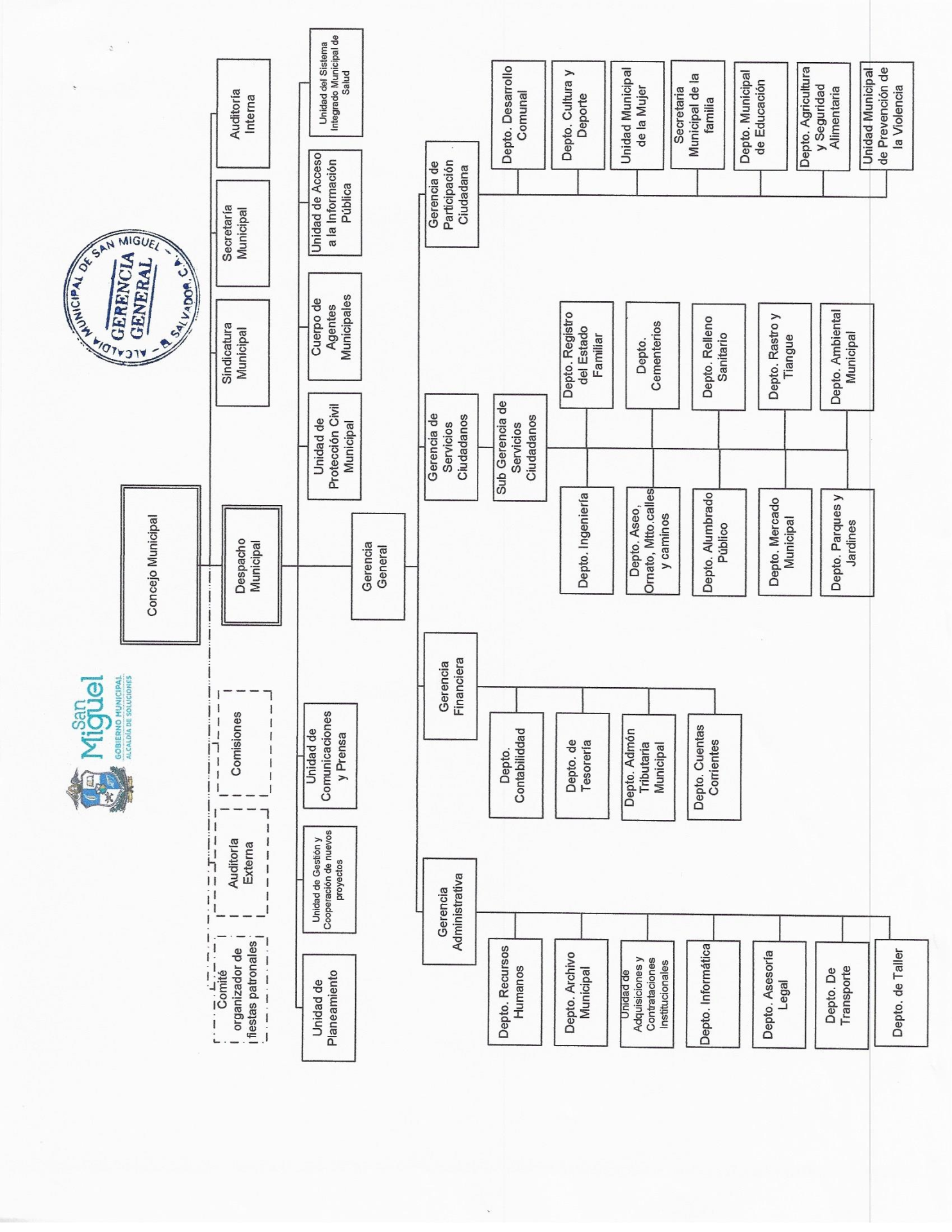 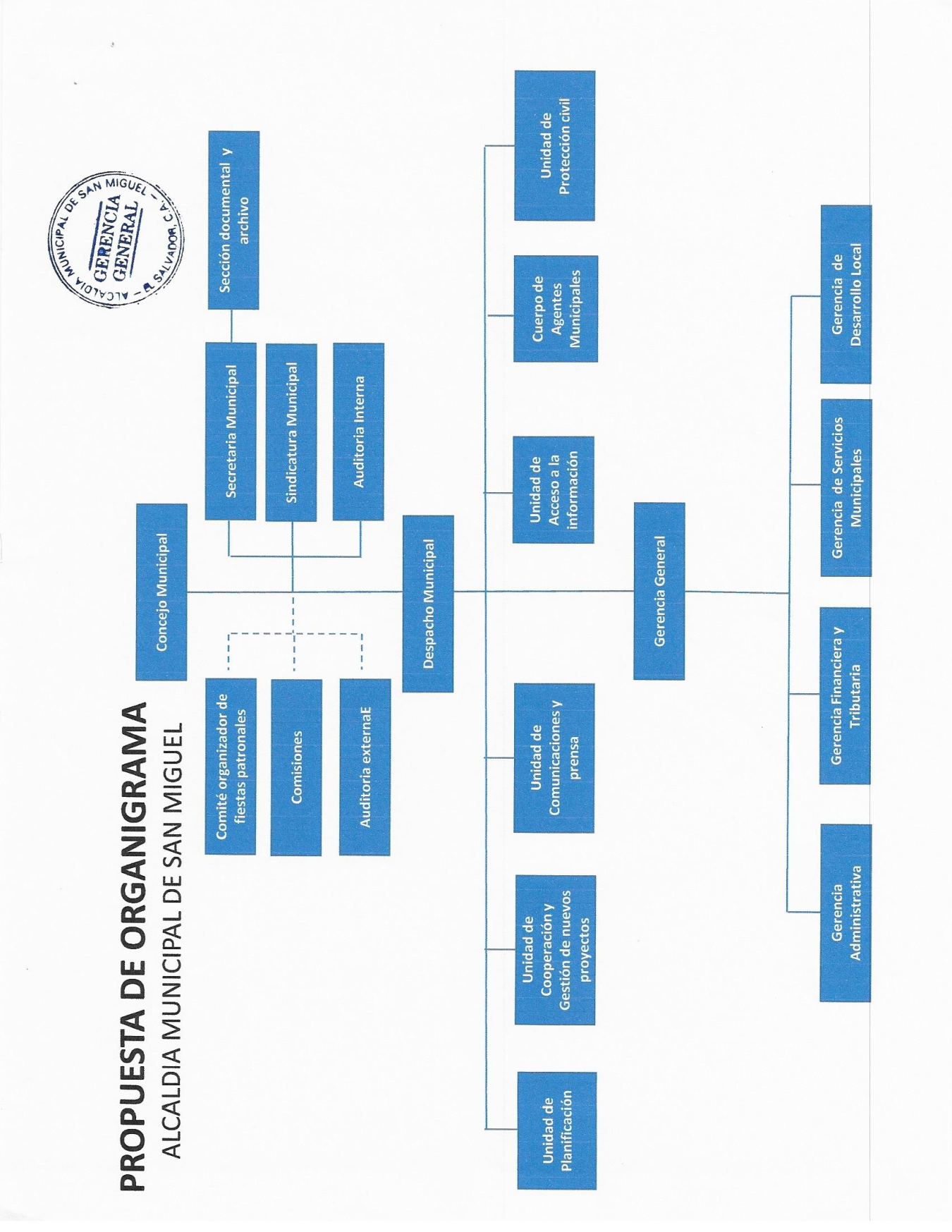 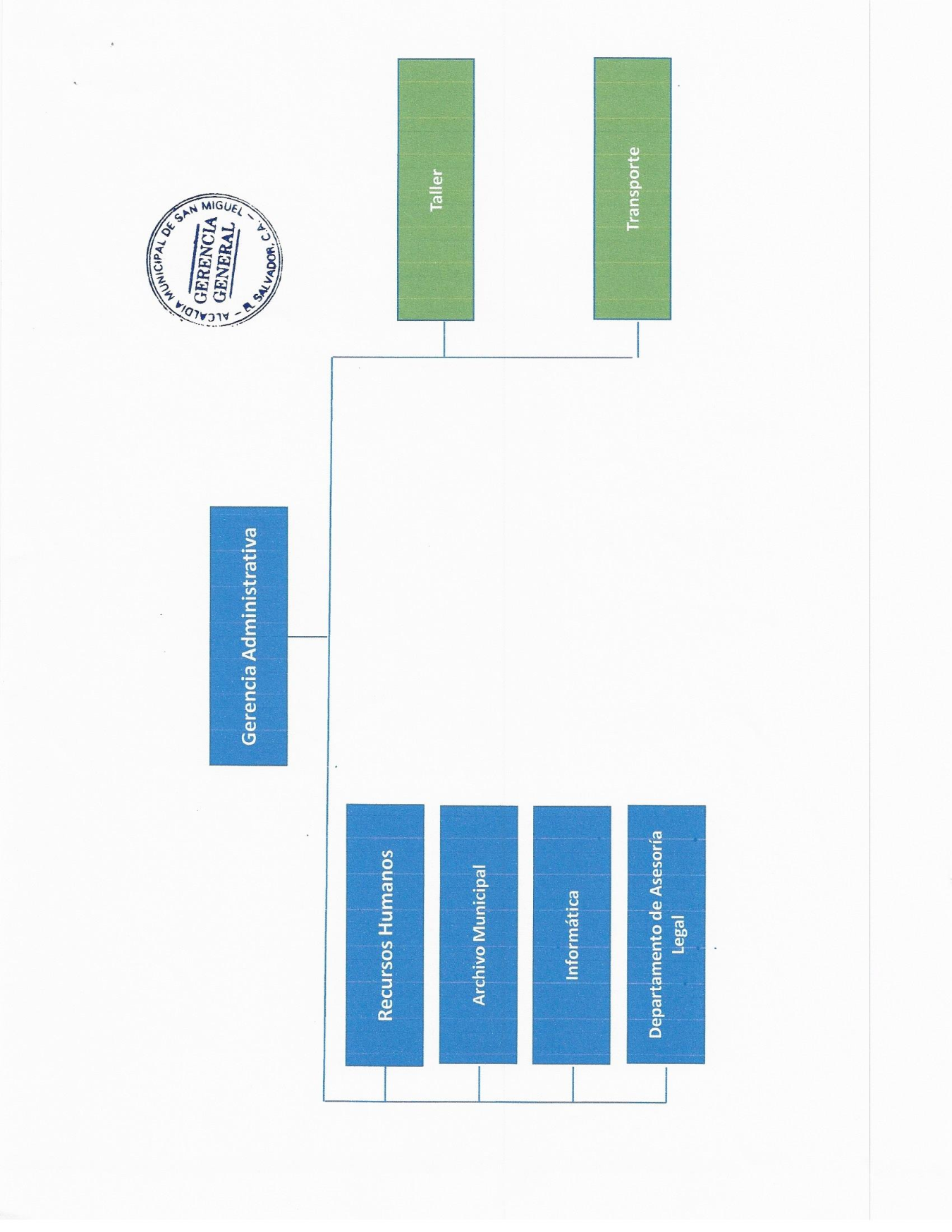 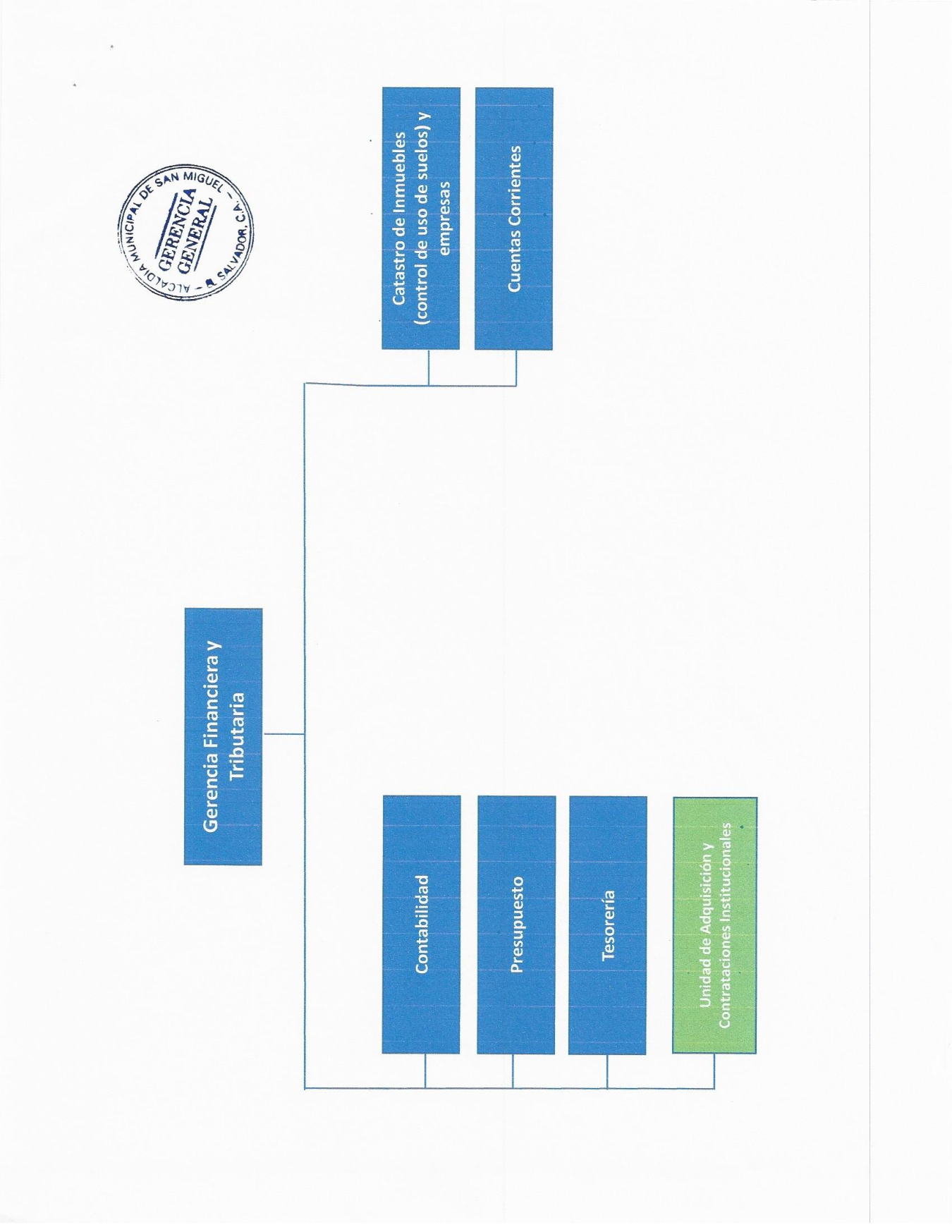 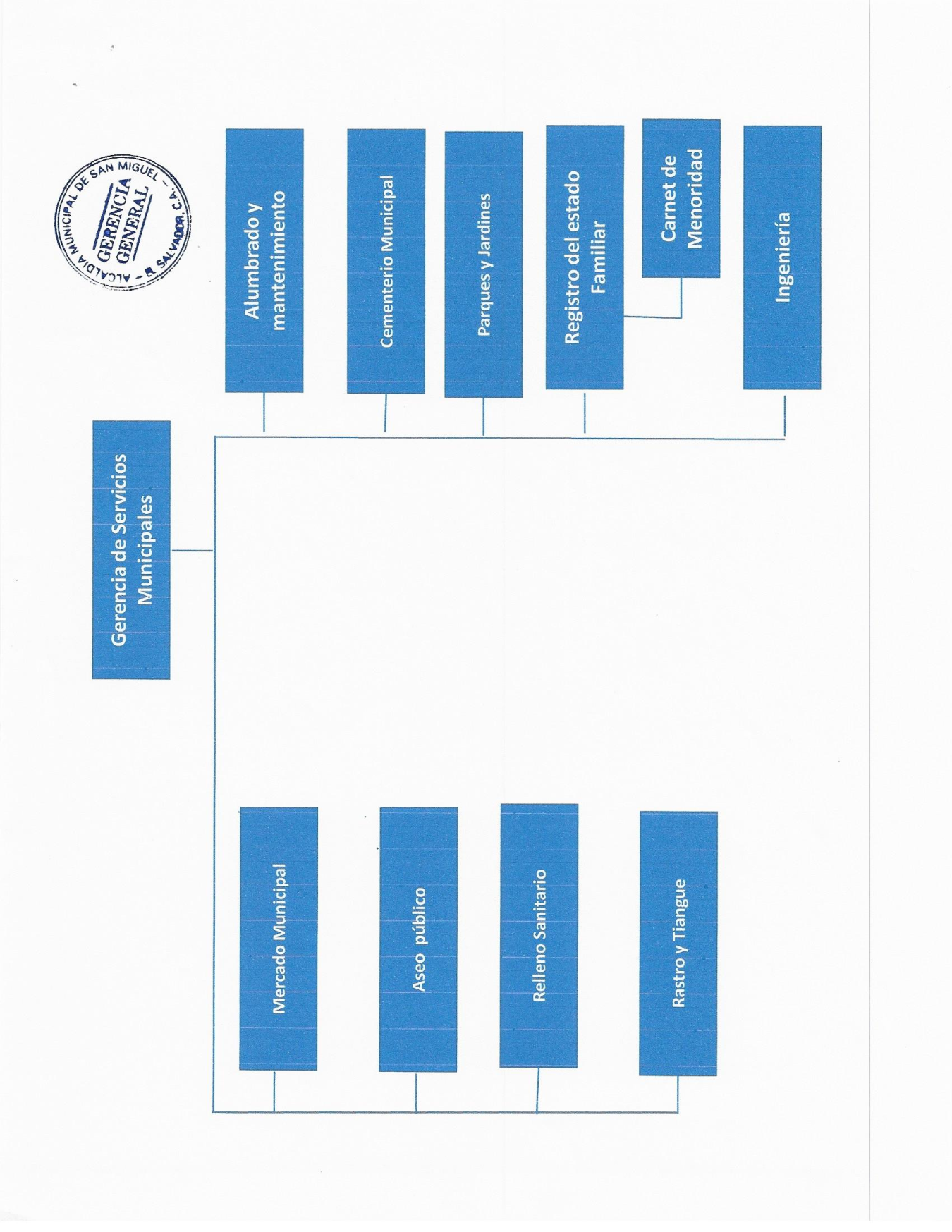 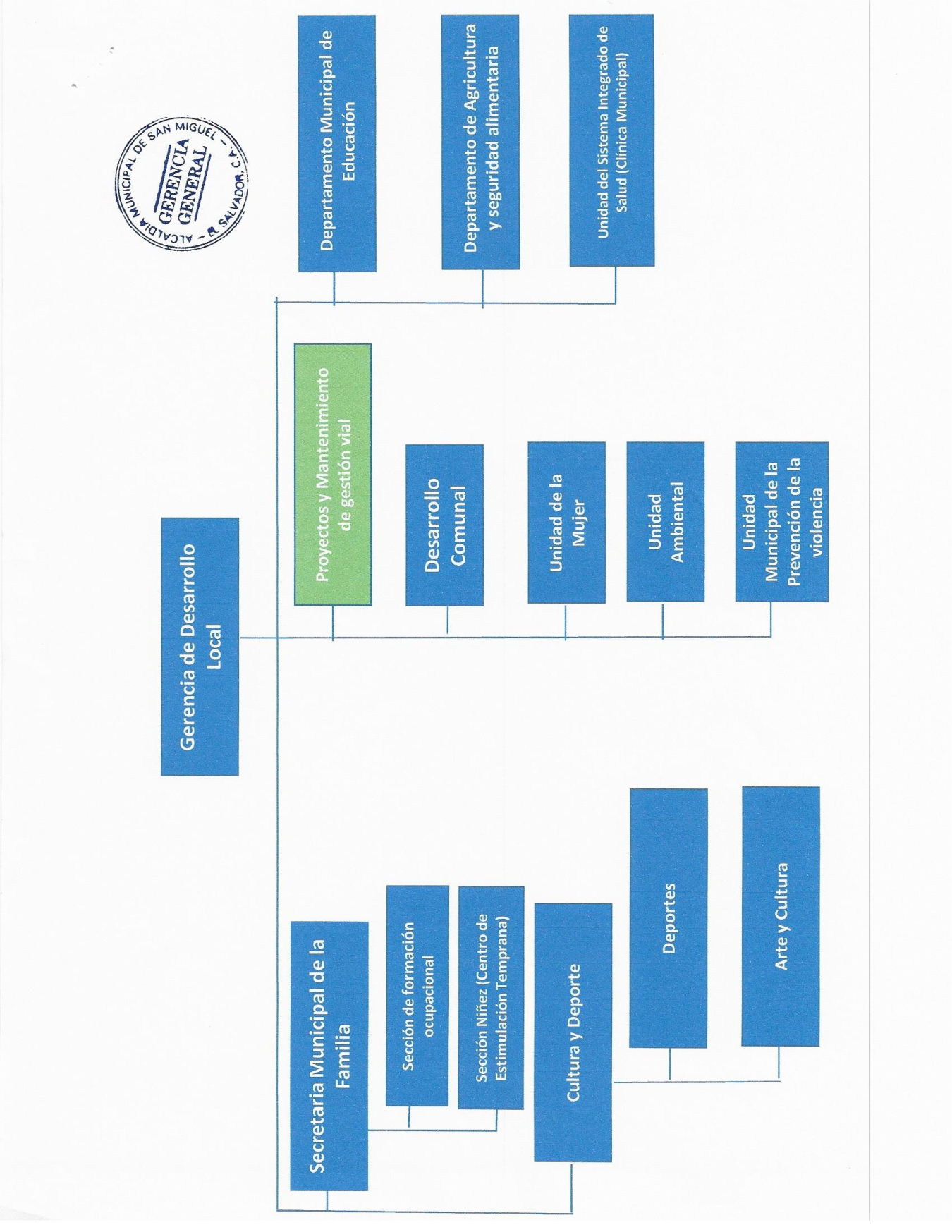 CERTIFÍQUESE Y NOTIFIQUESE.-  ACUERDO NÚMERO VEINTIUNO.- El Concejo Municipal, CONSIDERANDO: Razonamiento anterior registrado en la presente acta, que dice: El señor Alcalde Municipal, manifiesta: Ahora procedemos a la votación del punto número treinta y tres ahora veintidós.- El Secretario Municipal, manifiesta: Diez.- El señor Alcalde Municipal, manifiesta: Siguiente punto, señor Secretario.- El Secretario, manifiesta: Diez votos salvan cuatro; y acta número cincuenta iniciada el dieciocho y finalizada el diecinueve de diciembre de dos mil diecinueve, leída durante los días nueve y diez de enero dos mil veinte, el señor Concejal Ing. Jesús Orlando González Hernández, observa y manifiesta; que no voto por la aprobación del Presupuesto Municipal 2020, ni por la modificación para la incorporación y aprobación del punto de la Supresión de Plazas; por nueve votos y salvan su voto cinco señores Concejales Ing. Jesús Orlando González Hernández, Licda. Gilda María Mata, Cap. Mauricio Ernesto Campos Martínez, Lic. Mario Ernesto Portillo Arévalo; y señorita Denisse Yasira Sandoval Flores, artículo 45 del Código Municipal; ACUERDA: Aprobar el punto número treinta y tres ahora veintidós: 1°) Aprobar el Presupuesto Municipal para el ejercicio fiscal del año 2020 (Políticas, Sumario de Ingresos, Egresos; y Disposiciones Generales del Presupuesto 2020; y Plan Operativo Anual-POA como anexo al Presupuesto Municipal 2020. DECRETO MUNICIPAL No. 14EL CONCEJO MUNICIPAL DEL MUNICIPIO DE SAN MIGUEL, DEPARTAMENTO DE SAN MIGUEL, EN ATENCIÓN A LA BASE LEGAL: Esta se fundamenta en las siguientes disposiciones.Art. 203 y 204 ordinal 2º de la Constitución;Art.3 numeral 2, 30 numeral 7, 72, 73, 74, 75, 76, 77, 78, 80, 81, 83, 84, 85 del Código Municipal.DECRETA: Las políticas presupuestarias institucionales, los sumarios de ingreso y egreso y las disposiciones generales del presupuesto 2020.Políticas Presupuestarias Institucionalespara el ejercicio fiscal de dos mil diecinueveConceptualización: Las políticas presupuestarias son los lineamientos de carácter especial dados por el Gobierno Municipal, para orientar el desarrollo de las fases del proceso presupuestario (formulación, aprobación, publicación, ejecución, seguimiento y evaluación). Políticas Presupuestarias:A.-	Políticas de Formulación:1.-	La formulación del Presupuesto Municipal del año 2020 estará a cargo de un Comité Técnico, quienes deberán elaborarlo con apego a los principios, disposiciones legales, y aspectos técnicos.2.-	El presupuesto municipal deberá formularse de acuerdo a la estructura organizativa de la Municipalidad funcional y al Plan Anual Operativo.3.-	La estimación de los ingresos deberá formularse con base en la recaudación real normal y la transferencia de fondos del gobierno central y donativos de instituciones y personas naturales.4.-	Sólo se estimarán como ingresos los fondos que tengan una base legal que faculte y garantice de alguna manera su percepción real durante el período de ejecución presupuestario.5.-	La estimación del Presupuesto de Egresos contendrá las partidas necesarias para atender las funciones administrativas, la prestación de servicios, el monto de las inversiones, la amortización de pasivos, los aportes y ayudas institucionales, gremiales, intermunicipales o estatales.6.-	Mantener el equilibrio entre el presupuesto de ingresos y egresos deberá ser una de las principales funciones del Gobierno Municipal durante la vigencia del ejercicio fiscal.B.- Políticas de Aprobación y Publicación:1.- 	El Presupuesto Municipal y sus reformas serán aprobadas por el Concejo, quien ordenará su publicación en el Diario Oficial.C.-	Políticas de Ejecución:1.-	El presupuesto podrá ser reformado durante el periodo de su ejecución para adecuarlo a las circunstancias y necesidades reales; sin embargo, deberá mantenerse el equilibrio entre los ingresos y egresos de cada fondo.2.-	El presupuesto deberá ejecutarse de acuerdo a la disponibilidad de las asignaciones, prioridad de las necesidades y al recurso monetario existente en las respectivas cuentas bancarias.3.-	A excepción de los gastos fijos, todo egreso deberá ser autorizado por la instancia competente, previa verificación de la disponibilidad del saldo presupuestario y existencia del efectivo en bancos.4.-	Durante el período de ejecución presupuestaria deberá implantarse como medida preventiva, la austeridad en el gasto; con el propósito de hacer uso de los recursos propios, antes de recurrir al endeudamiento, procurando en todo caso mantener un nivel de solvencia y liquidez apropiado de la municipalidad.  D.-	Políticas de Seguimiento y Evaluación:1.-	Mensualmente deberá verificarse el comportamiento real de los ingresos y egresos, mediante la comparación de lo presupuestado con lo realmente ocurrido, a fin de identificar desviaciones, investigar sus causas y tomar las medidas correctivas necesarias.2.-	Al final de cada mes se presentará al señor Alcalde Municipal y Comisión de Hacienda un informe del comportamiento de los ingresos y egresos reales, especialmente del fondo Municipal, para efectos de prever el máximo de los gastos en que se puede incurrir en el mes siguiente. 3.-	Al final de cada trimestre se presentará al señor Alcalde Municipal y a la Comisión de Hacienda el informe comparativo de los ingresos y egresos presupuestados y reales, acompañado de un pliego de conclusiones y recomendaciones que servirán de base para la toma de decisiones.4.-	Trimestralmente se presentará al señor Alcalde Municipal y a la Comisión de Hacienda, el análisis e interpretación   de la ejecución presupuestaria, mediante la aplicación de indicadores financieros que midan: la autonomía, solvencia, capacidad de recaudación, capacidad de endeudamiento, independencia económica y otros. 5.-	Se deberá elaborarse y presentarse al Concejo Municipal:La liquidación del Presupuesto,Los Estados Financieros,El análisis e interpretación de los Estados Financieros, yEl dictamen de auditoria.6.-	Para garantizar la elaboración y presentación oportuna de los informes financieros, deberá mantenerse actualizados los registros de contabilidad y de Tesorería; así mismo los informes oportunos de auditoría interna para efectos de subsanación.DISPOSICIONES GENERALESArt.1-Las presentes disposiciones generales constituyen normas complementarias, reglamentarias, explicativas y necesarias para la ejecución del presupuesto de ingresos y egresos del Municipio de San Miguel para el año dos mil veinte.EJECUCIÓN DEL PRESUPUESTOArt. 2.-El presupuesto deberá ejecutarse a base de efectivo, es decir, que sólo se afectarán los ingresos percibidos y los gastos incurridos.CREDITOS PRESUPUESTARIOSArt. 3.-Todo compromiso legalmente adquirido afectará a una asignación de egresos presupuestada, por lo tanto, no podrá erogarse fondos sin que exista disponibilidad presupuestaria.UTILIZACIÓN DE LAS ASIGNACIONESArt. 4.- Las asignaciones deberán utilizarse en la forma en que hayan sido aprobadas.Cada asignación deberá mantenerse con crédito presupuestario disponible durante el ejercicio fiscal vigente.REMANENTES DE AUTORIZACIONESArt. 5.-Los remanentes que resulten de autorizaciones de gastos podrán invertirse en otras obras y servicios, previa reforma presupuestaria.SALDOS PENDIENTES DE PAGOArt. 6.- Solamente se podrán trasladar al siguiente ejercicio fiscales saldos de autorizaciones de gastos cuando estos no hayan sido utilizados totalmente durante el ejercicio presupuestario vigente.PAGO DE GASTOS FIJOSArt. 7.- Se entenderán por gastos fijos aquellos que se pagan en períodos mensuales y para los cuales no es necesario acuerdo municipal, tales como: Dietas, salarios, arrendamientos, vigentes, cuotas gremiales y otros de carácter permanente, como la Energía Eléctrica, Alumbrado Público, Teléfonos, Agua, Contribuciones Patronales.BONIFICACIÓN ESPECIALArt. 8.- Los miembros del Cuerpo de Agentes Municipales designados como Seguridad del Señor Alcalde Municipal, tendrán derecho a una bonificación especial para que los mismos puedan cubrir sus gastos de alimentación, entre otros. Art. 9.- La bonificación especial a que se refiere el art.8 de las presentes Disposiciones Generales del Presupuesto será de ciento cincuenta dólares mensuales los cuales serán pagados mensualmente mediante planilla elaborada por Recursos Humanos, por lo que los miembros del Cuerpo de Agentes Municipales designados como Seguridad del Señor Alcalde Municipal, no tendrán derecho a viáticos y transporte, si no a una bonificación especial.GASTOS DE REPRESENTACIÓNArt. 10.- El Alcalde Municipal tendrá derecho a gozar de gastos de representación por participar en actividades protocolarias, sociales, entre otras, dentro y fuera del Territorio Nacional, el cual será cancelado por la Tesorería Municipal por el monto de cuatrocientos dólares mensuales, sin ser sujetos a liquidación.PAGOS ANTICIPADOSArt. 11.- El pago de salarios y dietas se hará de manera oportuna por medio de depósitos en las cuentas respectivas en una Institución bancaria del país debidamente autorizado por la Superintendencia del Sistema Financiero. En caso de no efectuarse así, se realizará por medio de recibos pagaderos con cheques y estará bajo la responsabilidad de la Tesorería Municipal, y se podrán cancelar hasta con diez días hábiles de anticipación, siempre que exista disponibilidad financiera por parte de la Municipalidad. El empleado o funcionario que habiendo recibido anticipadamente su sueldo o salario, dejare de prestar sus servicios por causa imputable al patrono, este será considerado definitivamente devengado. Cuando el empleado o funcionario haya interpuesto su renuncia, deberá reintegrar la parte de su sueldo o salario no devengada y percibida.Art. 12.-Se prohíbe al Tesorero Municipal efectuar préstamos a funcionarios o empleados de la municipalidad, también se prohíbe destinar los fondos a fines no autorizados por el Concejo Municipal mediante los respectivos acuerdos.PERSONAL DELEGADO PARA RECEPCIONAR FONDOSArt. 13.-Se prohíbe al personal delegado, recibir fondos y tributos municipales, sin expedir el correspondiente recibo de ingreso en legal forma.El incumplimiento de esta disposición hará incurrir al infractor en la sanción contemplada en el artículo 57 literal a) del Reglamento Interno de Trabajo de esta Municipalidad, sin perjuicio de la responsabilidad penal a que hubiere lugar.Art.14.- El personal delegado en las diferentes áreas de la Municipalidad para el manejo de los fondos generados por los ingresos de los Tributos Municipales es responsable administrativa y pecuniariamente de dichos fondos desde su recepción hasta su abono en un Banco del Sistema Financiero, asimismo se exige al empleado que maneje fondos de la Municipalidad rendir fianzas para el manejo de los mismos.USO DE CAJAS DE SEGURIDADArt. 15.- Podrá utilizarse cajas de seguridad para la protección de documentos que amparen pólizas, garantías, contratos, títulos, escrituras y cualquier otro documento de valor; y eventualmente dinero en efectivo, cuando por razones justificadas no sea posible su depósito en las instituciones bancarias.REFRENDARIOS DE CHEQUES Y ORDENADORES DE PAGOSArt. 16.-Los refrendarios de cheques serán responsables solidariamente con el Tesorero Municipal, o con el encargado del Fondo Circulante, por el valor de los cheques que refrenden, si estos no fueron extendidos en legal forma, o sus documentos de respaldo no se encuentran debidamente legalizados.Los funcionarios y empleados que ordenen o autoricen gastos, serán responsables personal y solidariamente de las erogaciones en que la Municipalidad resulte defraudada y quienes deberán responder solidaria y penalmente. El ordenador de pagos, es la persona que por delegación del Alcalde Municipal o del Concejo Municipal, autoriza con el “DESE”, los comprobantes que deben ser pagados por el Tesorero Municipal o el encargado del Fondo Circulante y Monto Fijo.Para que los comprobantes de respaldo sean de legítimo abono, deberán estar firmado y sellado por la persona encargada de la UACI, en caso de tener amputadas las manos, se hará constar esta situación en el respectivo documento de respaldo.Los documentos de respaldo, también deberán contener el Visto Bueno del Síndico Municipal, el DESE del Alcalde Municipal o de la persona autorizada, y el tomado razón del Contador. FIANZAS O CAUCIONESArt. 17.-Todo funcionario o empleado autorizado para el manejo de fondos y valores municipales, deberá rendir fianza a satisfacción de la Municipalidad, antes de tomar posesión de su cargo.  CREACIÓN Y USO DEL FONDO CIRCULANTEY DEL MONTO FIJO.Art. 18.-El fondo circulante se creará en el mes de enero con la cantidad de doce mil dólares, el cual se liquidará al finalizar el ejercicio fiscal.Art. 19.- El Fondo Circulante al que se refiere el art. 18 será para cubrir gastos mayores de cincuenta dólares y que no excedan de trescientos dólares, los que se harán efectivo por medio de cheque.Art. 20.- El monto fijo se creará en el mes de enero de dos mil veinte con la cantidad de mil dólares, con la finalidad de atender gastos de menor cuantía hasta un máximo de cincuenta dólares, el cual se hará por medio de efectivo y se liquidará al finalizar el ejercicio fiscal.ESPECIES MUNICIPALESArt. 21.-El encargado del control de las especies municipales deberá practicar mensualmente el inventario de estas para efectos de comprobar el consumo, extravío, deterioro, existencias de las mismas y necesidad de compra.El empleado o funcionario que destruya, extravié o haga uso indebido de las especies municipales responderá personal y solidariamente por el importe de estas, si tuvieren valor especifico, y con una multa de $5.00 a $ 11.00 dólares, si la especie careciere de valor especificado, la multa será impuesta por el Tesorero Municipal, quien deberá darle ingreso al Fondo Municipal en legal forma.Lo anterior sin perjuicio de la sanción a la que hubiere lugar de conformidad a lo regulado en artículo 53 inciso 2º del Reglamento Interno de Trabajo, a cuyo efecto el jefe inmediato deberá informar al Concejo Municipal o al Alcalde Municipal, según el caso, para que se siga el proceso sancionatorio con base a la Ley de La Carrera Administrativa y La Ley de Procedimientos Administrativos, si la sanción fuere superior a cinco días, estos soliciten a la comisión de la carrera administrativa; la autorización correspondiente para la imposición de la sanción. DEVOLUCIÓN Y REMISION DE FONDOSArt. 22.-Corresponde al Concejo Municipal autorizar la devolución de los fondos recaudados indebidamente o en exceso siempre que medie solicitud por escrito de parte del afectado, caso contrario se abonara total o parcialmente como pago anticipado.Art. 23.-Los depósitos de fondos ajenos en custodia deberán remitirse a su lugar de destino por el Tesorero Municipal en forma oportuna; caso contrario, este será obligado a enterar a la tesorería municipal la cantidad que en concepto de multas y recargos sea aplicada por la institución acreedora de las retenciones. Lo anterior sin perjuicio de la sanción a la que hubiere lugar de conformidad a lo regulado en el artículo 53 inciso 2º. del Reglamento Interno de Trabajo.PAGOS A FAVOR DE PARIENTES DE FUNCIONARIOS Y EMPLEADOS FALLECIDOSArt. 24.-Cuando se trate de pagos parciales o totales de: dietas, salarios o servicios profesionales a favor de parientes o beneficiarios, de funcionarios y empleados municipales fallecidos, los documentos que respalden el egreso deberán ser firmados por los beneficiarios, en caso de que hayan sido designados con anterioridad, y por los herederos declarados, cuando se compruebe tal calidad y agregando, partida de defunción que compruebe el parentesco.Para los efectos de este artículo, el departamento de Recursos Humanos llevará el control de beneficiarios en el expediente de cada funcionario o empleado municipal.INDEMNIZACIONES POR ACCIDENTES DE TRABAJOArt. 25.-El pago de indemnizaciones a cargo de la Municipalidad por accidentes de trabajo, se harán mediante acuerdo del Concejo Municipal o resolución del Alcalde Municipal, previo informe del jefe inmediato de la persona que sufrió el accidente de trabajo. La cuantía de la indemnización se determinará con base a lo establecido en el Código de Trabajo, y se pagará al empleado o funcionario afectado por el siniestro. En caso de fallecimiento por causa del accidente de trabajo, el pago de la indemnización se hará a sus beneficiarios o herederos.En los casos de enfermedad profesional se reconocerá el ciento por ciento del salario durante el tiempo que dure la incapacidad, hasta el límite legal; excepto, cuando dicha prestación sea cubierta por el ISSS u otra Institución.SUBSIDIOS PARA ASISTENCIA MÉDICA, HOSPITALARIA Y DEFUNCIONES.Art. 26.-Cuando las posibilidades económicas de la Municipalidad lo permitan y hubiere disponibilidad presupuestaria y financiera, se podrá conceder subsidio a los funcionarios, empleados y trabajadores en general de esta Municipalidad, para sufragar los gastos de asistencia médica y hospitalaria, o en su caso, para cubrir los gastos fúnebres. Estas prestaciones tendrán efecto en los casos que no sean cubiertas total o parcialmente por otras instituciones.En caso de enfermedad grave o fallecimiento de los padres, cónyuges o hijos del funcionario, concejal, empleado o trabajador, podrá concederse ayuda económica por parte de la municipalidad hasta por un monto de $500.00, previa acreditación legal del hecho y solicitud de empleado o funcionario.SEGUROS DE VIDA Y SEGURO DE DAÑOS.Art. 27.- La Municipalidad podrá suscribir con compañías aseguradoras debidamente autorizadas, pólizas de seguros colectivos de vida, y a favor de los funcionarios y empleados municipales. Así mismo para la protección de los bienes municipales podrá contratar seguro de daños.   DESCUENTOS Y RETENCIONESArt. 28.- Se podrán hacer retenciones de dinero hasta el límite legal, para cubrir cuotas alimenticias, cotizaciones al Instituto Salvadoreño del Seguro Social, AFP S, Impuestos sobre la Renta, Embargos, Préstamos y por cualquier otro concepto que señale la Ley, debiendo detallarse claramente en la respectiva planilla de pago. También podrán efectuarse retenciones de los sueldos y dietas, respectivamente cuando los funcionarios y empleados municipales para el desempeño de sus cargos, porten aparatos celulares, de radiocomunicación y otros similares y que al final del mes en que sea recibida la factura por la municipalidad, no haya pagado el valor de los excedentes por el consumo o cuotas del aparato, y aquellos servicios prestados por las respectivas compañías de telefonía o radiocomunicación, que no son cubiertos por el cargo básico que paga la municipalidad. Las retenciones en referencia se efectuarán en el mes inmediato posterior a aquel en que venció la factura, descontando en cuotas o en un solo descuento de conformidad a la capacidad de pago.FORMAS DE CONTRATACIÓN DEL RECURSO HUMANOArt. 29.- El recurso humano que labore en esta Municipalidad, podrá ser contratado bajo cualquiera de las siguientes modalidades:Nombramiento por Ley de Salarios;Contrato individual de trabajo;Nombramiento interino;Art. 30.- La toma de posesión o cesantía de los cargos por los funcionarios y empleados de esta Municipalidad, se regirá de la siguiente manera:a) Se entenderá que un funcionario o empleado de esta Municipalidad ha tomado posesión de su cargo, a partir de su primer día de trabajo, y cesará en el mismo desde la fecha de su renuncia, despido o supresión de plaza en legal forma.   b) Ningún funcionario o empleado de esta Municipalidad tomará posesión de su cargo sin antes haber sido nombrado o contratado por la autoridad competente. Entendiéndose por autoridad competente al Concejo Municipal o al Alcalde Municipal en su caso. Cualquier otra contratación carecerá de valor legal y la Municipalidad no tendrá ninguna responsabilidad con el contratado. c) Cuando un funcionario o empleado municipal desempeñe labores de carácter permanente y decida renunciar a su cargo, lo hará del conocimiento de la autoridad que lo contrató por medio del Jefe de Recursos Humanos, solicitando a su vez en forma escrita una compensación por retiro voluntario de acuerdo a la Ley. La autoridad competente resolverá lo solicitado, y se autorizara el pago de la compensación solicitada en cuyo caso ordenará al departamento de Recursos Humanos que realice los trámites necesarios, para que se haga efectivo el pago de dicha compensación.d) No se tendrá derecho a la compensación por retiro voluntario, quienes estén en las situaciones siguientes:1- Si ha reingresado a la administración pública Municipal, no haber sido beneficiado con anterioridad con algún plan de retiro voluntario similar.2- Los pensionados o jubilados que se encuentren laborando en la institución.3- Quienes su nombramiento provenga de elección popular directa.e) Para que el empleado o funcionario tenga derecho a la compensación por retiro voluntario, deberá cumplir los siguientes requisitos:1- Tener como mínimo un año de servicio en la institución pública.2- Presentar constancia de Recursos Humanos de la institución pública Municipal, de no haber sido sancionado con suspensión sin goce de sueldo durante un año anterior a la presentación de la solicitud de retiro, o por faltas a la Ley, ya sea de ética Gubernamental, de Servicio Civil, Reguladora de la Garantía de Audiencia para los empleados públicos no comprendidos en la Carrera Administrativa, y a cualquier normativa disciplinaria interna de la entidad pública.3- Presentar constancia de no tener trabajos pendientes de ejecutar, extendida por su jefe inmediato.4- Presentar constancia, para el caso de los servidores que han gozado de becas o capacitaciones remuneradas, que han cumplido con el tiempo de trabajo establecido para retribuir a la Institución Pública el costo invertido en su capacitación, extendida por el departamento de Recursos Humanos.5- Presentar constancia emitida por las respectivas unidades, de haber entregado formalmente los equipos, materiales, programas, archivos, documentos, libros, sellos, carnet de la institución, así como de cualquier otro material de trabajo que se le hubiera asignado.f) El monto de la compensación o prestación económica por renuncia voluntaria, será equivalente al cien por ciento del salario mensual vigente devengado por el funcionario o empleado a la fecha de su retiro, multiplicado por el número de años de servicio y proporcional por fracciones de año. En todo caso, para calcular el monto de la prestación la cantidad de años nunca deberá exceder de diez.g) Cuando un funcionario o empleado deje de prestar sus servicios a esta Municipalidad, el departamento de contabilidad efectuara la verificación de: los equipos, mobiliario, materiales y demás bienes que se le hubieren confiado para el desempeño de sus funciones.Art. 31.-El funcionario o empleado municipal nombrado en legal forma, devengará el salario establecido en el detalle de plazas del presupuesto municipal vigente.           Los periodos de los contratos no excederán del treinta y uno de diciembre de cada año, pero podrán prorrogarse por dos meses mientras se suscriben los nuevos contratos.HORARIO DE TRABAJOArt.32.-La jornada ordinaria de labores de los trabajadores administrativos de la municipalidad será de ocho horas diarias, de lunes a viernes en una sola jornada de8:00 a.m. a 4:00 p.m. con una pausa de 40 minutos para tomar los alimentos; pausa que será reglamentada de acuerdo con las necesidades del servicio; con la salvedad que no se deje de atender hasta las 5:00 p.m. con horarios escalonados de las 7:00 a.m. a las 5:00 p.m. en aquellas áreas que haya sido autorizado por el Concejo Municipal, debiendo crearse los mecanismos correspondientes; asimismo en las demás unidades administrativas que se requiera.Exceptuase del horario antes mencionado, los empleados que laboran en aquellas unidades que por su naturaleza no puedan suspender sus actividades, tales como: parques y jardines, cementerios, relleno sanitario, rastro municipal y otros, quienes deberán laborar los días sábados y/o domingos, periodos de vacación y días de asueto. Por tal motivo, la municipalidad se organizará de tal manera que cada empleado disfrute de sus respectivas compensaciones de tiempo en la forma prescrita en el art. 29 literal g) del Reglamento Interno de Trabajo.ASUETOS, VACACIONES, LICENCIAS Y PERMISOSArt. 33- Los funcionarios y empleados municipales gozarán de asuetos, vacaciones, licencias y permisos en la forma establecida en el Reglamento Interno de Trabajo y en otras legislaciones de carácter laboral vigentes.DERECHOS, OBLIGACIONES Y RÉGIMEN DISCIPLINARIOArt. 34.-Los funcionarios y empleados municipales tendrán los derechos y obligaciones establecidos en el Reglamento Interno de Trabajo y en otras Leyes aplicables a cada tipo de relación laboral; asimismo, estarán sometidos al régimen disciplinario establecido en dichas disposiciones legales.VIÁTICOS Y TRANSPORTESArt. 35.- Los funcionarios y empleados municipales tendrán derecho a los viáticos y transportes establecidos en el correspondiente reglamento, siempre que representen al Municipio en misión oficial.REMUNERACIONES POR DIETASArt.36.- Los regidores o concejales propietarios y suplentes que asistan a las reuniones del Concejo Municipal, previa convocatoria en legal forma, tendrán derecho al cobro de las dietas establecidas en el presupuesto municipal vigente. Para tener derecho a las dietas, es requisito que los regidores permanezcan en la sesión durante todo el tiempo que dure la misma.El regidor que sustituya al Alcalde Municipal tendrá derecho a las remuneraciones correspondientes en su calidad de Alcalde interino, por lo que no tendrá derecho al cobro de dietas.Él síndico Municipal, cuando cobre sueldos mensuales, no tendrá derecho al cobro de dietas.El Concejo Municipal podrá sesionar cuantas veces sea necesario, pero solamente se remunerarán con dietas hasta el límite de cuatro sesiones en cada mes.COMPRA DE BIENES Y SUMINISTROSArt. 37.- La compra de bienes, obras y servicios se realizará de acuerdo a los procedimientos establecidos en la Ley de Adquisiciones y Contrataciones de la Administración Pública y su Reglamento, con las excepciones establecidas en la misma y con la disposición presupuestaria disponible.DISPOSICIONES TRANSITORIAS DEROGATORIA Y VIGENCIAArt.38.-Lo no previsto en las presentes disposiciones generales, será resuelto por el Concejo Municipal de la manera que sea procedente y de acuerdo a la ley.Art.39.- Quedan derogadas las Disposiciones Generales emitidas antes de la vigencia de la presente ordenanza El presente decreto entrará en vigencia ocho días después de su publicación en el Diario Oficial.DADO EN LA SALA DE SESIONES DE LA ALCALDÍA MUNICIPAL DE SAN MIGUEL, A LOS DIECINUEVE DIAS DEL MES DE DICIEMBRE DE DOS MIL DIECINUEVE.- PUBLIQUESE.- 2°) Autorizar hasta un techo máximo de $1,000.00 con aplicación a la cifra presupuestaria: 54313-IMPRESIONES, PUBLICACIONES Y REPRODUCCIONES, para pagar al Diario Oficial con cheque certificado a nombre de Dirección General de Tesorería, el costo de la publicación del Presupuesto Municipal 2020 en Decreto Municipal número catorce de fecha diecinueve diciembre 2019.- 3°) Aprobar la supresión de veintidós plazas a partir del uno de enero del año dos mil veinte, según nota de fecha 18/12/19 enviada por la señora Silvia Díaz Guevara de Lara Jefa del Departamento de Recursos Humanos, en la cual manifiesta: En base a propuesta hecha por el señor Gerente General Carlos Rene Luna Salazar, en  donde hace del conocimiento que los Jefes de los Departamentos de Cuerpo de Agentes Municipales, Gerente de Servicios Ciudadanos, Mercados Municipales, Aseo y Mantenimiento de Calles y Caminos, Rastro y Tiangue, Secretaria Municipal de la Familia, Departamento de Ingeniería, Departamento de Cultura y Deporte, han identificado plazas innecesarias para el cumplimiento de sus actividades y metas de los Planes de Trabajo y competencia de los mismos, en razón de que son plazas  sub utilizadas,  en los Departamentos antes mencionados, que se detallan:Asimismo, ante la situación planteada, se hizo una verificación en todas las Unidades y no existe el espacio para ser reubicados, por lo que no fue posible trasladarlos, ya que todas las Unidades cuentan con el personal suficiente para el cumplimiento de sus metas; por lo que se aprueba la supresión de las plazas antes mencionadas a partir del 01 de enero 2020; razón por la cual ya no fueron incorporadas en el nuevo Presupuesto Municipal/2020; y cumpliendo para ello con lo establecido en el Art. 53 literal 6º de la Ley de la Carrera Administrativa Municipal; se aprueba el detalla del cálculo de la indemnización que corresponde a cada empleado, así:Haciendo un Total de ………….   $ 80,798.41Y no habiendo disponibilidad en la partida presupuestario para pago de Indemnizaciones en su totalidad, en la cifra presupuestaria 2019-51701 (Indemnizaciones), pagar en dos partes los montos a cada uno de los empleados. 4° Aprobar el Organigrama de la Alcaldía Municipal de San Miguel, como anexo al Presupuesto Municipal 2020, que se detalla: CERTIFÍQUESE Y NOTIFIQUESE.- ACUERDO NÚMERO VEINTIDOS.- El Concejo Municipal, CONSIDERANDO: Con base al razonamiento anterior registrado en la presente acta, que dice: El señor Alcalde Municipal, manifiesta: Siguiente punto señor Secretario.- El Secretario Municipal, manifiesta: Punto 22 antes 33.- El señor Secretario Municipal, inicia la lectura del punto 22 antes 33.- El señor Secretario Municipal, manifiesta: Y los ordinales que se agregaron.- El señor Alcalde Municipal, manifiesta: Siguiente punto Secretario.- El señor Alcalde Municipal, manifiesta: Procedemos a la votación.- El Secretario Municipal, manifiesta: Diez votos.- El señor Alcalde Municipal, manifiesta: Salvan cuatro.- El Secretario Municipal, manifiesta: Salvan cuatro.- El señor Concejal Cap. Mauricio Ernesto Campos Martínez, manifiesta: Salvo y pido la palabra.- El señor Alcalde Municipal, manifiesta: Tiene la palabra el Capitán Campos.- Procede el Cap. Campos con su participación.- El señor Concejal Lic. Mario Ernesto Portillo Arévalo, manifiesta: Son cinco, señor Secretario, no votó el Ingeniero, nueve a cinco.- El Secretario Municipal, manifiesta: Nueve a cinco.- Con este razonamiento el punto del numeral 22 antes 33 de la agenda de esta sesión, por nueve votos y salvan su voto cinco señores Concejales Ing. Jesús Orlando González Hernández, Licda. Gilda María Mata, Cap. Mauricio Ernesto Campos Martínez, Lic. Mario Ernesto Portillo Arévalo; y señorita Denisse Yasira Sandoval Flores, artículo 45 del Código Municipal.- Por nueve votos, ACUERDA: 1°) Aprobar el Presupuesto Municipal para el ejercicio fiscal del año 2020 (Políticas, Sumario de Ingresos, Egresos; y Disposiciones Generales del Presupuesto 2020; y Plan Operativo Anual-POA como anexo al Presupuesto Municipal 2020. DECRETO MUNICIPAL No. 14EL CONCEJO MUNICIPAL DEL MUNICIPIO DE SAN MIGUEL, DEPARTAMENTO DE SAN MIGUEL, EN ATENCIÓN A LA BASE LEGAL: Esta se fundamenta en las siguientes disposiciones.Art. 203 y 204 ordinal 2º de la Constitución;Art.3 numeral 2, 30 numeral 7, 72, 73, 74, 75, 76, 77, 78, 80, 81, 83, 84, 85 del Código Municipal.DECRETA: Las políticas presupuestarias institucionales, los sumarios de ingreso y egreso y las disposiciones generales del presupuesto 2020.Políticas Presupuestarias Institucionalespara el ejercicio fiscal de dos mil diecinueveConceptualización: Las políticas presupuestarias son los lineamientos de carácter especial dados por el Gobierno Municipal, para orientar el desarrollo de las fases del proceso presupuestario (formulación, aprobación, publicación, ejecución, seguimiento y evaluación). Políticas Presupuestarias:A.-	Políticas de Formulación:1.-	La formulación del Presupuesto Municipal del año 2020 estará a cargo de un Comité Técnico, quienes deberán elaborarlo con apego a los principios, disposiciones legales, y aspectos técnicos.2.-	El presupuesto municipal deberá formularse de acuerdo a la estructura organizativa de la Municipalidad funcional y al Plan Anual Operativo.3.-	La estimación de los ingresos deberá formularse con base en la recaudación real normal y la transferencia de fondos del gobierno central y donativos de instituciones y personas naturales.4.-	Sólo se estimarán como ingresos los fondos que tengan una base legal que faculte y garantice de alguna manera su percepción real durante el período de ejecución presupuestario.5.-	La estimación del Presupuesto de Egresos contendrá las partidas necesarias para atender las funciones administrativas, la prestación de servicios, el monto de las inversiones, la amortización de pasivos, los aportes y ayudas institucionales, gremiales, intermunicipales o estatales.6.-	Mantener el equilibrio entre el presupuesto de ingresos y egresos deberá ser una de las principales funciones del Gobierno Municipal durante la vigencia del ejercicio fiscal.B.- Políticas de Aprobación y Publicación:1.- 	El Presupuesto Municipal y sus reformas serán aprobadas por el Concejo, quien ordenará su publicación en el Diario Oficial.C.-	Políticas de Ejecución:1.-	El presupuesto podrá ser reformado durante el periodo de su ejecución para adecuarlo a las circunstancias y necesidades reales; sin embargo, deberá mantenerse el equilibrio entre los ingresos y egresos de cada fondo.2.-	El presupuesto deberá ejecutarse de acuerdo a la disponibilidad de las asignaciones, prioridad de las necesidades y al recurso monetario existente en las respectivas cuentas bancarias.3.-	A excepción de los gastos fijos, todo egreso deberá ser autorizado por la instancia competente, previa verificación de la disponibilidad del saldo presupuestario y existencia del efectivo en bancos.4.-	Durante el período de ejecución presupuestaria deberá implantarse como medida preventiva, la austeridad en el gasto; con el propósito de hacer uso de los recursos propios, antes de recurrir al endeudamiento, procurando en todo caso mantener un nivel de solvencia y liquidez apropiado de la municipalidad.  D.-	Políticas de Seguimiento y Evaluación:1.-	Mensualmente deberá verificarse el comportamiento real de los ingresos y egresos, mediante la comparación de lo presupuestado con lo realmente ocurrido, a fin de identificar desviaciones, investigar sus causas y tomar las medidas correctivas necesarias.2.-	Al final de cada mes se presentará al señor Alcalde Municipal y Comisión de Hacienda un informe del comportamiento de los ingresos y egresos reales, especialmente del fondo Municipal, para efectos de prever el máximo de los gastos en que se puede incurrir en el mes siguiente. 3.-	Al final de cada trimestre se presentará al señor Alcalde Municipal y a la Comisión de Hacienda el informe comparativo de los ingresos y egresos presupuestados y reales, acompañado de un pliego de conclusiones y recomendaciones que servirán de base para la toma de decisiones.4.-	Trimestralmente se presentará al señor Alcalde Municipal y a la Comisión de Hacienda, el análisis e interpretación   de la ejecución presupuestaria, mediante la aplicación de indicadores financieros que midan: la autonomía, solvencia, capacidad de recaudación, capacidad de endeudamiento, independencia económica y otros. 5.-	Se deberá elaborarse y presentarse al Concejo Municipal:La liquidación del Presupuesto,Los Estados Financieros,El análisis e interpretación de los Estados Financieros, yEl dictamen de auditoria.6.-	Para garantizar la elaboración y presentación oportuna de los informes financieros, deberá mantenerse actualizados los registros de contabilidad y de Tesorería; así mismo los informes oportunos de auditoría interna para efectos de subsanación.DISPOSICIONES GENERALESArt.1-Las presentes disposiciones generales constituyen normas complementarias, reglamentarias, explicativas y necesarias para la ejecución del presupuesto de ingresos y egresos del Municipio de San Miguel para el año dos mil veinte.EJECUCIÓN DEL PRESUPUESTOArt. 2.-El presupuesto deberá ejecutarse a base de efectivo, es decir, que sólo se afectarán los ingresos percibidos y los gastos incurridos.CREDITOS PRESUPUESTARIOSArt. 3.-Todo compromiso legalmente adquirido afectará a una asignación de egresos presupuestada, por lo tanto, no podrá erogarse fondos sin que exista disponibilidad presupuestaria.UTILIZACIÓN DE LAS ASIGNACIONESArt. 4.- Las asignaciones deberán utilizarse en la forma en que hayan sido aprobadas.Cada asignación deberá mantenerse con crédito presupuestario disponible durante el ejercicio fiscal vigente.REMANENTES DE AUTORIZACIONESArt. 5.-Los remanentes que resulten de autorizaciones de gastos podrán invertirse en otras obras y servicios, previa reforma presupuestaria.SALDOS PENDIENTES DE PAGOArt. 6.- Solamente se podrán trasladar al siguiente ejercicio fiscales saldos de autorizaciones de gastos cuando estos no hayan sido utilizados totalmente durante el ejercicio presupuestario vigente.PAGO DE GASTOS FIJOSArt. 7.- Se entenderán por gastos fijos aquellos que se pagan en períodos mensuales y para los cuales no es necesario acuerdo municipal, tales como: Dietas, salarios, arrendamientos, vigentes, cuotas gremiales y otros de carácter permanente, como la Energía Eléctrica, Alumbrado Público, Teléfonos, Agua, Contribuciones Patronales.BONIFICACIÓN ESPECIALArt. 8.- Los miembros del Cuerpo de Agentes Municipales designados como Seguridad del Señor Alcalde Municipal, tendrán derecho a una bonificación especial para que los mismos puedan cubrir sus gastos de alimentación, entre otros. Art. 9.- La bonificación especial a que se refiere el art.8 de las presentes Disposiciones Generales del Presupuesto será de ciento cincuenta dólares mensuales los cuales serán pagados mensualmente mediante planilla elaborada por Recursos Humanos, por lo que los miembros del Cuerpo de Agentes Municipales designados como Seguridad del Señor Alcalde Municipal, no tendrán derecho a viáticos y transporte, si no a una bonificación especial.GASTOS DE REPRESENTACIÓNArt. 10.- El Alcalde Municipal tendrá derecho a gozar de gastos de representación por participar en actividades protocolarias, sociales, entre otras, dentro y fuera del Territorio Nacional, el cual será cancelado por la Tesorería Municipal por el monto de cuatrocientos dólares mensuales, sin ser sujetos a liquidación.PAGOS ANTICIPADOSArt. 11.- El pago de salarios y dietas se hará de manera oportuna por medio de depósitos en las cuentas respectivas en una Institución bancaria del país debidamente autorizado por la Superintendencia del Sistema Financiero. En caso de no efectuarse así, se realizará por medio de recibos pagaderos con cheques y estará bajo la responsabilidad de la Tesorería Municipal, y se podrán cancelar hasta con diez días hábiles de anticipación, siempre que exista disponibilidad financiera por parte de la Municipalidad. El empleado o funcionario que habiendo recibido anticipadamente su sueldo o salario, dejare de prestar sus servicios por causa imputable al patrono, este será considerado definitivamente devengado. Cuando el empleado o funcionario haya interpuesto su renuncia, deberá reintegrar la parte de su sueldo o salario no devengada y percibida.Art. 12.-Se prohíbe al Tesorero Municipal efectuar préstamos a funcionarios o empleados de la municipalidad, también se prohíbe destinar los fondos a fines no autorizados por el Concejo Municipal mediante los respectivos acuerdos.PERSONAL DELEGADO PARA RECEPCIONAR FONDOSArt. 13.-Se prohíbe al personal delegado, recibir fondos y tributos municipales, sin expedir el correspondiente recibo de ingreso en legal forma.El incumplimiento de esta disposición hará incurrir al infractor en la sanción contemplada en el artículo 57 literal a) del Reglamento Interno de Trabajo de esta Municipalidad, sin perjuicio de la responsabilidad penal a que hubiere lugar.Art.14.- El personal delegado en las diferentes áreas de la Municipalidad para el manejo de los fondos generados por los ingresos de los Tributos Municipales es responsable administrativa y pecuniariamente de dichos fondos desde su recepción hasta su abono en un Banco del Sistema Financiero, asimismo se exige al empleado que maneje fondos de la Municipalidad rendir fianzas para el manejo de los mismos.USO DE CAJAS DE SEGURIDADArt. 15.- Podrá utilizarse cajas de seguridad para la protección de documentos que amparen pólizas, garantías, contratos, títulos, escrituras y cualquier otro documento de valor; y eventualmente dinero en efectivo, cuando por razones justificadas no sea posible su depósito en las instituciones bancarias.REFRENDARIOS DE CHEQUES Y ORDENADORES DE PAGOSArt. 16.-Los refrendarios de cheques serán responsables solidariamente con el Tesorero Municipal, o con el encargado del Fondo Circulante, por el valor de los cheques que refrenden, si estos no fueron extendidos en legal forma, o sus documentos de respaldo no se encuentran debidamente legalizados.Los funcionarios y empleados que ordenen o autoricen gastos, serán responsables personal y solidariamente de las erogaciones en que la Municipalidad resulte defraudada y quienes deberán responder solidaria y penalmente. El ordenador de pagos, es la persona que por delegación del Alcalde Municipal o del Concejo Municipal, autoriza con el “DESE”, los comprobantes que deben ser pagados por el Tesorero Municipal o el encargado del Fondo Circulante y Monto Fijo.Para que los comprobantes de respaldo sean de legítimo abono, deberán estar firmado y sellado por la persona encargada de la UACI, en caso de tener amputadas las manos, se hará constar esta situación en el respectivo documento de respaldo.Los documentos de respaldo, también deberán contener el Visto Bueno del Síndico Municipal, el DESE del Alcalde Municipal o de la persona autorizada, y el tomado razón del Contador. FIANZAS O CAUCIONESArt. 17.-Todo funcionario o empleado autorizado para el manejo de fondos y valores municipales, deberá rendir fianza a satisfacción de la Municipalidad, antes de tomar posesión de su cargo.  CREACIÓN Y USO DEL FONDO CIRCULANTEY DEL MONTO FIJO.Art. 18.-El fondo circulante se creará en el mes de enero con la cantidad de doce mil dólares, el cual se liquidará al finalizar el ejercicio fiscal.Art. 19.- El Fondo Circulante al que se refiere el art. 18 será para cubrir gastos mayores de cincuenta dólares y que no excedan de trescientos dólares, los que se harán efectivo por medio de cheque.Art. 20.- El monto fijo se creará en el mes de enero de dos mil veinte con la cantidad de mil dólares, con la finalidad de atender gastos de menor cuantía hasta un máximo de cincuenta dólares, el cual se hará por medio de efectivo y se liquidará al finalizar el ejercicio fiscal.ESPECIES MUNICIPALESArt. 21.-El encargado del control de las especies municipales deberá practicar mensualmente el inventario de estas para efectos de comprobar el consumo, extravío, deterioro, existencias de las mismas y necesidad de compra.El empleado o funcionario que destruya, extravié o haga uso indebido de las especies municipales responderá personal y solidariamente por el importe de estas, si tuvieren valor especifico, y con una multa de $5.00 a $ 11.00 dólares, si la especie careciere de valor especificado, la multa será impuesta por el Tesorero Municipal, quien deberá darle ingreso al Fondo Municipal en legal forma.Lo anterior sin perjuicio de la sanción a la que hubiere lugar de conformidad a lo regulado en artículo 53 inciso 2º del Reglamento Interno de Trabajo, a cuyo efecto el jefe inmediato deberá informar al Concejo Municipal o al Alcalde Municipal, según el caso, para que se siga el proceso sancionatorio con base a la Ley de La Carrera Administrativa y La Ley de Procedimientos Administrativos, si la sanción fuere superior a cinco días, estos soliciten a la comisión de la carrera administrativa; la autorización correspondiente para la imposición de la sanción. DEVOLUCIÓN Y REMISION DE FONDOSArt. 22.-Corresponde al Concejo Municipal autorizar la devolución de los fondos recaudados indebidamente o en exceso siempre que medie solicitud por escrito de parte del afectado, caso contrario se abonara total o parcialmente como pago anticipado.Art. 23.-Los depósitos de fondos ajenos en custodia deberán remitirse a su lugar de destino por el Tesorero Municipal en forma oportuna; caso contrario, este será obligado a enterar a la tesorería municipal la cantidad que en concepto de multas y recargos sea aplicada por la institución acreedora de las retenciones. Lo anterior sin perjuicio de la sanción a la que hubiere lugar de conformidad a lo regulado en el artículo 53 inciso 2º. del Reglamento Interno de Trabajo.PAGOS A FAVOR DE PARIENTES DE FUNCIONARIOS Y EMPLEADOS FALLECIDOSArt. 24.-Cuando se trate de pagos parciales o totales de: dietas, salarios o servicios profesionales a favor de parientes o beneficiarios, de funcionarios y empleados municipales fallecidos, los documentos que respalden el egreso deberán ser firmados por los beneficiarios, en caso de que hayan sido designados con anterioridad, y por los herederos declarados, cuando se compruebe tal calidad y agregando, partida de defunción que compruebe el parentesco.Para los efectos de este artículo, el departamento de Recursos Humanos llevará el control de beneficiarios en el expediente de cada funcionario o empleado municipal.INDEMNIZACIONES POR ACCIDENTES DE TRABAJOArt. 25.-El pago de indemnizaciones a cargo de la Municipalidad por accidentes de trabajo, se harán mediante acuerdo del Concejo Municipal o resolución del Alcalde Municipal, previo informe del jefe inmediato de la persona que sufrió el accidente de trabajo. La cuantía de la indemnización se determinará con base a lo establecido en el Código de Trabajo, y se pagará al empleado o funcionario afectado por el siniestro. En caso de fallecimiento por causa del accidente de trabajo, el pago de la indemnización se hará a sus beneficiarios o herederos.En los casos de enfermedad profesional se reconocerá el ciento por ciento del salario durante el tiempo que dure la incapacidad, hasta el límite legal; excepto, cuando dicha prestación sea cubierta por el ISSS u otra Institución.SUBSIDIOS PARA ASISTENCIA MÉDICA, HOSPITALARIA Y DEFUNCIONES.Art. 26.-Cuando las posibilidades económicas de la Municipalidad lo permitan y hubiere disponibilidad presupuestaria y financiera, se podrá conceder subsidio a los funcionarios, empleados y trabajadores en general de esta Municipalidad, para sufragar los gastos de asistencia médica y hospitalaria, o en su caso, para cubrir los gastos fúnebres. Estas prestaciones tendrán efecto en los casos que no sean cubiertas total o parcialmente por otras instituciones.En caso de enfermedad grave o fallecimiento de los padres, cónyuges o hijos del funcionario, concejal, empleado o trabajador, podrá concederse ayuda económica por parte de la municipalidad hasta por un monto de $500.00, previa acreditación legal del hecho y solicitud de empleado o funcionario.SEGUROS DE VIDA Y SEGURO DE DAÑOS.Art. 27.- La Municipalidad podrá suscribir con compañías aseguradoras debidamente autorizadas, pólizas de seguros colectivos de vida, y a favor de los funcionarios y empleados municipales. Así mismo para la protección de los bienes municipales podrá contratar seguro de daños.   DESCUENTOS Y RETENCIONESArt. 28.- Se podrán hacer retenciones de dinero hasta el límite legal, para cubrir cuotas alimenticias, cotizaciones al Instituto Salvadoreño del Seguro Social, AFP S, Impuestos sobre la Renta, Embargos, Préstamos y por cualquier otro concepto que señale la Ley, debiendo detallarse claramente en la respectiva planilla de pago. También podrán efectuarse retenciones de los sueldos y dietas, respectivamente cuando los funcionarios y empleados municipales para el desempeño de sus cargos, porten aparatos celulares, de radiocomunicación y otros similares y que al final del mes en que sea recibida la factura por la municipalidad, no haya pagado el valor de los excedentes por el consumo o cuotas del aparato, y aquellos servicios prestados por las respectivas compañías de telefonía o radiocomunicación, que no son cubiertos por el cargo básico que paga la municipalidad. Las retenciones en referencia se efectuarán en el mes inmediato posterior a aquel en que venció la factura, descontando en cuotas o en un solo descuento de conformidad a la capacidad de pago.FORMAS DE CONTRATACIÓN DEL RECURSO HUMANOArt. 29.- El recurso humano que labore en esta Municipalidad, podrá ser contratado bajo cualquiera de las siguientes modalidades:Nombramiento por Ley de Salarios;Contrato individual de trabajo;Nombramiento interino;Art. 30.- La toma de posesión o cesantía de los cargos por los funcionarios y empleados de esta Municipalidad, se regirá de la siguiente manera:a) Se entenderá que un funcionario o empleado de esta Municipalidad ha tomado posesión de su cargo, a partir de su primer día de trabajo, y cesará en el mismo desde la fecha de su renuncia, despido o supresión de plaza en legal forma.   b) Ningún funcionario o empleado de esta Municipalidad tomará posesión de su cargo sin antes haber sido nombrado o contratado por la autoridad competente. Entendiéndose por autoridad competente al Concejo Municipal o al Alcalde Municipal en su caso. Cualquier otra contratación carecerá de valor legal y la Municipalidad no tendrá ninguna responsabilidad con el contratado. c) Cuando un funcionario o empleado municipal desempeñe labores de carácter permanente y decida renunciar a su cargo, lo hará del conocimiento de la autoridad que lo contrató por medio del Jefe de Recursos Humanos, solicitando a su vez en forma escrita una compensación por retiro voluntario de acuerdo a la Ley. La autoridad competente resolverá lo solicitado, y se autorizara el pago de la compensación solicitada en cuyo caso ordenará al departamento de Recursos Humanos que realice los trámites necesarios, para que se haga efectivo el pago de dicha compensación.d) No se tendrá derecho a la compensación por retiro voluntario, quienes estén en las situaciones siguientes:1- Si ha reingresado a la administración pública Municipal, no haber sido beneficiado con anterioridad con algún plan de retiro voluntario similar.2- Los pensionados o jubilados que se encuentren laborando en la institución.3- Quienes su nombramiento provenga de elección popular directa.e) Para que el empleado o funcionario tenga derecho a la compensación por retiro voluntario, deberá cumplir los siguientes requisitos:1- Tener como mínimo un año de servicio en la institución pública.2- Presentar constancia de Recursos Humanos de la institución pública Municipal, de no haber sido sancionado con suspensión sin goce de sueldo durante un año anterior a la presentación de la solicitud de retiro, o por faltas a la Ley, ya sea de ética Gubernamental, de Servicio Civil, Reguladora de la Garantía de Audiencia para los empleados públicos no comprendidos en la Carrera Administrativa, y a cualquier normativa disciplinaria interna de la entidad pública.3- Presentar constancia de no tener trabajos pendientes de ejecutar, extendida por su jefe inmediato.4- Presentar constancia, para el caso de los servidores que han gozado de becas o capacitaciones remuneradas, que han cumplido con el tiempo de trabajo establecido para retribuir a la Institución Pública el costo invertido en su capacitación, extendida por el departamento de Recursos Humanos.5- Presentar constancia emitida por las respectivas unidades, de haber entregado formalmente los equipos, materiales, programas, archivos, documentos, libros, sellos, carnet de la institución, así como de cualquier otro material de trabajo que se le hubiera asignado.f) El monto de la compensación o prestación económica por renuncia voluntaria, será equivalente al cien por ciento del salario mensual vigente devengado por el funcionario o empleado a la fecha de su retiro, multiplicado por el número de años de servicio y proporcional por fracciones de año. En todo caso, para calcular el monto de la prestación la cantidad de años nunca deberá exceder de diez.g) Cuando un funcionario o empleado deje de prestar sus servicios a esta Municipalidad, el departamento de contabilidad efectuara la verificación de: los equipos, mobiliario, materiales y demás bienes que se le hubieren confiado para el desempeño de sus funciones.Art. 31.-El funcionario o empleado municipal nombrado en legal forma, devengará el salario establecido en el detalle de plazas del presupuesto municipal vigente.           Los periodos de los contratos no excederán del treinta y uno de diciembre de cada año, pero podrán prorrogarse por dos meses mientras se suscriben los nuevos contratos.HORARIO DE TRABAJOArt.32.-La jornada ordinaria de labores de los trabajadores administrativos de la municipalidad será de ocho horas diarias, de lunes a viernes en una sola jornada de8:00 a.m. a 4:00 p.m. con una pausa de 40 minutos para tomar los alimentos; pausa que será reglamentada de acuerdo con las necesidades del servicio; con la salvedad que no se deje de atender hasta las 5:00 p.m. con horarios escalonados de las 7:00 a.m. a las 5:00 p.m. en aquellas áreas que haya sido autorizado por el Concejo Municipal, debiendo crearse los mecanismos correspondientes; asimismo en las demás unidades administrativas que se requiera.Exceptuase del horario antes mencionado, los empleados que laboran en aquellas unidades que por su naturaleza no puedan suspender sus actividades, tales como: parques y jardines, cementerios, relleno sanitario, rastro municipal y otros, quienes deberán laborar los días sábados y/o domingos, periodos de vacación y días de asueto. Por tal motivo, la municipalidad se organizará de tal manera que cada empleado disfrute de sus respectivas compensaciones de tiempo en la forma prescrita en el art. 29 literal g) del Reglamento Interno de Trabajo.ASUETOS, VACACIONES, LICENCIAS Y PERMISOSArt. 33- Los funcionarios y empleados municipales gozarán de asuetos, vacaciones, licencias y permisos en la forma establecida en el Reglamento Interno de Trabajo y en otras legislaciones de carácter laboral vigentes.DERECHOS, OBLIGACIONES Y RÉGIMEN DISCIPLINARIOArt. 34.-Los funcionarios y empleados municipales tendrán los derechos y obligaciones establecidos en el Reglamento Interno de Trabajo y en otras Leyes aplicables a cada tipo de relación laboral; asimismo, estarán sometidos al régimen disciplinario establecido en dichas disposiciones legales.VIÁTICOS Y TRANSPORTESArt. 35.- Los funcionarios y empleados municipales tendrán derecho a los viáticos y transportes establecidos en el correspondiente reglamento, siempre que representen al Municipio en misión oficial.REMUNERACIONES POR DIETASArt.36.- Los regidores o concejales propietarios y suplentes que asistan a las reuniones del Concejo Municipal, previa convocatoria en legal forma, tendrán derecho al cobro de las dietas establecidas en el presupuesto municipal vigente. Para tener derecho a las dietas, es requisito que los regidores permanezcan en la sesión durante todo el tiempo que dure la misma.El regidor que sustituya al Alcalde Municipal tendrá derecho a las remuneraciones correspondientes en su calidad de Alcalde interino, por lo que no tendrá derecho al cobro de dietas.Él síndico Municipal, cuando cobre sueldos mensuales, no tendrá derecho al cobro de dietas.El Concejo Municipal podrá sesionar cuantas veces sea necesario, pero solamente se remunerarán con dietas hasta el límite de cuatro sesiones en cada mes.COMPRA DE BIENES Y SUMINISTROSArt. 37.- La compra de bienes, obras y servicios se realizará de acuerdo a los procedimientos establecidos en la Ley de Adquisiciones y Contrataciones de la Administración Pública y su Reglamento, con las excepciones establecidas en la misma y con la disposición presupuestaria disponible.DISPOSICIONES TRANSITORIAS DEROGATORIA Y VIGENCIAArt.38.-Lo no previsto en las presentes disposiciones generales, será resuelto por el Concejo Municipal de la manera que sea procedente y de acuerdo a la ley.Art.39.- Quedan derogadas las Disposiciones Generales emitidas antes de la vigencia de la presente ordenanza El presente decreto entrará en vigencia ocho días después de su publicación en el Diario Oficial.DADO EN LA SALA DE SESIONES DE LA ALCALDÍA MUNICIPAL DE SAN MIGUEL, A LOS DIECINUEVE DIAS DEL MES DE DICIEMBRE DE DOS MIL DIECINUEVE.- PUBLIQUESE.- 2°) Autorizar hasta un techo máximo de $1,000.00 con aplicación a la cifra presupuestaria: 54313-IMPRESIONES, PUBLICACIONES Y REPRODUCCIONES, para pagar al Diario Oficial con cheque certificado a nombre de Dirección General de Tesorería, el costo de la publicación del Presupuesto Municipal 2020 en Decreto Municipal número catorce de fecha diecinueve diciembre 2019.- 3°) Aprobar la supresión de veintidós plazas a partir del uno de enero del año dos mil veinte, según nota de fecha 18/12/19 enviada por la señora Silvia Díaz Guevara de Lara Jefa del Departamento de Recursos Humanos, en la cual manifiesta: En base a propuesta hecha por el señor Gerente General Carlos Rene Luna Salazar, en  donde hace del conocimiento que los Jefes de los Departamentos de Cuerpo de Agentes Municipales, Gerente de Servicios Ciudadanos, Mercados Municipales, Aseo y Mantenimiento de Calles y Caminos, Rastro y Tiangue, Secretaria Municipal de la Familia, Departamento de Ingeniería, Departamento de Cultura y Deporte, han identificado plazas innecesarias para el cumplimiento de sus actividades y metas de los Planes de Trabajo y competencia de los mismos, en razón de que son plazas  sub utilizadas,  en los Departamentos antes mencionados, que se detallan:Asimismo, ante la situación planteada, se hizo una verificación en todas las Unidades y no existe el espacio para ser reubicados, por lo que no fue posible trasladarlos, ya que todas las Unidades cuentan con el personal suficiente para el cumplimiento de sus metas; por lo que se aprueba la supresión de las plazas antes mencionadas a partir del 01 de enero 2020; razón por la cual ya no fueron incorporadas en el nuevo Presupuesto Municipal/2020; y cumpliendo para ello con lo establecido en el Art. 53 literal 6º de la Ley de la Carrera Administrativa Municipal; se aprueba el detalla del cálculo de la indemnización que corresponde a cada empleado, así:Haciendo un Total de ………….   $ 80,798.41Y no habiendo disponibilidad en la partida presupuestario para pago de Indemnizaciones en su totalidad, en la cifra presupuestaria 2019-51701 (Indemnizaciones), pagar en dos partes los montos a cada uno de los empleados. 4° Aprobar el Organigrama de la Alcaldía Municipal de San Miguel, como anexo al Presupuesto Municipal 2020, que se detalla: El señor Concejal Cap. Mauricio Ernesto Campos Martínez, manifiesta: Buenas noches señores Miembros del Concejo Municipal, en primer lugar señor Alcalde, quisiera solicitar: Aquí se acaba de aprobar un sumario del Presupuesto Municipal, yo le solicito antes de continuar mi participación: Que se me haga llegar el Plan de Compras que es parte de los  anexos del Presupuesto Municipal, los ingresos detallados, los egresos detallados, el plan de inversión, los compromisos pendientes  de pago del año 2019 que se trasladan para el año 2020, planilla de empleados; y los programas que se van   a desarrollar.- El año pasado y en años anteriores, siempre ya por tradición, por ustedes, esto no es parte de la transparencia, lo considero así, porque el Código Municipal en su artículo número 80, reza literalmente y dice: Art. 80.- El Alcalde elaborará el proyecto de Presupuesto correspondiente al año inmediato siguiente oyendo la opinión de los Concejales, y Jefes de las distintas dependencias.- Nosotros en el mes de octubre de este año, hicimos llegar una nota a este Concejo Municipal los Miembros de GANA, solicitando el borrador del Presupuesto General, para el siguiente periodo como lo establece la ley, y eso lo reza en el artículo 81 del Código Municipal que dice: Art. 81.- EL  PRESUPUESTO DE INGRESOS Y EGRESOS DEBERÁ SOMETERSE A CONSIDERACIÓN DEL CONCEJO POR LO MENOS TRES MESES ANTES DE QUE SE INICIE EL NUEVO EJERCICIO FISCAL.- Aquí han traído un sumario, no es Presupuesto, un sumario para aprobarlo sin conocimiento pleno, al menos del grupo de Concejales de GANA.- Nunca hemos sido convocados para participar en la elaboración del Presupuesto Municipal.- Yo le pregunto a los señores Concejales de ARENA, y PDC si han participado en la elaboración de este sumario, porque aquí un sumario han traído, no han traído un Presupuesto.- El Presupuesto es para deliberarlo, que sea de conocimiento pleno y que haya transparencia, pero aquí como vamos a dar un cheque en blanco y venir a votar por algo que desconocemos.- El Art. 83 establece que se tienen que dar a conocer los compromisos, en este documento que le acaban de dar lectura, no están los compromisos, queremos conocer cuáles son los compromisos que tiene la Municipalidad directa o indirectamente, aquí no se si me puede hacer llegar ahorita señor Alcalde, todos esos documentos que he solicitado, plan de inversión, planilla, plan de compras, POA, que yo lo solicite ayer, incluso en esa agenda que tenía ahí y no vino el punto.- Me llama la atención en segundo lugar, este supuesto Presupuesto que se ha aprobado, me llama la atención en el sentido que por aquí está en el sumario donde reza un Presupuesto de $30,706,376.85, yo le pregunto a cualquier de los compañeros del Concejo Municipal, cuanto está ingresando anualmente a la Municipalidad, desde este punto de vista con este monto de este proyecto, automáticamente este monto cae en una falsedad, porque la verdad no ingresa jamás en la Alcaldía, ni ha llegado quizá a la última allá por el año 2015, que llego a veintiuno millones de dólares, pero de ahí para acá señores, les voy hacer una pequeña memoria: En el año 2016 se aprobó un Presupuesto por $27,950,887.11, cuanto ingreso en el año 2016 a la Municipalidad, $18.2 millones o sea desde ahí se viene arrastrando un déficit presupuestario entre 8 y 9 millones de dólares que hasta la vez, no se ha transparentado, yo me acuerdo que presupuestaron y ahí tienen una copia, cuando aquella famosa recuperación de mora tributaria a una empresa de un pariente de un ex funcionario del Gobierno anterior, que iba a recuperar diez millones de dólares, quizá por eso pensaron que iban a llegar casi a los 28 millones, pero que paso: El proyecto fue un fracaso, en qué sentido: A esa empresa se le pago entre el 22% y el 25% de comisión, ¿Cuánto recupero dicha Empresa? Uno punto ocho millones de dólares y fracción, ¿Cuánto se le pago a dicha Empresa? Casi quinientos mil dólares solo de comisión a dicha Empresa, veamos la del año 2017, se hizo una reducción casi de dos millones de dólares, y en el Presupuesto se fueron $25,158,043.12, los ingresos fueron $17,595,000.00 y fracción, cuanto fue el déficit presupuestario: Siete millones de dólares y medio y fracción, veamos el año 2018, se le aumento un poquito, $26,681,500.00 y fracción en el Presupuesto, fue el año más difícil para la Municipalidad, cuanto logro ingresar $16.3 millones, o sea el déficit presupuestario en el año 2018 aumento, a cuánto llego, a $10.3 millones y fracción, o sea a raíz de la mora que se iba a recuperar, se ha venido chineando un déficit presupuestario o sea los presupuestos nunca han estado acorde a la realidad de los ingresos de la Municipalidad, y en estos ingresos ahí va incluido el FODES, las multas, el 5% de fiestas patronales, todos los ingresos generales del Municipio, donaciones o como sea.- Para el año 2019, se hizo un Presupuesto de $24 millones y medio.- Señores Miembros del Concejo Municipal: Cuánto ha ingresado hasta la última quincena de este mes de diciembre, alrededor de $18.1 millón de dólares,  no creo que en quince días, si ya el viernes cierran la Alcaldía, vayan a ingresar casi 6,7 millones, que hay de déficit; entonces como es que este día y esta noche se viene a probar todavía un Presupuesto que ya se pasa de los límites, todavía de los que se excedieron, y viene y le ponen $30 millones, o sea seis millones más, o sea que el Presupuesto lleva un déficit de más de once millones de dólares y fracción.- Señores Miembros del Concejo Municipal: Vivamos la realidad de la Municipalidad, aquí se ha dejado de percibir fondos por incumplimiento a las leyes, resoluciones, porque aquí llevamos ya alrededor o vamos para cinco años, y no se ha trabajado la Ley de Impuestos, ahí va navegando ella sola, va a la deriva en stand by, al final nos vamos a dar cuenta en la agenda, de todos los recursos de inconformidad de las empresas,  son las empresas que se están apegando a la inconstitucionalidad, porque no hay una Ley de Impuestos, en menos de diez empresas, la Municipalidad en los últimos cuatro años ha dejado de percibir más de dieciséis millones de dólares, o sea se van perdiendo 4 millones de dólares en ingreso por las empresas que se han apegado a la inconstitucionalidad, no, revisemos los sistemas, estoy hablando de empresas, no estoy hablando de contribuyentes, personas naturales, jurídicas o el pueblo migueleño; y me extraña aquí, porque hasta la fecha desconocemos señor Alcalde, me gustaría que llamara a la señora Contadora Municipal, que nos venga a explicar a cuánto asciende la mora tributaria, porque eso todos los años lo hemos pedido y se desconoce la mora tributaria, es un elemento importante, porque hay que hacerle mucho énfasis; y es cuestionable ante la Corte de Cuentas, porque no hay ni un plan; yo revise el plan  que se hizo 20-21, plan 18-20, aquí los ando, en el plan 15-20 solo hablo de la recuperación del año 2016 de la recuperación de diez millones de dólares, pero al seno de este Concejo Municipal,  no ha ingresado un plan de recuperación de mora, y aquí en el Presupuesto, me llama la atención de los treinta millones que dice ahí, yo no sé si es para rellenar o como será, en el sumario para el año 2020, en el 322 dice: Cuentas por Cobrar en años anteriores $5,575.00 y fracción.- Señores si hacemos una revisión, cuanto ha recuperado anualmente la Municipalidad, lo más que ha llegado a recuperar son dos punto dos millones de dólares en años anteriores, sin pago de comisión.-  Cuando se pagó la comisión, se llegó a uno punto ocho millones y quedo de saldo a favor uno punto tres millones; y este año lo más que ha ingresado un millón de dólares y fracción, es lo que ha ingresado este año; y como se viene a inflar un Presupuesto que se va a recuperar cinco millones, si no hay una Ley de Impuesto, si las empresas dejan de pagar y la mora tributaria cada día va creciendo, porque no hay un plan de recuperación de mora y ahí dentro de las obligaciones del señor Síndico Municipal, establece la recuperación de la mora, aquí no sabemos, llevamos dos años y yo lo dije, y está en actas anteriores, desconocemos los ingresos del FODES.-  El FODES, yo sé que anda por trecientos veintitrés mil, no sé si está por ahí la Contadora Municipal, para que nos aclare un poquito más, si estamos equivocados en trescientos veintitrés mil dólares y fracción mensual.- En dos años el pueblo migueleño no ha visto inversión de obras de infraestructura, llámese adoquinado, pavimento, agua potable, aguas lluvias, o aguas negras, ahí andan con una publicidad, las calles de tierra son del pasado, no nos engañemos, visitemos la Colonia Santa María, Barrio Concepción, visitemos los diferentes Barrios, en los últimos cinco años, no se les ha hecho nada, no hay obras en todas esas comunidades  y así les podemos mencionar.- Entonces, señor Sindico, señor Alcalde, ustedes o alguien puede decirnos cuanto es el FODES que tienen ahorita, o es que están, esperando el 2020 para sacar todo el ahorrito que tienen del FODES.- Señor Alcalde, me imagino, supongo y deduzco que lo que no hizo en cinco años, lo va a venir a hacer en el último año, pero el pueblo ya sabe cuánto es el FODES.- Me gustaría saber, sino vamos a recurrir a las instancias, y ahí vamos a saber, porque aquí no viene inversión con FODES, y antes incluso lo ponían cuando se aprobaba un Acuerdo fondos propios, o fondos FODES, y hoy revisando las actas, no aparece nada con fondos FODES, que se ha hecho.- Así como alguien me mando un video y me dijo: El Alcalde, dice que tiene tres punto cinco millones de dólares, y que a partir de enero va a empezar hacer obras, ah bueno dije yo, tiene FODES, porque es lo único que tiene. Se contrato una persona para elaborar la Ley de Impuesto, yo creo que ya se venció hasta el contrato y la Ley de Impuesto brilla por su ausencia, empezamos y les dije me gustaría participar, participamos en varias reuniones, después veníamos y quedábamos en el aire, no sé si se siguieron reuniéndose; a raíz de esa misma ley, la Alcaldía Municipal, cada día deja de percibir ingresos, la mora tributaria va creciendo porque ahí no puede borrar nada el sistema; y así como va perdiendo la capacidad financiera, para poder cumplir compromisos.- Cuando se hizo la solicitud al  Ministerio de Hacienda, todavía estoy esperando con la calificación triple A o doble A; no se cual es, porque ahí no veo ninguna; entonces todo esto viene a raíz de la inconstitucionalidad que no se le ha dado cumplimiento, entonces si tuviéramos una Ley de Impuestos en el Municipio de San Miguel, fuera otra cosa señor Alcalde, pero solo en cuatro años dejar de percibir  dieciséis millones de dólares, no estuviera guardando el FODES, y todos los años hiciera mega obras, el plan de inversión lo estoy esperando todavía, porque estoy revisando el plan de inversión del año pasado, quizás ni el 20% le hizo a las obras y en el 2018, el plan de inversión era el mismo del 2017, porque lo venían arrastrando. ¿Qué venían arrastrando? Las cámaras, la funeraria, el Barraza, el mismo tema de campaña de los cuatro años, yo les dije: Díganme donde están las obras que han hecho 2018 y 2019, como es que se viene aprobar un sumario de ingresos y egresos, porque no es Presupuesto.- Desconocemos señor Sindico y señor Alcalde, las últimas cuatro auditorias, parece que solo el año 2015 lo hicieron y las trajeron al pleno de este Concejo Municipal, los años 2016, 2017, y 2018, para las auditorías externas se han contratado empresas, pero no se para quien, porque para el Concejo Municipal, aquí no hemos recibido nosotros cuales son las anomalías, o si no vinieron a este Concejo Municipal, para aprobarlas.- O es porque estamos diez, lo felicito señor Alcalde, si es así, pero si estamos escondiendo algo, entonces no hay transparencia, queremos conocer cuáles son las observaciones que hizo la Auditoría Externa, la Ley lo faculta y es obligación la auditoría, ahí dice arriba de cinco millones en los Arts. 101 y  102 del Código Municipal.- Aquí la Ley General Tributaria Municipal, establece que se deben de hacer procesos sobre la prescripción de las cuentas, llevamos varios años y a este seno de este Concejo Municipal, talvez han hecho algunas administrativas, y ahí viene parte del millón de dólares, que han hecho de recuperación de mora, pero yo quisiera conocer un proceso judicial, que se haya hecho sobre la recuperación de la mora, no existe, no hay un plan de la recuperación de la mora, desconocemos la mora tributaria y desconocemos si hay algunos procesos; y eso es cuestionable por la misma Corte de Cuentas.- Está estipulado en el Código Municipal, está estipulado en la Ley General Tributaria Municipal; y está estipulado en las Normas Técnicas de Control Interno de la Corte de Cuentas, no se puede obviar ninguna responsabilidad, las cuentas prescriben después de más de quince años, por tanto yo me exonero de cualquier responsabilidad por el incumplimiento de las obligaciones, no se puede alegar ignorancia, aquí no hay ningún proceso administrativo, y si prescriben las cuentas, cuantas cuentas han prescrito, o no sé si han hecho algún proceso judicial, porque el proceso judicial tiene que ser del conocimiento, aquí lo que viene son recursos que las empresas no quieren pagar, pero al pueblo si lo estamos vacunando, cobrándole las tasas todos los días, aquí hay un montón de empresas que vienen de otros Municipios o del interior del país, solo vienen a instalarse, realizan su actividad económica y no pagan impuestos, aquí no se ha hecho un censo de comercio, de industria, no lo hay, así es que hay situaciones que uno dice, bueno y como es que se viene aprobar un Presupuesto desfinanciado, yo quisiera conocer cuál es la fuente de financiamiento de estos treinta millones de dólares y fracción que ustedes han aprobado, si me convencen y me dicen, yo puedo apoyar con los votos, pero yo quisiera conocer la fuente de financiamiento, si venimos de años anteriores que hay un déficit presupuestario, no se conoce la mora tributaria y no avanzamos aquí, es donde venimos patojeando, pues los ingresos estaba revisando yo, un Presupuesto de 2018, 2019, y 2020, me llama la atención una partida aquí, que quisiera que me la traigan, porque para el año 2019 en el Presupuesto de veinticuatro millones de dólares, la partida de remuneraciones sueldos de empleados y funcionarios, aparece en el año 2019  $6,677,522,74, pero que raro que para el año 2020, aparece $7,351,574. 78 o sea que estamos hablando más de un millón solo en salario, quisiera saber si va haber incremento de personal, porque aquí se oyen muchos rumores y aquí no venimos hablar de rumores, venimos hablar de realidad y de hechos.- Su participación le sedo, señor Alcalde, para que me pueda explicar porque se incrementa más de un millón de dólares la partida de remuneraciones salarios, llámese dieta como se llame, y fíjese que bien curioso: Cómo le digo, el Código Municipal, fue reformado y ya no se llaman dietas, pero como aquí le han dado la facultad a una Comisión Técnica que la Ley no lo establece, desde ahí hay una ilegalidad para elaborar el Presupuesto, se llaman remuneraciones, y está en el Código Municipal, y ahí siempre le siguen poniendo dietas, y ahí viene el otro tema: La recuperación de la mora, no se llega a más de dos millones de dólares, ahora si vamos hacer, que vaya haber recuperación de mora, pues aquí debería de estar ya el plan para el año 2020; sigo aquí hablando porque estoy esperando que me traigan el plan, que quiero verlo, para poder discutir aquí un poco.- El señor Alcalde Municipal Lic. Miguel Ángel Pereira Ayala, manifiesta: Me avisa cuando finalice señor Concejal Capitán Mauricio Ernesto Campos Martínez.- El señor Concejal Cap. Mauricio Ernesto Campos Martínez, manifiesta: Sigo esperando aquí lo solicitado.- El señor Alcalde Municipal Lic. Miguel Ángel Pereira Ayala, manifiesta: Después de haber escuchado las intervenciones del señor Concejal Capitán Mauricio Ernesto  Campos Martínez, no sé si alguien más quiere opinar.- El señor Concejal Dr. José Javier Renderos Vásquez, manifiesta: Solo decir que yo me tome la molestia de reunirme con la Contadora Municipal, para revisar eso y probablemente me equivoque en mi apreciación, porque la experiencia que ustedes tienen es mucho mayor, pero de alguna manera el estar en una financiera, da la idea para saber que no necesariamente los presupuestos cuadran tal como debe ser, sin embargo hay presupuestos que se pueden mejorar, pero nada más hacer mi intervención de decir que mi decisión de votar fue personal, por la conversación que tuve con la Contadora Municipal.- El señor Alcalde Municipal Lic. Miguel Ángel Pereira Ayala, manifiesta: Excelente señor Concejal Doctor José Javier Renderos Vásquez, lo felicito.- El señor Concejal Cap. Mauricio Ernesto Campos Martínez, manifiesta: No sé si es falta de transparencia, pero yo solicite y el mismo Código Municipal, establece los anexos, porque quiero hacer una intervención.- El señor Alcalde Municipal Lic. Miguel Ángel Pereira Ayala, manifiesta: Vamos a pasar al siguiente punto señor Concejal Capitán Mauricio Ernesto Campos Martínez; y yo le entrego los documentos.- El señor Concejal Cap. Mauricio Ernesto Campos Martínez, manifiesta: Porque es parte del mismo tema, quiero que mi intervención quede en el mismo punto.- El señor Alcalde Municipal Lic. Miguel Ángel Pereira Ayala, manifiesta: Ya tomo nota el Secretario.- El señor Concejal Cap. Mauricio Ernesto Campos Martínez, manifiesta: ¿No hay transparencia en este Concejo Municipal?.- El señor Alcalde Municipal Lic. Miguel Ángel Pereira Ayala, manifiesta: Por supuesto que sí lo hay, y lo hemos dejado hablar.- El señor Concejal Cap. Mauricio Ernesto Campos Martínez, manifiesta: Todos los años lo han mandado y ahora porque lo esconden.- El señor Alcalde Municipal Lic. Miguel Ángel Pereira Ayala, manifiesta: Aquí está la Ley, dice que debe haber un Presupuesto físico y aquí está.- El señor Concejal Cap. Mauricio Ernesto Campos Martínez, manifiesta: Necesito la copia para poder deliberar.- El señor Alcalde Municipal Lic. Miguel Ángel Pereira Ayala, manifiesta: Aquí está y se lo entrega.- CERTIFÍQUESE Y NOTIFIQUESE.-   ACUERDO NÚMERO VEINTITRES.- El Concejo Municipal, CONSIDERANDO: Visto y deliberado el punto del numeral 23 de la agenda de esta sesión: Memorándum de fecha 12/12/19 enviado por la Licda. Emma Antonia Gómez Castellón Jefe de Departamento de Asesoría Legal de esta Municipalidad: Solicita Acuerdo Municipal, donde el Concejo Municipal de por admitido el escrito presentado por el señor Atilio Álvarez Gutiérrez, en su carácter de Representante Legal de la COMERCIAL MARVIN CASA MATRIZ, COMERCIAL MARVIN #1, COMERCIAL MARVIN #4, COMERCIAL MARVIN #6, COMERCIAL MARVIN #8, COMERCIAL MARVIN #10; Y COMERCIAL MARVIN #12, con cuenta número 1990124193, quien  solicita se descalifique dicha empresa basado en el Articulo 3 N° 47 de la Tarifa General de Arbitrios de la Municipalidad de San Miguel, dicha petición en base a la sentencia emitida por la Sala de lo Constitucional de fecha diez de octubre del año dos mil doce, de referencia 15-2012. Escrito de fecha 01/10/19 enviado por el señor Atilio Álvarez Gutiérrez Propietario de la Comercial Marvin Casa Matriz, Comercial Marvin #1, Comercial Marvin #4, Comercial Marvin #6, Comercial Marvin #8, Comercial Marvin #10; y Comercial Marvin #12, que se TRANSCRIBE: San Miguel, 1 de octubre de 2019. Concejo Municipal Alcaldía Municipal de San Miguel. Licda. Marta Chávez de Henríquez, Jefa de Administración Tributaria Municipal. Presente. Yo. Atilio Álvarez Gutiérrez, mayor de edad, del domicilio de Santa Tecla, Departamento de La Libertad, con Documento Único de Identidad (DUI) 01932285-9, Número de Identificación Tributaria (NIT) 1217-200557-004-4, Adjunto copia de documentos de identidad, a ustedes con el debido respeto EXPONGO: l. Mi representada se encuentra inscrita en dicha municipalidad con el código 1990124193, teniendo las siguientes sucursales inscritas: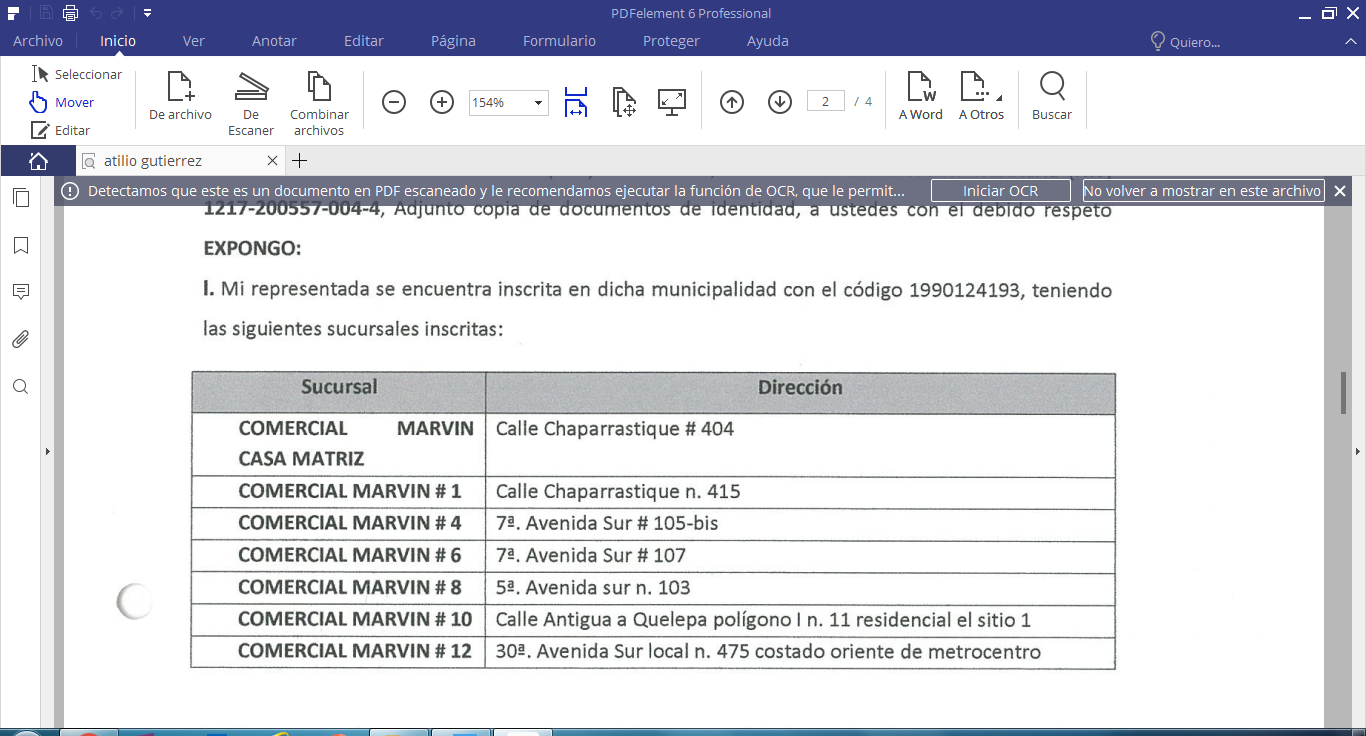 I. Mi representada se encuentra inscrita en dicha municipalidad con el código 1990124193, la cual realiza actividad económica de venta de productos básicos para el hogar. II. Que desde que inicie actividades dentro del municipio de San Miguel, se me ha calificado de acuerdo a lo establecido en el art. 3 N° 47 de la Tarifa General de Arbitrios de la Municipalidad de San Miguel, departamento de San Miguel , emitido por decreto Legislativo número 965, de fecha 10/11/1953, publicado en Diario Oficial número 58, tomo 158,de fecha 18/11/1953, reformado por decreto legislativo número 279 de fecha, 14/08/1984, publicado en el Diario Oficial número 15, tomo 286, de fecha 22/01/1985, razón por la cual me encontré calificado como sujeto pasivo del pago de impuestos municipales con el código de cuenta corriente 1990124193, existiendo hasta la fecha una deuda de $21,500.01 correspondiente de enero/2018 a septiembre/2019. III. En virtud de la sentencia emitida por la sala de lo constitucional a los catorces horas con treinta minutos del día diez de octubre del año dos mil doce referencia 15-2012, en donde se declara inconstitucional el art. 3 N° 47 de la Tarifa General de Arbitrios de la Municipalidad de San Miguel, por considerar que dicho precepto legal vulnera el principio de capacidad económica previsto en el artículo 131 ordinal 6° de la Carta Magna. Razón por la cual vengo a solicitar se descalifique a mi empresa como sujeto pasivo de la obligación tributaria del inconstitucional tributo y se le exima de la obligación de pago de la deuda existente al mes de septiembre del 2019.El número 47 del artículo 3 de la Tarifa General de Arbitrios del Municipio de San Miguel, establece el impuesto fijo como variable de un comerciante dentro de los límites territoriales de este municipio, por lo que este precepto constituye la base legal sobre la cual la administración Tributaria Municipal determina el monto o cuantía del tributo, en el sentido que los funcionarios y empleados ejecutores de la inconstitucional norma, deberán abstenerse de realizar acciones tendientes a determinar la obligación tributaria, realizar cobros y ejerce acciones administrativas o judiciales tendientes a exigir al pago de la cantidad de dinero en concepto de impuesto por actividad económica. En virtud de lo anterior afirmo que el precepto legal que daba pie a servía de base jurídica a la Administración Tributaria Municipal para efectuar la Determinación de la obligación Tributaria Municipal, particularmente en cuanto al cálculo del monto o cuantía del tributo, fue expulsado del ordenamiento jurídico, por lo que carece de base legal para ejecutarlo, ya que desde su expulsión dejo de tener existencia legal. De lo antes expresado, a usted, respetuosamente LE PIDO: a. Se admita el presente escrito. b. Se me tenga por parte en el carácter que comparezco c. Se me descalifique como sujeto pasivo de la obligación tributaria del inconstitucional tributo, en el sentido que los funcionarios y empleados ejecutores de la inconstitucional norma, deberán de abstenerse de realizar acciones a determinar la obligación tributaria, realizar cobros y ejercer acciones administrativas o judiciales tendientes a exigir el pago de cantidades de dinero en concepto del impuesto por actividades económicas. d. Que de acuerdo al art. 89 de la Ley de procedimientos administrativos menciona que Tratándose de solicitudes en las que la Administración deba resolver la petición, sin más trámite que la presentación del escrito que la contiene, el plazo máximo para resolver será de veinte días. Señalo para oír notificaciones la siguiente dirección Calle Chaparrastique n. 415, San Miguel. Atilio Álvarez Gutiérrez Propietario. Se tiene memorándum antes referenciado, escrito de fecha 01/10/19 enviado por el señor Atilio Álvarez Gutiérrez antes transcrito, NIT; y DUI del señor Atilio Álvarez Gutiérrez. Con el aval de los señores Síndico Municipal Lic. José Ebanan Quintanilla Gómez, Concejales Dr. José Oswaldo Granados, Sr. Rafael Antonio Argueta; y Dr. Juan Antonio Bustillo Mendoza; sometido a votación votan aprobando este punto diez señores miembros del Concejo Municipal y salvan su voto cuatro señores ConcejalesLicda. Gilda María Mata, Cap. Mauricio Ernesto Campos Martínez, Lic. Mario Ernesto Portillo Arévalo; y señorita Denisse Yasira Sandoval Flores, artículo 45 del Código Municipal.- Por diez votos, ACUERDA:1°) Admitir el escrito de fecha 01/10/19 enviado por el señor Atilio Álvarez Gutiérrez Propietario de la Comercial Marvin Casa Matriz, Comercial Marvin #1, Comercial Marvin #4, Comercial Marvin #6, Comercial Marvin #8, Comercial Marvin #10; y Comercial Marvin #12, recibido en la Secretaría Municipal a las doce horas cuatro minutos del día trece de diciembre de dos mil diecinueve, mediante memorándum de fecha 12/12/19 enviado por la Licda. Emma Antonia Gómez Castellón Jefe de Departamento de Asesoría Legal de esta Municipalidad. 2°) Delegar al Departamento de Asesoría Legal de esta Municipalidad, para la sustanciación del escrito de fecha 01/10/19, presentado por el señor Atilio Álvarez Gutiérrez Propietario de la Comercial Marvin Casa Matriz, Comercial Marvin #1, Comercial Marvin #4, Comercial Marvin #6, Comercial Marvin #8, Comercial Marvin #10; y Comercial Marvin #12.- CERTIFÍQUESE Y NOTIFIQUESE.-  ACUERDO NÚMERO VEINTICUATRO.- El Concejo Municipal, CONSIDERANDO: Visto y deliberado el punto del numeral 24 de la agenda de esta sesión: Memorándum de fecha 12/12/19 enviado por la Licda. Emma Antonia Gómez Castellón Jefe de Departamento de Asesoría Legal de esta Municipalidad: solicita Acuerdo Municipal, donde el Concejo Municipal de por admitido el escrito presentado por el señor Victorino Antonio Canales Turcios, en su carácter de Representante Legal de IMPORTACIONES CANTU, S.A. DE C.V., con número de cuenta corriente 2007033591, quien solicita se descalifique dicha empresa basado en el Articulo 3 N° 47 de la Tarifa General de Arbitrios de la Municipalidad de San Miguel, dicha petición en base a la sentencia emitida por la Sala de lo Constitucional de fecha diez de octubre del año dos mil doce, de referencia 15-2012. Escrito de fecha 24/09/19 enviado por el señor Victorino Antonio Canales Turcios Representante Legal IMPORTACIONES CANTU, S.A. DE C.V., que se TRANSCRIBE: San Miguel 24 de septiembre de 2019. Lic. Miguel Ángel Pereira Ayala Alcalde Municipal. Señores del Concejo Municipal. Presente. VICTORINO ANTONIO CANALES TURCIOS, de generales conocidas en la presente solicitud, actuando en mi calidad de representante Legal de la sociedad IMPORTACIONES CANALES TURCIOS, SOCIEDAD ANONIMA DE CAPITAL VARIABLE, a ustedes con respeto EXPONGO: Que el día 26 de agosto del presente año, se presentó un escrito solicitando ampararnos a la sentencia emitida por la sala de lo constitucional a los catorces horas con treinta minutos del día diez de octubre del año dos mil doce referencia 15-2012, en donde se declara inconstitucional el art. 3 N° 47 de la Tarifa General de Arbitrios de la Municipalidad de San Miguel, por considerar que dicho precepto legal vulnera el principio de capacidad económica previsto en el artículo 131 ordinal 6° de la Carta Magna. Razón por la cual vengo a solicitar se descalifique a mi negocio sociedad IMPORTACIONES CANALES TURCIOS, SOCIEDAD ANONIMA DE CAPITAL VARIABLE registro bajo cuenta catastral número 2007033591 como sujeto pasivo de la obligación tributaria del inconstitucional tributo y se le exima de la obligación de pago de la deuda existente al mes de septiembre de 2019. En virtud de la declaratoria de inconstitucionalidad a la que se hace referencia, tiene efectos en la medida que aquellos tributos que no han sido cancelados y, en cuyos supuestos se haya verificado el hecho generador, o sea, siempre durante la vigencia y aplicación del artículo 3 n. 47 de la tarifa general de arbitrios de dicha municipalidad no se pueden realizar acciones de cobro, aunque estos cobros se refieran a periodos anteriores de dicha declaración, pues si se continuara realizando cobros implicaría una aplicación ultra activa en tanto que esta disposición normativa cuya inconstitucionalidad ha sido declarada surte efectos “erga omnes” o efectos generales. Por lo anterior el precepto legal que daba pie o servía de base jurídica a la Administración Tributaria Municipal para efectuar la Determinación de la obligación Tributaria Municipal, particularmente en cuanto al cálculo del monto o cuantía del tributo, fue expulsado del ordenamiento jurídico, por lo que carece de base legal para ejecutarlo, ya que desde su expulsión dejo de tener existencia legal. Es preciso mencionar que a la fecha no se ha recibido respuesta favorable. Que según: código penal. DESOBEDIENCIA A MANDATO JUDICIAL. Art. 313.- El que, citado legalmente por funcionario judicial en calidad de jurado, testigo, traductor, intérprete o depositario de cosas, que siendo requerido oír segunda vez se excusare o se abstuviere de comparecer, sin justa causa, o habiendo comparecido rehusare prestar su colaboración en la diligencia judicial que se le ordenare, será sancionado con treinta a sesenta días multa. La sanción será de cien a ciento ochenta días multa e inhabilitación especial de cargo o empleo de uno a tres años, para el funcionario o empleado público agente de autoridad o autoridad pública que no prestare la colaboración que le fuere requerida por el juez o magistrado. INCUMPLIMIENTO DE DEBERES. Art. 321.- El funcionario o empleado público, agente de autoridad o el encargado de un servicio público que ilegalmente omitiere, rehusare hacer o retardare algún acto propio de su función, será sancionado con prisión de cuatro a seis años e inhabilitación especial para el desempeño del cargo por igual período. DESOBEDIENCIA. Art. 322.- El funcionario o empleado público, agente de autoridad o autoridad pública que se negare abiertamente a dar el debido cumplimiento a sentencia, decisiones u órdenes de un superior, dictadas dentro del ámbito de su competencia y revestidas de las formalidades legales, será sancionado con prisión de seis meses a un año e inhabilitación especial para el ejercicio del empleo o cargo por igual tiempo. No obstante, lo dispuesto en el inciso anterior, no incurrirán en responsabilidad penal los funcionarios o empleados públicos, agentes de autoridad o autoridad pública, por no dar cumplimiento a un mandato que constituyere una infracción manifiesta, clara y terminante de un precepto de ley o de cualquiera otra disposición reglamentaria. Ley de procedimientos constitucionales. PROCESO DE INCONSTITUCIONALIDAD. Art. 10.- La sentencia definitiva no admitirá ningún recurso y será obligatoria, de un modo general, para los órganos del Estado, para sus funcionarios y autoridades y para toda persona natural o jurídica. Por lo anteriormente expuesto, PIDO: a) Se admita el presente escrito. b) Se me tenga por parte en el carácter que comparezco. c) Se me descalifique como sujeto pasivo de la obligación tributaria del inconstitucional tributo, en el sentido que los funcionarios y empleados ejecutores de la inconstitucional norma, deberán de abstenerse de realizar acciones a determinar la obligación tributaria, realizar cobros y ejercer acciones administrativas o judiciales tendientes a exigir el pago de cantidades de dinero en concepto del impuesto por actividades económicas. d) Se continúe con el trámite de ley. e)  Que de acuerdo al art. 89 de la ley de procedimientos administrativos menciona que Tratándose de solicitudes en las que la Administración deba resolver la petición, sin más trámite que la presentación del escrito que la contiene, el plazo máximo para resolver será de veinte días. No omito manifestar que la junta directiva espera tener una respuesta favorable antes del 15 de octubre del presente año, de lo contrario se procederá a presentar la respectiva denuncia ante la Fiscalía General de la República. Señalo para oír notificaciones la siguiente dirección: calle Chaparrastique #202, San Miguel. Victorino Antonio Canales Turcios Representante Legal IMPORTACIONES CANTU, S.A. DE C.V. Se tiene memorándum antes referenciado, escrito de fecha 24/09/19 enviado por el señor Victorino Antonio Canales Turcios antes transcrito; y expediente del señor Victorino Antonio Canales Turcios. Con el aval de los señores Síndico Municipal Lic. José Ebanan Quintanilla Gómez, Concejales Dr. José Oswaldo Granados, Sr. Rafael Antonio Argueta; yDr. Juan Antonio Bustillo Mendoza; sometido a votación votan aprobando este punto diez señores miembros del Concejo Municipal y salvan su voto cuatro señores ConcejalesLicda. Gilda María Mata, Cap. Mauricio Ernesto Campos Martínez, Lic. Mario Ernesto Portillo Arévalo; y señorita Denisse Yasira Sandoval Flores, artículo 45 del Código Municipal.- Por diez votos, ACUERDA:1°) Admitir el escrito de fecha 24/09/19 enviado por el señor Victorino Antonio Canales Turcios Representante Legal IMPORTACIONES CANTU, S.A. DE C.V., recibido en la Secretaría Municipal a las doce horas cuatro minutos del día trece de diciembre de dos mil diecinueve, mediante memorándum de fecha 12/12/19 enviado por la Licda. Emma Antonia Gómez Castellón Jefe de Departamento de Asesoría Legal de esta Municipalidad. 2°) Delegar al Departamento de Asesoría Legal de esta Municipalidad, para la sustanciación del escrito de fecha 24/09/19, presentado por el señor Victorino Antonio Canales Turcios Representante Legal IMPORTACIONES CANTU, S.A. DE C.V.- CERTIFÍQUESE Y NOTIFIQUESE.- ACUERDO NÚMERO VEINTICINCO.- El Concejo Municipal, CONSIDERANDO: Visto y deliberado el punto del numeral 25 de la agenda de esta sesión: Memorándum de fecha 12/12/19 enviado por la Licda. Emma Antonia Gómez Castellón Jefe de Departamento de Asesoría Legal de esta Municipalidad: Solicita Acuerdo Municipal, donde el Concejo Municipal de por admitido el escrito presentado por el señor Herbert Romero González, en su carácter de Representante Legal de PC MILLENNIUM, S.A. DE C.V., con número de cuenta corriente 2007021801, quien solicita se descalifique dicha empresa basado en el Articulo 3 N° 47 de la Tarifa General de Arbitrios de la Municipalidad de San Miguel, dicha petición en base a la sentencia emitida por la Sala de lo Constitucional de fecha diez de octubre del año dos mil doce, de referencia 15-2012. Escrito de fecha 14/08/19 enviado por el señor Herbert Alberto Romero González Representante Legal PC MILLENNIUM, S.A. DE C.V., que se TRANSCRIBE: San Miguel, 14 de agosto 2019. Concejo Municipal. Alcaldía Municipal de San Miguel. Licda. Marta Chávez de Henríquez. Jefa de Administración Tributaria Municipal. Presente. Yo. Herbert Alberto Romero González, mayor de edad, del domicilio de San Francisco Gotera, departamento de Morazán, con Documento Único de Identidad (DUI) 00710927-9, Número de Identificación Tributaria (NIT) 1319-080461-102-1, actuando en mi calidad de representante legal de A & H INVERSIONES PC MILLENNIUM, SOCIEDAD ANONIMA DE CAPITAL VARIABLE, que se abrevia PC MILLENNIUM, S.A DE C.V., personería que compruebo de acuerdo a la cláusula  XXVIII de escritura de constitución inscrita en registro de comercio al número 31 del libro 1639 y su modificación al pacto social inscrita al número 31 del libro 3524 del registro de sociedades, la cual adjunto copia certificada, a ustedes con el debido respeto EXPONGO: l. Mi representada se encuentra inscrita en dicha municipalidad con el código 2007021801, el cual realiza actividades económicas en el inmueble ubicado en 4ª. CALLE PONIENTE Y AVENIDA MONSEÑOR ROMERO #202, PC MILLENNIUM, S.A. DE C.V. y desarrolla la actividad de venta de productos tecnológicos. II. Que desde el inicio de sus actividades económicas en el municipio de San Miguel, mi poderdante se encuentra calificada como sujeto pasivo del pago de impuestos municipales de conformidad a lo establecido en el art. 3 N° 47 de la Tarifa General de Arbitrios de la Municipalidad de San Miguel, departamento de San Miguel, emitido por decreto Legislativo número 965, de fecha 10/11/1953, publicado en Diario Oficial número 58, tomo 158, de fecha 18/11/1953, reformado por decreto legislativo número 279 de fecha, 14/08/1984 ,publicado en el Diario Oficial número 15, tomo 286, de fecha 22/01/1985, razón por la cual me encontré calificado como sujeto pasivo del pago de impuestos municipales con el código de cuenta corriente 2007021801, existiendo hasta la fecha una deuda de $2,639.46 correspondiente de febrero/2014 a julio/2019. III. En virtud de la sentencia emitida por la sala de lo constitucional a las catorce horas con treinta minutos del día diez de octubre del año dos mil doce referencia 15-2012, en donde se declara inconstitucional el art. 3 N° 47 de la Tarifa General de Arbitrios de la Municipalidad de San Miguel, por considerar que dicho precepto legal vulnera el principio de capacidad económica previsto en el artículo 131 ordinal 6° de la Carta Magna. Razón por la cual vengo a solicitar se descalifique a mi negocio como sujeto pasivo de la obligación tributaria del inconstitucional tributo y se le exima de la obligación de pago de la deuda existente al mes de julio de 2019. El número 47 del artículo 3 de la Tarifa General de Arbitrios del Municipio de San Miguel, establece el impuesto fijo como variable de un comerciante dentro de los límites territoriales de este municipio, por lo que este precepto constituye la base legal sobre la cual la administración Tributaria Municipal determina el monto o cuantía del tributo, en el sentido que los funcionarios y empleados ejecutores de la inconstitucional norma, deberán abstenerse de realizar acciones tendientes a determinar la obligación tributaria, realizar cobros y ejerce acciones administrativas o judiciales tendientes a exigir al pago de la cantidad de dinero en concepto de impuesto por actividad  económica. En virtud de lo anterior afirmo que el precepto legal que daba pie o servía de base jurídica a la Administración Tributaria Municipal para efectuar la Determinación de la obligación Tributaria Municipal, particularmente en cuanto al cálculo del monto o cuantía del tributo, fue expulsado del ordenamiento jurídico, por lo que carece de base legal para ejecutarlo, ya que desde su expulsión dejo de tener existencia legal. Por lo antes expuesto, pido: a. Se admita el presente escrito. b. Se me tenga por parte en el carácter que comparezco. c. Se me descalifique como sujeto pasivo de la obligación tributaria del inconstitucional tributo, en el sentido que los funcionarios y empleados ejecutores de la inconstitucional norma, deberán de abstenerse de realizar acciones a determinar la obligación tributaria realizar cobros y ejercer acciones administrativas o judiciales tendientes a exigir el pago de cantidades de dinero en concepto del impuesto por actividades económicas. Señalo para oír notificaciones la siguiente dirección: 4ᵃ Calle Poniente y Avenida Monseñor Romero #202, San Miguel. Se tiene memorándum antes referenciado, escrito de fecha 14/08/19 antes transcrito enviado por el señor Herbert Alberto Romero González; y expediente del señor Herbert Alberto Romero González. Con el aval de los señores Síndico Municipal Lic. José Ebanan Quintanilla Gómez, Concejales Dr. José Oswaldo Granados, Sr. Rafael Antonio Argueta; y Dr. Juan Antonio Bustillo Mendoza; sometido a votación votan aprobando este punto diez señores miembros del Concejo Municipal y salvan su voto cuatro señores ConcejalesLicda. Gilda María Mata, Cap. Mauricio Ernesto Campos Martínez, Lic. Mario Ernesto Portillo Arévalo; y señorita Denisse Yasira Sandoval Flores, artículo 45 del Código Municipal.- Por diez votos, ACUERDA: 1°) Admitir el escrito de fecha 14/08/19 enviado por el señor Herbert Alberto Romero González Representante Legal PC MILLENNIUM, S.A. DE C.V., recibido en la Secretaría Municipal a las doce horas cuatro minutos del día trece de diciembre de dos mil diecinueve, mediante memorándum de fecha 12/12/19 enviado por la Licda. Emma Antonia Gómez Castellón Jefe de Departamento de Asesoría Legal de esta Municipalidad. 2°) Delegar al Departamento de Asesoría Legal de esta Municipalidad, para la sustanciación del escrito de fecha 14/08/19, presentado por el señor Herbert Alberto Romero González Representante Legal PC MILLENNIUM, S.A. DE C.V.- CERTIFÍQUESE Y NOTIFIQUESE.-   ACUERDO NÚMERO VEINTISEIS.- El Concejo Municipal, CONSIDERANDO: Visto y deliberado el punto del numeral 26 de la agenda de esta sesión: Nota de fecha 12/12/19 enviada por el Ing. Wiliam Noé Claros Vigil Jefe de la UACI de esta Municipalidad: Según Acuerdo Municipal N° 10 acta N° 24 de fecha 19 de junio de 2019, el Concejo Municipal autorizó a la UACI de esta Municipalidad, realizar el proceso por libre gestión CODIGO-LG064-2019-AMSM "ADQUICISION DE COMBUSTIBLE, LUBRICANTES, PAGO DE OPERADORES Y MANO DE OBRA PARA EJECUTAR LAS OBRAS DE MITIGACION Y OBRAS DE DRENAJE EN EL RIO GRANDE SECTOR CANTON CANOA Y EL BRAZO, Y LIMPIEZA DE RESERVORIOS EN EL VOLCAN, DEL MUNICIPIO DE SAN MIGUEL", en el numeral 3) autorizan de fondos propios la erogación hasta por un techo máximo de $11,945.84 con aplicación a las cifras presupuestarias 51201 SUELDOS $900.00 54110 COMBUSTIBLES Y LUBRICANTES $5,750.00; y 54799 GASTOS DIVERSOS $5,295.84; y en el numeral 4) del mismo Acuerdo Municipal, designan al Gerente General Lic. Jesús Roberto Mancía Orozco, adjudique las adquisiciones dentro del proceso; al respecto se tiene conocimiento que el Licenciado Mancía Orozco, dejo de laborar para esta Municipalidad por lo que será necesario nombrar a otra persona. Se ha recibido en esta Unidad nota firmada por el Coronel Oscar Mauricio Portillo Centeno, Jefe Unidad de Protección Civil Municipal, quien manifiesta que se han realizado trabajos en la reparación de la ruptura de dos tramos de borda en el Rio Grande y que el gasto de combustible y pago de sueldo previsto ha sido mayor al presupuestado y para el proyecto de desazolvamiento de los reservorios en el Volcán Chaparrastique, Finca la Olimpia y Los Chávez, se prevé  que dicho combustible y pago de sueldos sea insuficiente, por lo que solicita que la cifra presupuestaria de GASTOS DIVERSOS por la cantidad de $5,295.84 sea reorientada para la adquisición de combustible por un monto de $4,295.84 y PAGO DE SUELDOS por el monto de $1,000.00. El Convenio suscrito entre el Ministerio de Obras Públicas y Alcaldía Municipal de San Miguel, en fecha 11 de marzo del 2019, está vigente, en el cual establece que el Municipio aportará la totalidad de los materiales y mano de obra complementaria, que sean solicitados por el Ministerio requeridos para la ejecución de los proyectos, a fin de fortalecer la dirección de construcción y mantenimiento de la obra pública y que permita la ejecución de diferentes proyectos de construcción de interés público, conforme al presupuesto establecido por ambas partes. Solicita Acuerdo Municipal. Se tiene copia de Acuerdo Municipal referenciado, certificación de asignación presupuestaria; y memorándum de fecha 03/09/19 enviado por el Coronel Oscar Mauricio Portillo Centeno. Con el aval del Concejal Sr. Rafael Antonio Argueta; sometido a votación votan aprobando este punto ocho señores miembros del Concejo Municipal y salvan su voto seis señores Concejales, Licda. Gilda María Mata, Cap. Mauricio Ernesto Campos Martínez, Lic. Mario Ernesto Portillo Arévalo, señorita Denisse Yasira Sandoval Flores, Lic. Orlando Antonio Ulloa Molina; y Dr. José Javier Renderos Vásquez, artículo 45 del Código Municipal.- Por ocho votos, ACUERDA: 1. Modificar el numeral 3) del Acuerdo Municipal No. 10 acta 24 de fecha 19 de junio de 2019, en el sentido de reasignar los fondos de la cifra presupuestaria 54799 GASTOS DIVERSOS $5,295.84 a la cifras: 54110 COMBUSTIBLES Y LUBRICANTES $4,295.84 y 51201 SUELDOS $1,000.00; según detalle:Donde dice: Autorizar de fondos propios la erogación hasta por un techo máximo de $ 11.945.84 con aplicación a las cifras presupuestarias: 51201 SUELDOS $900.00, 54110 COMBUSTIBLES Y LUBRICANTES $5,750.00; y 54799 GASTOS DIVERSOS $5,295.84.Debe decir: Autorizar de fondos propios la erogación hasta por un techo máximo de $11.945.84 con aplicación a las cifras presupuestarias: 51201 SUELDOS $1.900.00, 54110 COMBUSTIBLES Y LUBRICANTES $10.045.84.2. Modificar el numeral 4) en el sentido de sustituir al designado para adjudicar las adquisiciones en el proceso como se detalla:Donde dice: Designar al Gerente General Lic. Jesús Roberto Mancía Orozco, adjudique las adquisiciones dentro del proceso, según Art. 18 de la LACAP.Debe decir: Designar al Gerente General Lic. Carlos René Luna Salazar, adjudique las adquisiciones dentro del proceso, según Art. 18 de la LACAP.3. Autorizar a la Unidad de Adquisiciones y Contrataciones Institucional UACI, realizar a través del proceso por Libre Gestión LG-154-AMSM-2019 “ADQUICISION DE DIESEL Y PAGO DE OPERADORES PARA FINALIZAR LAS OBRAS DE MITIGACION Y OBRAS DE DRENAJE EN EL RIO GRANDE SECTOR CANTON CANOA Y EL BRAZO, Y LIMPIEZA DE RESERVORIOS EN EL VOLCAN, DEL MUNICIPIO DE SAN MIGUEL”. Acuerdo Municipal que en todo lo demás no cambia.- CERTIFÍQUESE Y NOTIFIQUESE.-  ACUERDO NÚMERO VEINTISIETE.- El Concejo Municipal, CONSIDERANDO: Visto y deliberado el punto del numeral 27 de la agenda de esta sesión: Memorándum de fecha 16/12/19 enviado por el Lic. Mario José Membreño Villafuerte Jefe del Departamento Municipal de Educación de esta Alcaldía Municipal: Comunica que se ha llevado a cabo el proceso del Programa Municipal “Beca Joven” ciclo II-2019, para lo cual se tiene la nómina completa de 152 Estudiantes beneficiados de la UNIVERSIDAD MODULAR ABIERTA (UMA). Contando con el detalle de beneficiados y el monto de las cuotas para efectuar el respectivo desembolso, correspondientes al pago del segundo ciclo del presente año lectivo 2019, solicita Acuerdo Municipal. Se tiene nómina de pago UNIVERSIDAD MODULAR ABIERTA (UMA); y certificación de asignación presupuestaria. Con el aval del señor Concejal Dr. José Oswaldo Granados; sometido a votación votan aprobando este punto nueve señores miembros del Concejo Municipal y salvan su voto cinco señores Concejales Licda. Gilda María Mata, Cap. Mauricio Ernesto Campos Martínez, Lic. Mario Ernesto Portillo Arévalo, señorita Denisse Yasira Sandoval Flores; y Dr. José Javier Renderos Vásquez, artículo 45 del Código Municipal.- Por nueve votos, ACUERDA: Autorizar de fondos FODES la erogación de $53,206.00 con aplicación a la cifra presupuestaria 56305 Becas, para pagar a la Institución Educativa UNIVERSIDAD MODULAR ABIERTA (UMA), en cumplimiento al convenio con dicha institución. MONTO TOTAL POR CICLO II-2019 UNIVERSIDAD MODULAR ABIERTA (UMA).CERTIFÍQUESE Y NOTIFIQUESE.-  ACUERDO NÚMERO VEINTIOCHO.- El Concejo Municipal, CONSIDERANDO: Visto y deliberado el punto del numeral 28 de la agenda de esta sesión: Memorándum de fecha 16/12/19 enviado por el Lic. Mario José Membreño Villafuerte Jefe del Departamento Municipal de Educación de esta Alcaldía Municipal: Comunica que se ha llevado a cabo el proceso del Programa Municipal “Beca Joven” ciclo II- 2019, para lo cual se tiene nómina completa de 606 Estudiantes beneficiados de la UNIVERSIDAD DE ORIENTE (UNIVO).  Contando con el detalle de beneficiados y el monto de las cuotas para efectuar el respectivo desembolso, correspondientes al pago del segundo ciclo del presente año lectivo 2019. Solicita Acuerdo Municipal. Se tiene nómina de pago UNIVERSIDAD DE ORIENTE (UNIVO); y certificación de asignación presupuestaria. Con el aval del señor Concejal Dr. José Oswaldo Granados; sometido a votación votan aprobando este punto nueve señores miembros del Concejo Municipal y salvan su voto cinco señores Concejales Licda. Gilda María Mata, Cap. Mauricio Ernesto Campos Martínez, Lic. Mario Ernesto Portillo Arévalo, señorita Denisse Yasira Sandoval Flores; y Dr. José Javier Renderos Vásquez, artículo 45 del Código Municipal.- Por nueve votos, ACUERDA: Autorizar de fondos FODES la erogación de $173,047.50 con aplicación a la cifra presupuestaria 56305 Becas, para el pago a la Institución Educativa UNIVERSIDAD DE ORIENTE (UNIVO), en cumplimiento al convenio con dicha institución. MONTO TOTAL POR CICLO II-2019 UNIVERSIDAD DE ORIENTE (UNIVO).CERTIFÍQUESE Y NOTIFIQUESE.- ACUERDO NÚMERO VEINTINUEVE.- El Concejo Municipal, CONSIDERANDO: Visto y deliberado el punto del numeral 29 de la agenda de esta sesión: Memorándum de fecha 12/12/19 enviado por la Licda. Emma Antonia Gómez Castellón Jefe de Departamento de Asesoría Legal de esta Municipalidad: En base a las facultades delegadas a través de Acuerdo Municipal número DIECIOCHO, acta número CUARENTA Y SIETE de Sesión Ordinaria del 03/12/19 por medio del cual el Concejo Municipal ACORDÓ: Delegar al Departamento de Asesoría Legal de esta Municipalidad, para la sustanciación del escrito de fecha 22/11/19 presentado por el señor SANTIAGO RIVERA ROMERO, en su calidad de contribuyente de esta Municipalidad y titular de los establecimientos comerciales denominados COMERCIAL SANTIAGO SUCURSAL 1 y COMERCIAL SANTIAGO; recomendable en relación al escrito antes mencionado, que se TRANSCRIBE: RECOMENDABLE DEL DEPARTAMENTO DE ASESORIA LEGAL EN RELACION A ESCRITO PRESENTADO POR EL CONTRIBUYENTE SANTIAGO RIVERA ROMERO PROPIETARIO DE COMERCIAL SANTIAGO SUCURSAL 1 Y COMERCIAL SANTIAGO. DEPARTAMENTO DE ASESORIA LEGAL ALCALDIA MUNICIPAL DE SAN MIGUEL, a las once horas con cuarenta y cinco minutos del día doce de diciembre de dos mil diecinueve. En base a las facultades delegadas a través de Acuerdo Número DIECIOCHO, Acta número CUARENTA Y SIETE, de Sesión Ordinaria del 03/12/19 por medio del cual el Concejo Municipal ACORDO: Delegar al Departamento de Asesoría Legal de esta Municipalidad, para la sustanciación del escrito de fecha 22/11/19 presentado por el señor SANTIAGO RIVERA ROMERO, en su calidad de contribuyente de esta municipalidad, quien a través de escrito agregado de folios uno a tres vuelto, del expediente que documenta el presente proceso, manifiesta lo siguiente: “””””Que desde el año mil novecientos noventa y cinco, la Municipalidad de San Miguel, por medio de la Administración Tributaria, me calificó como contribuyente dentro del rubro Comercio, habiéndome asignado el número 1995013851. Debido a lo anterior, la Administración Tributaria Municipal, año con año me ha requerido la presentación de mi Balance General al cierre del año anterior, así como otros documentos contables con vista de los cuales ha procedido a determinar la obligación tributaria, así como a calcular el monto o cuantía del impuesto que debo pagar cada año. Que la precitada dinámica se ha venido reiterando cada año, habiéndome calculado para el presente año, un impuesto mensual con relación a los establecimientos comerciales denominados COMERCIAL SANTIAGO SUCURSAL 1 y COMERCIAL SANTIAGO, cuyo monto consta en los respectivos expedientes relativo a cada uno de los citados establecimientos, más el 5% de Fiestas Patronales. En virtud de los Avisos de Cobro que la Municipalidad- por medio del Departamento de Cuentas Corrientes- me hace llegar a la dirección que ha señalado para recibir notificaciones, durante el transcurso del presente año he pagado mensualmente a la Municipalidad de San Miguel, el ya mencionado impuesto al comercio en relación a varios expedientes relacionados a los citados establecimientos, impuesto que carece de sustrato legal. En razón de lo cual solicitan que a través de ACUERDO MUNICIPAL, ordene: 1) A la Administración Tributaria Municipal, dejar sin efecto la obligación tributaria municipal que, en el rubro comercio, ha determinado y cuantificado a mi cargo; y 2) Al Departamento de Cuentas Corrientes, que descargue el impuesto al comercio a los Establecimientos COMERCIAL SANTIAGO SUCURSAL 1 y COMERCIAL SANTIAGO, el cual se refleja en los expedientes relativos a cada uno de los citados establecimientos comerciales.””””” En relación a lo anterior, en virtud al Art. 18 de nuestra Constitución de la Republica que contempla el Derecho de Petición y respuesta, este DEPARTAMENTO DE ASESORÍA LEGAL DE LA ALCALDÍA MUNICIPAL, DE SAN MIGUEL, hace las siguientes CONSIDERACIONES: I. Que de conformidad al Art. 204 de la Constitución, se establece que la Autonomía del Municipio comprende: 1° crear, modificar y suprimir tasas y contribuciones públicas para realización de obras determinadas dentro de los límites que una ley general establezca. En el mismo cuerpo normativo en el Art. 205 expresamente dice: “Ninguna ley ni autoridad podrá eximir ni dispensar el pago de las tasas y contribuciones municipales”. II. Que las disposiciones Fundamentales, FINALIDAD Y PREEMINENCIA que establece la Ley General Tributaria Municipal, en su Art. 1 dispone: “La presente Ley tiene como finalidad establecer los principios básicos y el marco normativo general que requieren los Municipios para ejercitar y desarrollar su potestad tributaria de conformidad con el Art. 204 ordinales 1 y 6 de la Constitución. Esta Ley por su carácter especial prevalecerá en materia tributaria sobre el Código Municipal y otros ordenamientos legales”. III. Que la Ley General Tributaria Municipal, define en el acápite del Art. 7 lo siguiente: ORGANISMOS COMPETENTES PARA ESTABLECER IMPUESTOS, TASAS Y CONTRIBUCIONES ESPECIALES MUNICIPALES. Que dicho precepto legal expresamente dice: Compete a la Asamblea Legislativa, crear, modificar o derogar Impuestos Municipales, a propuesta de los Concejos Municipales, mediante la emisión del decreto legislativo correspondiente. Es competencia de los Concejo Municipales crear, modificar o suprimir tasas y contribuciones especiales, mediante la emisión de ordenanzas, todo en virtud de la facultad consagrada en la Constitución de la República, Articulo 204 numeral primero y de conformidad a esta Ley.  IV. La resolución del caso sometido a conocimiento de este departamento, habrá de constituirse sobre la base de la sentencia que declaró inconstitucional el Art. 3 N° 47 de la Tarifa General de Arbitrios de la Municipalidad de San Miguel, emitida por la Sala de lo Constitucional, para luego verificar la posibilidad de la Administración tributaria municipal de San Miguel, para ejercer y desplegar su potestad tributaria, legal y constitucionalmente reconocida, y establecer las obligaciones tributarias a cargo de los Establecimientos COMERCIAL SANTIAGO SUCURSAL 1 y COMERCIAL SANTIAGO,  por la actividad económica que éstos realizan en la circunscripción territorial del municipio. V. Es necesario afirmar que el precepto legal que servía de base jurídica para efectuar la determinación de la obligación Tributaria Municipal por parte de la Administración Tributaria Municipal de San Miguel, fue expulsado del ordenamiento jurídico, es decir, desde su expulsión dejo de tener existencia legal. Lo anterior no debe interpretarse como la imposibilidad de la Administración Tributaria Municipal de San Miguel, para ejercer y desplegar su potestad tributaria, legal y constitucionalmente reconocida, y establecer las obligaciones tributarias a cargo de los Establecimientos COMERCIAL SANTIAGO SUCURSAL 1 y COMERCIAL SANTIAGO, por la actividad económica que éste realiza en la circunscripción territorial del municipio, a través de sus establecimientos. VI. En relación a lo anterior, es importante señalar, que la inconstitucionalidad aludida expresa en uno de sus apartados que, “acotado lo anterior, es preciso señalar que el contenido normativo de la disposición impugnada, específicamente en relación con el concepto general de “activo” y su vinculación con el principio de capacidad económica, ya fue analizado por esa Sala (Sala de lo Constitucional) en la sentencia del 27-VII-2012, Amp. 512-2010; asimismo, el concepto de “activo circulante”, fue abordado en sentencia de 22-X-2010, Amp. 785-2008; y al respecto, ese tribunal (Sala de lo Constitucional) consideró: A. En la primera de las sentencias citadas se indicó que en el caso de los impuestos cuyo hecho generador lo constituye algún tipo de actividad económica –industrial, comercial o de servicio– realizada por comerciantes individuales o sociales –sujetos pasivos–, el legislador generalmente prescribe que la base imponible o la forma en la que se cuantifican monetariamente esos tributos es el activo de la empresa, por lo que la capacidad económica con la que cuentan dichos sujetos para poder contribuir se calcula por medio del análisis de los balances generales de sus empresas, los cuales muestran la situación financiera de estas en una determinada fecha, mediante el detalle de sus activos, pasivos y capital contable. Así –se señaló–, el activo se encuentra integrado por todos los recursos de los que dispone una entidad para la realización de sus fines, los cuales deben representar beneficios económicos futuros fundadamente esperados y controlados por una entidad económica, provenientes de transacciones o eventos realizados, identificables y cuantificables en unidades monetarias. Dichos recursos provienen tanto de fuentes externas –pasivo–, como de fuentes internas –capital contable–. De tal forma –se añadió– el pasivo representa los recursos con los cuales cuenta una empresa para la realización de sus fines y que han sido aportados por fuentes externas a la entidad –acreedores–, derivados de transacciones realizadas que hacen nacer una obligación de transferir efectivo, bienes o servicios. Por su parte –se acotó–, el capital contable –también denominado patrimonio o activo neto– está constituido por los recursos de los cuales dispone una empresa para su adecuado funcionamiento y que tienen su origen en fuentes internas de financiamiento representadas por los aportes del mismo propietario –comerciante individual o social– y otras operaciones económicas que afecten a dicho capital; de esa manera los propietarios poseen un derecho sobre los activos netos, el cual se ejerce mediante reembolso o distribución. En otras palabras, el capital contable representa la diferencia aritmética entre el activo y el pasivo. Por consiguiente –se concluyó–, para la realización de sus fines, una empresa dispone de una serie de recursos –activo– que provienen de obligaciones contraídas con terceros acreedores –pasivo– y de las aportaciones que realizan los empresarios, entre otras operaciones económicas –capital contable–, siendo esta última categoría la que efectivamente refleja la riqueza o capacidad económica de un comerciante y que, desde la perspectiva constitucional, es apta para ser tomada como la base imponible de un impuesto a la actividad económica, puesto que, al ser el resultado de restarle al activo el total de sus pasivos, refleja el conjunto de bienes y derechos que pertenecen propiamente a aquel. Ahora bien, concretamente en cuanto al término “activo circulante” o corriente, en la sentencia de 22-X-2010, Amp. 785-2008, se dijo que constituye una especificidad del activo en general y se entiende como el conjunto de aquellos bienes y derechos que están en rotación o movimiento constante y que son de fácil conversión en dinero en efectivo durante el ciclo normal de operación de una empresa, es decir, en un período de un año, verbigracia, caja, bancos, mercancías, documentos por cobrar, cuentas por cobrar, inversiones temporales, deudores diversos, etc. En ese sentido –se estableció–, aun cuando se trata de activos disponibles, de igual manera, se grava el activo de la empresa sin haber realizado la deducción del pasivo correspondiente, de manera que “el activo circulante” no es un elemento revelador de una verdadera capacidad económica.” (Inconstitucionalidad 15-2012).” VII.	De lo anterior, es importante mencionar que la Sala de lo Constitucional no le ha ordenado a la Administración Tributaria Municipal que descalifique empresas, dejar sin efecto la obligación tributaria municipal o que se descargue el impuesto en una forma total; cuyo hecho generador lo constituye algún tipo de actividad económica –industrial, comercial o de servicio; sino que le está indicando la forma correcta de realizar la calificación de contribuyente y determinación de tributos, todo apegado a lo que el art. 125 de la Ley General Tributaria Municipal expresa que “Podrán ser afectadas por impuestos municipales, las empresas comerciales, industriales, financieras y de servicios, sea cual fuere su giro o especialidad; cualquier otra actividad de naturaleza económica que se realice en la comprensión del municipio, así como la propiedad inmobiliaria en el mismo.”. El art. 126 de esa misma normativa expresa que “Para la aplicación de los impuestos a que se refiere el artículo anterior, las leyes de creación deberán tomar en consideración, la naturaleza de las empresas, la cuantía de sus activos, la utilidad que perciban, cualquier otra manifestación de la capacidad económica de los sujetos pasivos y la realidad socio económica de los municipios.”. Así también el art. 127 de la misma normativa expresa que “En la determinación de la base imponible y en la estructuración de las tarifas correspondientes, también deberán ser consideradas aquellas deducciones y pasivos, en los límites mínimos y máximos que se estimen adecuados, a fin de asegurar la conservación del capital productivo y de cualquier otra fuente generadora de ingresos, el estímulo a las inversiones productivas, y que por otra parte, permita a los municipios obtener los recursos que necesita para el cumplimiento de sus fines y asegurar una autentica autonomía municipal.”. Por otra parte, el Art. 69 del código Municipal expresa que “ Las Leyes y Ordenanzas que establezcan o modifiquen tributos municipales determinarán en su contenido: El hecho generador del tributo; los sujetos activo y pasivo; la cuantía del tributo o forma de establecerla; las deducciones; las obligaciones de los sujetos activo, pasivo y de los terceros; las infracciones y sanciones correspondientes; los recursos que deban concederse conforme a la Ley General Tributaria Municipal; así como las exenciones que pudieran otorgarse respecto a los impuestos. Dichas leyes y ordenanzas deberán fundamentarse en la capacidad económica de los contribuyentes y en los principios de generalidad, igualada, equitativa distribución de la carga tributaria y de no confiscación.” VIII. Por consiguiente,  la  Administración tributaria municipal, deberá restablecer la situación jurídica tributaria a los Establecimientos COMERCIAL SANTIAGO SUCURSAL 1 y COMERCIAL SANTIAGO, al establecerse la ilegalidad de los actos administrativo ejecutados por esta Administración Tributaria Municipal y declarar su anulación, situación jurídica que ha de reconocerse a la Sociedad solicitante, por establecerse la concurrencia del vicio de ilegalidad, consistente en la determinación de la obligación tributaria a cargo de los Establecimientos COMERCIAL SANTIAGO SUCURSAL 1 y COMERCIAL SANTIAGO. Por tanto, las obligaciones tributarias derivadas de los actos administrativos de determinación, antes mencionados, deberán suprimirse de los registros del sistema del municipio de San Miguel, y de la cuenta particular de los Establecimientos COMERCIAL SANTIAGO SUCURSAL 1 y COMERCIAL SANTIAGO. En ese sentido, los montos correspondientes a dichas determinaciones, al anularse y suprimirse de los registros institucionales, tampoco podrán requerirse ni ejecutarse en contra de los Establecimientos COMERCIAL SANTIAGO SUCURSAL 1 y COMERCIAL SANTIAGO, lo cual proscribe toda acción de cobro, relacionada a dichos montos y conceptos. Ello implica además que dichos montos, al haberse suprimido de los registros, no podrán tenerse en cuenta para la determinación de la condición de solvencia o insolvencia del contribuyente, ni para cualquier otra gestión que éste pueda realizar ante el municipio. Conforme a lo establecido hasta este estado, y de conformidad al Art.102 LGTM,  la Administración Tributaria Municipal de San Miguel, podrá requerir a los Establecimientos COMERCIAL SANTIAGO SUCURSAL 1 y COMERCIAL SANTIAGO, presente la determinación y liquidación del impuesto correspondiente al periodo tributario 2018, por cada una de los establecimientos con las que opera en el municipio; para lo cual, la Administración Tributaria Municipal deberá preparar el formulario correspondiente, que incluya tanto la declaración de la información financiera, como la liquidación correspondiente, formulario que deberá poner a disposición de la referida sociedad. POR TANTO: con base a los considerandos antes expuestos, artículos Arts. 18, 204 Ord. 1º y 205 Cn.; 7, 125, 126, 127 de la Ley General Tributaria Municipal; 3 No 1 y 69 ambos del código Municipal, RECOMIENDO: 1º La anulación, de los actos administrativos de determinación tributaria municipal, emitido por la Jefe de Administración Tributaria Municipal las cuales constan en el documento denominado “Ficha Catastral de Empresas” correspondiente a los Establecimientos COMERCIAL SANTIAGO SUCURSAL 1 y COMERCIAL SANTIAGO, por el periodo tributario del año 2018. 2º Suprimir de las cuentas correspondiente a los Establecimientos COMERCIAL SANTIAGO SUCURSAL 1 y COMERCIAL SANTIAGO los impuestos anulados a través de la presente resolución, correspondiente al periodo tributario del año 2018. 3º Dejar sin efecto el cobro respecto de los actos que se recomienda su anulación en este recomendable. 4º Descargar de Cuentas Corrientes, el impuesto correspondiente a los Establecimientos COMERCIAL SANTIAGO SUCURSAL 1 y COMERCIAL SANTIAGO, anulados a través de la presente resolución, correspondiente al periodo tributario del año 2018. 5º La determinación del periodo tributario 2018, respecto de los Establecimientos COMERCIAL SANTIAGO SUCURSAL 1 y COMERCIAL SANTIAGO, deberá realizarse conforme a lo establecido en el Art. 102 de la LGTM, para lo cual, la Administración Tributaria Municipal deberá preparar el formulario correspondiente, que incluya tanto la declaración de la información financiera, como la liquidación correspondiente; formulario que deberá poner a disposición de los Establecimientos COMERCIAL SANTIAGO SUCURSAL 1 y COMERCIAL SANTIAGO. 6º ACLARESE LO SIGUIENTE: a) Que deberá ser la Administración Tributaria Municipal de San Miguel, la que determine la información que los Establecimientos COMERCIAL SANTIAGO SUCURSAL 1 y COMERCIAL SANTIAGO debe suministrar, en relación a cada uno de ellos; con que opera en el municipio de San Miguel, para lo cual deberá tener en cuenta la información mínima exigida por las respetables Salas de lo Constitucional y de lo Contencioso Administrativo, de la Corte Suprema de Justicia, como lo son el pasivo y el capital contable o patrimonio, que en conjunto constituyen el activo que contablemente se asigna a cada uno de aquellos, y tales elementos son los que técnicamente componen el balance general por cada establecimiento comercial, y es esta la información que los altos tribunales ya mencionados consideran indispensables para la determinación de la capacidad económica y distributiva de los Establecimientos COMERCIAL SANTIAGO SUCURSAL 1 y COMERCIAL SANTIAGO, en cada uno de los establecimientos que operan en el municipio de San Miguel. b) Que la determinación/liquidación de la obligación tributaria corresponderá hacerla a los Establecimientos COMERCIAL SANTIAGO SUCURSAL 1 y COMERCIAL SANTIAGO, como lo manda el Art. 102 de la LGTM, en los formularios que para tal efecto proporcionará la Administración Tributaria Municipal. Por lo cual la Administración Tributaria deberá recibirla y darle el trámite administrativo que corresponda. c) Que los impuestos anulados a través de la presente resolución, correspondiente al periodo tributario del año 2018, no podrán tenerse en cuenta para la determinación de la condición de solvencia o insolvencia del contribuyente de la demandada, ni para cualquier otra gestión que éste pueda realizar ante el municipio, mientras la Administración Tributaria Municipal no haya determinado la información que los Establecimientos COMERCIAL SANTIAGO SUCURSAL 1 y COMERCIAL SANTIAGO, debe suministrar, en relación a cada una de los establecimientos con que opera en el Municipio de San Miguel. d) En relación a las medidas cautelares solicitadas, aténgase el solicitante a lo establecido en el párrafo segundo del romano VIII y en el numeral 6º literal c) de la parte resolutiva, así el recomendable. Lic. Emma Antonia Gómez Castellón, Jefe del Depto. de Asesoría Legal, Alcaldía Municipal de San Miguel. Con el aval de los señores Síndico Municipal Lic. José Ebanan Quintanilla Gómez, y Concejal señor Rafael Antonio Argueta; sometido a votación votan aprobando este punto diez señores miembros del Concejo Municipal y salvan su voto cuatro señores Concejales  Licda. Gilda María Mata, Cap. Mauricio Ernesto Campos Martínez, Lic. Mario Ernesto Portillo Arévalo; y señorita Denisse Yasira Sandoval Flores, artículo 45 del Código Municipal.- Por diez votos, ACUERDA: 1º) La anulación de los actos administrativos de determinación tributaria municipal, emitido por la Jefe de Administración Tributaria Municipal las cuales constan en el documento denominado “Ficha Catastral de Empresas” correspondiente a los Establecimientos COMERCIAL SANTIAGO SUCURSAL 1 y COMERCIAL SANTIAGO, por el periodo tributario del año 2018. 2º) Suprimir de las cuentas correspondiente a los Establecimientos COMERCIAL SANTIAGO SUCURSAL 1 y COMERCIAL SANTIAGO los impuestos anulados a través de la presente resolución, correspondiente al periodo tributario del año 2018. 3º) Dejar sin efecto el cobro respecto de los actos que se recomienda su anulación. 4º) Descargar de Cuentas Corrientes, el impuesto correspondiente a los Establecimientos COMERCIAL SANTIAGO SUCURSAL 1 y COMERCIAL SANTIAGO, anulados a través de la presente resolución, correspondiente al periodo tributario del año 2018. 5º) La determinación del periodo tributario 2018, respecto de los Establecimientos COMERCIAL SANTIAGO SUCURSAL 1 y COMERCIAL SANTIAGO, deberá realizarse conforme a lo establecido en el Art. 102 de la LGTM, para lo cual, la Administración Tributaria Municipal, deberá preparar el formulario correspondiente, que incluya tanto la declaración de la información financiera, como la liquidación correspondiente; formulario que deberá poner a disposición de los Establecimientos COMERCIAL SANTIAGO SUCURSAL 1 y COMERCIAL SANTIAGO. 6º) ACLARAR LO SIGUIENTE: a) Que deberá ser la Administración Tributaria Municipal de San Miguel, la que determine la información que los Establecimientos COMERCIAL SANTIAGO SUCURSAL 1 y COMERCIAL SANTIAGO debe suministrar, en relación a cada uno de ellos; con que opera en el municipio de San Miguel, para lo cual deberá tener en cuenta la información mínima exigida por las respetables Salas de lo Constitucional y de lo Contencioso Administrativo de la Corte Suprema de Justicia, como lo son el pasivo y el capital contable o patrimonio, que en conjunto constituyen el activo que contablemente se asigna a cada uno de aquellos, y tales elementos son los que técnicamente componen el balance general por cada establecimiento comercial, y es esta la información que los altos tribunales ya mencionados consideran indispensables para la determinación de la capacidad económica y distributiva de los Establecimientos COMERCIAL SANTIAGO SUCURSAL 1 y COMERCIAL SANTIAGO, en cada uno de los establecimientos que operan en el municipio de San Miguel. b) Que la determinación/liquidación de la obligación tributaria corresponderá hacerla a los Establecimientos COMERCIAL SANTIAGO SUCURSAL 1 y COMERCIAL SANTIAGO, como lo manda el Art. 102 de la LGTM, en los formularios que para tal efecto proporcionará la Administración Tributaria Municipal. Por lo cual la Administración Tributaria deberá recibirla y darle el trámite administrativo que corresponda. c) Que los impuestos anulados a través de la presente resolución, correspondiente al periodo tributario del año 2018, no podrán tenerse en cuenta para la determinación de la condición de solvencia o insolvencia del contribuyente de la demandada, ni para cualquier otra gestión que éste pueda realizar ante el municipio, mientras la Administración Tributaria Municipal no haya determinado la información que los Establecimientos COMERCIAL SANTIAGO SUCURSAL 1 y COMERCIAL SANTIAGO, debe suministrar, en relación a cada una de los establecimientos con que opera en el Municipio de San Miguel. d) En relación a las medidas cautelares solicitadas, aténgase el solicitante a lo establecido en el párrafo segundo del romano VIII y en el numeral 6º literal c) de la parte resolutiva.- CERTIFÍQUESE Y NOTIFIQUESE.- ACUERDO NÚMERO TREINTA.- El Concejo Municipal, CONSIDERANDO: Visto y deliberado el punto del numeral 30 de la agenda de esta sesión: Memorándum de fecha 12/12/19 enviado por la Licda. Emma Antonia Gómez Castellón Jefe de Departamento de Asesoría Legal de esta Municipalidad: En base a las facultades delegadas a través de Acuerdo Municipal Número TRES, Acta número CUARENTA Y SEIS, de Sesión Ordinaria del 19/11/19 por medio del cual el Concejo Municipal ACORDO: Delegar al Departamento de Asesoría Legal de esta Municipalidad, para la sustanciación del escrito de fecha 12/11/19 presentado por los Apoderados Generales Judiciales de la Sociedad  “DISTRIBUIDORA VAZEDA, SOCIEDAD ANONIMA DE CAPITAL VARIABLE”, que se abrevia “DISTRIBUIDORA VAZEDA, S.A. de C.V.” Lic. JORGE ALBERTO ESCALANTE PEREZ y Lic. SAMUEL DAVID PINEDA YANES; recomendable en relación al escrito antes mencionado, que se TRANSCRIBE: RECOMENDABLE DEL DEPARTAMENTO DE ASESORIA LEGAL EN RELACION A ESCRITO PRESENTADO POR LOS APODERADOS DE LA SOCIEDAD CONTRIBUYENTE DISTRIBUIDORA VAZEDA, SOCIEDAD ANONIMA DE CAPITAL VARIABLE. DEPARTAMENTO DE ASESORIA LEGAL ALCALDIA MUNICIPAL DE SAN MIGUEL, a las diez horas del día doce de diciembre de dos mil diecinueve. En base a las facultades delegadas a través de Acuerdo Número TRES, Acta número CUARENTA Y SEIS, de Sesión Ordinaria del 19/11/19 por medio del cual el Concejo Municipal ACORDO: Delegar al Departamento de Asesoría Legal de esta Municipalidad, para la sustanciación del escrito de fecha 12/11/19 presentado por los Apoderados Generales Judiciales de la Sociedad  “DISTRIBUIDORA VAZEDA, SOCIEDAD ANONIMA DE CAPITAL VARIABLE”, que se abrevia “DISTRIBUIDORA VAZEDA, S.A. de C.V.” Lic. JORGE ALBERTO ESCALANTE PEREZ y Lic. SAMUEL DAVID PINEDA YANES, quienes a través de escrito agregado de folios uno a tres vuelto, del expediente que documenta el presente proceso, manifiestan lo siguiente: “””””Que desde el año 2004, la Municipalidad de San Miguel, por medio de la Administración Tributaria Municipal, calificó a nuestra representada, como contribuyente dentro del rubro Comercio, habiéndosele asignado el número de contribuyente 2004010511. Debido a lo anterior, la Administración Tributaria Municipal, año con año le ha requerido a nuestra representada, la presentación de su Balance General al cierre del año anterior, así como otros documentos contables con vista de los cuales ha procedido a determinar la obligación tributaria, así como a calcular el monto o cuantía del impuesto que debe pagar cada año. Que la precitada dinámica se ha venido reiterando cada año, habiéndosele calculado a nuestra poderdante para el presente año un impuesto mensual – con el 5% de Fiestas Patronales incluido- que asciende a la suma de NOVECIENTOS OCHO DOLARES CON NOVENTA Y SIETE CENTAVOS DE DÓLAR DE LOS ESTADOS UNIDOS DE AMERICA, correspondiente a los Establecimientos E/047, E/048, E/049, E/053, E/055, E/057, E/058, E/059, E/060, E/061, E/062, E/063 y E/064, denominados SUPER LA FAMILIA, 1,2,3,4,5,6,7,8, y 9; y GRUPO VAZEDA, situación que consta en los Avisos de Cobro que presentamos adjuntamente con el escrito ANEXO DOS. En virtud de los Avisos de Cobro que la Municipalidad- por medio del Departamento de Cuentas Corrientes- le hace llegar a nuestra poderdante a la dirección que ha señalado para recibir notificaciones, ésta le ha pagado mensualmente a la Municipalidad de San Miguel, hasta el mes de septiembre del corriente año, en concepto de impuestos municipales al comercio, la suma de NOVECIENTOS OCHO DOLARES CON NOVENTA Y SIETE CENTAVOS DE DÓLAR DE LOS ESTADOS UNIDOS DE AMERICA, con el 5% de Fiestas Patronales incluido, impuestos que carece de sustrato legal. En razón de lo cual solicitan que atraves de ACUERDO MUNICIPAL, ordene: 1) A la Administración Tributaria Municipal, dejar sin efecto la obligación tributaria municipal que, en el rubro comercio, ha determinado y cuantificado a cargo de  su representada; y 2) Al Departamento de Cuentas Corrientes, que descargue el impuesto al comercio a los Establecimientos E/047, E/048, E/049, E/053, E/055, E/057, E/058, E/059, E/060, E/061, E/062, E/063 y E/064, denominados SUPER LA FAMILIA, 1,2,3,4,5,6,7,8, y 9; y GRUPO VAZEDA ””””” En relación a lo anterior, en virtud al Art. 18 de nuestra Constitución de la Republica que contempla el Derecho de Petición y respuesta, este DEPARTAMENTO DE ASESORÍA LEGAL DE LA ALCALDÍA MUNICIPAL, DE SAN MIGUEL, hace las siguientes CONSIDERACIONES: I.	Que de conformidad al Art. 204 de la Constitución, se establece que la Autonomía del Municipio comprende: 1° crear, modificar y suprimir tasas y contribuciones públicas para realización de obras determinadas dentro de los límites que una ley general establezca. En el mismo cuerpo normativo en el Art. 205 expresamente dice: “Ninguna ley ni autoridad podrá eximir ni dispensar el pago de las tasas y contribuciones municipales”. II. Que las disposiciones Fundamentales, FINALIDAD Y PREEMINENCIA que establece la Ley General Tributaria Municipal, en su Art. 1 dispone: “La presente Ley tiene como finalidad establecer los principios básicos y el marco normativo general que requieren los Municipios para ejercitar y desarrollar su potestad tributaria de conformidad con el Art. 204 ordinales 1 y 6 de la Constitución. Esta Ley por su carácter especial prevalecerá en materia tributaria sobre el Código Municipal y otros ordenamientos legales”. III.	Que la Ley General Tributaria Municipal, define en el acápite del Art. 7 lo siguiente: ORGANISMOS COMPETENTES PARA ESTABLECER IMPUESTOS, TASAS Y CONTRIBUCIONES ESPECIALES MUNICIPALES. Que dicho precepto legal expresamente dice: Compete a la Asamblea Legislativa, crear, modificar o derogar Impuestos Municipales, a propuesta de los Concejos Municipales, mediante la emisión del decreto legislativo correspondiente. Es competencia de los Concejo Municipales crear, modificar o suprimir tasas y contribuciones especiales, mediante la emisión de ordenanzas, todo en virtud de la facultad consagrada en la Constitución de la República, Articulo 204 numeral primero y de conformidad a esta Ley. IV. La resolución del caso sometido a conocimiento de este departamento, habrá de constituirse sobre la base de la sentencia que declaró inconstitucional el Art. 3 N° 47 de la Tarifa General de Arbitrios de la Municipalidad de San Miguel, emitida por la Sala de lo Constitucional, para luego verificar la posibilidad de la Administración tributaria municipal de San Miguel, para ejercer y desplegar su potestad tributaria, legal y constitucionalmente reconocida, y establecer las obligaciones tributarias a cargo de “DISTRIBUIDORA VAZEDA, S.A. de C.V.”,  por la actividad económica que éste realiza en la circunscripción territorial del municipio. V. Es necesario afirmar que el precepto legal que servía de base jurídica para efectuar la determinación de la obligación Tributaria Municipal por parte de la Administración Tributaria Municipal de San Miguel, fue expulsada del ordenamiento jurídico, es decir, desde su expulsión dejo de tener existencia legal. Lo anterior no debe interpretarse como la imposibilidad de la Administración Tributaria Municipal de San Miguel, para ejercer y desplegar su potestad tributaria, legal y constitucionalmente reconocida, y establecer las obligaciones tributarias a cargo de “DISTRIBUIDORA VAZEDA, S.A. de C.V.”,  por la actividad económica que éste realiza en la circunscripción territorial del municipio, a través de sus establecimientos E/047, E/048, E/049, E/053, E/055, E/057, E/058, E/059, E/060, E/061, E/062, E/063 y E/064, denominados SUPER LA FAMILIA, 1,2,3,4,5,6,7,8, y 9; y GRUPO VAZEDA. VI. En relación a lo anterior, es importante señalar, que la inconstitucionalidad aludida expresa en uno de sus apartados que, “acotado lo anterior, es preciso señalar que el contenido normativo de la disposición impugnada, específicamente en relación con el concepto general de “activo” y su vinculación con el principio de capacidad económica, ya fue analizado por esa Sala (Sala de lo Constitucional) en la sentencia del 27-VII-2012, Amp. 512-2010; asimismo, el concepto de “activo circulante”, fue abordado en sentencia de 22-X-2010, Amp. 785-2008; y al respecto, ese tribunal (Sala de lo Constitucional) consideró: A. En la primera de las sentencias citadas se indicó que en el caso de los impuestos cuyo hecho generador lo constituye algún tipo de actividad económica –industrial, comercial o de servicio– realizada por comerciantes individuales o sociales –sujetos pasivos–, el legislador generalmente prescribe que la base imponible o la forma en la que se cuantifican monetariamente esos tributos es el activo de la empresa, por lo que la capacidad económica con la que cuentan dichos sujetos para poder contribuir se calcula por medio del análisis de los balances generales de sus empresas, los cuales muestran la situación financiera de estas en una determinada fecha, mediante el detalle de sus activos, pasivos y capital contable. Así –se señaló–, el activo se encuentra integrado por todos los recursos de los que dispone una entidad para la realización de sus fines, los cuales deben representar beneficios económicos futuros fundadamente esperados y controlados por una entidad económica, provenientes de transacciones o eventos realizados, identificables y cuantificables en unidades monetarias. Dichos recursos provienen tanto de fuentes externas –pasivo–, como de fuentes internas –capital contable–. De tal forma –se añadió– el pasivo representa los recursos con los cuales cuenta una empresa para la realización de sus fines y que han sido aportados por fuentes externas a la entidad –acreedores–, derivados de transacciones realizadas que hacen nacer una obligación de transferir efectivo, bienes o servicios. Por su parte –se acotó–, el capital contable –también denominado patrimonio o activo neto– está constituido por los recursos de los cuales dispone una empresa para su adecuado funcionamiento y que tienen su origen en fuentes internas de financiamiento representadas por los aportes del mismo propietario –comerciante individual o social– y otras operaciones económicas que afecten a dicho capital; de esa manera los propietarios poseen un derecho sobre los activos netos, el cual se ejerce mediante reembolso o distribución. En otras palabras, el capital contable representa la diferencia aritmética entre el activo y el pasivo. Por consiguiente –se concluyó–, para la realización de sus fines, una empresa dispone de una serie de recursos –activo– que provienen de obligaciones contraídas con terceros acreedores –pasivo– y de las aportaciones que realizan los empresarios, entre otras operaciones económicas –capital contable–, siendo esta última categoría la que efectivamente refleja la riqueza o capacidad económica de un comerciante y que, desde la perspectiva constitucional, es apta para ser tomada como la base imponible de un impuesto a la actividad económica, puesto que, al ser el resultado de restarle al activo el total de sus pasivos, refleja el conjunto de bienes y derechos que pertenecen propiamente a aquel. Ahora bien, concretamente en cuanto al término “activo circulante” o corriente, en la sentencia de 22-X-2010, Amp. 785-2008, se dijo que constituye una especificidad del activo en general y se entiende como el conjunto de aquellos bienes y derechos que están en rotación o movimiento constante y que son de fácil conversión en dinero en efectivo durante el ciclo normal de operación de una empresa, es decir, en un período de un año, verbigracia, caja, bancos, mercancías, documentos por cobrar, cuentas por cobrar, inversiones temporales, deudores diversos, etc. En ese sentido –se estableció–, aun cuando se trata de activos disponibles, de igual manera, se grava el activo de la empresa sin haber realizado la deducción del pasivo correspondiente, de manera que “el activo circulante” no es un elemento revelador de una verdadera capacidad económica.” (Inconstitucionalidad 15-2012).” VII. De lo anterior, es importante mencionar que la Sala de lo Constitucional no le ha ordenado a la Administración Tributaria Municipal que descalifique empresas, dejar sin efecto la obligación tributaria municipal o que se descargue el impuesto en una forma total; cuyo hecho generador lo constituye algún tipo de actividad económica –industrial, comercial o de servicio; sino que le está indicando la forma correcta de realizar la calificación de contribuyente y determinación de tributos, todo apegado a lo que el art. 125 de la Ley General Tributaria Municipal expresa que “Podrán ser afectadas por impuestos municipales, las empresas comerciales, industriales, financieras y de servicios, sea cual fuere su giro o especialidad; cualquier otra actividad de naturaleza económica que se realice en la comprensión del municipio, así como la propiedad inmobiliaria en el mismo.”. El art. 126 de esa misma normativa expresa que “Para la aplicación de los impuestos a que se refiere el artículo anterior, las leyes de creación deberán tomar en consideración, la naturaleza de las empresas, la cuantía de sus activos, la utilidad que perciban, cualquier otra manifestación de la capacidad económica de los sujetos pasivos y la realidad socio económica de los municipios.”. Así también el art. 127 de la misma normativa expresa que “En la determinación de la base imponible y en la estructuración de las tarifas correspondientes, también deberán ser consideradas aquellas deducciones y pasivos, en los límites mínimos y máximos que se estimen adecuados, a fin de asegurar la conservación del capital productivo y de cualquier otra fuente generadora de ingresos, el estímulo a las inversiones productivas, y que por otra parte, permita a los municipios obtener los recursos que necesita para el cumplimiento de sus fines y asegurar una autentica autonomía municipal.”. Por otra parte, el Art. 69 del código Municipal expresa que “ Las Leyes y Ordenanzas que establezcan o modifiquen tributos municipales determinarán en su contenido: El hecho generador del tributo; los sujetos activo y pasivo; la cuantía del tributo o forma de establecerla; las deducciones; las obligaciones de los sujetos activo, pasivo y de los terceros; las infracciones y sanciones correspondientes; los recursos que deban concederse conforme a la Ley General Tributaria Municipal; así como las exenciones que pudieran otorgarse respecto a los impuestos. Dichas leyes y ordenanzas deberán fundamentarse en la capacidad económica de los contribuyentes y en los principios de generalidad, igualada, equitativa distribución de la carga tributaria y de no confiscación.” VIII. Por consiguiente,  la  Administración tributaria municipal, deberá restablecer la situación jurídica tributaria, a la Sociedad “DISTRIBUIDORA VAZEDA, S.A. de C.V.”, al establecerse la ilegalidad de los actos administrativo ejecutados por esta Administración Tributaria Municipal y declarar su anulación, situación jurídica que ha de reconocerse a la Sociedad solicitante, por establecerse la concurrencia del vicio de ilegalidad, consistente en la determinación de la obligación tributaria a cargo de los Establecimientos E/047, E/048, E/049, E/053, E/055, E/057, E/058, E/059, E/060, E/061, E/062, E/063 y E/064, denominados SUPER LA FAMILIA, 1,2,3,4,5,6,7,8, y 9; y GRUPO VAZEDA. Por tanto, las obligaciones tributarias derivadas de los actos administrativos de determinación, antes mencionados, deberán suprimirse de los registros del sistema del municipio de San Miguel, y de la cuenta particular de la sociedad “DISTRIBUIDORA VAZEDA, S.A. de C.V.”. En ese sentido, los montos correspondientes a dichas determinaciones, al anularse y suprimirse de los registros institucionales, tampoco podrán requerirse ni ejecutarse en contra de la sociedad “DISTRIBUIDORA VAZEDA, S.A. de C.V.”, lo cual proscribe toda acción de cobro, relacionada a dichos montos y conceptos. Ello implica además que dichos montos, al haberse suprimido de los registros, no podrán tenerse en cuenta para la determinación de la condición de solvencia o insolvencia del contribuyente, ni para cualquier otra gestión que éste pueda realizar ante el municipio. Conforme a lo establecido hasta este estado, y de conformidad al Art.102 LGTM,  la Administración Tributaria Municipal de San Miguel, podrá requerir a “DISTRIBUIDORA VAZEDA, S.A. de C.V.”, presente la determinación y liquidación del impuesto correspondiente al periodo tributario 2018, por cada una de los establecimientos con las que opera en el municipio; para lo cual, la Administración Tributaria Municipal deberá preparar el formulario correspondiente, que incluya tanto la declaración de la información financiera, como la liquidación correspondiente, formulario que deberá poner a disposición de la referida sociedad. POR TANTO: con base a los considerandos antes expuestos, artículos Arts. 18, 204 Ord. 1º y 205 Cn.; 7, 125, 126, 127 de la Ley General Tributaria Municipal; 3 No 1 y 69 ambos del código Municipal, RECOMIENDO: 1º La anulación, de los actos administrativos de determinación tributaria municipal, emitido por la Jefe de Administración Tributaria Municipal las cuales constan en el documento denominado “Ficha Catastral de Empresas” correspondiente a los Establecimientos E/047, E/048, E/049, E/053, E/055, E/057, E/058, E/059, E/060, E/061, E/062, E/063 y E/064, denominados SUPER LA FAMILIA, 1,2,3,4,5,6,7,8, y 9, y GRUPO VAZEDA, por el periodo tributario del año 2018. 2º Suprimir de las cuentas correspondiente a los Establecimientos E/047, E/048, E/049, E/053, E/055, E/057, E/058, E/059, E/060, E/061, E/062, E/063 y E/064, denominados SUPER LA FAMILIA, 1,2,3,4,5,6,7,8, y 9, y GRUPO VAZEDA los impuestos anulados a través de la presente resolución, correspondiente al periodo tributario del año 2018. 3º Dejar sin efecto el cobro respecto de los actos que se recomienda su anulación en este recomendable. 4º Descargar de Cuentas Corrientes, el impuesto correspondiente a los Establecimientos E/047, E/048, E/049, E/053, E/055, E/057, E/058, E/059, E/060, E/061, E/062, E/063 y E/064, denominados SUPER LA FAMILIA, 1,2,3,4,5,6,7,8, y 9, anulados a través de la presente resolución, correspondiente al periodo tributario del año 2018. 5º La determinación del periodo tributario 2018, respecto de los Establecimientos E/047, E/048, E/049, E/053, E/055, E/057, E/058, E/059, E/060, E/061, E/062, E/063 y E/064, denominados SUPER LA FAMILIA, 1,2,3,4,5,6,7,8, y 9, y GRUPO VAZEDA, deberá realizarse conforme a lo establecido en el Art. 102 de la LGTM, para lo cual, la Administración Tributaria Municipal deberá preparar el formulario correspondiente, que incluya tanto la declaración de la información financiera, como la liquidación correspondiente; formulario que deberá poner a disposición de la mencionada sociedad denominada “DISTRIBUIDORA VAZEDA, S.A. de C.V.”. 6º ACLARESE LO SIGUIENTE: a) Que deberá ser la Administración Tributaria Municipal de San Miguel, la que determine la información que la sociedad “DISTRIBUIDORA VAZEDA, S.A. de C.V.” debe suministrar, en relación a cada una de los Establecimientos E/047, E/048, E/049, E/053, E/055, E/057, E/058, E/059, E/060, E/061, E/062, E/063 y E/064, denominados SUPER LA FAMILIA, 1,2,3,4,5,6,7,8, y 9; con que opera en el municipio de San Miguel, para lo cual deberá tener en cuenta la información mínima exigida por las respetables Salas de lo Constitucional y de lo Contencioso Administrativo, de la Corte Suprema de Justicia, como lo son el pasivo y el capital contable o patrimonio, que en conjunto constituyen el activo que contablemente se asigna a cada uno de aquellos, y tales elementos son los que técnicamente componen el balance general por cada establecimiento comercial, y es esta la información que los altos tribunales ya mencionados consideran indispensables para la determinación de la capacidad económica y distributiva de la sociedad denominada “DISTRIBUIDORA VAZEDA, S.A. de C.V.”, en cada una de los establecimientos que operan en el municipio de San Miguel. b) Que la determinación/liquidación de la obligación tributaria corresponderá hacerla a la sociedad “DISTRIBUIDORA VAZEDA, S.A. de C.V.”, como lo manda el Art. 102 de la LGTM, en los formularios que para tal efecto proporcionará la Administración Tributaria Municipal. Por lo cual dicha administración tributaria deberá recibirla y darle el trámite administrativo que corresponda. c) Que los impuestos anulados a través de la presente resolución, correspondiente al periodo tributario del año 2018, no podrán tenerse en cuenta para la determinación de la condición de solvencia o insolvencia del contribuyente de la demandada, ni para cualquier otra gestión que éste pueda realizar ante el municipio, mientras la Administración Tributaria Municipal no haya determinado la información que la sociedad “DISTRIBUIDORA VAZEDA, S.A. de C.V.”, debe suministrar, en relación a cada una de los establecimientos con que opera en el Municipio de San Miguel. d) En relación a las medidas cautelares solicitadas, aténgase el solicitante a lo establecido en el párrafo segundo del romano VIII y en el numeral 6º literal c) de la parte resolutiva. Lic. Emma Antonia Gómez Castellón, Jefe del Depto. de Asesoría Legal, Alcaldía Municipal de San Miguel. Con el aval de los señores Síndico Municipal Lic. José Ebanan Quintanilla Gómez, y Concejal Sr. Rafael Antonio Argueta; sometido a votación votan aprobando este punto diez señores miembros del Concejo Municipal y salvan su voto cuatro señores Concejales Licda. Gilda María Mata, Cap. Mauricio Ernesto Campos Martínez, Lic. Mario Ernesto Portillo Arévalo; y señorita Denisse Yasira Sandoval Flores, artículo 45 del Código Municipal.- Por diez votos, ACUERDA: 1º) La anulación de los actos administrativos de determinación tributaria municipal, emitido por la Jefe de Administración Tributaria Municipal las cuales constan en el documento denominado “Ficha Catastral de Empresas” correspondiente a los Establecimientos E/047, E/048, E/049, E/053, E/055, E/057, E/058, E/059, E/060, E/061, E/062, E/063 y E/064, denominados SUPER LA FAMILIA, 1,2,3,4,5,6,7,8, y 9, y GRUPO VAZEDA, por el periodo tributario del año 2018. 2º) Suprimir de las cuentas correspondiente a los Establecimientos E/047, E/048, E/049, E/053, E/055, E/057, E/058, E/059, E/060, E/061, E/062, E/063 y E/064, denominados SUPER LA FAMILIA, 1,2,3,4,5,6,7,8, y 9, y GRUPO VAZEDA los impuestos anulados a través de la presente resolución, correspondiente al periodo tributario del año 2018. 3º) Dejar sin efecto el cobro respecto de los actos que se recomienda su anulación. 4º) Descargar de Cuentas Corrientes, el impuesto correspondiente a los Establecimientos E/047, E/048, E/049, E/053, E/055, E/057, E/058, E/059, E/060, E/061, E/062, E/063 y E/064, denominados SUPER LA FAMILIA, 1,2,3,4,5,6,7,8, y 9, anulados a través de la presente resolución, correspondiente al periodo tributario del año 2018. 5º) La determinación del periodo tributario 2018, respecto de los Establecimientos E/047, E/048, E/049, E/053, E/055, E/057, E/058, E/059, E/060, E/061, E/062, E/063 y E/064, denominados SUPER LA FAMILIA, 1,2,3,4,5,6,7,8, y 9, y GRUPO VAZEDA, deberá realizarse conforme a lo establecido en el Art. 102 de la LGTM, para lo cual, la Administración Tributaria Municipal deberá preparar el formulario correspondiente, que incluya tanto la declaración de la información financiera, como la liquidación correspondiente; formulario que deberá poner a disposición de la mencionada sociedad denominada “DISTRIBUIDORA VAZEDA, S.A. de C.V.”. 6º) ACLARAR LO SIGUIENTE: a) Que deberá ser la Administración Tributaria Municipal de San Miguel, la que determine la información que la sociedad “DISTRIBUIDORA VAZEDA, S.A. de C.V.” debe suministrar, en relación a cada una de los Establecimientos E/047, E/048, E/049, E/053, E/055, E/057, E/058, E/059, E/060, E/061, E/062, E/063 y E/064, denominados SUPER LA FAMILIA, 1,2,3,4,5,6,7,8, y 9; con que opera en el municipio de San Miguel, para lo cual deberá tener en cuenta la información mínima exigida por las respetables Salas de lo Constitucional y de lo Contencioso Administrativo, de la Corte Suprema de Justicia, como lo son el pasivo y el capital contable o patrimonio, que en conjunto constituyen el activo que contablemente se asigna a cada uno de aquellos, y tales elementos son los que técnicamente componen el balance general por cada establecimiento comercial, y es esta la información que los altos tribunales ya mencionados consideran indispensables para la determinación de la capacidad económica y distributiva de la sociedad denominada “DISTRIBUIDORA VAZEDA, S.A. de C.V.”, en cada una de los establecimientos que operan en el municipio de San Miguel. b) Que la determinación/liquidación de la obligación tributaria corresponderá hacerla a la sociedad “DISTRIBUIDORA VAZEDA, S.A. de C.V.”, como lo manda el Art. 102 de la LGTM, en los formularios que para tal efecto proporcionará la Administración Tributaria Municipal. Por lo cual dicha administración tributaria deberá recibirla y darle el trámite administrativo que corresponda. c) Que los impuestos anulados a través de la presente resolución, correspondiente al periodo tributario del año 2018, no podrán tenerse en cuenta para la determinación de la condición de solvencia o insolvencia del contribuyente de la demandada, ni para cualquier otra gestión que éste pueda realizar ante el municipio, mientras la Administración Tributaria Municipal no haya determinado la información que la sociedad “DISTRIBUIDORA VAZEDA, S.A. de C.V.”, debe suministrar, en relación a cada una de los establecimientos con que opera en el Municipio de San Miguel. d) En relación a las medidas cautelares solicitadas, aténgase el solicitante a lo establecido en el párrafo segundo del romano VIII y en el numeral 6º literal c) de la parte resolutiva.- CERTIFÍQUESE Y NOTIFIQUESE.-   ACUERDO NÚMERO TREINTA Y UNO.- El Concejo Municipal, CONSIDERANDO: Visto y deliberado el punto del numeral 31 de la agenda de esta sesión: Memorándum de fecha 16/12/19 enviado por el señor Gerente General Carlos René Luna Salazar de esta Municipalidad: Mediante Acuerdo Municipal N° 13 acta N° 20, de la sesión extraordinaria de 24/05/2019, el Concejo Municipal acordó autorizar al señor Alcalde Municipal Lic. Miguel Ángel Pereira Ayala, firmar la suscripción del CONVENIO DE EJECUCIÓN DE FONDOS ENTRE EL FONDO DE INVERSION SOCIAL PARA EL DESARROLLO LOCAL DE EL SALVADOR Y EL GOBIERNO MUNICIPAL DE SAN MIGUEL, DEPARTAMENTO DE SAN MIGUEL; EN EL MARCO DE LA EJECUCIÓN DE LA ESTRATEGIA DE ERRADICACIÓN DE LA POBREZA/PROGRAMA COMUNIDADES SOLIDARIAS. En la cláusula SEGUNDA, numeral 17, literal b) hace mención que el monto total de los dos proyectos, corresponde al pago de honorarios mensuales a las personas contratadas, durante un período de cuatro meses; es decir que mensualmente a cada persona se harán los pagos correspondientes. En Acuerdo Municipal N° 14 acta N° 35 de la sesión ordinaria del 04/09/19, el Ingeniero Wiliam Noé Claros Vigil Jefe de la UACI de esta Municipalidad, informó al Concejo Municipal, que para este propósito, el FISDL, asignó los fondos por un total de $22,000.00, correspondiente al 100% para la contratación de personas Promotoras Comunitarias y Coordinador Municipal. Según Acuerdo Municipal N° 10 acta número 39 de la sesión extraordinaria del 09/10/2019, acordó: Contratar a partir del 10 de octubre al 31 de diciembre/19 UN COORDINADOR Y NUEVE PROMOTORES PARA LA EJECUCION DEL PROGRAMA ESTRATEGIAS DE ERRADICACION DE LA POBREZA/EX PROGRAMA COMUNIDADES SOLIDARIAS EJECUCION DE FONDOS MODALIDAD DESENTRALIZADA, CONTENIDAS  EN EL CONVENIO DE EJECUCION DE FONDOS ENTRE EL FONDO DE INVERSION SOCIAL PARA EL DESARROLLO LOCAL DE EL SALVADOR Y EL GOBIERNO MUNICIPAL DE SAN MIGUEL DEPARTAMENTO DE SAN MIGUEL, que se detallan: COORDINADORA	                                                  No. DUILic. Deybi Carolina Meléndez Sorto 			01734544-5PROMOTORES/AS	Lic. Sofhia Stefhany Fagoaga Ascencio		04668205-2	Srita. Martha Lilian Salamanca Cázares		05370880-1 		Sr. Marlon Jeimmy Lemus Guevara			04544765-3	Sr. Juan José Coreas Saravia				04258880-8Sr. Joel Isaías Pacheco Andrade 			05802079-5Srita Telma Saraí Pérez Ruiz 				05323638-3	Sr. Herber Antonio Privado Guardado		05398887-5 Dra. Yessica Yamileth Aranda Hernández		03533501-6	Sr. Rigoberto Eleuterio Argueta Nolasco		04905941-0Considerando que el FISDL ha asignado los fondos para la contratación del Coordinador Municipal y nueve Promotores por un periodo de cuatro meses, solicita Acuerdo Municipal. Con el aval del señor Concejal Dr. José Oswaldo Granados; sometido a votación votan aprobando este punto diez señores miembros del Concejo Municipal y salvan su voto cuatro señores Concejales Licda. Gilda María Mata, Cap. Mauricio Ernesto Campos Martínez, Lic. Mario Ernesto Portillo Arévalo; y señorita Denisse Yasira Sandoval Flores, artículo 45 del Código Municipal.- Por diez votos, ACUERDA: 1. Prorrogar los contratos de la Coordinadora y nueve promotores/as. por el período del 1 de enero al 11 de febrero de 2020, según detalle:	COODINADORA                                                       No.  DUILic. Deybi Carolina Meléndez Sorto 			01734544-5PROMOTORES/AS	Lic. Sofhia Stefhany Fagoaga Ascencio		04668205-2	Srita. Martha Lilian Salamanca Cázares		05370880-1 		Sr. Marlon Jeimmy Lemus Guevara			04544765-3	Sr. Juan José Coreas Saravia				04258880-8Sr. Joel Isaías Pacheco Andrade 			05802079-5Srita Telma Saraí Pérez Ruiz 				05323638-3	Sr. Herber Antonio Privado Guardado		05398887-5 Dra. Yessica Yamileth Aranda Hernández		03533501-6Sr. Rigoberto Eleuterio Argueta Nolasco		04905941-02. Autorizar al señor Síndico Municipal, firme los contratos respectivos de prórroga de la Coordinadora y nueve Promotores/as antes detallados; contratos respectivos que deberán ser elaborados y autenticados por el Departamento de Asesoría Legal de esta Municipalidad.- CERTIFÍQUESE Y NOTIFIQUESE.-   ACUERDO NÚMERO TREINTA Y DOS.- El Concejo Municipal, CONSIDERANDO: Visto y deliberado el punto del numeral 32 de la agenda de esta sesión: Memorándum de fecha 16/12/19 enviado por la Licda. Emma Antonia Gómez Castellón Jefe de Departamento de Asesoría Legal de esta Municipalidad: Recibió el día 06/12/19 resolución de las ocho horas diez minutos del día 28/11/19, proveniente del Juzgado de lo Contencioso Administrativo, en la cual se declara el estado de firmeza de la sentencia definitiva proveída a las catorce horas y diez minutos del 05/02/19 del proceso contencioso administrativo promovido por SCOTIABANK, El Salvador, Sociedad Anónima, referencia 00044-18-SM-COPA-CO. Que en la resolución recibida en los párrafos 4° y 5° respectivamente, expresan lo siguiente: “Por lo tanto, al haber adquirido estado de firmeza la sentencia, conforme a lo dispuesto en la misma, es procedente tener por agotada la vigencia de las medidas cautelares dictadas en el presente proceso y ordenar el cese inmediato de su ejecución, debiéndose proceder además a la devolución de la contra cautela presentada por la parte demandante.” “En ese sentido una vez la Administración Tributaria Municipal de San Miguel, haya cumplido con lo ordenado en el ordinal 3° letra c) de la sentencia referida, se dispondrá el archivo del presente expediente”. Es menester mencionar, que lo ordenado en el ordinal 3° letra c) de la sentencia definitiva aludida, se refiere a lo siguiente: “c) La determinación del periodo tributario 2018, respecto de la sociedad demandante, deberá realizarse conforme al Art. 103 de la LGTM, para lo cual, la Administración Tributaria Municipal, deberá preparar el formulario correspondiente, que incluya tanto la declaración de la información financiera como la liquidación correspondiente; formulario que deberá poner a disposición de la referida Sociedad, en el plazo de treinta días contados a partir de la firmeza de la presente sentencia.” Se tiene el memorando, y resolución referenciada. Con el aval del Concejal señor Rafael Antonio Argueta; sometido a votación votan aprobando este punto diez señores miembros del Concejo Municipal y salvan su voto cuatro señores ConcejalesLicda. Gilda María Mata, Cap. Mauricio Ernesto Campos Martínez, Lic. Mario Ernesto Portillo Arévalo; y señorita Denisse Yasira Sandoval Flores, artículo 45 del Código Municipal.- Por diez votos, ACUERDA: Instruir a la Jefe del Departamento de Administración Tributaria Municipal, realice las diligencias correspondientes en lo referido en la resolución del Juzgado de lo Contencioso Administrativo con residencia en San Miguel, de las ocho horas y diez minutos del día veintiocho de noviembre de dos mil diecinueve, EXP. 00044-18-SM-COPA-CO; y memorando de fecha 16/12/19 enviado por la Licda. Emma Antonia Gómez Castellón Jefe de Departamento de Asesoría Legal de esta Municipalidad. A esta agenda de sesión de Concejo Municipal y certificación del Acuerdo Municipal correspondientes, agréguese copia del memorándum antes referenciado; y resolución del Juzgado de lo Contencioso Administrativo con residencia en San Miguel, de las ocho horas y diez minutos del día veintiocho de noviembre de dos mil diecinueve, EXP. 00044-18-SM-COPA-CO, para los efectos legales consiguientes.-CERTIFÍQUESE Y NOTIFIQUESE.- ACUERDO NÚMERO TREINTA Y TRES.- El Concejo Municipal, CONSIDERANDO: Visto y deliberado el punto del numeral 33 antes 22 de la agenda de esta sesión: Memorándum de fecha 12/12/19 enviado por la Licda. Emma Antonia Gómez Castellón Jefe de Departamento de Asesoría Legal de esta Municipalidad: Solicita Acuerdo Municipal, donde el Concejo Municipal de por admitido el escrito presentado por el señor Eleazar Portillo Bercian, quien es propietario de la EMPRESA COMERCIAL INDUSTRIAS PORTILLO, donde solicita se descalifique dicha empresa basado en el Articulo 3 N° 47 de la Tarifa General de Arbitrios de la Municipalidad de San Miguel, dicha petición en base a la sentencia emitida por la Sala de lo Constitucional de fecha diez de octubre del año dos mil doce, de referencia 15-2012. Escrito de fecha 24/07/19, enviado por el señor Eleazar Portillo Bercian Propietario de la Empresa Comercial Industrias Portillo, que se TRANSCRIBE: San Miguel, 24 de julio de 2019. Concejo Municipal. Alcaldía Municipal de San Miguel. Licda. Marta Chávez de Henríquez, Jefa de Administración Tributaria Municipal, Presente. Yo. Eleazar Portillo Bercian, mayor de edad, del domicilio de San Miguel, Departamento de San Miguel, con Documento Único de Identidad (DUI) 03262584-4, Número de Identificación Tributaria (NIT) 1217-040544-001-4, actuando en mi calidad de propietario de EMPRESA COMERCIAL INDUSTRIAS PORTILLO. Adjunto copia de documentos de identidad, a ustedes con el debido respeto EXPONGO: I. Mi representada se encuentra inscrita en dicha municipalidad con el código catastral 1995014051, en la dirección 12ª. Calle poniente # 307-bis, y desarrollo la actividad económica de venta de herramientas industriales. II. Que desde que inicie actividades dentro del municipio de San Miguel, se me ha califico  de acuerdo a lo establecido en el art. 3 N° 47 de la Tarifa General de Arbitrios de la Municipalidad de San Miguel, Departamento de San Miguel, emitido por decreto Legislativo número 965, de fecha 10/11/1953, publicado en Diario Oficial número 58, tomo 158, de fecha 18/11/1953, reformado por decreto legislativo número 279 de fecha, 14/08/1984 ,publicado en el Diario Oficial número 15, tomo 286, de fecha 22/01/1985, razón por la cual me encontré calificado como sujeto pasivo del pago de impuestos municipales, existiendo hasta la fecha una deuda de $14,956.07 correspondiente de junio/1995 a julio/2019. III. En virtud de la sentencia emitida por la sala de lo constitucional a los catorces horas con treinta minutos del día diez de octubre del año dos mil doce referencia 15-2012, en donde se declara inconstitucional el art. 3 N°47 de la Tarifa General de Arbitrios de la Municipalidad de San Miguel, por considerar que dicho precepto legal vulnera el principio de capacidad económica previsto en el artículo 131 ordinal 6° de la Carta Magna. Razón por la cual vengo a solicitar se descalifique a mi negocio como sujeto pasivo de la obligación tributaria del inconstitucional tributo y se le exima de la obligación de pago de la deuda existente al mes de julio/2019.El número 47 del artículo 3 de la Tarifa General de Arbitrios del Municipio de  San Miguel, establece el impuesto fijo como variable de un comerciante dentro de los límites territoriales de este municipio, por lo que este precepto constituye la base legal sobre la cual la administración Tributaria Municipal determina el monto o cuantía del tributo, en el sentido que los funcionarios y empleados ejecutores de  la inconstitucional norma, deberán abstenerse de realizar acciones tendientes a determinar la obligación tributaria, realizar cobros y ejerce acciones administrativas o judiciales tendientes a exigir al pago de la cantidad de dinero en concepto de impuesto por actividad económica. En virtud de lo anterior afirmo que el precepto legal que daba pie a servía de base jurídica a la Administración Tributaria Municipal para efectuar la Determinación de la obligación Tributaria Municipal, particularmente en cuanto al cálculo del monto o cuantía del tributo, fue expulsado del ordenamiento jurídico, por lo que carece de base legal para ejecutarlo, ya que desde su expulsión dejo de tener existencia legal. Por lo antes expuesto, pido: a. Se admita el presente escrito. b. Se me tenga por parte en el carácter que comparezco. c. Se me descalifique como sujeto pasivo de la obligación tributaria del inconstitucional tributo y se me exima del pago de la deuda existente al mes de julio/2019 y para los períodos siguientes, tal como se ha realizado con otros sujetos pasivos, en virtud del principio de igualdad. d. Se me extienda solvencia Municipal si no existiera otro tributo adeudado. Señalo para oír notificaciones en la siguiente dirección: Calle 1 de octubre #9 Colonia San francisco, San Miguel; o al teléfono 7884-3987 y comisiono para oír notificaciones en mi nombre y para recibir cualquier documento en mi nombre, así como el de tener acceso a este petitorio a José Rigoberto Caballero García, mayor de edad, con Documento Único de Identidad (DUI) 00627691-8, del domicilio de San Miguel. Eleazar Portillo Bercian Propietario. Se tiene memorándum antes referenciado, escrito de fecha 24/07/19 antes transcrito, NIT; y DUI del señor Eleazar Portillo Bercian. Con el aval de los señores Síndico Municipal Lic. José Ebanan Quintanilla Gómez, Concejales Dr. José Oswaldo Granados, Sr. Rafael Antonio Argueta; y Dr. Juan Antonio Bustillo Mendoza; sometido a votación votan aprobando este punto diez señores miembros del Concejo Municipal y salvan su voto cuatro señores Concejales Licda. Gilda María Mata, Cap. Mauricio Ernesto Campos Martínez, Lic. Mario Ernesto Portillo Arévalo; y señorita Denisse Yasira Sandoval Flores, artículo 45 del Código Municipal.- Por diez votos, ACUERDA: 1°) Admitir el escrito de fecha 24/07/19, enviado por el señor Eleazar Portillo Bercian Propietario de Empresa Comercial Industrias Portillo, recibido en la Secretaría Municipal a las doce horas cuatro minutos del día trece de diciembre de dos mil diecinueve, mediante memorándum de fecha 12/12/19 enviado por la Licda. Emma Antonia Gómez Castellón Jefe de Departamento de Asesoría Legal de esta Municipalidad. 2°) Delegar al Departamento de Asesoría Legal de esta Municipalidad, para la sustanciación del escrito de fecha 24/07/19, presentado por el señor Eleazar Portillo Bercian Propietario de Empresa Comercial Industrias Portillo.- CERTIFÍQUESE Y NOTIFIQUESE.- ACUERDO NÚMERO TREINTA Y CUATRO.- El Concejo Municipal, CONSIDERANDO: Visto y deliberado el punto del numeral 34 de la agenda de esta sesión: Nota de fecha 04/12/19 enviada por el Ing. Wiliam Noé Claros Vigil Jefe de la UACI de esta Municipalidad: Considerando que el ejercicio fiscal del año 2019 está por finalizar; y que se mantienen contrataciones, mediante órdenes de compra, con proveedores de bienes y servicios que su vigencia finaliza el 31 de diciembre de 2019. Para que el funcionamiento de la Municipalidad no sea interrumpido, se ha solicitado al proveedor los documentos, que se requieren para poder prorrogar la contratación para el suministro de productos de alimentos y gas propano, que son necesarios para la preparación de una alimentación balanceada y nutritiva para los niños y niñas de la Secretaría Municipal de la Familia Sección Niñez, de lunes a viernes, para el período comprendido del 08 de enero de 2020 al 30 de abril de 2020. Los proveedores han manifestado su disposición; y presentado los requerimientos solicitados. Los fondos para pagar las obligaciones contractuales de esta prórroga, han sido incorporados en el Presupuesto del Ejercicio Fiscal 2020. Por lo antes expuesto y en base al Artículo 83 de la Ley de Adquisiciones y Contrataciones de la Administración Pública, solicita Acuerdo Municipal. Se tiene copia de cartas de aceptación de dos proveedores, Acuerdo Municipal N° 7 acta N° 25 del 26/06/2019; y Resolución de Adjudicación. Con el aval de los señores Síndico Municipal Lic. José Ebanan Quintanilla Gómez, Concejales Sr. Rafael Antonio Argueta; y Dr. Juan Antonio Bustillo Mendoza; sometido a votación votan aprobando este punto diez señores miembros del Concejo Municipal y salvan su voto cuatro señores Concejales Licda. Gilda María Mata, Cap. Mauricio Ernesto Campos Martínez, Lic. Mario Ernesto Portillo Arévalo; y señorita Denisse Yasira Sandoval Flores, artículo 45 del Código Municipal.- Por diez votos, ACUERDA: 1. Prorrogar del 08 de enero de 2020 al 30 de abril de 2020, la contratación para el suministro de productos de alimentos y gas propano, que son necesarios para la preparación de una alimentación balanceada y nutritiva para los niños y niñas de la Secretaría Municipal de la Familia Sección Niñez, de lunes a viernes, por un monto de $6,073.13, que se detalla: 2. Autorizar a la UACI de esta Municipalidad, elabore las órdenes de compra respectivas.- CERTIFÍQUESE Y NOTIFIQUESE.- ACUERDO NÚMERO TREINTA Y CINCO.- El Concejo Municipal, CONSIDERANDO: Visto y deliberado el punto del numeral 35 de la agenda de esta sesión: Nota de fecha 04/12/19 enviada por el Ing. Wiliam Noé Claros Vigil Jefe de la UACI de esta Municipalidad: Considerando que el Ejercicio Fiscal de este año está por finalizar y que se mantienen contrataciones, mediante órdenes de compra, con proveedores de bienes y servicios que su vigencia finaliza el 31 de diciembre de 2019, y para que el funcionamiento de la Municipalidad no sea interrumpido, se ha solicitado al proveedor los documentos que se requieren para poder prorrogar LA CONTRATACION PARA LA ADQUISICION DE AGUA EN GARRAFONES PARA EL CONSUMO DE LOS EMPLEADOS DE ESTA ALCALDIA MUNICIPAL, para el periodo comprendido del 01 de enero de 2020 al 30 de abril de 2020. Dicho proveedor ha manifestado su disposición y presentado los requerimientos solicitados. Los fondos para pagar las obligaciones contractuales de esta prórroga, han sido incorporados en el presupuesto del ejercicio fiscal 2020. Por lo antes expuesto y en base al Artículo 83 de la Ley de Adquisiciones y Contrataciones de la Administración Pública, solicita Acuerdo Municipal. Se tiene copia de nota de fecha 04/12/19 enviada por el Ing. Juan Enrique Perla Ruiz Representante Legal Embotelladora Electropura, S.A. de C.V., copia de Acuerdo Municipal No. 5 acta No. 25 del 26/06/2019, Resolución de Adjudicación; y documento de Proyección de Agua en Garrafones, Prorroga enero a abril de 2020. Con el aval de los señores Síndico Municipal Lic. José Ebanan Quintanilla Gómez, Concejales Sr. Rafael Antonio Argueta; y Dr. Juan Antonio Bustillo Mendoza; sometido a votación votan aprobando este punto diez señores miembros del Concejo Municipal y salvan su voto cuatro señores Concejales Licda. Gilda María Mata, Cap. Mauricio Ernesto Campos Martínez, Lic. Mario Ernesto Portillo Arévalo; y señorita Denisse Yasira Sandoval Flores, artículo 45 del Código Municipal.- Por diez votos, ACUERDA: 1.Prorrogar por un periodo de 4 meses, del 01 de enero de 2020 al 30 de abril de 2020, LA CONTRATACION PARA LA ADQUISICION DE AGUA EN GARRAFONES PARA EL CONSUMO DE LOS EMPLEADOS DE ESTA ALCALDIA MUNICIPAL, con la Empresa EMBOTELLADORA ELECTROPURA S.A. DE C.V. (Ing. Juan Enrique Perla Ruiz), por un techo máximo de $13,938.00, por el consumo mensual de 2,323 garrafones de agua, por un valor unitario de $1.50 cada garrafón. 2. Autorizar a la UACI de esta Municipalidad, la elaboración de las órdenes de compra respectivas.- CERTIFÍQUESE Y NOTIFIQUESE.-  ACUERDO NÚMERO TREINTA Y SEIS.- El Concejo Municipal, CONSIDERANDO: Visto y deliberado el punto del numeral 36 de la agenda de esta sesión: Nota de fecha 04/12/19 enviada por el Ing. Wiliam Noé Claros Vigil Jefe de la UACI de esta Municipalidad: Considerando que el Ejercicio Fiscal de este año está por finalizar, y que se mantienen contrataciones, mediante órdenes de compra, con proveedores de bienes y servicios que su vigencia finaliza el 31 de diciembre de 2019, y para que el funcionamiento de la Municipalidad no sea interrumpido, se ha solicitado al proveedor los documentos que se requieren para poder prorrogar la contratación de los Servicios de Internet, Servicio de Enlace de Datos, durante el período del 1 de enero de 2020 al 30 de abril de 2020. Dicho proveedor ha manifestado su disposición y presentado los requerimientos solicitados. Los fondos para pagar las obligaciones contractuales de esta prórroga, han sido incorporados en el Presupuesto del Ejercicio Fiscal 2020. Por lo antes expuesto y en base al Artículo 83 de la Ley de Adquisiciones y Contrataciones de la Administración Pública, solicita Acuerdo Municipal. Se tiene copia de nota de fecha 02/12/19 enviada por el Ing. José Abilio Lazo Romero Representante legal CONECTIVE S.A. DE C.V.; y copia de Acuerdo Municipal N° 3, acta N° 21 del 30/05/2019. Con el aval de los señores Síndico Municipal Lic. José Ebanan Quintanilla Gómez, Sr. Rafael Antonio Argueta; y Dr. Juan Antonio Bustillo Mendoza; sometido a votación votan aprobando este punto nueve señores miembros del Concejo Municipal y salvan su voto cinco señores Concejales Ing. Jesús Orlando González Hernández, Licda. Gilda María Mata, Cap. Mauricio Ernesto Campos Martínez, Lic. Mario Ernesto Portillo Arévalo; y señorita Denisse Yasira Sandoval Flores, artículo 45 del Código Municipal.- Por nueve votos, ACUERDA: 1. Prorrogar por un período de 4 meses, del 01 de enero de 2020 al 30 de abril de 2020, la contratación de los Servicios de Internet, Servicio de Enlace de Datos, con la Empresa CONECTIVIDAD Y COMUNICACIONES DE EL SALVADOR S.A. DE C.V. (CONECTIVE S.A. DE C.V.) (ING. JOSE ABILIO LAZO ROMERO), por $7,174.40 con una cuota mensual de $1,793.60, que se detalla:2. Autorizar a la UACI de esta Municipalidad, la elaboración de las órdenes de compra respectivas.- CERTIFÍQUESE Y NOTIFIQUESE.- ACUERDO NÚMERO TREINTA Y SIETE.- El Concejo Municipal, CONSIDERANDO: Visto y deliberado el punto del numeral 37 de la agenda de esta sesión: Nota de fecha 05/12/19 enviada por el Ing. Wiliam Noé Claros Vigil Jefe de la UACI de esta Municipalidad: Considerando que el Ejercicio Fiscal de este año está por finalizar y que se mantienen contrataciones, mediante órdenes de compra, con proveedores de Bienes y Servicios que su vigencia finaliza el 31 de diciembre de 2019, y para que el funcionamiento de la Municipalidad no sea interrumpido, se ha solicitado al proveedor los documentos que se requieren para poder prorrogar LA CONTRATACION DE 03 SERVICIOS DESODORIZADOR,  INSTALADOS ASI: 2 EN EL DESPACHO MUNICIPAL, 01 EN LA UACI; Y 23 SERVICIOS AROMATIZADOR INSTALADOS ASI: 03 EN DESPACHO MUNICIPAL, 01 EN GERENCIA GENERAL, 01 EN SECRETARIA MUNICIPAL, 01 EN DEPARTAMENTO CONTABILIDAD, 02 EN UACI, 03 EN DEPARTAMENTO RASTRO Y TIANGUE, 01 EN DEPARTAMENTO INFORMATICA, 01 EN DEPARTAMENTO DE TESORERIA, 01 EN DEPARTAMENTO ALUMBRADO PUBLICO, 02 EN DEPARTAMENTO CUENTAS CORRIENTES, 02 EN DEPARTAMENTO ASEO, ORNATO, MANTENIMIENTO DE CALLES Y CAMINOS, 01 DEPARTAMENTO DE PLANIFICACION, 02 ADMINISTRACION TRIBUTARIA, 01 GERENCIA DE SERVICIOS CIUDADANOS, 1 SECCION CARNET DE MINORIDAD, para el período comprendido del 01 de enero de 2020 al 30 de abril de 2020. Dicho proveedor ha manifestado su disposición y presentado los requerimientos solicitados. Los fondos para pagar las obligaciones contractuales de esta prórroga, han sido incorporados en el Presupuesto del Ejercicio Fiscal 2020. Por lo antes expuesto y en base al Artículo 83 de la Ley de Adquisiciones y Contrataciones de la Administración Pública, solicita Acuerdo Municipal. Se tiene copia de nota de fecha 02/12/19 enviada por Ing. Carlos Humberto Ramírez Segura Representante Legal ENMANUEL, S.A. DE C.V., copia de Acuerdo Municipal N°8 acta N° 26 del 29/6/2019; y resolución de adjudicación. Con el aval de los señores Síndico Municipal Lic. José Ebanan Quintanilla Gómez, Concejales Sr. Rafael Antonio Argueta; y Dr. Juan Antonio Bustillo Mendoza; sometido a votación votan aprobando este punto nueve señores miembros del Concejo Municipal y salvan su voto cinco señores Concejales Ing. Jesús Orlando González Hernández, Licda. Gilda María Mata, Cap. Mauricio Ernesto Campos Martínez, Lic. Mario Ernesto Portillo Arévalo; y señorita Denisse Yasira Sandoval Flores, artículo 45 del Código Municipal.- Por nueve votos,  ACUERDA: 1. Prorrogar por un período de 4 meses, del 01 de enero de 2020 al 30 de abril de 2020, la contratación de 03 SERVICIOS DESODORIZADOR, INSTALADOS ASI: 2 EN EL DESPACHO MUNICIPAL, 01 EN LA UACI; Y 23 SERVICIOS AROMATIZADOR INSTALADOS ASI: 03 EN DESPACHO MUNICIPAL, 01 EN GERENCIA GENERAL, 01 EN SECRETARIA MUNICIPAL, 01 EN DEPARTAMENTO CONTABILIDAD, 02 EN  UACI, 03 EN DEPARTAMENTO RASTRO Y TIANGUE, 01 EN DEPARTAMENTO INFORMATICA, 01 EN DEPARTAMENTO DE TESORERIA, 01 EN DEPARTAMENTO ALUMBRADO PUBLICO, 02 EN DEPARTAMENTO CUENTAS CORRIENTES, 02 EN DEPARTAMENTO ASEO, ORNATO, MANTENIMIENTO DE CALLES Y CAMINOS, 01 DEPARTAMENTO DE PLANIFICACION, 02 ADMINISTRACION TRIBUTARIA, 01 GERENCIA DE SERVICIOS CIUDADANOS, 1 SECCION CARNET DE MINORIDAD, con la Empresa ENMANUEL S.A. DE C.V. (CARLOS HUMBERTO RAMIREZ SEGURA), por $1,575.20, con una cuota mensual de $393.80. 2. Autorizar a la UACI de esta Municipalidad, la elaboración de las órdenes de compra respectivas.- CERTIFÍQUESE Y NOTIFIQUESE.-  ACUERDO NÚMERO TREINTA Y OCHO.- El Concejo Municipal, CONSIDERANDO: Visto y deliberado el punto del numeral 38 de la agenda de esta sesión: Nota de fecha 06/12/19 enviada por el Ing. Wiliam Noé Claros Vigil Jefe de la UACI de esta Municipalidad: Considerando que el Ejercicio Fiscal de este año está por finalizar, y que se mantienen contrataciones, mediante órdenes de compra, con proveedores de bienes y servicios, que su vigencia finaliza el 31 de diciembre de 2019, y para que el funcionamiento de la Municipalidad no sea interrumpido, se ha solicitado al proveedor los documentos que se requieren para poder prorrogar EL SERVICIO DE TELEFONIA MOVIL E INTERNET, PARA SER UTILIZADAS POR EL CONCEJO MUNICIPAL, JEFATURAS Y EMPLEADOS DE LA ALCALDIA MUNICIPAL DE SAN MIGUEL, durante el período del 1de enero de 2020 al 30 de abril de 2020. Dicho proveedor ha manifestado su disposición y presentado los requerimientos solicitados. Los fondos para pagar las obligaciones contractuales de esta prórroga, han sido incorporados en el presupuesto del ejercicio fiscal 2020. Por lo antes expuesto y en base al Artículo 83 de la Ley de Adquisiciones y Contrataciones de la Administración Pública, solicita Acuerdo Municipal. Se tiene copia de nota de fecha 09/12/19 enviada por el señor Carlos Mauricio Doratt Marinero Apoderado Especial Telecomoda S.A. de C.V.; y copia de Acuerdo Municipal N° 3 acta N° 10 del 12/3/2019. Con el aval de los señores Síndico Municipal Lic. José Ebanan Quintanilla Gómez, Concejales Sr. Rafael Antonio Argueta; y Dr. Juan Antonio Bustillo Mendoza.- El señor Concejal Ing. Jesús Orlando González Hernández, manifiesta: Este tema está relacionado con lo que se aprobó el día de ayer, donde hay internet corporativo, hay planes ilimitados, y hay una cuota fija establecida, resulta que ayer se aprobó el punto donde se está cobrando la cuota del CESC y están cobrando un exceso de lo que sobrepasó, supuestamente del límite, realmente cuando se hace el contrato, aquí el plan es ilimitado, entonces por qué están haciendo ese cobro, es más, yo manifesté con la señora Tesorera Municipal, que no estaba de acuerdo con el descuento que se va hacer, porque el CESC aplica para todos los teléfonos, y entiendo que hay más de setenta y cinco teléfonos, si en caso se cobrara, sería a todos los usuarios que fueron beneficiados con el teléfono, entonces volvemos a caer en un error, que si estas personas están actuando de esta manera, para mí, es una estafa y que la Alcaldía haga los descuentos a los Concejales, eso para mí sería un mal precedente, y sería un robo a cada uno de nosotros, por una cuestión impuesta, por lo tanto razono mi voto y salvo.- El señor Alcalde Municipal Lic. Miguel Ángel Pereira Ayala, manifiesta: En el caso de los que cobran el CESC, siempre la telefonía se lo transfieren al usuario ese pago, nunca lo asumen ellos, con relación a lo otro, efectivamente las llamadas son ilimitadas y el internet, pero no aplica en llamadas internacionales o solicitud de servicios extra, efectivamente los señores Concejales, lo pueden hacer, pero ellos asumen el costo y no hay ningún problema, si gustan para la próxima sesión, traemos las llamadas internacionales que se han hecho, eso era lo que ellos me explicaban, a raíz de esta cuestión que se ha dado.- El señor Concejal Ing. Jesús Orlando González Hernández, manifiesta: Aquí se debería traer al vendedor o al representante de la Empresa Telefónica, porque si ellos no cumplen lo pactado en el contrato, hay que prescindir del contrato, no tenemos obligatoriedad con esta empresa que nos está estafando, y la Alcaldía robándole al señor Concejal, porque es improcedente el cobro, entonces aquí hay dos delitos,  tenemos que aclarar esta situación, y si la empresa no puede suplir este servicio, que se suspenda, no hay compromiso, hoy usted puede suspender su contrato y contratar una empresa que cumpla y que llene las expectativas.-  El señor Concejal Lic. Mario Ernesto Portillo Arévalo, manifiesta: siempre en los planes corporativos, en el contrato reza y dice: Que lo limita hasta donde el contrato lo ha expresado, un servicio que usted ha utilizado, un servicio que no se lo ha dado, nadie tiene que estarlo cobrando, hay que revisar el contrato minuciosamente, porque si esa parte no lo dice, no lo pueden estar cobrando, y cuando uno termina de utilizar ese servicio al mes y se acaba todo lo del servicio, lo cortan, entonces porque está sucediendo esto, habrá sido una jugada demasiada maliciosa del vendedor, y no se dieron cuenta, si hay una letra pequeña, y esa es la explicación que da el señor Concejal Ing. Jesús Orlando González Hernández.- Estamos haciendo uso de ese recurso ilegalmente, generando esta discusión.- El señor Síndico Municipal Lic. José Ebanan Quintanilla Gómez, manifiesta: Este tipo de contrato es de manera permanente, recordemos que cuando estábamos con la otra empresa, también se dijo que el servicio era deficiente y por eso lo cambiamos, y en este caso con esta empresa, la Municipalidad ha trabajado por años, y en el caso del CESC, aunque el aparato es gratis, pero el impuesto lo asume la Institución, no lo hacen ellos, por eso lo que creo es que ahí señor Concejal Ing. Jesús Orlando González Hernández, yo entiendo que en el caso de algunos compañeros se han pasado, en el caso de mi teléfono no tiene ese problema, creo que habría que revisar, pero entiendo que son cosas bastante mínimas, entonces creo que aquí para hablar de que la Alcaldía, le está robando a los señores Concejales, es demasiado atrevido, pues entiendo que lo que le toca al señor Concejal Ing. Jesús Orlando González Hernández, es menos de dos dólares, entonces yo entiendo que es una Institución seria.- Hablando el día de ayer con la Lic. Patricia Villafuerte Reyes que es la Administradora del Contrato, cuánto vale el servicio que a mí me está pagando la Institución, ciento tres dólares.- Mi contrato anda por lo menos por sesenta y tres dólares el servicio que yo tengo en mi teléfono personal, es mejor el servicio que me da el aparato institucional; entonces en estos planes corporativos, son mucho más caros. Es un servicio que la institución nos da como Funcionarios, y estoy de acuerdo que debemos de revisar, y no se trata de ir a insultar al Empleado que es Administrador del Contrato, a lo mejor, que ni es responsable de que esto suceda.- El señor Concejal Ing. Jesús Orlando González Hernández, manifiesta: Ciento treinta tres dólares treinta y ocho centavos, es la cuota que hay que pagar, ahora si fue incluido el CESC, habría que incluirlo en este valor, en la forma que te habían cargado mensualmente, no te habían cargado el CESC, y te lo vienen a cobrar ocho meses después, es algo ilógico, porque las telefónicas cuando tu dejas de pagarles un centavo, inmediatamente te cortan el servicio, entonces estos ciento treinta y tres dólares treinta y ocho centavos incluye las llamadas ilimitadas a fijo, a móviles, y desde Canadá hasta la Patagonia, ese fue el contrato que nosotros hicimos, me parece sospechoso que a estas alturas, ocho meses después, traer un recargo que ya lo habrían cobrado, y estar prorrogando cuatro meses más, algo que no sirve y que no llena nuestras expectativas; sometido a votación votan aprobando este punto nueve señores miembros del Concejo Municipal y salvan su voto cinco señores Concejales Ing. Jesús Orlando González Hernández, Licda. Gilda María Mata, Cap. Mauricio Ernesto Campos Martínez, Lic. Mario Ernesto Portillo Arévalo; y señorita Denisse Yasira Sandoval Flores, artículo 45 del Código Municipal.- Por nueve votos, ACUERDA: 1. Prorrogar por un período 4 meses, del 01 de enero de 2020 al 30 de abril de 2020 la contratación DEL SERVICIO DE TELEFONIA MOVIL E INTERNET, PARA SER UTILIZADAS POR EL CONCEJO MUNICIPAL, JEFATURAS Y EMPLEADOS DE LA ALCALDIA MUNICIPAL DE SAN MIGUEL, con la Empresa TELECOMODA S.A. DE C.V. (CARLOS MAURICIO DORATT MARINERO) por $18,165.64 con una cuota mensual de $4,541.41, que se detalla:2. Autorizar a la UACI de esta Municipalidad, la elaboración de las órdenes de compra respectivas.- CERTIFÍQUESE Y NOTIFIQUESE.- ACUERDO NÚMERO TREINTA Y NUEVE.- El Concejo Municipal, CONSIDERANDO: Visto y deliberado el punto del numeral 39 de la agenda de esta sesión: Nota de fecha 06/12/19 enviada por el Ing. Wiliam Noé Claros Vigil Jefe de la UACI de esta Municipalidad: Considerando que el Ejercicio Fiscal de este año está por finalizar, y que se mantienen contrataciones, mediante órdenes de compra, con proveedores de bienes y servicios, que su vigencia finaliza el 31 de diciembre de 2019, y para que el funcionamiento de la Municipalidad no sea interrumpido, se ha solicitado al proveedor, los documentos que se requieren para poder prorrogar EL SERVICIO DE ARRENDAMIENTO Y REPETICION TRONCALIZADO DE 65 RADIOS DE COMUNICACIÓN, PARA EL PERSONAL DEL CUERPO DE AGENTES MUNICIPALES, para el período comprendido del 01 de enero de 2020 al 30 de abril de 2020. Dicho proveedor ha manifestado su disposición y presentado los requerimientos solicitados. Los fondos para pagar las obligaciones contractuales de esta prórroga, han sido incorporados en el Presupuesto del Ejercicio Fiscal 2020. Por lo antes expuesto y en base al Artículo 83 de la Ley de Adquisiciones y Contrataciones de la Administración Pública, solicita Acuerdo Municipal.Se tiene copia de nota de fecha 03/12/19 enviada por el señor Francisco Teodoro Beneke Lima Representante Legal TELESIS S.A. DE C.V., copia de Acuerdo Municipal N° 9, acta N° 26 del 29/6 2019; y resolución de adjudicación. Con el aval de los señores Síndico Municipal Lic. José Ebanan Quintanilla Gómez, Concejales Sr. Rafael Antonio Argueta; y Dr. Juan Antonio Bustillo Mendoza; sometido a votación votan aprobando este punto diez señores miembros del Concejo Municipal y salvan su voto cuatro señores Concejales Licda. Gilda María Mata, Cap. Mauricio Ernesto Campos Martínez, Lic. Mario Ernesto Portillo Arévalo; y señorita Denisse Yasira Sandoval Flores, artículo 45 del Código Municipal.- Por diez votos, ACUERDA: 1. Prorrogar por un período de 4 meses, del 01 de enero de 2020 al 30 de abril de 2020 la contratación del SERVICIO DE ARRENDAMIENTO Y REPETICION TRONCALIZADO DE 65 RADIOS DE COMUNICACIÓN, PARA EL PERSONAL DEL CUERPO DE AGENTES MUNICIPALES, con la Empresa TELESIS S.A. DE C.V. (FRANCISCO TEODORO BENEKE LIMA), por $5,215.60, con una cuota mensual de $1,303.90. 2. Autorizar a la UACI de esta Municipalidad, la elaboración de las órdenes de compra respectivas.- CERTIFÍQUESE Y NOTIFIQUESE.-  ACUERDO NÚMERO CUARENTA.- El Concejo Municipal, CONSIDERANDO: Visto y deliberado el punto del numeral 40 de la agenda de esta sesión: Nota de fecha 06/12/19 enviada por el Ing. Wiliam Noé Claros Vigil Jefe de la UACI de esta Municipalidad: Considerando que el Ejercicio Fiscal de este año está por finalizar, y que se mantienen contrataciones, mediante órdenes de compra, con proveedores de bienes y servicios que su vigencia finaliza el 31 de diciembre de 2019, y para que el funcionamiento de la Municipalidad no sea interrumpido, se ha solicitado al proveedor los documentos que se requieren para poder prorrogar LOS SERVICIOS PROFESIONALES  DE TECNICO EN EL AREA DE PROTECCION CIVIL, PARA QUE EJERZA EL CARGO DE COLABORADOR A TIEMPO PARCIAL, DE LUNES A VIERNES EN JORNADAS DE SERVICIO DE 4 HORAS DIARIAS Y EN TIEMPO EXTRAORDINARIO DEBERA ESTAR DISPONIBLE PARA ATENDER EMERGENCIAS, para el período comprendido del 01 de enero de 2020 al 30 de abril de 2020. Dicho proveedor ha manifestado su disposición y presentado los requerimientos solicitados. Los fondos para pagar las obligaciones contractuales de esta prórroga, han sido incorporados en el Presupuesto del Ejercicio Fiscal 2020. Por lo antes expuesto y en base al Artículo 83 de la Ley de Adquisiciones y Contrataciones de la Administración Pública, solicita Acuerdo Municipal. Se tiene copia de nota de fecha 03/12/19 enviada por el Técnico Ingeniero Carlos Alberto Ayala López; y copia de Acuerdo Municipal N°5, acta N°12 del 25/03/2019. Con el aval de los señores Síndico Municipal Lic. José Ebanan Quintanilla Gómez, Concejales Sr. Rafael Antonio Argueta; y Dr. Juan Antonio Bustillo Mendoza; sometido a votación votan aprobando este punto diez señores miembros del Concejo Municipal y salvan su voto cuatro señores Concejales Licda. Gilda María Mata, Cap. Mauricio Ernesto Campos Martínez, Lic. Mario Ernesto Portillo Arévalo; y señorita Denisse Yasira Sandoval Flores, artículo 45 del Código Municipal.- Por diez votos, ACUERDA: 1. Prorrogar por un período de 4 meses, del 01 de enero de 2020 al 30 de abril de 2020 LOS SERVICIOS PROFESIONALES DE TECNICO EN EL AREA DE PROTECCION CIVIL, PARA QUE EJERZA EL CARGO DE COLABORADOR A TIEMPO PARCIAL, DE LUNES A VIERNES EN JORNADAS DE SERVICIO DE 4 HORAS DIARIAS Y EN TIEMPO EXTRAORDINARIO DEBERA ESTAR DISPONIBLE PARA ATENDER EMERGENCIAS, con el TECNICO INGENIERO CARLOS ALBERTO AYALA LOPEZ, por $3,552.00 con una cuota mensual de $888.00. 2. Autorizar a la UACI de esta Municipalidad, la elaboración de las órdenes de compra respectivas.- CERTIFÍQUESE Y NOTIFIQUESE.-  ACUERDO NÚMERO CUARENTA Y UNO.- El Concejo Municipal, CONSIDERANDO: Visto y deliberado el punto del numeral 41 de la agenda de esta sesión: Nota de fecha 06/12/19 enviada por el Ing. Wiliam Noé Claros Vigil Jefe de la UACI de esta Municipalidad: Considerando que el Ejercicio Fiscal de este año está por finalizar, y que se mantienen contrataciones, mediante órdenes de compra, con proveedores de bienes y servicios que su vigencia finaliza el 31 de diciembre de 2019, y para que el funcionamiento de la Municipalidad no sea interrumpido, se ha solicitado al proveedor los documentos que se requieren para poder prorrogar la contratación del servicio virtualizado de Web Hosting de 100 GB y cuentas de correo corporativo ilimitadas, para poner en línea la página web de la Alcaldía de San Miguel y los diferentes servicios que se ofrecen a la ciudadanía on line, para el período comprendido del 01 de enero de 2020 al 30 de abril de 2020. Dicho proveedor ha manifestado su disposición y presentado los requerimientos solicitado. Los fondos para pagar las obligaciones contractuales de esta prórroga, han sido incorporados en el presupuesto del ejercicio fiscal 2020. Por lo antes expuesto y en base al Artículo 83 de la Ley de Adquisiciones y Contrataciones de la Administración Pública, solicita Acuerdo Municipal. Se tiene copia de nota de fecha 02/12/19 enviada por el Ing. José Abilio Lazo Romero Representante Legal CONECTIVE S.A. DE C.V.; y copia de Acuerdo Municipal No. 5 acta No. 26 del 29/06/2019. Con el aval de los señores Síndico Municipal Lic. José Ebanan Quintanilla Gómez, Concejales Sr. Rafael Antonio Argueta; y Dr. Juan Antonio Bustillo Mendoza; sometido a votación votan aprobando este punto diez señores miembros del Concejo Municipal y salvan su voto cuatro señores Concejales Licda. Gilda María Mata, Cap. Mauricio Ernesto Campos Martínez, Lic. Mario Ernesto Portillo Arévalo; y señorita Denisse Yasira Sandoval Flores, artículo 45 del Código Municipal.- Por diez votos, ACUERDA: 1. Prorrogar por un período de 4 meses, del 01 de enero de 2020 al 30 de abril de 2020 la contratación del servicio virtualizado de Web Hosting de 100 GB y cuentas de correo corporativo ilimitadas, para poner en línea la página web de la Alcaldía de San Miguel y los diferentes servicios que se ofrecen a la ciudadanía on line, con la Empresa CONECTIVIDAD Y COMUNICACIONES DE EL SALVADOR S.A. DE C.V. (CONECTIVE S.A. DE C.V.) (ING. JOSE ABILIO LAZO ROMERO), por  $613.60, con una cuota mensual de $153.40.2. Autorizar a la UACI de esta Municipalidad, la elaboración de las órdenes de compra respectivas.- El señor Concejal Ing. Jesús Orlando González Hernández, manifiesta: Estaba viendo hoy, que se implementó lo de la Tablet, y había unos correos como pajarilloloco@gmail.com, me sorprendía de que los trabajadores no tuvieran un correo institucional, y por obligación, y por orden, por imagen, tener su correo institucional cada uno, de ahí hacer uso de este sistema de 10 gigas que están contratando, y desgraciadamente no sé cuántos años tiene de estar contratando, y no se ha podido establecer un correo institucional, habría que ver la Gerencia General, como organiza para que cada quien tenga un correo institucional.- El señor Alcalde Municipal Lic. Miguel Ángel Pereira Ayala, manifiesta: Todos tienen correo institucional.- El señor Concejal Ing. Jesús Orlando González Hernández, manifiesta: Pero no lo usan, el señor Secretario mando un listado de todos los correos, y me extraño los correos de esa manera.- CERTIFÍQUESE Y NOTIFIQUESE.- ACUERDO NÚMERO CUARENTA Y DOS.- El Concejo Municipal, CONSIDERANDO: Visto y deliberado el punto del numeral 42 de la agenda de esta sesión: Nota de fecha 06/12/19 enviada por el Ing. Wiliam Noé Claros Vigil Jefe de la UACI de esta Municipalidad: Considerando que el Ejercicio Fiscal 2019 está por finalizar, y que se mantienen contratos de bienes y servicios que su vigencia finaliza el 31 de diciembre de 2019, se ha considerado que la prestación del servicio no puede ser interrumpido, para garantizar el servicio de recolección de desechos sólidos en el Municipio. La UACI de esta Municipalidad, ha considerado que es necesaria la prórroga de contrato para que el servicio pueda continuar prestándose sin inconvenientes, se ha solicitado al contratista su disposición a través de nota para continuar la contratación a través de prorroga; el cual ha presentado carta de aceptación manteniendo el monto y condiciones del contrato inicial; los fondos para pagar las obligaciones contractuales de esta prórroga han sido incorporadas en el presupuesto del ejercicio fiscal 2020. Por lo antes expuesto y en base al Artículo 83 de la Ley de Adquisiciones y Contrataciones de la Administración Pública, solicita Acuerdo Municipal. Se tiene copia de carta oferta de fecha 03/12/19 enviada por la señora Libia Griselda Rodríguez Argueta Representante Legal de Grupo Argueta, S. A. de C. V.; y copia de contrato. Con el aval de los señores Síndico Municipal Lic. José Ebanan Quintanilla Gómez, Concejales Sr. Rafael Antonio Argueta; y Dr. Juan Antonio Bustillo Mendoza.- El señor Concejal Ing. Jesús Orlando González Hernández, manifiesta: Siempre continuando con el calvario, en el control, en el monitoreo, seguimiento, rendimiento, eficiencia, eficacia; y no sé qué palabras más se me puedan venir a la mente, de la calidad del servicio de recolección de la basura, yo recuerdo también a principios de este periodo, que aquí el compañero señor Concejal Lic. Orlando Antonio Ulloa Molina, solicito que se aperturaran unas nuevas rutas, se va a terminar el periodo y no se aperturaron nuevas rutas, la calidad de estas rutas dejan mucho que desear, es un desorden que nadie lo puede controlar, no saben a dónde andan, no saben en qué momento empiezan a hacer su ruta, si lo hacen todos los días, en vista de esto, se solicitó ponerles GPS, que a estas alturas, no funciona;  entonces dar una prórroga, es un premio a un mal servicio que se da a la Comunidad de los contribuyentes, porque este es un dinero administrado por la Municipalidad, para dar un buen servicio al contribuyente; tenía entendido señor Alcalde, que unas rutas iban a ser suspendidas, en vista de la mala calidad del servicio, quiero que tome en consideración estas observaciones, a efecto de que este año nuevo que vamos a empezar, se corrijan todas estas fallas e ir mejorando, y que el pueblo este satisfecho; sometido a votación votan aprobando este punto nueve señores miembros del Concejo Municipal y salvan su voto cinco señores Concejales Ing. Jesús Orlando González Hernández, Licda. Gilda María Mata, Cap. Mauricio Ernesto Campos Martínez, Lic. Mario Ernesto Portillo Arévalo; y señorita Denisse Yasira Sandoval Flores, artículo 45 del Código Municipal.- Por nueve votos, ACUERDA: 1. Prorrogar por un período de cuatro meses, comprendidos del uno de enero al treinta de abril del año dos mil veinte, el contrato “SERVICIO DE RECOLECCION Y TRANSPORTE DE DESECHOS SOLIDOS HASTA EL SITIO DE DISPOSICION FINAL EN LA CIUDAD DE SAN MIGUEL, PERIODO DEL UNO DE MAYO AL TREINTA Y UNO DE DICIEMBRE DEL AÑO DOS MIL DIECINUEVE” de la Ruta Número DOS, a la Empresa Grupo Argueta, S. A. de C. V. (Libia Griselda Rodríguez Argueta, Representante Legal), por $24,805.00,que se detalla:2. Autorizar al señor Síndico Municipal Lic. José Ebanan Quintanilla Gómez, firme el Contrato respectivo, el cual deberá ser elaborado y autenticado por el Departamento de Asesoría Legal de esta Municipalidad.- CERTIFÍQUESE Y NOTIFIQUESE.- ACUERDO NÚMERO CUARENTA Y TRES.- El Concejo Municipal, CONSIDERANDO: Visto y deliberado el punto del numeral 43 de la agenda de esta sesión: Nota de fecha 06/12/19 enviada por el Ing. Wiliam Noé Claros Vigil Jefe de la UACI de esta Municipalidad: Considerando que el Ejercicio Fiscal 2019 está por finalizar, y que se mantienen contratos de bienes y servicios que su vigencia finaliza el 31 de diciembre de 2019, se ha considerado que la prestación del servicio no puede ser interrumpido, para garantizar el servicio de recolección de desechos sólidos en el Municipio. La UACI de esta Municipalidad, ha considerado que es necesaria la prórroga de contrato para que el servicio pueda continuar prestándose sin inconvenientes, se ha solicitado al contratista su disposición a través de nota para continuar la contratación a través de prórroga; el cual ha presentado carta de aceptación manteniendo el monto y condiciones del contrato inicial; los fondos para pagar las obligaciones contractuales de esta prórroga han sido incorporadas en el presupuesto del Ejercicio Fiscal 2020. Por lo antes expuesto y en base al Artículo 83 de la Ley de Adquisiciones y Contrataciones de la Administración Pública, solicita Acuerdo Municipal. Se tiene copia de carta oferta de fecha 03/12/19 enviada por la señora Libia Griselda Rodríguez Argueta Representante Legal de Grupo Argueta, S. A. de C. V.; y copia de contrato. Con el aval de los señores Síndico Municipal Lic. José Ebanan Quintanilla Gómez, Concejales Sr. Rafael Antonio Argueta; y Dr. Juan Antonio Bustillo Mendoza; sometido a votación votan aprobando este punto nueve señores miembros del Concejo Municipal y salvan su voto cinco señores Concejales Ing. Jesús Orlando González Hernández, Licda. Gilda María Mata, Cap. Mauricio Ernesto Campos Martínez, Lic. Mario Ernesto Portillo Arévalo; y señorita Denisse Yasira Sandoval Flores, artículo 45 del Código Municipal.- Por nueve votos, ACUERDA: 1. Prorrogar por un período de cuatro meses, comprendidos del uno de enero al treinta de abril del año dos mil veinte, el contrato “SERVICIO DE RECOLECCION Y TRANSPORTE DE DESECHOS SOLIDOS HASTA EL SITIO DE DISPOSICION FINAL EN LA CIUDAD DE SAN MIGUEL, PERIODO DEL DIECISEIS DE AGOSTO AL TREINTA Y UNO DE DICIEMBRE DEL AÑO DOS MIL DIECINUEVE” de la Ruta Número TRES, a la Empresa Grupo Argueta, S. A. de C. V. (Libia Griselda Rodríguez Argueta, Representante Legal), por $26,378.00, que se detalla:2. Autorizar alseñor Síndico Municipal Lic. José Ebanan Quintanilla Gómez, firme el Contrato respectivo, el cual deberá ser elaborado y autenticado por el Departamento de Asesoría Legal de esta Municipalidad.- CERTIFÍQUESE Y NOTIFIQUESE.- ACUERDO NÚMERO CUARENTA Y CUATRO.- El Concejo Municipal, CONSIDERANDO: Visto y deliberado el punto del numeral 44 de  la agenda de esta sesión: Nota de fecha 06/12/19 enviada por el Ing. Wiliam Noé Claros Vigil Jefe de la UACI de esta Municipalidad: Considerando que el Ejercicio Fiscal 2019 está por finalizar, y que se mantienen contratos de bienes y servicios que su vigencia finaliza el 31 de diciembre de 2019, se ha considerado que la prestación del servicio no puede ser interrumpido, para garantizar el servicio de recolección de desechos sólidos en el Municipio. La UACI de esta Municipalidad ha considerado que es necesaria la prórroga de contrato para que el servicio pueda continuar prestándose sin inconvenientes, se ha solicitado al contratista su disposición a través de nota para continuar la contratación a través de prórroga; el cual ha presentado carta de aceptación manteniendo el monto y condiciones del contrato inicial; los fondos para pagar las obligaciones contractuales de esta prórroga han sido incorporadas en el presupuesto del Ejercicio Fiscal 2020. Por lo antes expuestos y en base al Artículo 83 de la Ley de Adquisiciones y Contrataciones de la Administración Pública, solicito Acuerdo Municipal. Se tiene copia de carta oferta de fecha 03/12/19 enviada por la señora Libia Griselda Rodríguez Argueta Representante Legal de Grupo Argueta, S. A. de C. V.; y copia de contrato. Con el aval de los señores Síndico Municipal Lic. José Ebanan Quintanilla Gómez, Concejales Sr. Rafael Antonio Argueta; y Dr. Juan Antonio Bustillo Mendoza; sometido a votación votan aprobando este punto nueve señores miembros del Concejo Municipal y salvan su voto cinco señores Concejales Ing. Jesús Orlando González Hernández, Licda. Gilda María Mata, Cap. Mauricio Ernesto Campos Martínez, Lic. Mario Ernesto Portillo Arévalo; y señorita Denisse Yasira Sandoval Flores, artículo 45 del Código Municipal.- Por nueve votos, ACUERDA: 1. Prorrogar por un período de cuatro meses, comprendidos del uno de enero al treinta de abril del año dos mil veinte, el contrato “SERVICIO DE RECOLECCION Y TRANSPORTE DE DESECHOS SOLIDOS HASTA EL SITIO DE DISPOSICION FINAL EN LA CIUDAD DE SAN MIGUEL, PERIODO DEL UNO DE MAYO AL TREINTA Y UNO DE DICIEMBRE DEL AÑO DOS MIL DIECINUEVE” de la Ruta Número CINCO, a la Empresa Grupo Argueta, S. A. de C. V. (Libia Griselda Rodríguez Argueta, Representante Legal), por $24,805.00, que se detalla:2. Autorizar al señor Síndico Municipal Lic. José Ebanan Quintanilla Gómez, firme el Contrato respectivo, el cual deberá ser elaborado y autenticado por el Departamento de Asesoría Legal de esta Municipalidad.- CERTIFÍQUESE Y  NOTIFIQUESE.- ACUERDO NÚMERO CUARENTA Y CINCO.- El Concejo Municipal, CONSIDERANDO: Visto y deliberado el punto del numeral 45 de la agenda de esta sesión: Nota de fecha 06/12/19 enviada por el Ing. Wiliam Noé Claros Vigil Jefe de la UACI de esta Municipalidad: Considerando que el Ejercicio Fiscal 2019 está por finalizar, y que se mantienen contratos de bienes y servicios que su vigencia finaliza el 31 de diciembre de 2019, se ha considerado que la prestación del servicio no puede ser interrumpido, para garantizar el servicio de recolección de desechos sólidos en el Municipio. La UACI de esta Municipalidad, ha considerado que es necesaria la prórroga de contrato para que el servicio pueda continuar prestándose sin inconvenientes, se ha solicitado al contratista su disposición a través de nota para continuar la contratación a través de prórroga; el cual ha presentado carta de aceptación manteniendo el monto y condiciones del contrato inicial; los fondos para pagar las obligaciones contractuales de esta prórroga han sido incorporadas en el Presupuesto del Ejercicio Fiscal 2020. Por lo antes expuesto y en base al Artículo 83 de la Ley de Adquisiciones y Contrataciones de la Administración Pública, solicita Acuerdo Municipal. Se tiene copia de carta oferta de fecha 03/12/19 enviada por la señora Libia Griselda Rodríguez Argueta Representante Legal de Grupo Argueta, S. A. de C. V.; y copia de contrato. Con el aval de los señores Síndico Municipal Lic. José Ebanan Quintanilla Gómez, Concejales Sr. Rafael Antonio Argueta; y Dr. Juan Antonio Bustillo Mendoza; sometido a votación votan aprobando este punto nueve señores miembros del Concejo Municipal y salvan su voto cinco señores Concejales Ing. Jesús Orlando González Hernández, Licda. Gilda María Mata, Cap. Mauricio Ernesto Campos Martínez, Lic. Mario Ernesto Portillo Arévalo; y señorita Denisse Yasira Sandoval Flores, artículo 45 del Código Municipal.- Por nueve votos,  ACUERDA: 1. Prorrogar por un período de cuatro meses, comprendidos del uno de enero al treinta de abril del año dos mil veinte, el contrato “SERVICIO DE RECOLECCION Y TRANSPORTE DE DESECHOS SOLIDOS HASTA EL SITIO DE DISPOSICION FINAL EN LA CIUDAD DE SAN MIGUEL, PERIODO DEL UNO DE MAYO AL TREINTA Y UNO DE DICIEMBRE DEL AÑO DOS MIL DIECINUEVE” de la Ruta Número NUEVE, a la empresa Grupo Argueta, S. A. de C. V. (Libia Griselda Rodríguez Argueta, Representante Legal), por el$24,805.00,que se detalla:2. Autorizar al señor Síndico Municipal Lic. José Ebanan Quintanilla Gómez, firme el Contrato respectivo, el cual deberá ser elaborado y autenticado por el Departamento de Asesoría Legal de esta Municipalidad.- CERTIFÍQUESE Y NOTIFIQUESE.- ACUERDO NÚMERO CUARENTA Y SEIS.- El Concejo Municipal, CONSIDERANDO: Visto y deliberado el punto del numeral 46 de la agenda de esta sesión: Nota de fecha 06/12/19 enviada por el Ing. Wiliam Noé Claros Vigil Jefe de la UACI de esta Municipalidad: Considerando que el Ejercicio Fiscal 2019 está por finalizar, y que se mantienen contratos de bienes y servicios que su vigencia finaliza el 31 de diciembre de 2019, se ha considerado que la prestación del servicio no puede ser interrumpido, para garantizar el servicio de recolección de desechos sólidos en el Municipio. La UACI de esta Municipalidad, ha considerado que es necesaria la prórroga de contrato para que el servicio pueda continuar prestándose sin inconvenientes, se ha solicitado al contratista su disposición a través de nota para continuar la contratación a través de prorroga; el cual ha presentado carta de aceptación manteniendo el monto y condiciones del contrato inicial; los fondos para pagar las obligaciones contractuales de esta prórroga han sido incorporadas en el Presupuesto del Ejercicio Fiscal 2020. Por lo antes expuesto y en base al Artículo 83 de la Ley de Adquisiciones y Contrataciones de la Administración Pública, solicita Acuerdo Municipal. Se tiene copia de carta oferta de fecha 03/12/19 enviada por la señora Libia Griselda Rodríguez Argueta Representante Legal de Grupo Argueta, S. A. de C. V.; y copia de contrato. Con el aval de los señores Síndico Municipal Lic. José Ebanan Quintanilla Gómez, Concejales Sr. Rafael Antonio Argueta; y Dr. Juan Antonio Bustillo Mendoza; sometido a votación votan aprobando este punto nueve señores miembros del Concejo Municipal y salvan su voto cinco señores Concejales Ing. Jesús Orlando González Hernández, Licda. Gilda María Mata, Cap. Mauricio Ernesto Campos Martínez, Lic. Mario Ernesto Portillo Arévalo; y señorita Denisse Yasira Sandoval Flores, artículo 45 del Código Municipal.- Por nueve votos, ACUERDA: 1. Prorrogar por un período de cuatro meses, comprendidos del uno de enero al treinta de abril del año dos mil veinte, el contrato “SERVICIO DE RECOLECCION Y TRANSPORTE DE DESECHOS SOLIDOS HASTA EL SITIO DE DISPOSICION FINAL EN LA CIUDAD DE SAN MIGUEL, PERIODO DEL DIECISEIS DE AGOSTO AL TREINTA Y UNO DE DICIEMBRE DEL AÑO DOS MIL DIECINUEVE” de la Ruta Número TRECE, a la Empresa Grupo Argueta, S. A. de C. V. (Libia Griselda Rodríguez Argueta, Representante Legal), por $26,378.00, que se detalla:2. Autorizar al señor Síndico Municipal Lic. José Ebanan Quintanilla Gómez, firme el Contrato respectivo, el cual deberá ser elaborado y autenticado por el Departamento de Asesoría Legal de esta Municipalidad.- CERTIFÍQUESE Y NOTIFIQUESE.- ACUERDO NÚMERO CUARENTA Y SIETE.- El Concejo Municipal, CONSIDERANDO: Visto y deliberado el punto del numeral 47 de la agenda de esta sesión: Nota de fecha 06/12/19 enviada por el Ing. Wiliam Noé Claros Vigil Jefe de la UACI de esta Municipalidad: Considerando que el ejercicio fiscal 2019 está por finalizar y que se mantienen contratos de Bienes y Servicios que su vigencia finaliza el 31 de diciembre de 2019, se ha considerado que la prestación del servicio no puede ser interrumpido, para garantizar el servicio de recolección de desechos sólidos en el Municipio. La UACI de esta Municipalidad, ha considerado que es necesaria la prórroga de contrato para que el servicio pueda continuar prestándose sin inconvenientes, se ha solicitado al contratista su disposición a través de nota para continuar la contratación a través de prórroga; el cual ha presentado carta de aceptación manteniendo el monto y condiciones del contrato inicial; los fondos para pagar las obligaciones contractuales de esta prórroga han sido incorporadas en el Presupuesto del Ejercicio Fiscal 2020.- Por lo antes expuestos y en base al Artículo 83 de la Ley de Adquisiciones y Contrataciones de la Administración Pública, solicita Acuerdo Municipal. Se tiene copia de carta oferta de fecha 03/12/19 enviada por la señora Libia Griselda Rodríguez Argueta Representante Legal de Grupo Argueta, S. A. de C. V.; y copia de contrato. Con el aval de los señores Síndico Municipal Lic. José Ebanan Quintanilla Gómez, Concejales Sr. Rafael Antonio Argueta; y Dr. Juan Antonio Bustillo Mendoza; sometido a votación votan aprobando este punto nueve señores miembros del Concejo Municipal y salvan su voto cinco señores Concejales Ing. Jesús Orlando González Hernández, Licda. Gilda María Mata, Cap. Mauricio Ernesto Campos Martínez, Lic. Mario Ernesto Portillo Arévalo; y señorita Denisse Yasira Sandoval Flores, artículo 45 del Código Municipal.- Por nueve votos, ACUERDA: 1. Prorrogar por un periodo de cuatro meses, comprendidos del uno de enero al treinta de abril del año dos mil veinte, el contrato “SERVICIO DE RECOLECCION Y TRANSPORTE DE DESECHOS SOLIDOS HASTA EL SITIO DE DISPOSICION FINAL EN LA CIUDAD DE SAN MIGUEL, PERIODO DEL DIECISEIS DE AGOSTO AL TREINTA Y UNO DE DICIEMBRE DEL AÑO DOS MIL DIECINUEVE” de la Ruta Número QUINCE, a la Empresa Grupo Argueta, S. A. de C. V. (Libia Griselda Rodríguez Argueta, Representante Legal), por $26,378.00, que se detalla:2. Autorizar al señor Síndico Municipal Lic. José Ebanan Quintanilla Gómez, firme el Contrato respectivo, el cual deberá ser elaborado y autenticado por el Departamento de Asesoría Legal de esta Municipalidad.- CERTIFÍQUESE Y   NOTIFIQUESE.- ACUERDO NÚMERO CUARENTA Y OCHO.- El Concejo Municipal, CONSIDERANDO: Visto y deliberado el punto del numeral 48 de la agenda de esta sesión: Nota de fecha 06/12/19 enviada por el Ing. Wiliam Noé Claros Vigil Jefe de la UACI de esta Municipalidad: Considerando que el Ejercicio Fiscal 2019 está por finalizar, y que se mantienen contratos de bienes y servicios que su vigencia finaliza el 31 de diciembre de 2019, se ha considerado que la prestación del servicio no puede ser interrumpido, para garantizar el buen funcionamiento de las unidades y no se interrumpan las actividades que desarrolla la Municipalidad. La UACI de esta Municipalidad, ha considerado que es necesaria la prórroga de contrato para que el servicio pueda continuar prestándose sin inconvenientes, se ha solicitado a la contratista su disposición a través de nota para continuar la contratación a través de prórroga; el cual ha presentado carta de aceptación manteniendo las condiciones del contrato inicial; los fondos para pagar las obligaciones contractuales de esta prórroga han sido incorporadas en el Presupuesto del Ejercicio Fiscal 2020. La prórroga será solo por el rubro de COMBUSTIBLE, dicho monto se ha calculado en base a los precios vigentes y la cantidad se ha establecido de acuerdo al histórico de consumo. Por lo antes expuesto y en base al Artículo 83 de la Ley de Adquisiciones y Contrataciones de la Administración Pública, solicito Acuerdo Municipal. Se tiene copia de nota de fecha 04/12/19 enviada por la Licda. Dilma Eunice Rivera Bonilla Franquiciada UNO El Salvador S.A.; y copia de contrato N° CS-31-290819. Con el aval de los señores Síndico Municipal Lic. José Ebanan Quintanilla Gómez, Concejales Sr. Rafael Antonio Argueta; y Dr. Juan Antonio Bustillo Mendoza; sometido a votación votan aprobando este punto nueve señores miembros del Concejo Municipal y salvan su voto cinco señores Concejales Ing. Jesús Orlando González Hernández, Licda. Gilda María Mata, Cap. Mauricio Ernesto Campos Martínez, Lic. Mario Ernesto Portillo Arévalo; y señorita Denisse Yasira Sandoval Flores, artículo 45 del Código Municipal.- Por nueve votos, ACUERDA: 1. Prorrogar por cuatro meses, comprendidos del uno de enero al treinta de abril del año dos mil veinte, el contrato No. CS-31-290819 “SUMINISTRO DE COMBUSTIBLE Y LUBRICANTES PARA LA ALCALDIA MUNICIPAL DE SAN MIGUEL, PERIODO DEL UNO DE SEPTIEMBRE AL TREINTA Y UNO DE DICIEMBRE DEL AÑO DOS MIL DIECINUEVE”, a la Contratista Dilma Eunice Rivera Bonilla, (Franquiciada Uno El Salvador, S. A.) por $107,940.00. 2. Autorizar al Sr. Síndico Municipal Lic. José Ebanan Quintanilla Gómez, firme el Contrato respectivo, el cual deberá ser elaborado y autenticado por el Departamento de Asesoría Legal de esta Municipalidad.- CERTIFÍQUESE Y NOTIFIQUESE.-  ACUERDO NÚMERO CUARENTA Y NUEVE.- El Concejo Municipal, CONSIDERANDO: Visto y deliberado el punto del numeral 49 de la agenda de esta sesión: Nota de fecha 06/12/19 enviada por el Ing. Wiliam Noé Claros Vigil Jefe de la UACI de esta Municipalidad: Considerando que el Ejercicio Fiscal 2019 está por finalizar, y que se mantienen contratos de bienes y servicios que su vigencia finaliza el 31 de diciembre de 2019, se ha considerado que la prestación del servicio no puede ser interrumpido, para garantizar el servicio de recolección de desechos sólidos en el Municipio. La UACI de esta Municipalidad,  ha considerado que es necesaria la prórroga de contrato para que el servicio pueda continuar prestándose sin inconvenientes, se ha solicitado al contratista su disposición a través de nota para continuar la contratación a través de prórroga; el cual ha presentado carta de aceptación manteniendo el monto y condiciones del contrato inicial; los fondos para pagar las obligaciones contractuales de esta prórroga han sido incorporadas en el Presupuesto del Ejercicio Fiscal 2020. Por lo antes expuesto y en base al Artículo 83 de la Ley de Adquisiciones y Contrataciones de la Administración Pública, solicita Acuerdo Municipal. Se tiene copia de carta oferta de fecha 03/12/19 enviada por el señor Luis Antonio Hernández Caballero; y copia de contrato. Con el aval de los señores Síndico Municipal Lic. José Ebanan Quintanilla Gómez, Concejales Sr. Rafael Antonio Argueta; y Dr. Juan Antonio Bustillo Mendoza; sometido a votación votan aprobando este punto nueve señores miembros del Concejo Municipal y salvan su voto cinco señores Concejales Ing. Jesús Orlando González Hernández, Licda. Gilda María Mata, Cap. Mauricio Ernesto Campos Martínez, Lic. Mario Ernesto Portillo Arévalo; y señorita Denisse Yasira Sandoval Flores, artículo 45 del Código Municipal.- Por nueve votos, ACUERDA: 1. Prorrogar por un periodo de cuatro meses, comprendidos del uno de enero al treinta de abril del año dos mil veinte, el contrato “SERVICIO DE RECOLECCION Y TRANSPORTE DE DESECHOS SOLIDOS HASTA EL SITIO DE DISPOSICION FINAL EN LA CIUDAD DE SAN MIGUEL, PERIODO DEL UNO DE MAYO AL TREINTA Y UNO DE DICIEMBRE DEL AÑO DOS MIL DIECINUEVE” de la Ruta Número UNO,   LUIS ANTONIO HERNANDEZ CABALLERO, por $25,894.00, que se detalla:2. Autorizar al Sr. Síndico Municipal Lic. José Ebanan Quintanilla Gómez, firme el Contrato respectivo, el cual deberá ser elaborado y autenticado por el Departamento de Asesoría Legal de esta Municipalidad.- CERTIFÍQUESE Y NOTIFIQUESE.- ACUERDO NÚMERO CINCUENTA.- El Concejo Municipal, CONSIDERANDO: Visto y deliberado el punto del numeral 50 de la agenda de esta sesión: Nota de fecha 06/12/19 enviada por el Ing. Wiliam Noé Claros Vigil Jefe de la UACI de esta Municipalidad: Considerando que el Ejercicio Fiscal 2019 está por finalizar y que se mantienen contratos de bienes y servicios que su vigencia finaliza el 31 de diciembre de 2019, se ha considerado que la prestación del servicio no puede ser interrumpido, para garantizar el servicio de recolección de desechos sólidos en el Municipio. La UACI de esta Municipalidad,  ha considerado que es necesaria la prórroga de contrato para que el servicio pueda continuar prestándose sin inconvenientes, se ha solicitado al contratista su disposición a través de nota para continuar la contratación a través de prorroga; el cual ha presentado carta de aceptación manteniendo el monto y condiciones del contrato inicial; los fondos para pagar las obligaciones contractuales de esta prórroga han sido incorporadas en el Presupuesto del Ejercicio Fiscal 2020. Por lo antes expuesto y en base al Artículo 83 de la Ley de Adquisiciones y Contrataciones de la Administración Pública, solicito Acuerdo Municipal. Se tiene copia de carta oferta de fecha 03/12/19 enviada por el señor Luis Antonio Hernández Caballero; y copia de contrato. Con el aval de los señores Síndico Municipal Lic. José Ebanan Quintanilla Gómez, Concejales Sr. Rafael Antonio Argueta; y Dr. Juan Antonio Bustillo Mendoza; sometido a votación votan aprobando este punto nueve señores miembros del Concejo Municipal y salvan su voto cinco señores Concejales Ing. Jesús Orlando González Hernández, Licda. Gilda María Mata, Cap. Mauricio Ernesto Campos Martínez, Lic. Mario Ernesto Portillo Arévalo; y señorita Denisse Yasira Sandoval Flores, artículo 45 del Código Municipal.- Por nueve votos, ACUERDA: 1. Prorrogar por un periodo de cuatro meses, comprendidos del uno de enero al treinta de abril del año dos mil veinte, el contrato “SERVICIO DE RECOLECCION Y TRANSPORTE DE DESECHOS SOLIDOS HASTA EL SITIO DE DISPOSICION FINAL EN LA CIUDAD DE SAN MIGUEL, PERIODO DEL UNO DE MAYO AL TREINTA Y UNO DE DICIEMBRE DEL AÑO DOS MIL DIECINUEVE” de la Ruta Número SIETE, al contratista LUIS ANTONIO HERNANDEZ CABALLERO, por $25,894.00, que se detalla:2. Autorizar al Sr. Síndico Municipal Lic. José Ebanan Quintanilla Gómez, firme el Contrato respectivo el cual deberá ser elaborado y autenticado por el Departamento de Asesoría Legal de esta Municipalidad.- CERTIFÍQUESE Y NOTIFIQUESE.- ACUERDO NÚMERO CINCUENTA Y UNO.- El Concejo Municipal, CONSIDERANDO: Visto y deliberado el punto del numeral 51 de la agenda de esta sesión: Nota de fecha 06/12/19 enviada por el Ing. Wiliam Noé Claros Vigil Jefe de la UACI de esta Municipalidad: Considerando que el Ejercicio Fiscal 2019 está por finalizar y que se mantienen contratos de Bienes y Servicios que su vigencia finaliza el 31 de diciembre de 2019, se ha considerado que la prestación del servicio no puede ser interrumpido, para garantizar el servicio de recolección de desechos sólidos en el Municipio. La UACI de esta Municipalidad, ha considerado que es necesaria la prórroga de contrato para que el servicio pueda continuar prestándose sin inconvenientes, se ha solicitado al contratista su disposición a través de nota para continuar la contratación a través de prórroga; el cual ha presentado carta de aceptación manteniendo el monto y condiciones del contrato inicial; los fondos para pagar las obligaciones contractuales de esta prórroga han sido incorporadas en el Presupuesto del Ejercicio Fiscal 2020. Por lo antes expuesto y en base al Artículo 83 de la Ley de Adquisiciones y Contrataciones de la Administración Pública, solicita Acuerdo Municipal. Se tiene copia de carta oferta de fecha 03/12/19 enviada por el señor Luis Antonio Hernández Caballero; y copia de contrato Con el aval de los señores Síndico Municipal Lic. José Ebanan Quintanilla Gómez, Concejales Sr. Rafael Antonio Argueta; y Dr. Juan Antonio Bustillo Mendoza; sometido a votación votan aprobando este punto nueve señores miembros del Concejo Municipal y salvan su voto cinco señores Concejales Ing. Jesús Orlando González Hernández, Licda. Gilda María Mata, Cap. Mauricio Ernesto Campos Martínez, Lic. Mario Ernesto Portillo Arévalo; y señorita Denisse Yasira Sandoval Flores, artículo 45 del Código Municipal.- Por nueve votos, ACUERDA: 1. Prorrogar por un período de cuatro meses, comprendidos del uno de enero al treinta de abril del año dos mil veinte, el contrato “SERVICIO DE RECOLECCION Y TRANSPORTE DE DESECHOS SOLIDOS HASTA EL SITIO DE DISPOSICION FINAL EN LA CIUDAD DE SAN MIGUEL, PERIODO DEL UNO DE MAYO AL TREINTA Y UNO DE DICIEMBRE DEL AÑO DOS MIL DIECINUEVE” de la Ruta Número OCHO, al contratista LUIS ANTONIO HERNANDEZ CABALLERO, por $25,894.00, que se detalla:2. Autorizar al Sr. Síndico Municipal Lic. José Ebanan Quintanilla Gómez, firme el Contrato respectivo, el cual deberá ser elaborado y autenticado por el Departamento de Asesoría Legal de esta Municipalidad.- CERTIFÍQUESE Y NOTIFIQUESE.- ACUERDO NÚMERO CINCUENTA Y DOS.- El Concejo Municipal, CONSIDERANDO: Visto y deliberado el punto del numeral 52 de la agenda de esta sesión: Nota de fecha 06/12/19 enviada por el Ing. Wiliam Noé Claros Vigil Jefe de la UACI de esta Municipalidad: Considerando que el Ejercicio Fiscal 2019 está por finalizar, y que se mantienen contratos de bienes y servicios que su vigencia finaliza el 31 de diciembre de 2019, se ha considerado que la prestación del servicio no puede ser interrumpido, para garantizar el servicio de recolección de desechos sólidos en el Municipio. La UACI de esta Municipalidad, ha considerado que es necesaria la prórroga de contrato para que el servicio pueda continuar prestándose sin inconvenientes, se ha solicitado al contratista su disposición a través de nota para continuar la contratación a través de prórroga; el cual ha presentado carta de aceptación manteniendo el monto y condiciones del contrato inicial; los fondos para pagar las obligaciones contractuales de esta prórroga han sido incorporadas en el Presupuesto del Ejercicio Fiscal 2020.- Por lo antes expuesto y en base al Artículo 83 de la Ley de Adquisiciones y Contrataciones de la Administración Pública solicita Acuerdo Municipal. Se tiene copia nota de fecha 4/12/19 enviada por el señor Mario Arnulfo Sorto Argueta; y copia contrato. Con el aval de los señores Síndico Municipal Lic. José Ebanan Quintanilla Gómez, Concejales Sr. Rafael Antonio Argueta; y Dr. Juan Antonio Bustillo Mendoza; sometido a votación votan aprobando este punto nueve señores miembros del Concejo Municipal y salvan su voto seis señores Concejales Ing. Jesús Orlando González Hernández, Licda. Gilda María Mata, Cap. Mauricio Ernesto Campos Martínez, Lic. Mario Ernesto Portillo Arévalo, señorita Denisse Yasira Sandoval Flores; y Dr. José Javier Renderos Vásquez, artículo 45 del Código Municipal.- Por nueve votos, ACUERDA: 1. Prorrogar por un período de cuatro meses, comprendidos del uno de enero al treinta de abril del año dos mil veinte, el contrato “SERVICIO DE RECOLECCION Y TRANSPORTE DE DESECHOS SOLIDOS HASTA EL SITIO DE DISPOSICION FINAL EN LA CIUDAD DE SAN MIGUEL, PERIODO DEL UNO DE MAYO AL TREINTA Y UNO DE DICIEMBRE DEL AÑO DOS MIL DIECINUEVE” de la Ruta Número CUATRO, al contratista MARIO ARNULFO SORTO ARGUETA, por $25,894.00, que se detalla:2. Autorizar al Sr. Síndico Municipal Lic. José Ebanan Quintanilla Gómez, firme el Contrato respectivo, el cual deberá ser elaborado y autenticado por el Departamento de Asesoría Legal de esta Municipalidad.- CERTIFÍQUESE Y NOTIFIQUESE.- ACUERDO NÚMERO CINCUENTA Y TRES.- El Concejo Municipal, CONSIDERANDO: Visto y deliberado el punto del numeral 53 de la agenda de esta sesión: Nota de fecha 06/12/19 enviada por el Ing. Wiliam Noé Claros Vigil Jefe de la UACI de esta Municipalidad: Considerando que el Ejercicio Fiscal 2019 está por finalizar y que se mantienen contratos de bienes y servicios que su vigencia finaliza el 31 de diciembre de 2019, se ha considerado que la prestación del servicio no puede ser interrumpido, para garantizar el servicio de recolección de desechos sólidos en el Municipio. La UACI de esta Municipalidad, ha considerado que es necesaria la prórroga de contrato para que el servicio pueda continuar prestándose sin inconvenientes, se ha solicitado al contratista su disposición a través de nota para continuar la contratación a través de prórroga; el cual ha presentado carta de aceptación manteniendo el monto y condiciones del contrato inicial; los fondos para pagar las obligaciones contractuales de esta prórroga han sido incorporadas en el Presupuesto del Ejercicio Fiscal 2020. La UACI de esta Municipalidad, ha recibido escrito firmado por la contratista SRA. PATRICIA CAROLINA ESCOBAR DE FLORES, quien adjunta copia de su Documento Único de Identidad DUI y manifiesta haber cambiado su apellido de casada a soltera; por lo que para efectos de la formalización del contrato respectivo de la prorroga se consignará el nombre actualizado según DUI de la contratada como Patricia Carolina Escobar Vargas. Por lo antes expuesto y en base al Artículo 83 de la Ley de Adquisiciones y Contrataciones de la Administración Pública, solicita Acuerdo Municipal. Se tiene copia nota de fecha 4/12/19 enviada por la señora Patricia Carolina Escobar Vargas; y copia de contrato. Con el aval de los señores Síndico Municipal Lic. José Ebanan Quintanilla Gómez, Concejales Sr. Rafael Antonio Argueta; y Dr. Juan Antonio Bustillo Mendoza; sometido a votación votan aprobando este punto nueve señores miembros del Concejo Municipal y salvan su voto cinco señores Concejales Ing. Jesús Orlando González Hernández, Licda. Gilda María Mata, Cap. Mauricio Ernesto Campos Martínez, Lic. Mario Ernesto Portillo Arévalo; y señorita Denisse Yasira Sandoval Flores, artículo 45 del Código Municipal.- Por nueve votos, ACUERDA: 1. Prorrogar por un período de cuatro meses, comprendidos del uno de enero al treinta de abril del año dos mil veinte, el contrato “SERVICIO DE RECOLECCION Y TRANSPORTE DE DESECHOS SOLIDOS HASTA EL SITIO DE DISPOSICION FINAL EN LA CIUDAD DE SAN MIGUEL, PERIODO DEL UNO DE MAYO AL TREINTA Y UNO DE DICIEMBRE DEL AÑO DOS MIL DIECINUEVE” de la Ruta Número SEIS, a la contratista PATRICIA CAROLINA ESCOBAR VARGAS, por $23,958.00,que se detalla:2. Autorizar al Sr. Síndico Municipal Lic. José Ebanan Quintanilla Gómez, firme el Contrato respectivo, el cual deberá ser elaborado y autenticado por el Departamento de Asesoría Legal de esta Municipalidad.- CERTIFÍQUESE Y NOTIFIQUESE.- ACUERDO NÚMERO CINCUENTA Y CUATRO.- El Concejo Municipal, CONSIDERANDO: Visto y deliberado el punto del numeral 54 de la agenda de esta sesión: Nota de fecha 06/12/19 enviada por el Ing. Wiliam Noé Claros Vigil Jefe de la UACI de esta Municipalidad: Considerando que el Ejercicio Fiscal 2019 está por finalizar, y que se mantienen contratos de bienes y servicios que su vigencia finaliza el 31 de diciembre de 2019, se ha considerado que la prestación del servicio no puede ser interrumpido, para garantizar el servicio de recolección de desechos sólidos en el Municipio. La UACI de esta Municipalidad, ha considerado que es necesaria la prórroga de contrato para que el servicio pueda continuar prestándose sin inconvenientes, se ha solicitado al contratista su disposición a través de nota para continuar la contratación a través de prórroga; el cual ha presentado carta de aceptación manteniendo el monto y condiciones del contrato inicial; los fondos para pagar las obligaciones contractuales de esta prórroga han sido incorporadas en el Presupuesto del Ejercicio Fiscal 2020. Se ha recibido en esta Unidad escrito firmado por la contratista SRA. PATRICIA CAROLINA ESCOBAR DE FLORES, quien adjunta copia de su Documento Único Personal DUI y manifiesta haber cambiado su apellido de casada a soltera; por lo que para efectos de la formalización del contrato respectivo de la prorroga se consignará el nombre actualizado según DUI de la contratada como Patricia Carolina Escobar Vargas. Por lo antes expuesto y en base al Artículo 83 de la Ley de Adquisiciones y Contrataciones de la Administración Pública, solicita Acuerdo Municipal. Se tiene nota de fecha 04/12/19 enviada por la Señora Patricia Carolina Escobar Vargas; y copia de contrato. Con el aval de los señores Síndico Municipal Lic. José Ebanan Quintanilla Gómez, Concejales Sr. Rafael Antonio Argueta; y Dr. Juan Antonio Bustillo Mendoza; sometido a votación votan aprobando este punto nueve señores miembros del Concejo Municipal y salvan su voto cinco señores Concejales Ing. Jesús Orlando González Hernández, Licda. Gilda María Mata, Cap. Mauricio Ernesto Campos Martínez, Lic. Mario Ernesto Portillo Arévalo; y señorita Denisse Yasira Sandoval Flores, artículo 45 del Código Municipal.- Por nueve votos, ACUERDA: 1. Prorrogar por un período de cuatro meses, comprendidos del uno de enero al treinta  de abril del año dos mil veinte, el contrato  “SERVICIO DE RECOLECCION Y TRANSPORTE DE DESECHOS SOLIDOS HASTA EL SITIO DE DISPOSICION FINAL EN LA CIUDAD DE SAN MIGUEL, PERIODO DEL UNO DE MAYO AL TREINTA Y UNO DE DICIEMBRE DEL AÑO DOS MIL DIECINUEVE” de la Ruta Número DIEZ, a la contratista PATRICIA CAROLINA ESCOBAR VARGAS,  por $24,079.00, que se detalla:2. Autorizar al Sr. Síndico Municipal Lic. José Ebanan Quintanilla Gómez, firme el Contrato respectivo, el cual deberá ser elaborado y autenticado por el Departamento de Asesoría Legal de esta Municipalidad.- CERTIFÍQUESE Y NOTIFIQUESE.- ACUERDO NÚMERO CINCUENTA Y CINCO.- El Concejo Municipal, CONSIDERANDO: Visto y deliberado el punto del numeral 55 de la agenda de esta sesión: Nota de fecha 06/12/19 enviada por el Ing. Wiliam Noé Claros Vigil Jefe de la UACI de esta Municipalidad: Considerando que el Ejercicio Fiscal 2019 está por finalizar y que se mantienen contratos de bienes y servicios que su vigencia finaliza el 31 de diciembre de 2019, se ha considerado que la prestación del servicio no puede ser interrumpido, para garantizar el servicio de recolección de desechos sólidos en el Municipio. La UACI de esta Municipalidad ha considerado que es necesaria la prórroga de contrato para que el servicio pueda continuar prestándose sin inconvenientes, se ha solicitado al contratista su disposición a través de nota para continuar la contratación a través de prórroga; el cual ha presentado carta de aceptación manteniendo el monto y condiciones del contrato inicial; los fondos para pagar las obligaciones contractuales de esta prórroga han sido incorporadas en el Presupuesto del Ejercicio Fiscal 2020. Se ha recibido en la UACI escrito firmado por la contratista SRA. PATRICIA CAROLINA ESCOBAR DE FLORES, quien adjunta copia de su Documento Único Personal DUI y manifiesta haber cambiado su apellido de casada a soltera; por lo que para efectos de la formalización del contrato respectivo de la prórroga se consignará el nombre actualizado según DUI de la contratada como Patricia Carolina Escobar Vargas. Por lo antes expuesto y en base al Artículo 83 de la Ley de Adquisiciones y Contrataciones de la Administración Pública, solicita Acuerdo Municipal. Se tiene nota de fecha 04/12/19 enviada por la Señora Patricia Carolina Escobar Vargas; y copia de contrato. Con el aval de los señores Síndico Municipal Lic. José Ebanan Quintanilla Gómez, Concejales Sr. Rafael Antonio Argueta; y Dr. Juan Antonio Bustillo Mendoza; sometido a votación votan aprobando este punto nueve señores miembros del Concejo Municipal y salvan su voto cinco señores Concejales Ing. Jesús Orlando González Hernández, Licda. Gilda María Mata, Cap. Mauricio Ernesto Campos Martínez, Lic. Mario Ernesto Portillo Arévalo; y señorita Denisse Yasira Sandoval Flores, artículo 45 del Código Municipal.- Por nueve votos, ACUERDA: 1. Prorrogar por un período de cuatro meses, comprendidos del uno de enero al treinta de abril del año dos mil veinte, el contrato “SERVICIO DE RECOLECCION Y TRANSPORTE DE DESECHOS SOLIDOS HASTA EL SITIO DE DISPOSICION FINAL EN LA CIUDAD DE SAN MIGUEL, PERIODO DEL UNO DE MAYO AL TREINTA Y UNO DE DICIEMBRE DEL AÑO DOS MIL DIECINUEVE” de la Ruta Número DOCE, a la contratista PATRICIA CAROLINA ESCOBAR VARGAS,  por $23,474.00,que se detalla:2. Autorizar al señor Síndico Municipal Lic. José Ebanan Quintanilla Gómez, firme el Contrato respectivo el cual deberá ser elaborado y autenticado por el Departamento de Asesoría Legal de esta Municipalidad.- CERTIFÍQUESE Y NOTIFIQUESE.-  ACUERDO NÚMERO CINCUENTA Y SEIS.- El Concejo Municipal, CONSIDERANDO: Visto y deliberado el punto del numeral 56 de la agenda de esta sesión: Nota de fecha 06/12/19 enviada por el Ing. Wiliam Noé Claros Vigil Jefe de la UACI de esta Municipalidad: Considerando que el Ejercicio Fiscal 2019 está por finalizar y que se mantienen contratos de bienes y servicios que su vigencia finaliza el 31 de diciembre de 2019, se ha considerado que la prestación del servicio no puede ser interrumpido, para garantizar el servicio de recolección de desechos sólidos en el Municipio. La UACI de esta Municipalidad ha considerado que es necesaria la prórroga de contrato para que el servicio pueda continuar prestándose sin inconvenientes, se ha solicitado al contratista su disposición a través de nota para continuar la contratación a través de prórroga; el cual ha presentado carta de aceptación manteniendo el monto y condiciones del contrato inicial; los fondos para pagar las obligaciones contractuales de esta prórroga han sido incorporadas en el Presupuesto del Ejercicio Fiscal 2020. Se ha recibido en la UACI escrito firmado por la contratista SRA. PATRICIA CAROLINA ESCOBAR DE FLORES, quien adjunta copia de su Documento Único Personal DUI y manifiesta haber cambiado su apellido de casada a soltera; por lo que para efectos de la formalización del contrato respectivo de la prórroga se consignará el nombre actualizado según DUI de la contratada como Patricia Carolina Escobar Vargas. Por lo antes expuesto y en base al Artículo 83 de la Ley de Adquisiciones y Contrataciones de la Administración Pública, solicita Acuerdo Municipal. Se tiene nota de fecha 04/12/19 enviada por la SeñoraPatricia Carolina Escobar Vargas; y copia de contrato. Con el aval de los señores Síndico Municipal Lic. José Ebanan Quintanilla Gómez, Concejales Sr. Rafael Antonio Argueta; y Dr. Juan Antonio Bustillo Mendoza; sometido a votación votan aprobando este punto nueve señores miembros del Concejo Municipal y salvan su voto cinco señores Concejales Ing. Jesús Orlando González Hernández, Licda. Gilda María Mata, Cap. Mauricio Ernesto Campos Martínez, Lic. Mario Ernesto Portillo Arévalo; y señorita Denisse Yasira Sandoval Flores, artículo 45 del Código Municipal.- Por nueve votos, ACUERDA: 1. Prorrogar por un período de cuatro meses, comprendidos del uno de enero al treinta de abril del año dos mil veinte, el contrato “SERVICIO DE RECOLECCION Y TRANSPORTE DE DESECHOS SOLIDOS HASTA EL SITIO DE DISPOSICION FINAL EN LA CIUDAD DE SAN MIGUEL, PERIODO DEL UNO DE MAYO AL TREINTA Y UNO DE DICIEMBRE DEL AÑO DOS MIL DIECINUEVE” de la Ruta Número DIECISEIS, a la contratista PATRICIA CAROLINA ESCOBAR VARGAS, por $23,353.00, que se detalla:2. Autorizar al señor Síndico Municipal Lic. José Ebanan Quintanilla Gómez, firme el Contrato respectivo el cual deberá ser elaborado y autenticado por el Departamento de Asesoría Legal de esta Municipalidad.- CERTIFÍQUESE Y NOTIFIQUESE.- ACUERDO NÚMERO CINCUENTA Y SIETE.- El Concejo Municipal, CONSIDERANDO: Visto y deliberado el punto del numeral 57 de la agenda de esta sesión: Nota de fecha 06/12/19 enviada por el Ing. Wiliam Noé Claros Vigil Jefe de la UACI de esta Municipalidad: Considerando que el Ejercicio Fiscal 2019 está por finalizar y que se mantienen contratos de bienes y servicios que su vigencia finaliza el 31 de diciembre de 2019, se ha considerado que la prestación del servicio no puede ser interrumpido, la contratación es necesaria para garantizar que el personal que labora para esta Municipalidad y los vehículos, motocicletas y maquinaria pesada estén cubiertos con dicho servicio. La UACI de esta Municipalidad ha considerado que es necesaria la prórroga del contrato para que el servicio pueda continuar prestándose sin inconvenientes, se ha solicitado a la compañía su disposición a través de nota para continuar la contratación a través de prórroga; el cual ha presentado carta de aceptación manteniendo las condiciones y coberturas del contrato inicial; los fondos para pagar las obligaciones contractuales de esta prórroga han sido incorporadas en el Presupuesto del Ejercicio Fiscal 2020. Por lo antes expuesto y en base al Artículo 83 de la Ley de Adquisiciones y Contrataciones de la Administración Pública, solicita Acuerdo Municipal. Se tiene nota de fecha 03/12/19 enviada por el señor Jimmie Edwin Alexander Guzmán García Apoderado Especial Administrativo de La Central de Seguros y Fianzas, S.A.; y copia de contrato CS-09-030419. Con el aval de los señores Síndico Municipal Lic. José Ebanan Quintanilla Gómez; y Concejal Dr. Juan Antonio Bustillo Mendoza; sometido a votación votan aprobando este punto diez señores miembros del Concejo Municipal y salvan su voto cuatro señores Concejales Licda. Gilda María Mata, Cap. Mauricio Ernesto Campos Martínez, Lic. Mario Ernesto Portillo Arévalo; y señorita Denisse Yasira Sandoval Flores, artículo 45 del Código Municipal.- Por diez votos, ACUERDA: 1. Prorrogar por cuatro meses, comprendidos del uno de enero al treinta de abril del año dos mil veinte, el contrato CS-09 030419 “CONTRATACION DE SEGUROS DE PERSONAS Y BIENES DE LA ALCALDIA MUNICIPAL DE SAN MIGUEL, PERIODO DE ABRIL A DICIEMBRE DEL AÑO DOS MIL DIECINUEVE”, a la sociedad LA CENTRAL DE SEGUROS Y FIANZASS. A. (Jimmie Edwin Alexander Guzmán García, Apoderado Especial Administrativo), por $747.16. La prórroga es específicamente para la póliza de fidelidad. 2. Autorizar al Sr. Síndico Municipal Lic. José Ebanan Quintanilla Gómez, firme el Contrato respectivo el cual deberá ser elaborado y autenticado por el Departamento de Asesoría Legal de esta Municipalidad.- CERTIFÍQUESE Y NOTIFIQUESE.- ACUERDO NÚMERO CINCUENTA Y OCHO.- El Concejo Municipal, CONSIDERANDO: Visto y deliberado el punto del numeral 58 de la agenda de esta sesión: Nota de fecha 06/12/19 enviada por el Ing. Wiliam Noé Claros Vigil Jefe de la UACI de esta Municipalidad: Considerando que el Ejercicio Fiscal 2019 está por finalizar y que se mantienen contratos de bienes y servicios que su vigencia finaliza el 31 de diciembre de 2019, se ha considerado que la prestación del servicio no puede ser interrumpido, para garantizar el servicio de recolección de desechos sólidos en el Municipio. La UACI de esta Municipalidad ha considerado que es necesaria la prórroga de contrato para que el servicio pueda continuar prestándose sin inconvenientes, se ha solicitado al contratista su disposición a través de nota para continuar la contratación a través de prórroga; el cual ha presentado carta de aceptación manteniendo el monto y condiciones del contrato inicial; los fondos para pagar las obligaciones contractuales de esta prórroga han sido incorporadas en el Presupuesto del Ejercicio Fiscal 2020. Por lo antes expuesto y en base al Artículo 83 de la Ley de Adquisiciones y Contrataciones de la Administración Pública, solicita Acuerdo Municipal. Se tiene copia de carta oferta de fecha 04/12/19 enviada por la Lic. Elena Eunice Salaverria Coreas, Constructora e Inversiones Torre Fuerte S.A. de C.V.; y copia de contrato. Con el aval de los señores Síndico Municipal Lic. José Ebanan Quintanilla Gómez, Concejales Sr. Rafael Antonio Argueta; y Dr. Juan Antonio Bustillo Mendoza; sometido a votación votan aprobando este punto nueve señores miembros del Concejo Municipal y salvan su voto cinco señores Concejales Ing. Jesús Orlando González Hernández, Licda. Gilda María Mata, Cap. Mauricio Ernesto Campos Martínez, Lic. Mario Ernesto Portillo Arévalo; y señorita Denisse Yasira Sandoval Flores, artículo 45 del Código Municipal.- Por nueve votos, ACUERDA: 1. Prorrogar por un período de cuatro meses, comprendidos del uno de enero al treinta de abril del año dos mil veinte, el contrato “SERVICIO DE RECOLECCION Y TRANSPORTE DE DESECHOS SOLIDOS HASTA EL SITIO DE DISPOSICION FINAL EN LA CIUDAD DE SAN MIGUEL, PERIODO DEL UNO DE MAYO AL TREINTA Y UNO DE DICIEMBRE DEL AÑO DOS MIL DIECINUEVE” de la Ruta Número ONCE, a la Empresa Constructora e Inversiones Torre Fuerte S.A. de C.V. (Jorge Luis Fuentes Salamanca), por $25,410.00,que se detalla:2. Autorizar al Sr. Síndico Municipal Lic. José Ebanan Quintanilla Gómez, firme el Contrato respectivo el cual deberá ser elaborado y autenticado por el Departamento de Asesoría Legal de esta Municipalidad.- CERTIFÍQUESE Y NOTIFIQUESE.- ACUERDO NÚMERO CINCUENTA Y NUEVE.- El Concejo Municipal, CONSIDERANDO: Visto y deliberado el punto del numeral 59 de la agenda de esta sesión: Nota de fecha 06/12/19 enviada por el Ing. Wiliam Noé Claros Vigil Jefe de la UACI de esta Municipalidad: Considerando que el Ejercicio Fiscal 2019 está por finalizar y que se mantienen contratos de bienes y servicios que su vigencia finaliza el 31 de diciembre de 2019, se ha considerado que la prestación del servicio no puede ser interrumpido, para garantizar el servicio de recolección de desechos sólidos en el Municipio. La UACI de esta Municipalidad ha considerado que es necesaria la prórroga de contrato para que el servicio pueda continuar prestándose sin inconvenientes, se ha solicitado al contratista su disposición a través de nota para continuar la contratación a través de prórroga; el cual ha presentado carta de aceptación manteniendo el monto y condiciones del contrato inicial; los fondos para pagar las obligaciones contractuales de esta prórroga han sido incorporadas en el Presupuesto del Ejercicio Fiscal 2020. Por lo antes expuesto y en base al Artículo 83 de la Ley de Adquisiciones y Contrataciones de la Administración Pública, solicita Acuerdo Municipal. Se tiene copia de carta oferta de fecha 04/12/19 enviada por la Lic. Elena Eunice Salaverria Coreas, Constructora e Inversiones Torre Fuerte S.A. de C.V.; y copia de contrato. Con el aval de los señores Síndico Municipal Lic. José Ebanan Quintanilla Gómez, Concejales Sr. Rafael Antonio Argueta; y Dr. Juan Antonio Bustillo Mendoza; sometido a votación votan aprobando este punto nueve señores miembros del Concejo Municipal y salvan su voto cinco señores Concejales Ing. Jesús Orlando González Hernández, Licda. Gilda María Mata, Cap. Mauricio Ernesto Campos Martínez, Lic. Mario Ernesto Portillo Arévalo; y señorita Denisse Yasira Sandoval Flores, artículo 45 del Código Municipal.- Por nueve votos, ACUERDA: 1. Prorrogar por un período de cuatro meses, comprendidos del uno de enero al treinta de abril del año dos mil veinte, el contrato “SERVICIO DE RECOLECCION Y TRANSPORTE DE DESECHOS SOLIDOS HASTA EL SITIO DE DISPOSICION FINAL EN LA CIUDAD DE SAN MIGUEL, PERIODO DEL UNO DE MAYO AL TREINTA Y UNO DE DICIEMBRE DEL AÑO DOS MIL DIECINUEVE” de la Ruta Número CATORCE, a la Empresa Constructora e Inversiones Torre Fuerte S.A. de C.V. (Jorge Luis Fuentes Salamanca, por $25,410.00, que se detalla:2. Autorizar al Sr. Síndico Municipal Lic. José Ebanan Quintanilla Gómez, firme el Contrato respectivo el cual deberá ser elaborado y autenticado por el Departamento de Asesoría Legal de esta Municipalidad.- CERTIFÍQUESE Y NOTIFIQUESE.- ACUERDO NÚMERO SESENTA.- El Concejo Municipal, CONSIDERANDO: Visto y deliberado el punto del numeral 60 de la agenda de esta sesión: Nota de fecha 11/12/19 enviada por el Ing. Wiliam Noé Claros Vigil Jefe de la UACI de esta Municipalidad: Considerando que el Ejercicio Fiscal 2019 está por finalizar y que se mantienen contratos de bienes y servicios que su vigencia finaliza el 31 de diciembre de 2019, se ha considerado que la prestación del servicio no puede ser interrumpido, la contratación es necesaria para garantizar que el personal que labora para esta municipalidad y los vehículos, motocicletas y maquinaria pesada estén cubiertos con dicho servicio. La UACI de esta Municipalidad ha considerado que es necesaria la prórroga de contrato para que el servicio pueda continuar prestándose sin inconvenientes, se ha solicitado a la compañía su disposición a través de nota para continuar la contratación a través de prórroga; el cual ha presentado carta de aceptación manteniendo las condiciones y coberturas del contrato inicial; los fondos para pagar las obligaciones contractuales de esta prórroga han sido incorporadas en el Presupuesto del Ejercicio Fiscal 2020. Por lo antes expuesto y en base al Artículo 83 de la Ley de Adquisiciones y Contrataciones de la Administración Pública, solicita Acuerdo Municipal. Se tiene copia de cinco notas de aceptación de prórroga de la sociedad MAPFRE SEGUROS DE EL SAVADOR S.A.; y copia de contrato CS- 08-030419. Con el aval de los señores Síndico Municipal Lic. José Ebanan Quintanilla Gómez, Concejales Sr. Rafael Antonio Argueta; y Dr. Juan Antonio Bustillo Mendoza; sometido a votación votan aprobando este punto diez señores miembros del Concejo Municipal y salvan su voto cuatro señores Concejales Licda. Gilda María Mata, Cap. Mauricio Ernesto Campos Martínez, Lic. Mario Ernesto Portillo Arévalo; y señorita Denisse Yasira Sandoval Flores, artículo 45 del Código Municipal.- Por diez votos, ACUERDA: 1. Prorrogar por cuatro meses, comprendidos del uno de enero al treinta de abril del año dos mil veinte, el contrato CS-08 030419 “CONTRATACION DE SEGUROS DE PERSONAS Y BIENES DE LA ALCALDIA MUNICIPAL DE SAN MIGUEL, PERIODO DE ABRIL A DICIEMBRE DEL AÑO DOS MIL DIECINUEVE”, a la sociedad MAPFRE SEGUROS DE EL SAVADOR S.A. (Herber Arnoldo Avalos Quintanilla, Apoderado Especial Administrativo y de Representación) por los montos de acuerdo a cada póliza, que se detallan:2. Autorizar al Sr. Síndico Municipal Lic. José Ebanan Quintanilla Gómez, firme el Contrato respectivo el cual deberá ser elaborado y autenticado por el Departamento de Asesoría Legal de esta Municipalidad.- CERTIFÍQUESE Y NOTIFIQUESE.- ACUERDO NÚMERO SESENTA Y UNO.- El Concejo Municipal, CONSIDERANDO: Visto y deliberado el punto del numeral 61 de la agenda de esta sesión: Nota de fecha 6/12/19 enviada por el Ing. Wiliam Noé Claros Vigil Jefe de la UACI de esta Municipalidad: Considerando que el Ejercicio Fiscal 2019 está por finalizar y que se mantienen contrataciones, mediante órdenes de compra, con proveedores de bienes y servicios que su vigencia finaliza el 31 de diciembre de 2019. Y para que el funcionamiento de la Municipalidad no sea interrumpido, se ha solicitado al proveedor los documentos que se requieren para poder prorrogar la contratación de los SERVICIOS DE TV CABLE DIGITAL EN EL PALACIO MUNICIPAL, INTERNET TV/ SEÑAL PARA CABLE DIGITAL, LINEA FIJA PYME ILIMITADA Y TV ANALOGO EN LA UNIDAD DE COMUNICACIONES Y PRENSA; INTERNET TV/ CORPORATIVO DIGITAL/ANALOGO, LINEA FIJA PYME EN LA SECRETARIA MUNICIPAL DE LA FAMILIA SECCION NIÑEZ, durante el período del 1 de enero de 2020  al 30 de abril de 2020. Dicho proveedor ha manifestado su disposición y presentado los requerimientos solicitados; los fondos para pagar las obligaciones contractuales de esta prórroga, han sido incorporados en el Presupuesto del Ejercicio Fiscal 2020. Por lo antes expuesto y en base al Artículo 83 de la Ley de Adquisiciones y Contrataciones de la Administración Pública, solicita Acuerdo Municipal. Se tiene copia de nota de fecha 04/12/19 enviada por el señor Pedro Javier Amaya Cierra Apoderado Administrativo, TELEMOVIL EL SALVADOR S.A. DE C.V.; y copia de Acuerdo Municipal No. 2 acta No. 21 del 30/5/2019. Con el aval de los señores Síndico Municipal Lic. José Ebanan Quintanilla Gómez, Concejales Sr. Rafael Antonio Argueta; y Dr. Juan Antonio Bustillo Mendoza; sometido a votación votan aprobando este punto diez señores miembros del Concejo Municipal y salvan su voto cuatro señores Concejales Licda. Gilda María Mata, Cap. Mauricio Ernesto Campos Martínez, Lic. Mario Ernesto Portillo Arévalo; y señorita Denisse Yasira Sandoval Flores, artículo 45 del Código Municipal.- Por diez votos, ACUERDA: 1. PRORROGAR por un periodo de 4 meses, del 01 de enero de 2020 al 30 de abril de 2020 la contratación del SERVICIOS DE TV CABLE DIGITAL EN EL PALACIO MUNICIPAL, INTERNET TV/ SEÑAL PARA CABLE DIGITAL, LINEA FIJA PYME ILIMITADA Y TV ANALOGO EN LA UNIDAD DE COMUNICACIONES Y PRENSA; INTERNET TV/ CORPORATIVO DIGITAL/ANALOGO, LINEA FIJA PYME EN LA SECRETARIA MUNICIPAL DE LA FAMILIA SECCION NIÑEZ, con la empresa TELEMOVIL EL SALVADOR S.A. DE C.V. (PEDRO JAVIER AMAYA CIERRA) $693.72, con una cuota mensual de $173.43, que se detallan: 2. Autorizar al Departamento de la UACI, para la elaboración de las órdenes de compra respectivas.- CERTIFÍQUESE Y NOTIFIQUESE.- ACUERDO NÚMERO SESENTA Y DOS.- El Concejo Municipal, CONSIDERANDO: Visto y deliberado el punto del numeral 62 de la agenda de esta sesión: Nota de fecha 4/12/19 enviada por el Ing. Wiliam Noé Claros Vigil Jefe de la UACI de esta Municipalidad: Considerando que el Ejercicio Fiscal 2019 está por finalizar y que se mantienen contrataciones, mediante órdenes de compra, con proveedores de bienes y servicios que su vigencia finaliza el 31 de diciembre de 2019. Y para que el funcionamiento de la Municipalidad no sea interrumpido, se ha solicitado al proveedor los documentos que se requieren para poder prorrogar EL ARRENDAMIENTO DE 3 EQUIPOS MULTIFUNCION DE 25 PPM, 1 COPIADORA MULTIFUNCION DE 45 PPM, 1 IMPRESORA DE PRODUCCION B/N DE 95 PPM, 4 IMPRESORAS PHASER 3610 DE 47 PPM, 1 COPIADORA MULTIFUNCIONAL DE 47 PMM, PARA EL PROCESAMIENTO DE INFORMACION EN DIFERENTES DEPENDENCIAS MUNICIPALES POR UN VOLUMEN DE 127,500 IMPRESIONES MENSUALES, EN COLOR NEGRO, para el periodo comprendido del 01 de enero de 2020 al 30 de abril 2020. Dicho proveedor ha manifestado su disposición y presentado los requerimientos solicitados. Los fondos para pagar las obligaciones contractuales de esta prórroga, han sido incorporados en el Presupuesto del Ejercicio Fiscal 2020. Por lo antes expuesto y en base al Artículo 83 de la Ley de Adquisiciones y Contrataciones de la Administración Pública, solicita Acuerdo Municipal. Se tiene copia de nota de fecha 03/12/19 enviada por el Lic. Ernesto Orlando Guevara Alvarenga Representante General y Judicial, PBS El Salvador S.A. de C.V.; y copia de Acuerdo Municipal No. 3 acta No. 26 del 29/6/2019. Con el aval de los señores Síndico Municipal Lic. José Ebanan Quintanilla Gómez, Concejales Sr. Rafael Antonio Argueta; y Dr. Juan Antonio Bustillo Mendoza; sometido a votación votan aprobando este punto diez señores miembros del Concejo Municipal y salvan su voto cuatro señores Concejales Licda. Gilda María Mata, Cap. Mauricio Ernesto Campos Martínez, Lic. Mario Ernesto Portillo Arévalo; y señorita Denisse Yasira Sandoval Flores, artículo 45 del Código Municipal.- Por diez votos, ACUERDA: 1. PRORROGAR por un periodo de 4 meses, del 01 de enero de 2020 al 30 de abril de 2020, EL ARRENDAMIENTO DE 3 EQUIPOS MULTIFUNCION DE 25 PPM, 1 COPIADORA MULTIFUNCION DE 45 PPM, 1 IMPRESORA DE PRODUCCION B/N DE 95 PPM, 4 IMPRESORAS PHASER 3610 DE 47 PPM, 1 COPIADORA MULTIFUNCIONAL DE 47 PMM, PARA EL PROCESAMIENTO DE INFORMACION EN DIFERENTES DEPENDENCIAS MUNICIPALES POR UN VOLUMEN DE 127,500 IMPRESIONES MENSUALES, EN COLOR NEGRO, con la empresa PRODUCTIVE BUSINESS SOLUTIONS EL SALVADOR S.A. DE C.V. (PBS EL SALVADOR S.A. DE C.V.) (LIC. ERNESTO ORLANDO GUEVARA ALVARENGA), por $8,991.00, con una cuota mensual de $2,247.75, que se detallan: 2. Autorizar al Departamento de la UACI de esta Municipalidad, para la elaboración de las órdenes de compra respectivas.- CERTIFÍQUESE Y NOTIFIQUESE.- ACUERDO NÚMERO SESENTA Y TRES.- El Concejo Municipal, CONSIDERANDO: Visto y deliberado el punto del numeral 63 de la agenda de esta sesión: Nota de fecha 18/12/19 enviada por el Ing. Wiliam Noé Claros Vigil Jefe de la UACI de esta Municipalidad: En relación a la solicitud realizada por el Lic. Mario José Membreño Villafuerte Jefe del Departamento Municipal de Educación de esta Municipalidad; y considerando que el Ejercicio Fiscal de este año está por finalizar y que se mantienen contratos, con proveedores de bienes y servicios que su vigencia finaliza el 31 de diciembre de 2019; debido que no se concluyen los procesos de finalización y cierre de actividades que los Promotores realizan en el mes de diciembre/19 y para que el funcionamiento de la Municipalidad no sea interrumpido; solicita prorrogar la CONTRATACION DE 12 PROMOTORES PARA LA EJECUCION DEL PROGRAMA SAN MIGUEL APRENDE, EN EL MARCO DEL PROGRAMA NACIONAL DE ALFABETIZACION; EN EL PERIODO DEL 15 DE AGOSTO DEL 2019 AL 31 DE DICIEMBRE DE 2019. Por lo antes expuesto y en base al Artículo 83 de la Ley de Adquisiciones y Contrataciones de la Administración Pública, solicita Acuerdo Municipal. Se tiene contrato: Contratación de Doce Promotores “Ejecución del Programa Nacional de Alfabetización; en el periodo del quince de agosto del dos mil diecinueve al treinta y uno de diciembre de dos mil diecinueve”, copia de Acuerdo Municipal N° 13 acta N° 31 de fecha 08/08/19; y memorándum de fecha 17/12/19 enviada por el Lic. Mario José Membreño Villafuerte Jefe del Departamento Municipal de Educación de esta Municipalidad, antes referenciado. Con el aval del señor Concejal Dr. José Oswaldo Granados; sometido a votación votan aprobando este punto diez señores miembros del Concejo Municipal y salvan su voto cuatro señores Concejales Licda. Gilda María Mata, Cap. Mauricio Ernesto Campos Martínez, Lic. Mario Ernesto Portillo Arévalo; y señorita Denisse Yasira Sandoval Flores, artículo 45 del Código Municipal.- Por diez votos, ACUERDA: 1. Prorrogar por un mes del 01 al 31 de enero de 2020, LA CONTRATACION DE 12 PROMOTORES PARA LA EJECUCION DEL PROGRAMA SAN MIGUEL APRENDE, EN EL MARCO DEL PROGRAMA NACIONAL DE ALFABETIZACION; POR UN MONTO TOTAL DE $ 5,472.00, POR EL VALOR DE UNA CUOTA MENSUAL DE $456.00 C/U., que se detallan:  2. Autorizar al Sr. Síndico Municipal Lic. José Ebanan Quintanilla Gómez, firme los contratos respectivos, los cuales deberán ser elaborados y autenticados por el Departamento de Asesoría Legal de esta Municipalidad.- El señor Concejal Cap. Mauricio Ernesto Campos Martínez, manifiesta: Quería saber ¿Porque a estos doce Promotores se les está prorrogando por un mes, o son las nuevas contrataciones de doce Promotores que van por ley de salarios en el nuevo Presupuesto?.- El señor Alcalde Municipal Lic. Miguel Ángel Pereira Ayala, manifiesta: Ahorita es para que finalicen lo que tienen pendiente.- El señor Concejal Dr. José Oswaldo Granados, explica: Es bueno mencionar que por la misma transición de la estrategia en el programa de alfabetización, este tiempo es para la parte de liquidación de todo lo que se ha venido ejecutando, es por eso el lapso de tiempo que se les da, por qué no se sabe cuál va ser el punto de ejecución con el programa de las organizaciones a nivel nacional.- CERTIFÍQUESE Y NOTIFIQUESE.- ACUERDO NÚMERO SESENTA Y CUATRO.- El Concejo Municipal, CONSIDERANDO: Propuesta de los señores Concejal Dr. José Oswaldo Granados, y propuesta del señor Alcalde Municipal Lic. Miguel Ángel Pereira Ayala: Modificar la agenda Nº 50 de esta sesión, bajo el numeral 64, para incorporar cuatro puntos: Bajo el Numeral 65 el punto propuesto por el señor Dr. José Oswaldo Granados: Memorándum de fecha 19/12/19 enviado por el Lic. Mario José Membreño Villafuerte Jefe del Departamento Municipal de Educación de esta Alcaldía Municipal: Comunica que se ha llevado a cabo el proceso del Programa Municipal “Beca Joven” ciclo II- 2019, para lo cual se tiene la nómina completa de estudiantes beneficiados de la UNIVERSIDAD DOCTOR ANDRES BELLO (UNAB). Contando con el detalle de beneficiados y el monto de las cuotas para efectuar el respectivo desembolso, correspondientes al pago del segundo ciclo del presente año lectivo 2019. Solicita Acuerdo Municipal. Se tiene Nomina de Pago de Universidad Doctor Andrés Bello (UNAB); y certificación de asignación presupuestaria. Con el aval del señor Concejal Dr. José Oswaldo Granados; y Propuesta del señor Alcalde Municipal Lic. Miguel Ángel Pereira Ayala, para incorporar tres puntos: Bajo el numeral 66 el punto: Nota de fecha 18/12/19 enviada por la Sra. Silvia Díaz Guevara de Lara Jefe del Departamento de Recursos Humanos de esta Municipalidad: Remite nómina del personal de Jefaturas por Ley de Salario y por Contrato de la Alcaldía Municipal de San Miguel, con la finalidad de que les sea renovado su nombramiento para el período comprendido del 01 de enero al 31 de diciembre de 2020. Solicita Acuerdo Municipal. Se tiene detalle de Jefaturas por Ley de Salario del 01 de enero al 31 de diciembre 2020; y detalle de Jefaturas por Contrato del 01 de enero al 31 de diciembre 2020. Con el aval del señor Alcalde Municipal Lic. Miguel Ángel Pereira Ayala.- Bajo el numeral 67 el punto: Nota de fecha 19/12/19 enviada por la Sra. Silvia Díaz Guevara de Lara Jefe del Departamento de Recursos Humanos de esta Municipalidad: Hace del conocimiento que el día 20/12/19 se realizará la cena de fin de año a los Empleados de esta Municipalidad; evento que dará inicio a las 6:00 p.m. en las instalaciones del Hotel TROPICO INN de esta Ciudad; y a solicitud de los Empleados que solicitan se conceda permiso oficial el día 20/12/19 de la 2: 30 p.m. en adelante, para irse a preparar para asistir a dicho evento; no así los Departamentos operativos que formaran grupos de trabajo para dar por finalizada la jornada laboral de ese día. Con el aval del señor Alcalde Municipal Lic. Miguel Ángel Pereira Ayala.- Bajo el numeral 68 el punto: Memorándum de fecha 18/12/19 enviado por la COMISION ESPECIAL DE ALTO NIVEL NOMBRADA POR EL CONCEJO MUNICIPAL DE SAN MIGUEL, en Acuerdo Municipal N°14, acta N°49, de la sesión extraordinaria del día 12/12/19: Remite recomendable sobre el RECURSO DE REVISIÓN interpuesto el día doce de diciembre de dos mil diecinueve por la Sociedad GUEVARA RIVERA, CONSTRUCCIONES ELECTRICAS, CIVILES E HIDRAULICAS, S.A DE C.V. en contra de la adjudicación de la Licitación Pública 20/2019 “ILUMINACIÓN DEL ESTADIO JUAN FRANCISCO BARRAZA, SAN MIGUEL DEPARTAMENTO DE SAN MIGUEL”, que se TRANSCRIBE: INFORME DE LA COMISION ESPECIAL DE ALTO NIVEL NOMBRADA POR EL CONCEJO MUNICIPAL DE SAN MIGUEL, según Acuerdo número CATORCE, Acta CUARENTA Y NUEVE, de la sesión extraordinaria del día doce de diciembre de dos mil diecinueve, con el objeto de analizar el RECURSO DE REVISION, presentado por  el Licenciado Samuel David Pineda Yanes, en calidad de apoderado general judicial con cláusula especial de la Sociedad “GUEVARA RIVERA, CONSTRUCCIONES ELECTRICAS, CIVILES E HIDRAULICAS, SOCIEDAD ANONIMA DE CAPITAL VARIABLE, que puede abreviarse GUEVARA RIVERA, CONSTRUCCIONES ELECTRICAS, CIVILES E HIDRAULICAS, S.A DE C.V., por medio del cual se adjudicó la LICITACION PUBLICA 20/2019 AMSM “ILUMINACIÓN DEL ESTADIO JUAN FRANCISCO BARRAZA, SAN MIGUEL DEPARTAMENTO DE SAN MIGUEL”; sometido a votación votan aprobando este punto diez señores miembros del Concejo Municipal y salvan su voto cuatro señores miembros Concejales Licda. Gilda María Mata, Cap. Mauricio Ernesto Campos Martínez, Lic. Mario Ernesto Portillo Arévalo; y señorita Denisse Yasira Sandoval Flores, artículo 45 del Código Municipal.- Por diez votos, ACUERDA: Aprobar la modificación de la agenda Nº 50 de esta sesión, bajo el numeral 64, y se incorporan cuatro puntos: Bajo el Numeral 65 el punto: Memorándum de fecha 19/12/19 enviado por el Lic. Mario José Membreño Villafuerte Jefe del Departamento Municipal de Educación de esta Alcaldía Municipal: Comunica que se ha llevado a cabo el proceso del Programa Municipal “Beca Joven” ciclo II- 2019, para lo cual se tiene la nómina completa de estudiantes beneficiados de la UNIVERSIDAD DOCTOR ANDRES BELLO (UNAB). Contando con el detalle de beneficiados y el monto de las cuotas para efectuar el respectivo desembolso, correspondientes al pago del segundo ciclo del presente año lectivo 2019. Solicita Acuerdo Municipal. Se tiene Nomina de Pago de Universidad Doctor Andrés Bello (UNAB); y certificación de asignación presupuestaria. Con el aval del señor Concejal Dr. José Oswaldo Granados.- Bajo el numeral 66 el punto: Nota de fecha 18/12/19 enviada por la Sra. Silvia Díaz Guevara de Lara Jefe del Departamento de Recursos Humanos de esta Municipalidad: Remite nómina del personal de Jefaturas por Ley de Salario y por Contrato de la Alcaldía Municipal de San Miguel, con la finalidad de que les sea renovado su nombramiento para el período comprendido del 01 de enero al 31 de diciembre de 2020. Solicita Acuerdo Municipal. Se tiene detalle de Jefaturas por Ley de Salario del 01 de enero al 31 de diciembre 2020; y detalle de Jefaturas por Contrato del 01 de enero al 31 de diciembre 2020. Con el aval del señor Alcalde Municipal Lic. Miguel Ángel Pereira Ayala.- Bajo el numeral 67 el punto: Nota de fecha 19/12/19 enviada por la Sra. Silvia Díaz Guevara de Lara Jefe del Departamento de Recursos Humanos de esta Municipalidad: Hace del conocimiento que el día 20/12/19 se realizará la cena de fin de año a los Empleados de esta Municipalidad; evento que dará inicio a las 6:00 p.m. en las instalaciones del Hotel TROPICO INN de esta Ciudad; y a solicitud de los Empleados que solicitan se conceda permiso oficial el día 20/12/19 de la 2: 30 p.m. en adelante, para irse a preparar para asistir a dicho evento; no así los Departamentos operativos que formaran grupos de trabajo para dar por finalizada la jornada laboral de ese día. Con el aval del señor Alcalde Municipal Lic. Miguel Ángel Pereira Ayala.- Bajo el numeral 68 el punto: Memorándum de fecha 18/12/19 enviado por la COMISION ESPECIAL DE ALTO NIVEL NOMBRADA POR EL CONCEJO MUNICIPAL DE SAN MIGUEL, en Acuerdo Municipal N°14, acta N°49, de la sesión extraordinaria del día 12/12/19: Remite recomendable sobre el RECURSO DE REVISIÓN interpuesto el día doce de diciembre de dos mil diecinueve por la Sociedad GUEVARA RIVERA, CONSTRUCCIONES ELECTRICAS, CIVILES E HIDRAULICAS, S.A DE C.V. en contra de la adjudicación de la Licitación Pública 20/2019 “ILUMINACIÓN DEL ESTADIO JUAN FRANCISCO BARRAZA, SAN MIGUEL DEPARTAMENTO DE SAN MIGUEL”, que se TRANSCRIBE: INFORME DE LA COMISION ESPECIAL DE ALTO NIVEL NOMBRADA POR EL CONCEJO MUNICIPAL DE SAN MIGUEL, según Acuerdo número CATORCE, Acta CUARENTA Y NUEVE, de la sesión extraordinaria del día doce de diciembre de dos mil diecinueve, con el objeto de analizar el RECURSO DE REVISION, presentado por  el Licenciado Samuel David Pineda Yanes, en calidad de apoderado general judicial con cláusula especial de la Sociedad “GUEVARA RIVERA, CONSTRUCCIONES ELECTRICAS, CIVILES E HIDRAULICAS, SOCIEDAD ANONIMA DE CAPITAL VARIABLE, que puede abreviarse GUEVARA RIVERA, CONSTRUCCIONES ELECTRICAS, CIVILES E HIDRAULICAS, S.A DE C.V., por medio del cual se adjudicó la LICITACION PUBLICA 20/2019 AMSM “ILUMINACIÓN DEL ESTADIO JUAN FRANCISCO BARRAZA, SAN MIGUEL DEPARTAMENTO DE SAN MIGUEL”.- CERTIFÍQUESE Y NOTIFIQUESE.- ACUERDO NÚMERO SESENTA Y CINCO.- El Concejo Municipal, CONSIDERANDO: Que en Acuerdo Municipal Nº 64 que antecede de la presente acta, está aprobada la modificación de la agenda Nº 50 de esta sesión, bajo el numeral 64 e incluido bajo el numeral 65 el punto: Memorándum de fecha 19/12/19 enviado por el Lic. Mario José Membreño Villafuerte Jefe del Departamento Municipal de Educación de esta Alcaldía Municipal: Comunica que se ha llevado a cabo el proceso del Programa Municipal “Beca Joven” ciclo II- 2019, para lo cual se tiene la nómina completa de estudiantes beneficiados de la UNIVERSIDAD DOCTOR ANDRES BELLO (UNAB). Contando con el detalle de beneficiados y el monto de las cuotas para efectuar el respectivo desembolso, correspondientes al pago del segundo ciclo del presente año lectivo 2019. Solicita Acuerdo Municipal. Se tiene Nomina de Pago de Universidad Doctor Andrés Bello (UNAB); y certificación de asignación presupuestaria. Con el aval del señor Concejal Dr. José Oswaldo Granados; sometido a votación votan aprobando este punto diez señores miembros del Concejo Municipal y salvan su voto cuatro señores Concejales Licda. Gilda María Mata, Cap. Mauricio Ernesto Campos Martínez, Lic. Mario Ernesto Portillo Arévalo; y señorita Denisse Yasira Sandoval Flores, artículo 45 del Código Municipal.- Por diez votos, ACUERDA: Autorizar de fondos FODES la erogación de $168,566.25 con aplicación a la cifra presupuestaria 56305 Becas, para el pago correspondiente a la Institución Educativa UNIVERSIDAD DOCTOR ANDRES BELLO (UNAB), en cumplimiento al convenio con dicha institución.MONTO TOTAL POR CICLO II-2019 DE UNIVERSIDAD DOCTOR ANDRES BELLO (UNAB)CERTIFÍQUESE Y NOTIFIQUESE.-  ACUERDO NÚMERO SESENTA Y SEIS.- El Concejo Municipal, CONSIDERANDO: Que en Acuerdo Municipal Nº 64 de la presente acta, está aprobada la modificación de la agenda Nº 50 de esta sesión bajo el numeral 64 e incluido bajo el numeral 66 el punto: Nota de fecha 18/12/19 enviada por la Sra. Silvia Díaz Guevara de Lara Jefe del Departamento de Recursos Humanos de esta Municipalidad: Remite nómina del personal de Jefaturas por Ley de Salario y por Contrato de la Alcaldía Municipal de San Miguel, con la finalidad de que les sea renovado su nombramiento para el período comprendido del 01 de enero al 31 de diciembre de 2020. Solicita Acuerdo Municipal. Se tiene detalle de Jefaturas por Ley de Salario del 01 de enero al 31 de diciembre 2020; y detalle de Jefaturas por Contrato del 01 de enero al 31 de diciembre 2020. Con el aval del señor Alcalde Municipal Lic. Miguel Ángel Pereira Ayala; sometido a votación votan aprobando este punto diez señores miembros del Concejo Municipal y salvan su voto cuatro señores Concejales Licda. Gilda María Mata, Cap. Mauricio Ernesto Campos Martínez, Lic. Mario Ernesto Portillo Arévalo; y señorita Denisse Yasira Sandoval Flores, artículo 45 del Código Municipal.- Por diez votos, ACUERDA: 1°) Prorrogar nombramiento del personal de Jefaturas por Ley de Salario de la Alcaldía Municipal de San Miguel, para el período comprendido del 01 de enero al 31 de diciembre de 2020, por Ejercicio Fiscal, según detalle:2°) Prorrogar nombramiento del personal de Jefaturas por Contrato de la Alcaldía Municipal de San Miguel, para el período comprendido del 01 de enero al 31 de diciembre de 2020, según detalle:3°) Autorizar al señor Alcalde Municipal Lic. Miguel Ángel Pereira Ayala, firme los Contratos Laborales respectivos, que deberán ser elaborados y autenticados en el Departamento de Asesoría Legal de esta Municipalidad.- El señor Concejal Cap. Mauricio Ernesto Campos Martínez, manifiesta: Estaba comparando con el Presupuesto anterior y veo que hay unos aumentos en algunas Jefaturas, el Jefe del Despacho, veo que lleva un aumento, y aquí comparando con el Presupuesto anterior, veo que hay aumentos en varias Jefaturas, pero no ha sido equitativo con relación a todas las Jefaturas.- El señor Alcalde Municipal Lic. Miguel Ángel Pereira Ayala, manifiesta: A los que ganan menos de mil dólares, se les hizo un incremento para alcanzar la nivelación; y no se pudo nivelar totalmente, porque habían algunos que ganan $600.00 y otros $700.00.- El señor Concejal Cap. Mauricio Ernesto Campos Martínez, manifiesta: El Jefe del Despacho, gana dos mil dólares y aquí aparece dos mil cincuenta dólares.- El señor Alcalde Municipal Lic. Miguel Ángel Pereira Ayala, manifiesta: Si, pero el aumento a sido generalizado a todos los Empleados, se les aumento indistintamente cincuenta dólares.- CERTIFÍQUESE Y NOTIFIQUESE.-  ACUERDO NÚMERO SESENTA Y SIETE.- El Concejo Municipal, CONSIDERANDO: Que en Acuerdo Municipal Nº 64 de la presente acta, está aprobada la modificación de la agenda Nº 50 de esta sesión bajo el numeral 64 e incluido bajo el numeral 67 el punto: Nota de fecha 19/12/19 enviada por la Sra. Silvia Díaz Guevara de Lara Jefe del Departamento de Recursos Humanos de esta Municipalidad: Hace del conocimiento que el día 20/12/19 se realizará la cena de fin de año a los Empleados de esta Municipalidad; evento que dará inicio a las 6:00 p.m. en las instalaciones del Hotel TROPICO INN de esta Ciudad; y a solicitud de los Empleados que solicitan se conceda permiso oficial el día 20/12/19 de la 2:30 p.m. en adelante, para irse a preparar para asistir a dicho evento; no así los Departamentos operativos que formaran grupos de trabajo para dar por finalizada la jornada laboral de ese día. Con el aval del señor Alcalde Municipal Lic. Miguel Ángel Pereira Ayala; sometido a votación votan aprobando este punto diez señores miembros del Concejo Municipal y salvan su voto cuatro señores Concejales Licda. Gilda María Mata, Cap. Mauricio Ernesto Campos Martínez, Lic. Mario Ernesto Portillo Arévalo; y señorita Denisse Yasira Sandoval Flores, artículo 45 del Código Municipal.- Por diez votos, ACUERDA: Conceder permiso oficial el día 20/12/19 de la 02:30 p.m. en adelante, a los Empleados de esta Municipalidad, por motivo de realizarse la cena de fin de año, que dará inicio a las 06:00 p.m., en las instalaciones del Hotel TROPICO INN de esta Ciudad, a solicitud de los Empleados, para irse a preparar para asistir a dicho evento; no así el personal de los Departamentos Operativos que formaran grupos de trabajo para dar por finalizada la jornada laboral de ese día.- CERTIFÍQUESE Y NOTIFIQUESE.- ACUERDO NÚMERO SESENTA Y OCHO.- El Concejo Municipal, CONSIDERANDO: Que en Acuerdo Municipal número sesenta y cuatro de la presente acta bajo el numeral sesenta y ocho, se incorporó el punto INFORME DE LA COMISION ESPECIAL DE ALTO NIVEL NOMBRADA POR EL CONCEJO MUNICIPAL DE SAN MIGUEL, según Acuerdo Municipal número CATORCE, acta CUARENTA Y NUEVE, de la sesión extraordinaria del día doce de diciembre de dos mil diecinueve, con el objeto de analizar el RECURSO DE REVISION, presentado por  el Licenciado Samuel David Pineda Yanes, en calidad de apoderado general judicial con cláusula especial de la Sociedad “GUEVARA RIVERA, CONSTRUCCIONES ELECTRICAS, CIVILES E HIDRAULICAS, SOCIEDAD ANONIMA DE CAPITAL VARIABLE, que puede abreviarse GUEVARA RIVERA, CONSTRUCCIONES ELECTRICAS, CIVILES E HIDRAULICAS, S.A DE C.V., por medio del cual se adjudicó la LICITACION PUBLICA 20/2019 AMSM “ILUMINACIÓN DEL ESTADIO JUAN FRANCISCO BARRAZA, SAN MIGUEL DEPARTAMENTO DE SAN MIGUEL”: Memorándum de fecha 18/12/19 enviado por la COMISION ESPECIAL DE ALTO NIVEL NOMBRADA POR EL CONCEJO MUNICIPAL DE SAN MIGUEL, en Acuerdo Municipal N°14, acta N°49, de la sesión extraordinaria del día 12/12/19: Remite recomendable sobre el RECURSO DE REVISIÓN interpuesto el día doce de diciembre de dos mil diecinueve por la Sociedad GUEVARA RIVERA, CONSTRUCCIONES ELECTRICAS, CIVILES E HIDRAULICAS, S.A DE C.V. en contra de la adjudicación de la Licitación Pública 20/2019 “ILUMINACIÓN DEL ESTADIO JUAN FRANCISCO BARRAZA, SAN MIGUEL DEPARTAMENTO DE SAN MIGUEL”, que se TRANSCRIBE: INFORME DE LA COMISION ESPECIAL DE ALTO NIVEL NOMBRADA POR EL CONCEJO MUNICIPAL DE SAN MIGUEL, según Acuerdo número CATORCE, Acta CUARENTA Y NUEVE, de la sesión extraordinaria del día doce de diciembre de dos mil diecinueve, con el objeto de analizar el RECURSO DE REVISION, presentado por  el Licenciado Samuel David Pineda Yanes, en calidad de apoderado general judicial con cláusula especial de la Sociedad “GUEVARA RIVERA, CONSTRUCCIONES ELECTRICAS, CIVILES E HIDRAULICAS, SOCIEDAD ANONIMA DE CAPITAL VARIABLE, que puede abreviarse GUEVARA RIVERA, CONSTRUCCIONES ELECTRICAS, CIVILES E HIDRAULICAS, S.A DE C.V., por medio del cual se adjudicó la LICITACION PUBLICA 20/2019 AMSM “ILUMINACIÓN DEL ESTADIO JUAN FRANCISCO BARRAZA, SAN MIGUEL DEPARTAMENTO DE SAN MIGUEL”. Alcaldía Municipal de San Miguel, a las quince horas con cincuenta y cinco minutos del día dieciocho de diciembre de dos mil diecinueve. Que a las nueve horas y treinta y cinco minutos, del día dieciséis de diciembre de dos mil diecinueve, reunidos en la Sala de Sesiones de la Unidad de Adquisiciones y Contrataciones Institucional (UACI), de la Alcaldía Municipal de San Miguel, ubicada en el Centro de Gobierno Municipal, la Licda. Emma Antonia Gómez Castellón, Jefe del Departamento de Asesoría Legal,  Licda. Delmy Noemy Márquez Lara, Colaborador del departamento de Asesoría Legal e Ing. Javier Armando Sorto Maltez, Técnico del departamento de Ingeniería, en nuestra calidad de miembros de la Comisión Especial de Alto Nivel, nombrada por el Concejo Municipal, de la Alcaldía Municipal de San Miguel, según Acuerdo Municipal número CATORCE en su literal segundo, del acta número CUARENTA Y NUEVE, de la sesión extraordinaria del día doce de diciembre de dos mil diecinueve, para dar trámite al RECURSO DE REVISIÓN interpuesto el día doce de diciembre de dos mil diecinueve por la Sociedad GUEVARA RIVERA, CONSTRUCCIONES ELECTRICAS, CIVILES E HIDRAULICAS, SOCIEDAD ANONIMA DE CAPITAL VARIABLE, que puede abreviarse GUEVARA RIVERA, CONSTRUCCIONES ELECTRICAS, CIVILES E HIDRAULICAS, S.A DE C.V., persona jurídica del domicilio de San Salvador, departamento de San Salvador, de nacionalidad salvadoreña, con Número de Identificación Tributaria: Cero seiscientos catorce guión ciento treinta y un mil doscientos ocho guión ciento tres guión siete, representada legalmente por el señor Oscar Marcial Guevara Morazán, en contra del ACTO ADMINISTRATIVO DE ADJUDICACIÓN DE LICITACIÓN PUBLICA NÚMERO 20/2019 AMSM “ILUMINACIÓN DEL ESTADIO JUAN FRANCISCO BARRAZA, SAN MIGUEL DEPARTAMENTO DE SAN MIGUEL”, por medio del cual el Concejo Municipal  a través de Acuerdo Municipal Numero DOS, asentado en el Acta número CUARENTA Y SIETE, de sesión Ordinaria celebrada el día tres de diciembre de dos mil diecinueve, Adjudico a la Sociedad “INVERSIONES MJ, SOCIEDAD ANONIMA DE CAPITAL VARIABLE”, que se abrevia “I M J, S.A DE C.V.”, la Licitación Pública N°  20/2019 AMSM “ILUMINACIÓN  DEL ESTADIO JUAN FRANCISCO BARRAZA, SAN MIGUEL DEPARTAMENTO DE SAN MIGUEL”, y notificado legalmente el día cinco de diciembre de dos mil diecinueve, a las Empresas Ofertantes, con el fin de darle cumplimiento a lo regulado en el artículo 77 de la Ley de Adquisiciones y Contrataciones de la Administración Pública que nos dice: “El recurso de revisión deberá interponerse por escrito ante el funcionario que dictó el acto del que se recurre, dentro del término de cinco días hábiles contados a partir del día siguiente al de la notificación; si transcurrido dicho plazo no se interpusiere recurso alguno, la resolución por medio de la cual se dictó el acto quedará firme”, y el artículo 73 del Reglamento de la Ley de Adquisiciones y Contrataciones de la Administración Pública, en adelante RELACAP; en lo referente a la COMISIÓN ESPECIAL DE ALTO NIVEL  expresa lo siguiente: “La Comisión Especial de Alto Nivel a que se refiere el Art. 77, inciso segundo de la Ley, deberá estar conformada por las personas idóneas para cada caso; no necesariamente deben pertenecer a la Institución y en ningún caso podrán ser las mismas que conformaron la Comisión de Evaluación de Ofertas. La integración de dicha Comisión Especial deberá ser diferente para cada recurso, según la naturaleza de las obras, bienes o servicios a contratar”. Por lo que conforme a las disposiciones legales antes citadas esta COMISION DE ALTO NIVEL, procede a emitir la recomendación, a lo que se refiere el artículo 77 inciso 2° de la Ley de Adquisiciones y Contrataciones de la Administración Publica (LACAP); con vista del expediente de la Licitación antes mencionada, y del recurso de mérito; y, CONSIDERANDO:  I.	Que según consta en el ACTA DE RECEPCIÓN Y APERTURA DE OFERTAS, de fecha VEINTIOCHO DE OCTUBRE DE DOS MIL DIECINUEVE, agregada al expediente de LICITACION PUBLICA 20/2019 AMSM “ILUMINACIÓN DEL ESTADIO JUAN FRANCISCO BARRAZA, SAN MIGUEL DEPARTAMENTO DE SAN MIGUEL”., concurrieron el día y hora señalados en las Bases de Licitación Pública respectiva, a presentar sus ofertas para la evaluación, las siguientes Empresas: Sociedad “GUEVARA RIVERA, CONSTRUCCIONES ELECTRICAS, CIVILES E HIDRAULICAS, SOCIEDAD ANONIMA DE CAPITAL VARIABLE, que puede abreviarse GUEVARA RIVERA, CONSTRUCCIONES ELECTRICAS, CIVILES E HIDRAULICAS, S.A DE C.V.,. y la Sociedad “INVERSIONES MJ, SOCIEDAD ANONIMA DE CAPITAL VARIABLE”, que se abrevia “I M J, S.A DE C.V.”, II. Que, como consecuencia de la recomendación emitida por la Comisión de Evaluación de Ofertas en adelante CEO, el Concejo Municipal, mediante Acuerdo número DOS, del Acta número CUARENTA Y SIETE, en sesión ordinaria de fecha tres de diciembre de dos mil diecinueve, en uso de sus facultades, ACORDO: Adjudicar la LICITACION PUBLICA 20/2019 AMSM “ILUMINACIÓN DEL ESTADIO JUAN FRANCISCO BARRAZA, SAN MIGUEL DEPARTAMENTO DE SAN MIGUEL”., a la Sociedad “INVERSIONES MJ, SOCIEDAD ANONIMA DE CAPITAL VARIABLE”, que se abrevia “I M J, S.A DE C.V.”, (Ing. Saúl David López Navas, representante Legal). III. Que, con base a lo acordado por el Concejo Municipal de San Miguel, se efectuó la notificación del resultado de la Licitación Pública a las Empresas oferentes, el día cinco de diciembre de dos mil diecinueve; IV. Que el día, doce de diciembre del año dos mil diecinueve, la Sociedad “GUEVARA RIVERA, CONSTRUCCIONES ELECTRICAS, CIVILES E HIDRAULICAS, SOCIEDAD ANONIMA DE CAPITAL VARIABLE, que puede abreviarse GUEVARA RIVERA, CONSTRUCCIONES ELECTRICAS, CIVILES E HIDRAULICAS, S.A DE C.V.”, por medio de su Apoderado General Judicial, licenciado Samuel David Pineda Yanes, interpuso Recurso de Revisión, ante el Concejo Municipal de San Miguel, con base a los artículos 76 y 77 de la Ley de Adquisiciones y Contrataciones de la Administración Pública, en adelante  LACAP, impugnando la adjudicación de la LICITACION PUBLICA 20/2019 AMSM “ILUMINACIÓN DEL ESTADIO JUAN FRANCISCO BARRAZA, SAN MIGUEL DEPARTAMENTO DE SAN MIGUEL a favor de la Sociedad Inversiones  M J, Sociedad Anónima de Capital Variable, en la Licitación Publica antes mencionada, argumentando básicamente lo siguiente: IDENTIFICACION DEL ACTO IMPUGNADO. a) Que, el día tres de diciembre de dos mil diecinueve, ese honorable Concejo Municipal celebró sesión ordinaria, en la que tomó el Acuerdo Municipal número DOS, asentado en el Acta número CUARENTA Y SIETE, de fecha tres de diciembre de dos mil diecinueve, por medio del cual ese cuerpo colegiado adjudico a la Sociedad Inversiones M J Sociedad Anónima de Capital Variable que se abrevia Inversiones M J, S. A. de C.V., la Licitación Pública número 20/2018 AMSM denominada “ILUMINACION DEL ESTADIO JUAN FRANCISCO BARRAZA SAN MIGUEL, DEPARTAMENTO DE SAN MIGUEL”. b) El acto administrativo antes relacionado le fue legalmente notificado a mi representado el día cinco de diciembre de dos mil diecinueve. EJERCICIO DEL DERECHO DE RECURRIR: El acto administrativo relacionado en el numeral que precede susceptible de ser impugnado por medio del recurso de revisión tal y como lo establece el Art. 76 de la Ley de Adquisiciones y Contrataciones de la Administración Publica (LACAP); y art 71 y siguiente del Reglamento Ley de Adquisiciones y Contrataciones de la Administración Pública (RELACAP), así como en la sección IV adjudicación, numeral 3. NOTIFICACION DE RESULTADOS, de las Bases de Licitación. En virtud de lo anterior y estando dentro del plazo que señala el Articulo 77 LACAP, vengo en la calidad en que actuó y con base a lo estipulado en los preceptos legales recién apuntados, a impugnar el Acuerdo Municipal de Adjudicación relacionado en el literal a), del numeral 2 de este escrito, a fin de someterlo a control por medio de Recurso de Revisión. RAZONES DE HECHO Y DE DERECHO EN LAS QUE SE FUNDAMENTA EL RECURSO. Que el recurrente en su recurso expresa que: La citada adjudicación, devino del acaecimiento de dos circunstancias: Una de ellas configura por haberle atribuido a mi cliente incumplimiento a las Bases de Licitación articulado tal incumpliendo por no haber presentado la Solvencia del Ministerio de Trabajo; por no haber relacionado en los documentos que conforman la Oferta Económica, la Credencial actualizada del representante legal de la Sociedad Oferente; Por haber agregado constancias de proyectos que difieren en el acta de recepción de los mismos; y además por la falta de firma en el curriculum del profesional propuesto como Ingeniero Residente, situaciones que a juicio de la Comisión de Evaluación de Ofertas, se enmarcan dentro del supuesto contemplado en el numeral 23 de las Bases de Licitación, volviéndose por ello inelegible la oferta presentada por mi cliente. Sigue manifestando el que recurre, que la segunda circunstancia que propició la adjudicación de la Licitación supra mencionada a favor a la Sociedad “INVERSIONES M J, Sociedad Anónima de Capital Variable” que se Abrevia “IMJ, S.A. DE C.V.”, la configura el hecho de que la comisión de evaluación de oferta dejó de aplicar al mencionado oferente adjudicatario, las bases de licitación, en una serie de situaciones que daban pie para que su oferta fuere rechazada”. V.	Que, mediante el Acuerdo número CATORCE del Acta número CUARENTA Y NUEVE, de sesión extraordinaria de fecha doce de diciembre del año dos mil diecinueve, el Concejo Municipal admitió el Recurso de que se trata; no obstante dentro del Acuerdo municipal, el Concejo Municipal no se pronunció en cuanto al cumplimiento del Artículo 72 RELACAP inciso segundo, que dice: “Mediante la resolución que admita el recurso, se mandará a oír dentro del plazo de tres días contados a partir del día siguiente a la respectiva notificación, a los terceros que puedan resultar perjudicados con el acto que lo resuelve”,  por lo que en base al Artículo 3 PRINCIPIOS GENERALES DE LA ACTIVIDAD ADMINISTRATIVA numeral 3 de la LEY DE PROCEDIMIENTOS ADMINISTRATIVOS en adelante (LPA), que expresa: “La Administración Pública debe servir con objetividad a los intereses generales, y sus actuaciones están sujetas a los siguientes principios: ANTIFORMALISMO: “Ningún requisito formal que no sea esencial debe constituir un obstáculo que impida injustificadamente el inicio de procedimientos, su tramitación y su conclusión normal, Asimismo, la Administración debe interpretar los requisitos esenciales en el sentido que posibilite el acceso a los procedimientos y el pronunciamiento de una resolución de fondo”, dando cumplimiento a lo ordenado por el artículo que antecede, se procedió a notificar a la Sociedad “Inversiones M J, Sociedad Anónima de Capital Variable”, a través de su representante legal quien se dio por notificado a las quince horas con cuarenta y cinco minutos del día viernes trece de diciembre del año dos mil diecinueve, entregándosele una copia del recurso en mención, según esquela de notificación que esta Comisión tuvo a la vista. Asimismo en dicho Acuerdo Municipal, se nombró a los suscritos como miembros de la Comisión Especial de Alto Nivel en adelante CEAN, conforme a los artículos 77 y 78 de la LACAP, con relación a los Artículos 71 y siguientes del RELACAP, a efecto que se emita la recomendación correspondiente. VI. Que, de la audiencia conferida a la Sociedad “Inversiones M J, Sociedad Anónima de Capital Variable”, ésta no hizo uso de su derecho. VII. Con relación a los argumentos expuestos en el recurso interpuesto por la Sociedad “GUEVARA RIVERA, CONSTRUCCIONES ELECTRICAS, CIVILES E HIDRAULICAS, SOCIEDAD ANONIMA DE CAPITAL VARIABLE, que puede abreviarse GUEVARA RIVERA, CONSTRUCCIONES ELECTRICAS, CIVILES E HIDRAULICAS, S.A DE C.V., esta Comisión de Alto Nivel, ha verificado que los aspectos se circunscriben a los siguientes puntos: A. EL INCUMPLIMIENTO A LAS BASES DE LICITACIÓN EN RELACIÓN A LAS SIGUIENTES SITUACIONES: i.	POR NO HABER PRESENTADO LA SOLVENCIA DEL MINISTERIO DE TRABAJO. Esta Comisión verificó que el documento incorporado al sobre Uno de las Bases de Licitación, a folios 1675, presentada por la Sociedad “GUEVARA RIVERA, CONSTRUCCIONES ELECTRICAS, CIVILES E HIDRAULICAS, S.A DE C.V.”, como Solvencia del Ministerio de Trabajo, no cumple con lo establecido en el artículo 26 literal C) (RELACAP)  y con el requisito N° 6 de las Bases de Licitación; comprobándose, que la Sociedad no presentó una SOLVENCIA, ya que de la verificación y lectura de la misma expresamente dice “CONSTANCIA DE INSCRIPCION AL MINISTERIO DE TRABAJO”; y aunado a lo anterior su fecha de expedición es el día veintiuno de diciembre del año dos mil dieciocho comprobando la no vigencia al momento de la apertura de Oferta de la Licitación, considerándose tal situación como la no presentación de la Solvencia de Trabajo por parte de la Sociedad “GUEVARA RIVERA, CONSTRUCCIONES ELECTRICAS, CIVILES E HIDRAULICAS, S.A DE C.V.”., Incumpliendo lo requerido por las bases de licitación; confirmándose de esta manera lo establecido por la CEO en su informe, que en lo concerniente expresa: “Observación: La empresa GUEVARA RIVERA, CONSTRUCCIONES ELECTRICAS, CIVILES E HIDRAULICAS, S.A DE C.V.” que se abrevia GUEVARA RIVERA, CONSTRUCCIONES ELECTRICAS, CIVILES E HIDRAULICAS. S.A. DE C.V. (Ing. Oscar Marcial Guevara Moran, Representante Legal), no presenta Solvencia del Ministerio de Trabajo”.  En ese sentido, las Bases de Licitación en el numeral 23, establece que: la no presentación de alguno de los documentos requeridos en el sobre Uno o el sobre Dos, no será subsanable, por lo que a la falta de uno de ellos la oferta no será elegible, por lo que no se continuará con la evaluación de esta oferta. Así también, el numeral 6, literal e) RECHAZO DE OFERTAS, expresa: “Cuando un oferente no presentare el original de las solvencias requeridas en estas bases de Licitación”. Folio 65  Y la no presentación de alguno de los documentos requeridos en el Sobre uno o el Sobre Dos, por parte de la Sociedad recurrente, es un factor de descalificación,  regulado en los literales g y j del numeral 1 FACTORES DE DESCALIFICACION, que corre agregado a folio 31  de las Bases de Licitación, los cuales respectivamente expresan: g) No presentar toda la información solicitada considerada no subsanable en los documentos de la Licitación; y literal j) Cuando la oferta no cumpla con cualquiera de los requisitos establecidos en las Bases de Licitación. ii. POR NO HABER RELACIONADO EN LOS DOCUMENTOS QUE CONFORMAN LA OFERTA ECONÓMICA, LA CREDENCIAL ACTUALIZADA DEL REPRESENTANTE LEGAL DE LA SOCIEDAD OFERENTE; Manifiesta el recurrente, que la CEO en su informe rendido al Concejo Municipal afirma, que el notario que legalizo o autenticó las firmas puestas en cada uno de los documentos que conforman la oferta económica, omitió relacionar la credencial actualizada del representante legal. En atención a lo requerido por las Bases de Licitación en su pag.10, numeral 5. PREPARACION DE LAS OFERTAS literal c) Los requisitos e instrucciones que todo participante debe cumplir serán los siguientes: inciso tercero expresa: Presentar toda la documentación requerida en las Bases de Licitación, de manera escrita en letra de imprenta, con mayúscula y minúscula; rubricará y sellará todas las hojas de la oferta (…). “Todas las ofertas que sean firmadas por el representante del ofertante deberán estar acompañadas de la documentación que legitime esa representación establecida en legal forma”.  En las Bases de Licitación pág. 21 se encuentran las especificaciones que contendrá el Sobre DOS, literal 2), literalmente dice: Oferta Económica del oferente, debidamente foliada, firmada, y sellada de acuerdo al formato del Plan de Oferta, y debidamente autenticada por notario. (Folio 55 Sobre UNO). Se procedió a verificar la documentación presentada por la Sociedad GUEVARA RIVERA, CONSTRUCCIONES ELECTRICAS, CIVILES E HIDRAULICAS, S.A. DE C.V.” que se abrevia GUEVARA RIVERA, CONSTRUCCIONES ELECTRICAS, CIVILES E HIDRAULICAS. S.A. DE C.V.  en el sobre DOS y si estas cumplían con lo requerido en las Bases de Licitación, comprobando que el notario, en la auténtica no dio fe de la personería con la que compareció ante él la persona cuya firma fue autenticada o legalizada, pues se trata de una persona jurídica a quien representa y no una persona natural, debió el notario en base al Artículo 54 de la Ley de Notariado en su inciso 1° expresa: “Para legalizar las firmas que hubieren sido puestas por los interesados o por otras personas a su ruego, en correspondencia particular, solicitudes, memoriales y escritos de toda clase o en otros documentos no comprendidos en los artículos que anteceden, no será necesario levantar actas, bastando que el Notario ponga a continuación de la firma que autentica, una razón en que dé fe del conocimiento o identidad del otorgante conforme a lo dispuesto en el numeral 5º del Art. 32 y de la autenticidad de la firma o de que ha sido puesta a ruego del interesado; razón que indicará el lugar y fecha en que se extiende y que será firmada y sellada por el notario. Cuando el escrito o atestado sea del propio notario, bastará el sello junto a su firma para que se tenga como auténtico. En todo caso se fijarán y amortizarán los timbres correspondientes a la auténtica”. Siendo esta una causa contemplada dentro de las Bases de Licitación pág. 45, 1. FACTOR DE DESCALIFICACION. Literal j) que dice: “Cuando la oferta no cumpla con cualquiera de los requisitos establecidos en las Bases de Licitación”. (Folio 31 Sobre UNO). Confirmando esta Comisión la observación hecha por la CEO en su informe en cuanto a la verificación del sobre DOS, en la que dice: “Observaciones: Asimismo, se verifica que en el sobre Dos, en todas sus auténticas de la oferta económica falta relacionar la credencial actualiza”. Es importante aclarar que, la Autentica de firma es un requisito que consta en las bases de licitación y que el oferente debe de ceñirse en cuanto a las formalidades legales con las que debe presentar cada documento exigido. iii. CONSTANCIAS PRESENTADAS DE PROYECTOS DIFIERE DE LAS ACTAS DE RECEPCION. Es importante mencionar que en lo requerido por las Bases de Licitación del sobre número DOS al (Folio 54), en el numeral 7 requiere lo siguiente: Proyectos de infraestructura Hidráulica y Vial, mínimo un proyecto para obtener puntaje (copias de contratos y actas de recepción, debidamente autenticada por notario). La Sociedad “GUEVARA RIVERA, CONSTRUCCIONES ELECTRICAS, CIVILES E HIDRAULICAS, SOCIEDAD ANONIMA DE CAPITAL VARIABLE,”, presento los siguientes contratos: a) Contrato de Construcción de Obra Civil, Electromecánica, Transporte de Equipos, Material y el Montaje de Transformador de Potencia para la Subestación La Leona; Adenda número uno a dicho contrato y el Acta de Recepción/Aceptación Final del Proyecto. No obstante argumenta el recurrente, que “el contrato en referencia fue celebrado entre la Sociedad “EEO, S.A DE C.V.” y la Sociedad “A.S. INGENIEROS, S.A. DE C.V.”, sin embargo tal como se relaciona en la constancia expedida por el Ingeniero Arnoldo Antonio Salguero Guzmán, la cual también fue presentada juntamente con los documentos anteriormente relacionados, la ejecutora de dicho proyecto fue la sociedad “GUEVARA RIVERA, CONSTRUCCIONES ELECTRICAS, CIVILES E HIDRAULICAS, SOCIEDAD ANONIMA DE CAPITAL VARIABLE, que puede abreviarse GUEVARA RIVERA, CONSTRUCCIONES ELECTRICAS, CIVILES E HIDRAULICAS, S.A DE C.V.”, en virtud de haber sido subcontratada por la sociedad “A.S. INGENIEROS S.A. DE C.V.”. Al verificar esta Comisión, el Folio 1851 del Sobre DOS, aparece el documento denominado “RESUMEN DE ADENDA” de fecha de solicitud trece de diciembre de dos mil once, Contratista: A.S. INGENIEROS, S.A. DE C.V, Contratante: EEO, S.A. DE C.V., Numero de Adenda DOS, Contrato que Modifica: Servicios de construcción de Obra Civil y electromecánica para subestación La Leona, verificando que al pie de la adenda se consignaron las firmas y sellos, tanto del contratista como del contratante antes relacionado, en ningún momento dentro del documento denominado “RESUMEN DE LA ADENDA”, se hace mención a la Sociedad GUEVARA RIVERA, CONSTRUCCIONES ELECTRICAS, CIVILES E HIDRAULICAS, S.A DE C.V.”, únicamente aparece el sello y firma de las Sociedades antes relacionadas. El contrato antes relacionado agregado de folio 1850 al folio 1831 del Sobre DOS, ha sido verificado por esta Comisión, específicamente el folio 1844 la cláusula número DECIMO NOVENA dentro del Contrato, en lo referente de las Obligaciones del contratista en el literal g) “(…) El contratista es ante la distribuidora el único responsable de la totalidad de los trabajos contratados y no podrá sub contratar directamente con terceros la prestación de los servicios relacionados con la ejecución y entrega de los trabajos objetos de este contrato, a menos que previamente y por escrito lo autorice la distribuidora, en cuyo caso. El contratista continúa siendo el único y exclusivo responsable del cumplimiento de los términos y condiciones establecidas en el presente contrato.” b) Asimismo la Sociedad recurrente, presento otro contrato denominado Contrato de Introducción de Energía Eléctrica para el Proyecto Abastecimiento de Agua Potable para el Caserío Palacios, Cantón Rio Grande, del Municipio de Sensuntepeque, Departamento de Cabañas y Acta de Recepción Final de la Obra. Agregado a folio 1827 al folio 1823 del Sobre DOS. De acuerdo a las cláusulas del Contrato de obra antes relacionado, la obligación contractual entre el Municipio de Sensuntepeque, Departamento de Cabañas fue con Flor de María Martínez Portillo de Meléndez, representante legal de la Sociedad M Y M, SERVICIOS DE INGENIERIA, S.A. DE C.V.”. Esta Comisión procede a revisar el ACTA DE RECEPCION DE LA OBRA, expedida por la Unidad de Adquisiciones y Contrataciones Institucionales UACI de la Alcaldía Municipal de Sensuntepeque, departamento de Cabañas CERTIFICÓ  a favor de la empresa M Y M, SERVICIOS DE INGENIERIA, S.A. DE C.V.”,  en su romano II del mencionado documento lo siguiente: “Hace constar que la obra arriba mencionada cumple con lo estipulado en los documentos contractuales de la siguiente forma: EL PROYECTO HA SIDO CONCLUIDO EN UN 100%”. Agregado a folio 1829 del Sobre DOS. c) Continua manifestando el recurrente, que el contrato en referencia fue celebrado entre el MUNICIPIO DE SENSUNTEPEQUE, y la Sociedad “M Y M, SERVICIOS DE INGENIERIA, S.A. DE C.V.”., sin embargo tal como se expresa en la constancia expedida por el Ing. Armando Napoleón Meléndez Romero, juntamente con los documentos antes relacionados, dicho proyecto fue ejecutado por la sociedad “GUEVARA RIVERA, CONSTRUCCIONES ELECTRICAS, CIVILES E HIDRAULICAS, SOCIEDAD ANONIMA DE CAPITAL VARIABLE, que puede abreviarse GUEVARA RIVERA, CONSTRUCCIONES ELECTRICAS, CIVILES E HIDRAULICAS, S.A DE C.V.”, en virtud de haber sido subcontratada por la sociedad “M Y M, SERVICIOS DE INGENIERIA, S.A. DE C.V.”. Agregado a folio 1822 al del Sobre DOS. Constancia que lo requerido por las Bases de Licitación en el presente proceso de licitación en razón de que el contrato cuenta con un respaldo de acta de recepción de obra otorgada por la sociedad contratante con persona distinta a la que está ofertando en esta Licitación, del sobre número DOS al (Folio 54), en el numeral 7 requiere lo siguiente: “Proyectos de infraestructura Hidráulica y Vial, mínimo un proyecto para obtener puntaje (copias de contratos y actas de recepción, debidamente autenticada por notario)”. Agrega además la Sociedad recurrente, un Contrato de Construcción de Pasarela Peatonal sobre el Rio El Playón Caserío El Playón Cantón Rio Grande, del Municipio de Sensuntepeque, Departamento de Cabañas y Acta de Recepción final de la Obra, Contrato suscrito en Alcaldía Municipal de Sensuntepeque departamento de Cabañas y la empresa M Y M, SERVICIOS DE INGENIERIA, S.A. DE C.V.”, que corre agregada en Sobre DOS a Folio 1821 a folio 1827. Al verificar el ACTA DE RECEPCION DE LA OBRA, expedida por la Unidad de Adquisiciones y Contrataciones Institucionales UACI de la Alcaldía Municipal de Sensuntepeque, departamento de Cabañas CERTIFICÓ a favor de la empresa M Y M, SERVICIOS DE INGENIERIA, S.A. DE C.V.”, en su romano II del mencionado documento lo siguiente: “Hace constar que la obra arriba mencionada cumple con lo estipulado en los documentos contractuales de la siguiente forma: EL PROYECTO HA SIDO CONCLUIDO EN UN 100%”. Comprobando de la verificación por parte de esta Comisión, el no cumplimiento por parte de la Sociedad recurrente con lo estipulado en las Bases de Licitación del sobre número DOS al (Folio 54), en el numeral 7 requiere lo siguiente: “Proyectos de infraestructura Hidráulica y Vial, mínimo un proyecto para obtener puntaje (copias de contratos y actas de recepción, debidamente autenticada por notario)”. En relación a los contratos que la Sociedad recurrente incorporo al sobre DOS solicitado al (Folio 54), en el numeral 7. Esta Comisión respalda la OBSERVACION, hecha por la CEO en su informe, en la que dice: Agrega constancia de proyectos y en el Acta de recepción consta otra empresa.  Las bases son claras establecían como paramento una contratación directa y una carta de recepción a nombre del contratista, en razón de que la Sociedad recurrente presento contratos y carta de recepción a nombre de la empresa que quizá lo subcontrato. iv. FALTA DE FIRMA EN EL CURRICULUM DEL PROFESIONAL PROPUESTO COMO INGENIERO RESIDENTE. Esta Comisión al verificar lo requerido por las Bases de Licitación en el numeral 10, a folios 54 Sobre UNO, expresa el mencionado numeral: la Hoja de vida del Personal asignado al proyecto objeto de licitación con sus respectivos comprobantes, y su experiencia en proyectos similares (Mínimo 3 proyectos por cada profesional propuesto y detallaran la descripción del Proyecto, Lugar donde se ejecutó el proyecto, persona de contacto, fecha y Monto del proyecto). Esta Comisión pudo constatar que en las bases de licitación, no dice expresamente que la hoja de vida del profesional debió ser firmada para que la oferta de la Sociedad a quien representa el recurrente fuera elegida. En ese sentido la Observación hecha por la CEO, entre los aspectos requeridos en el Sobre DOS, de que la empresa recurrente presento Curriculum del residente sin firma del personal propuesto, no va en concordancia con lo establecido en las Bases de Licitación. Por lo que en este apartado relacionado con la falta de firma en el Curriculum de residente del personal propuesto, el recurrente esta en lo cierto en su alegato. B. LA SEGUNDA CIRCUNSTANCIA QUE PROPICIO LA ADJUDICACIÓN DE LA LICITACIÓN A FAVOR DE LA SOCIEDAD “INVERSIONES MJ, SOCIEDAD ANONIMA DE CAPITAL VARIABLE” que se abrevia “I M J, S.A. DE C.V.”, continúa manifestando el recurrente que, la articula el hecho de que la Comisión de Evaluación de Ofertas dejó de aplicar –al mencionado oferente adjudicatario- las Bases de Licitación, en una serie de situaciones que daban pie para que la oferta fuera rechazada señalando los siguientes: i. FALSEDAD EN LA RAZÓN DE LEGALIZACIÓN DE LA FIRMA DE LA DECLARACIÓN JURADA DE ACEPTACIÓN Y COMPROMISO DE OFERTA. El recurrente manifiesta que en las Bases de Licitación en el numeral 16. PRESENTACIÓN DE OFERTAS, SOBRE No. 1, numeral 2. Establecen que los oferentes deberán presentar en el sobre número uno, una Declaración Jurada de la Carta de Aceptación Plena y Compromiso de Oferta, debidamente autenticada por notario, debiendo entenderse por esto último, que la firma que calce dicha Declaración Jurada deberá estar debidamente legalizada o autenticada por un notario. En la audiencia señalada por la Unidad de Adquisiciones y Contrataciones Institucional (UACI), se pudo constatar, que la Declaración Jurada de Aceptación Plena y Compromiso de Oferta, fue elaborada y signada por el representante legal de la sociedad INVERSIONES MJ, SOCIEDAD ANONIMA DE CAPITAL VARIABLE” que se abrevia “IMJ, S.A. DE C.V.”, en la ciudad de San Miguel, a los veintiocho días del mes de octubre de dos mil diecinueve. De lo anterior se permite inferir, que el veintiocho de octubre de dos mil diecinueve, el señor Saúl David López Navas, representante Legal de la Sociedad INVERSIONES MJ, SOCIEDAD ANONIMA DE CAPITAL VARIABLE” que se abrevia “IMJ, S.A. DE C.V.”, físicamente se encontraba en la Ciudad de San Miguel, en tanto que la citada Declaración Jurada, fue elaborada y suscrita en la mencionada ciudad. No obstante lo anterior, el notario que legalizo o autentico la firma puesta por el señor Saúl David López Navas, en la mencionada Declaración Jurada, afirma que la mencionada firma es auténtica por haber sido puesta ante su presencia por el ya mencionada señor Saúl David López Navas. Cabe mencionar que la mencionada razón de autentica de la citada firma fue extendida en la Ciudad de San Salvador el día veintiocho de octubre del año dos mil diecinueve, de manera que resulta imposible que le señor Saúl David López Navas, haya suscrito la Declaración Jurada en presencia del Notario que da fe de la autenticidad de la firma, en tanto que dicho notario, tal como el mismo lo expresa en la razón puesta a continuación de la firma de lo reiterado señor López navas, se encontraba en la Ciudad de San Salvador. Esta Comisión, procedió a verificar las Bases de Licitación en relación al numeral 2 de Sobre Uno a folio 56 referente a la DECLARACIÓN JURADA DE ACEPTACIÓN Y COMPROMISO DE OFERTA que presentó la Sociedad a quien se le adjudicó la Licitación, Comprobando esta Comisión que dicho documento dice que fue elaborado en la ciudad de San Miguel, considerando que el formulario incorporado a las Bases de Licitación como Anexo agregado a  Folio 25, de las Bases de Licitación, al momento de ser descargado por cada oferente ya contiene el lugar,   es decir la Ciudad de San Miguel, de la verificación de la presentación de oferta presentada por dicha sociedad que corre agregada a Folio 563 al folio 565, se verifico que la Empresas ganadora de la Licitación antes mencionada, cumplió por lo requerido por las Bases de Licitación. Con relación a la LEGALIZACIÓN DE LA FIRMA de la declaración jurada de aceptación y compromiso de oferta, esta Comisión se sujeta a lo establecido en el Artículo 1 de la Ley de Notariado, el cual expresa que: “El notariado es una función pública. …….. La fe pública concedida al Notario es plena respecto a los hechos que, en las actuaciones notariales, personalmente ejecuta o comprueba. En los actos, contratos y declaraciones que autorice, esta fe será también plena tocante al hecho de haber sido otorgados en la forma, lugar, día y hora que en el instrumento se expresa. La fuerza probatoria de todo instrumento notarial se regula de conformidad con las leyes respectivas.” ii. INCONSISTENCIA EN LA GARANTIA DE MANTENIMIENTO DE OFERTA Argumenta el recurrente, que, “En el ánimo de cumplir con lo requerido en las Bases de Licitación, la Sociedad INVERSIONES MJ, SOCIEDAD ANONIMA DE CAPITAL VARIABLE” que se abrevia “IMJ, S.A. DE C.V.”, presentó en el sobre número uno, Garantía de Mantenimiento de Oferta otorgada por la CENTRAL DE SEGUROS Y FIANZAS, SOCIEDAD ANONIMA. En la citada Garantía, la sociedad CENTRAL DE SEGUROS DE FIANZAS, SOCIEDAD ANONIMA. Se constituye en fiadora y pagadora principal de la sociedad INVERSIONES MJ, SOCIEDAD ANONIMA DE CAPITAL VARIABLE” que se abrevia “IMJ, S.A. DE C.V., expresando además a la citada Garantía, que la sociedad afianzada es del domicilio de la ciudad de Jujutla, Ahuachapán, lo cual es incorrecto, ya que la mencionada sociedad es del domicilio de la ciudad de San Salvador, tal como consta en el testimonio de la Escritura de Modificación al Pacto Social, otorgada en la ciudad de San Salvador, a las nueve horas del día doce de julio del año dos mil dieciocho, ante los oficios del notario Roberto Arturo Aguirre Paredes, inscrita en el Registro de Comercio, bajo el número CUARENTA Y UNO, del Libro número TRES MIL NOVECIENTOS CUARENTA Y OCHO, del Registro de Sociedades, el cual también fue presentado por el oferente en el sobre número uno. Las Bases de Licitación en su numeral 11. CONSIDERACIONES GENERALES PARA LA PRESENTACION DE GARANTIAS, establece que todas las garantías deberán ser emitidas con el nombre del ofertante o contratista. Establece además el citado numeral, que en caso que el oferente o contratista sea persona jurídica, deberá escribirse en las garantías su razón o denominación social, o su abreviatura, exactamente tal como aparezca en el pacto social”. Sigue manifestando el que recurre, que “ Sin lugar a dudas que el énfasis hecho en las Bases de Licitación en el sentido de que la razón social o denominación de las personas jurídicas deba escribirse en las Garantías, tal como aparezca en el pacto social, obedece a la intención de individualizar inequívocamente a la sociedad afianzada a fin de que, en el evento de producirse la necesidad de hacer efectiva dicha Garantía, la sociedad afianzadora no argumente situaciones que le permitan eximirse de su deber de honrar las obligaciones derivadas de dicha Garantía”. Ahora bien, continua diciendo el recurrente, “ El hecho de que, en la Garantía de Mantenimiento de Oferta, se haya relacionado erróneamente el domicilio de la sociedad INVERSIONES MJ, SOCIEDAD ANONIMA DE CAPITAL VARIABLE” que se abrevia “IMJ, S.A. DE C.V., configura una situación similar a la mencionada en el párrafo que precede, de manera que en aplicación analógica de lo regulado en el numeral 11. CONSIDERACIONES GENERALES PARA LA PRESENTACION DE GARANTIAS, parte inicial del párrafo tres; y a lo regulado en el literal 10. GARANTIAS, literal A GARANTIA DE MANTENIMIENTO DE OFERTA, parte final del párrafo uno, la citada Garantía debió rechazarse, puesto que el error que la misma contiene pudiera entorpecer un eventual reclamo. Como consecuencia del rechazo de la Garantía de Mantenimiento de Oferta, producto de que la misma no se ajusta a las Bases de Licitación, la Comisión de Evaluación de Ofertas debió haber rechazado la oferta en aplicación a lo regulado en el numeral 6. RECHAZO DE OFERTAS, literal a), de las Bases de Licitación, sin embargo no lo hizo inobservando así las citadas Bases de Licitación”. Esta Comisión verificó si la FIANZA DE GARANTIA DE MANTENIMIENTO DE OFERTA, cumplía con lo establecido en las Bases de Licitación en el numeral 10 literal A. que dice: El Ofertante deberá presentar a favor de Municipio de San Miguel, una Garantía de Mantenimiento de Oferta por un monto de VEINTIOCHO MIL DOLARES DE LOS ESTADOS UNIDOS DE AMERICA, por el plazo de 90 días calendarios, contados a partir de la fecha de apertura de oferta. Las Garantías de Mantenimiento de Oferta que no se apeguen a las Bases de Licitación serán rechazadas. El Articulo 51 RELACAP en su acápite APERTURA DE OFERTAS PARA LAS DISTINTAS FORMAS DE CONTRATACIÓN en su inciso segundo expresa: “(…) En la apertura de las ofertas, cuando la modalidad de presentación de las mismas sea física, los sobres de la oferta técnica y económica serán abiertos por el Jefe de UACI o su designado. “En ambos casos, se revisará únicamente que se cumpla el requisito de la presentación de la Garantía de Mantenimiento de Oferta, se leerá en voz alta el nombre o denominación de los oferentes y el precio ofertado, así como cualquier otro dato relevante. Las ofertas no podrán ser rechazadas en el acto de apertura por ningún motivo, con excepción de lo estipulado en la Ley”. Por consiguiente, en la verificación de la Garantía de Mantenimiento de Oferta esta Comisión comprobó lo siguiente: que dicha Garantía cumple con lo establecido en las Bases de Licitación y en apego a lo que dispone en los Artículos 33 LACAP, en lo relativo a la GARANTIA DE MANTENIMIENTO DE OFERTA, el cual expresa que: “Garantía de Mantenimiento de Oferta, es la que se otorga a favor de la institución contratante, a fin de asegurar el mantenimiento de las condiciones y de los precios de las ofertas, desde la fecha de apertura de éstas hasta su vencimiento, de conformidad a lo establecido en las bases de licitación o de concurso. El ofertante ganador, mantendrá la vigencia de esta garantía hasta el momento en que presente la Garantía de Cumplimiento del Contrato” y Articulo 51 RELACAP, ya relacionado; por lo que la CEO, cumplió con la verificación de la fianza apegándose con los artículos antes relacionados; y es que el haberse consignado en la FIANZA DE GARANTÍA DE MANTENIMIENTO DE OFERTA por parte de la Aseguradora el domicilio de San Salvador, no es motivo de rechazo en razón de que en un eventual incumpliendo de obligación correspondiente quien hará efectiva dicha FIANZA, será la Aseguradora en apego a los artículos 1540, 1541 ambos del Código de Comercio, los cuales regulan lo siguiente: Art. 1540.- “En la fianza mercantil, el fiador responde solidariamente por el fiado, sin gozar del beneficio de excusión de bienes”. Art. 1541.- “La fianza mercantil se hará constar en póliza que contendrá: I.- Lugar y fecha de su expedición. II.- Nombre o denominación de la persona, natural o jurídica, a cuyo favor se otorgue. III.- Nombre y demás datos que identifiquen al fiado. IV.- Mención de las obligaciones garantizadas y valor y circunstancias de la garantía. V.- Nombre y domicilio de la institución fiadora. VI.- La firma autógrafa del representante de la institución fiadora”. iii. DENOMINACIÓN DE LA SOCIEDAD MAL RELACIONADO. En este punto el recurrente hace énfasis en “Las Bases de Licitación en su numeral 16. PRESENTACION DE OFERTAS, requieren en el sobre uno, el oferente presenta una serie de solvencias. Sin lugar a dudas que las referidas solvencias deben corresponder al oferente que las presenta, de ahí que en las mencionadas solvencias deben estar relacionadas la denominación social, tal cual consta en el pacto social o escritura de constitución de la sociedad. Resulta que el caso Sub examine, las solvencias emitidas  por la Alcaldía Municipal de San Salvador, Dirección General de Impuestos Internos, Instituto Salvadoreño del Seguro Social, Unidad  de Pensiones  del Instituto Salvadoreño de Seguro Social, las Administradoras de Fondos para Pensiones CONFIA Y CRECER, y el Instituto Previsión Social de la Fuerza Armada, fueron expedidas a favor INVERSIONES MJ,  S.A DE C.V. es decir a nombre de una persona natural distinta a la sociedad oferente que las presentó. Y es que de acuerdo al testimonio de la Escritura Pública de Constitución de la sociedad oferente adjudicataria, su denominación es INVERSIONES MJ, SOCIEDAD ANONIMA DE CAPITAL VARIABLE” que se abrevia “IMJ, S.A. DE C.V., de manera que la razón social consignada en las solvencias expedidas por las instituciones antes mencionada corresponden como ya se dijo a otra sociedad….” Dando respuesta al punto antes mencionado según Escritura Pública de Modificación del Pacto Social de fecha doce de julio del año dos mil dieciocho, ante los oficios del notario Roberto Arturo Aguirre Paredes la razón Social de la sociedad es INVERSIONES MJ, SOCIEDAD ANONIMA DE CAPITAL VARIABLE” que se abrevia “I M J, S.A. DE C.V., esta Comisión confirma la validez de las solvencias presentadas por dicha sociedad. iv. DOCUMENTOS SIN CERTIFICACION NOTARIAL. Es un aspecto que el recurrente señala como causa de descalificación, y que la CEO debió de valorar, al momento de la apertura y revisión de oferta, presentada por la Sociedad “Inversiones M J, Sociedad Anónima de Capital Variable”, ya que no cumplió con los requisitos establecidos en las Bases de Licitación, en lo relativo a los requisitos de certificación notarial, en cada uno de los documentos requeridos en el numeral 8 del Sobre número uno. Al realizar el análisis, de la documentación se verificó los estados financiero correspondientes a los ejercicios fiscales 2016, 2017 y 2018, los cuales en la parte superior derecha de cada folio aparece un sello circular que se lee Luz Peraza Hernández Notario Republica de El Salvador y una rúbrica de la Notario, quien además en la Constancia que consta al final de cada Estado financiero dejó impreso un sello de certificación notarial. Por lo que se verificó que la documentación presentada por la mencionada Sociedad ganadora, cumplió con lo requerido en las Bases de Licitación. Esta Comisión procedió a verificar los Balances presentados por la Sociedad recurrente “GUEVARA RIVERA, CONSTRUCCIONES ELECTRICAS, CIVILES E HIDRAULICAS, SOCIEDAD ANONIMA DE CAPITAL VARIABLE, que puede abreviarse GUEVARA RIVERA, CONSTRUCCIONES ELECTRICAS, CIVILES E HIDRAULICAS, S.A DE C.V.”, comprobando que dicha documentación fue presentada con las mismas formalidades en que las presentó la mencionada Sociedad, es decir la certificación notarial es similar a la forma que se certificó la documentación que presentó la Sociedad que gano la Licitación. v. NOMINA DE ACCIONISTAS. El recurrente hace mención de lo siguiente “En las bases de licitación en el numeral 16 PRESENTACION DE OFERTA SOBRE No 1, numeral 10, se requiere que el oferente, cuando sea una sociedad, presente “bajo juramento” la nómina de accionistas actuales. El oferente adjudicado en efecto incorporó en el sobre numero dos una nómina de las personas que en la actualidad tiene calidad de socios en la sociedad INVERSIONES MJ, SOCIEDAD ANONIMA DE CAPITAL VARIABLE” que se abrevia “I M J, S.A. DE C.V., sin embargo esa nomina no cumple con el requisito exigido por las bases de licitación, en el sentido de que la misma sea bajo juramento…..”. En relación a este punto las bases de licitación en el sobre uno numeral 10 establece que: “Cuando el ofertante es sociedad debe presentar bajo juramento nómina de accionistas actuales”. La CEO dio por validada dicha nómina de accionista vigente de la sociedad INVERSIONES MJ, SOCIEDAD ANONIMA DE CAPITAL VARIABLE” que se abrevia “I M J, S.A. DE C.V., quien presento la nómina de accionistas actual con la firma de autentica de notario. No obstante la nómina de accionistas a Folio 392 y 393, fue presentada solo con firmas autenticadas, este punto no es motivo de RECHAZO DE OFERTA, según lo establecido taxativamente en el numeral 6 de las Bases de Licitación, que corre agregada a Folio 66. vi. OTRAS INCONSISTENCIAS DIGNAS DE MENCIONAR. En este punto el recurrente hace énfasis en “Que al momento de verificar los documentos que corren agregados al expediente  de Licitación Publico 20/2019AMSM denominada “ILUMINACION DEL ESTADIO JUAN FRANCISCO BARRAZA SAN MIGUEL, DEPARTAMENTO DE SAN MIGUEL”, particularmente los relacionados a la Sociedad “INVERSIONES MJ, SOCIEDAD ANONIMA DE CAPITAL VARIABLE” que se abrevia “IMJ, S.A. DE C.V.”, observamos lo siguiente: a) No hay un estudio técnico  en la oferta de la sociedad  “INVERSIONES MJ, 	SOCIEDAD ANONIMA DE CAPITAL VARIABLE” que se abrevia “IMJ, S.A. DE C.V.”. b) No hay un estudio técnico de base y torres estructurales, donde van hacer instaladas las luminarias led. c) No hay un estudio de la ruta crítica de circuito de alimentadores. d) No hay un estudio de la ruta crítica de la línea primaria. Esto se solicitó en las preguntas hechas a la UACI y contestaron que el ofertante las presentaría. Esta Comisión no entra a conocer los puntos antes mencionados por que los mismos no eran exigibles en las base de licitación. Por lo que se considera la petición impertinente.  Además el recurrente hace mención “Otro aspecto digno de destacar es que la sociedad “INVERSIONES MJ, SOCIEDAD ANONIMA DE CAPITAL VARIABLE” que se abrevia “IMJ, S.A. DE C.V.”, es una empresa de obras civiles y no de ingeniería eléctrica”. A lo cual esta comisión responde que eso no con lleva a ningún impedimento para ser partícipe de esta licitación, ya que en el desarrollo de todo el proceso de Licitación las empresas Licitantes se sujetaron a lo establecido en las Bases de Licitación ya mencionada. POR TANTO: Con base a los considerandos antes expuestos, y Artículos 77 de la Ley de Adquisiciones y Contrataciones de la Administración Pública y Articulo 73 del Reglamento de la Ley de Adquisiciones y Contrataciones de la Administración Pública; esta comisión RECOMIENDA: A) Declarar NO HA LUGAR, lo peticionado en el recurso de Revisión presentado por la Sociedad GUEVARA RIVERA, CONSTRUCCIONES ELECTRICAS, CIVILES E HIDRAULICAS, SOCIEDAD ANONIMA DE CAPITAL VARIABLE, que puede abreviarse GUEVARA RIVERA, CONSTRUCCIONES ELECTRICAS, CIVILES E HIDRAULICAS, S.A DE C.V.”, a través de su apoderado  Lic. Samuel David Pineda Yanes. B) Confirmar la Adjudicación de la Licitación Publico 20/2019AMSM denominada “ILUMINACION DEL ESTADIO JUAN FRANCISCO BARRAZA SAN MIGUEL, DEPARTAMENTO DE SAN MIGUEL”, a favor de la Sociedad “INVERSIONES M J, SOCIEDAD ANONIMA DE CAPITAL VARIABLE” que se abrevia “I M J, S.A. DE C.V.”; y C) Confirmar el Acuerdo Municipal Numero DOS, asentado en el Acta número CUARENTA Y SIETE, de sesión Ordinaria celebrada el día tres de diciembre de dos mil diecinueve, por medio del cual el Concejo Municipal, en uso de sus facultades ADJUDICÓ a la Sociedad “INVERSIONES M J, SOCIEDAD ANONIMA DE CAPITAL VARIABLE”, que se abrevia “I M J, S.A DE C.V.”, la Licitación Pública N° 20/2019 AMSM “ILUMINACIÓN  DEL ESTADIO JUAN FRANCISCO BARRAZA, SAN MIGUEL DEPARTAMENTO DE SAN MIGUEL”. Y no habiendo más que hacer constar, suscribimos el presente recomendable. COMISION DE ALTO NIVEL. Licda. Emma Antonia Gómez Castellón Jefe del Departamento de Asesoría Legal Alcaldía de San Miguel, Licda. Delmy Noemy Márquez Lara Colaborador Departamento Asesoría Legal Alcaldía de San Miguel, Ing. Javier Armando Sorto Maltez Técnico del Departamento de Ingeniería Alcaldía de San Miguel. Se tiene memorándum antes referenciado; y recomendable antes transcrito; sometido a votación votan aprobando este punto diez señores miembros del Concejo Municipal y salvan su voto cuatro señores Concejales Licda. Gilda María Mata, Cap. Mauricio Ernesto Campos Martínez, Lic. Mario Ernesto Portillo Arévalo; y señorita Denisse Yasira Sandoval Flores, artículo 45 del Código Municipal.- Por diez votos, ACUERDA: A) Declarar NO HA LUGAR, lo peticionado en el recurso de Revisión presentado por la Sociedad GUEVARA RIVERA, CONSTRUCCIONES ELECTRICAS, CIVILES E HIDRAULICAS, SOCIEDAD ANONIMA DE CAPITAL VARIABLE, que puede abreviarse GUEVARA RIVERA, CONSTRUCCIONES ELECTRICAS, CIVILES E HIDRAULICAS, S.A DE C.V.”, a través de su apoderado Lic. Samuel David Pineda Yanes. B) Confirmar la Adjudicación de la Licitación Publico 20/2019AMSM denominada “ILUMINACION DEL ESTADIO JUAN FRANCISCO BARRAZA SAN MIGUEL, DEPARTAMENTO DE SAN MIGUEL”, a favor de la Sociedad “INVERSIONES M J, SOCIEDAD ANONIMA DE CAPITAL VARIABLE” que se abrevia “I M J, S.A. DE C.V.”; y C) Confirmar el Acuerdo Municipal Numero DOS, asentado en el Acta número CUARENTA Y SIETE, de sesión Ordinaria celebrada el día tres de diciembre de dos mil diecinueve, por medio del cual el Concejo Municipal, en uso de sus facultades ADJUDICÓ a la Sociedad “INVERSIONES M J, SOCIEDAD ANONIMA DE CAPITAL VARIABLE”, que se abrevia “I M J, S.A DE C.V.”, la Licitación Pública N° 20/2019 AMSM “ILUMINACIÓN  DEL ESTADIO JUAN FRANCISCO BARRAZA, SAN MIGUEL DEPARTAMENTO DE SAN MIGUEL”.- CERTIFÍQUESE Y NOTIFIQUESE.- ACUERDO NÚMERO SESENTA Y NUEVE.- El Concejo Municipal, CONSIDERANDO: Propuesta del señor Alcalde Municipal Lic. Miguel Ángel Pereira Ayala: Modificar la agenda Nº 50 de esta sesión, bajo el numeral 69, para incorporar bajo el numeral 70 el punto: Nota de fecha 19/12/19 enviada por el señor Secretario Municipal Juan Ricardo Vásquez Guzmán, quien manifiesta: Con motivo de las Fiestas de Navidad y Fin de Año 2019, agasajar a los señores del Concejo Municipal de San Miguel, con una cena navideña. Solicita Acuerdo Municipal. Se tiene nota antes referenciada; y certificación de asignación presupuestaria; sometido a votación votan aprobando la modificación de la agenda, catorce señores Miembros del Concejo Municipal; en consecuencia por catorce votos, ACUERDA: Modificar la agenda Nº 50 de esta sesión, bajo el numeral 69, y se incorpora bajo el numeral 70 el punto: Nota de fecha 19/12/19 enviada por el señor Secretario Municipal Juan Ricardo Vásquez Guzmán, con motivo de las Fiestas de Navidad y Fin de Año, agasajar a los  señores Miembros del Concejo Municipal, con una cena navideña.- CERTIFÍQUESE Y NOTIFIQUESE.- ACUERDO NÚMERO SETENTA.- El Concejo Municipal, CONSIDERANDO: Que en Acuerdo Municipal Nº 69 que antecede de la presente acta, está aprobada la modificación de la agenda Nº 50 de esta sesión bajo el numeral 69 e incorporado bajo el numeral 70 el punto: Nota de fecha 19/12/19 enviada por el señor Secretario Municipal Juan Ricardo Vásquez Guzmán, con motivo de las Fiestas de Navidad y Fin de Año, agasajar a los  señores Miembros del Concejo Municipal, con la entrega de un bono de cien dólares a cada uno en sustitución de la cena navideña, por razones de los múltiples compromisos que tienen los señores del Concejales.- Solicita Acuerdo Municipal. Se tiene nota antes referenciada; y certificación de asignación presupuestaria; sometido a votación votan aprobando este punto catorce señores miembros del Concejo Municipal. Por catorce votos, ACUERDA: Autorizar de fondos propios la erogación de hasta por un techo máximo de $1,800.00 con aplicación a la cifra presupuestaria 51107 BENEFICIOS ADICIONALES, para agasajar a los  señores Miembros del Concejo Municipal, con la entrega de un bono de cien dólares a cada uno, con motivo de las Fiestas de Navidad y Fin de Año.- CERTIFÍQUESE Y NOTIFIQUESE.- Debido a la modificación de la agenda número 50, bajo el numeral 64 para incluir cuatro puntos bajo los numerales 65, 66, 67; y 68; asimismo modificación de la agenda número 50, bajo el numeral 69 para incluir un punto bajo el numeral 70, se asigna nuevo número en la agenda a los puntos informes 71, 72, 73; y 74, respectivamente.- 71. SE PRESENTA A CONSIDERACIÓN INFORME: Nota de fecha 04/12/19 enviada por el señor Oscar Mauricio Hernández Jefe del Departamento de Alumbrado Público de esta Municipalidad: Remite bitácora de trabajo para el pago de horas extras del personal de dicho Departamento, señores Wilber Gilberto Membreño Salamanca, Felipe Mauricio Ramírez, Oscar Mauricio Hernández, Wilson Heraldo Cortez Portillo; y José Antonio Melara Ulloa, que trabajan en reparación del servicio de alumbrado público de esta Ciudad, correspondiente al mes de noviembre de 2019. Con el aval de los señores Síndico Municipal Lic. José Ebanan Quintanilla Gómez, Concejales Sr. Rafael Antonio Argueta; y Dr. Juan Antonio Bustillo Mendoza, pase como informe al Concejo Municipal. Anexo a la agenda de la presente sesión, se entrega copia del documento, a los señores del Concejo Municipal, para los efectos legales consiguientes.- 72. SE PRESENTA A CONSIDERACIÓN INFORME: Nota de fecha 09/12/19 enviada por la Licda. Paula Marina Navarro de Herrera Auditor Interno de esta Municipalidad: Remite INFORME FINAL del Examen Especial a la liquidación N°13 del Fondo Circulante por $5,260.20 de fecha 13 de noviembre de 2019, en cumplimiento al Acuerdo Municipal N° 44 acta 2 de fecha 18/01/16, y orden de trabajo N° REF UAI-AMSM 24/2019. Con el aval de los señores Síndico Municipal Lic. José Ebanan Quintanilla Gómez, Concejales Sr. Rafael Antonio Argueta; y Dr. Juan Antonio Bustillo Mendoza, pase como informe al Concejo Municipal. Anexo a la agenda de la presente sesión, se entrega copia del documento a los señores del Concejo Municipal, para los efectos legales consiguientes.- 73. SE PRESENTA A CONSIDERACIÓN INFORME: Nota de fecha 12/12/19 enviada por la Licda. Paula Marina Navarro de Herrera Auditor Interno de esta Municipalidad: Informa sobre la modificación efectuada al Plan Anual de Trabajo que ejecuta la Unidad de Auditoría Interna durante el año 2019, en cumplimiento a la Normas de Auditoría Interna del Sector Gubernamental, emitidas por la Corte de Cuentas de la República. Dicha Modificación se realiza para dar cumplimiento a solicitud del señor Síndico Municipal, en la meta Nº 3, actividad Nº 4. Con el aval de los señores Síndico Municipal Lic. José Ebanan Quintanilla Gómez, Concejales Sr. Rafael Antonio Argueta; y Dr. Juan Antonio Bustillo Mendoza, pase como informe al Concejo Municipal. Anexo a la agenda de la presente sesión, se entrega copia del documento a los señores del Concejo Municipal, para los efectos legales consiguientes. 74. SE PRESENTA A CONSIDERACIÓN INFORME: Nota de fecha 16/12/19 enviada por la Licda. Paula Marina Navarro de Herrera Auditor Interno de esta Municipalidad: Remite INFORME FINAL a los ingresos y egresos del Comité Organizador de la Fiestas Patronales de San Miguel, correspondiente al mes de octubre 2019 de conformidad al Art. 106 de Código Municipal, Art. 27 inciso 2 de la Ley de la Corte de Cuentas de la República, Plan Anual de Trabajo 2019 de la Unidad de Auditoría Interna y conforme a orden de trabajo Nº REF-UAI-AMSM 23/2019 EE. Con el aval de los señores Síndico Municipal Lic. José Ebanan Quintanilla Gómez, Concejales Sr. Rafael Antonio Argueta; y Dr. Juan Antonio Bustillo Mendoza, pase como informe al Concejo Municipal. Anexo a la agenda de la presente sesión, se entrega copia del documento a los señores del Concejo Municipal, para los efectos legales consiguientes.- La señora Concejal Licda. Enma Alicia Pineda Mayorga de Castro, solicita certificación de los acuerdos de la acta de la presente sesión.- El señor Concejal Cap. Mauricio Ernesto Campos Martínez, solicita certificación de los acuerdos de la acta de la presente sesión.- La señorita Concejal Denisse Yasira Sandoval Flores, solicita certificación de los acuerdos de la acta de la presente sesión.- El señor Concejal Lic. Orlando Antonio Ulloa Molina, solicita certificación de los acuerdos de la acta de la presente sesión.- Y no habiendo más que hacer constar, se cierra la presente sesión y acta a las veintidós horas treinta siete minutos iniciada el día dieciocho y finalizada el día diecinueve de diciembre corriente, que firmamos.-Lic. Miguel Ángel Pereira Ayala                                               Lic. José Ebanan Quintanilla Gómez         Alcalde Municipal                                                                           Síndico MunicipalLicda. Enma Alicia Pineda Mayorga de Castro                               Dr. José Oswaldo Granados            Primera Regidora Propietaria		                                 Segundo Regidor PropietarioPasan las firmas de la Acta Nº 50Vienen las firmas de la Acta Nº 50Ing. Jesús Orlando González Hernández                                   Lic. José Lázaro Flores Hernández          Tercer Regidor Propietario                                           Cuarto Regidor Propietario DesignadoSr. Rafael Antonio Argueta				              Dr. Juan Antonio Bustillo MendozaQuinto Regidor Propietario					         Sexto Regidor Propietario    Licda. Gilda María Mata				         Cap. Mauricio Ernesto Campos MartínezSéptima Regidora Propietaria			                  Octavo Regidor PropietarioLic. Mario Ernesto Portillo Arévalo				Srita. Denisse Yasira Sandoval Flores     Noveno Regidor Propietario				      Décima Regidora PropietariaLic. Orlando Antonio Ulloa Molina				     Dr. José Javier Renderos VásquezDécimo Primer Regidor Propietario			              Décimo Segundo Regidor PropietarioLicda. Eneida Vanessa Ramírez				 Sra. Erika Lisseth Reyes Gómez     Primera Regidora Suplente				      Segunda Regidora SuplenteSra. María Josefina Palacios de Reyes			Sr. Juan Ricardo Vásquez Guzmán	        Cuarta Regidora Suplente				         Secretario Municipal					Las firmas anteriores corresponden        					a la acta 50 sesión iniciada el 18 y                                                                               finalizada el l9/12/19 del Concejo  PRODUCTIVE BUSINESS SOLUTIONS EL SALVADOR S.A. DE C.V. (PBS EL SALVADOR S.A. DE C.V.)PRODUCTIVE BUSINESS SOLUTIONS EL SALVADOR S.A. DE C.V. (PBS EL SALVADOR S.A. DE C.V.)PRODUCTIVE BUSINESS SOLUTIONS EL SALVADOR S.A. DE C.V. (PBS EL SALVADOR S.A. DE C.V.)(LIC. ERNESTO ORLANDO GUEVARA ALVARENGA)(LIC. ERNESTO ORLANDO GUEVARA ALVARENGA)(LIC. ERNESTO ORLANDO GUEVARA ALVARENGA)54313 Impresiones, Publicaciones y Reproducciones.54313 Impresiones, Publicaciones y Reproducciones.FACTURA No. F 10976 CORRESPONDIENTE AL MES DE NOVIEMBRE DE 201954313 Impresiones, Publicaciones y Reproducciones.54313 Impresiones, Publicaciones y Reproducciones.FACTURA No. F 10976 CORRESPONDIENTE AL MES DE NOVIEMBRE DE 2019EQUIPODEPARTAMENTOCANTIDAD DE COPIASDP 4595- SERIE FBG071153DEPARTAMENTO CUENTAS CORRIENTES 48,178WC 5325- SERIE AE7152400UACI 15,326WC 5325 – SERIE AE7154534DEPARTAMENTO ASEO, ORNATO, MANTENIMIENTO DE CALLES Y CAMINOS4,625WC 5325- SERIE AE7162917DESPACHO MUNICIPAL 28,198WC 5335 – SERIE AE9200854 DEPARTAMENTO REGISTRO DEL ESTADO FAMILIAR28,658TOTAL DE COPIAS.124,985(-) DERECHO DE COPIADO 112,500EXCEDENTES DE COPIAS12,485PRECIO UNITARIO EXCEDENTES DE COPIAS$ 0.0149  TOTAL$ 186.02PRODUCTIVE BUSINESS SOLUTIONS EL SALVADOR S.A. DE C.V. (PBS EL SALVADOR S.A. DE C.V.)(LIC. ERNESTO ORLANDO GUEVARA ALVARENGA)PRODUCTIVE BUSINESS SOLUTIONS EL SALVADOR S.A. DE C.V. (PBS EL SALVADOR S.A. DE C.V.)(LIC. ERNESTO ORLANDO GUEVARA ALVARENGA)PRODUCTIVE BUSINESS SOLUTIONS EL SALVADOR S.A. DE C.V. (PBS EL SALVADOR S.A. DE C.V.)(LIC. ERNESTO ORLANDO GUEVARA ALVARENGA)PRODUCTIVE BUSINESS SOLUTIONS EL SALVADOR S.A. DE C.V. (PBS EL SALVADOR S.A. DE C.V.)(LIC. ERNESTO ORLANDO GUEVARA ALVARENGA)54313 Impresiones, Publicaciones y Reproducciones54313 Impresiones, Publicaciones y ReproduccionesFACTURA No. F 10783 CORRESPONDIENTE AL MES DE OCTUBRE DE 2019FACTURA No. F 10978 CORRESPONDIENTE AL MES DE NOVIEMBRE DE 2019EQUIPODEPARTAMENTOCANTIDAD DE COPIASCANTIDAD DE COPIASPhaser   A4T022974DEPARTAMENTO CUENTAS CORRIENTES6,338346Phaser  A4T027656DEPARTAMENTO INFORMATICA7,0379,362Phaser A4T027700CUENTAS CORRIENTES2,5982,989Phaser A4T027913DEPARTAMENTO CUENTAS CORRIENTES2,8283,512WC 3615DEPARTAMENTO INFORMATICA4,5344,817TOTAL DE COPIAS23,33521,026(-) DERECHO DE COPIADO 15,00015,000EXCEDENTES DE COPIAS8, 3356, 026PRECIO UNITARIO$ 0.019398$ 0.019398TOTAL$  161.68 $ 116.89CANTIDADDESCRIPCION55799.- GASTOS DIVERSOS1ADQUISICION DE ROTULO METALICO YA INSTALADO DE 2 METROS POR 1 METRO CON MARCO DE HIERRO, 2 CAÑOS A LA ORILLA, VINIL ADHESIVO FULL COLOR, DE ALTA DURACION, LUMINADOR.NúmeroAbrilMayoJunioJulio AgostoSeptiembreOctubreTOTAL17851-3323 $ 4.28 $  15.34 $    19.62 27840-7310 $ 19.84  $   1.45  $       1.57  $    22.86 37673-1789 $     1.80  $         0.01  $       0.13  $      1.94 47841-0667 $   0.14  $    11.12  $    11.26 57851-6522 $ 0.29  $       0.63  $      0.92 67851-9406 $     0.01  $       0.31  $      0.32 77673-8008 $ 0.81  $      0.81 87852-8105 $ 24.18  $ 11.82  $ 7.97 $  22.43 $    66.40 97852-8468 $ 1.19  $   3.93  $   3.32  $       4.04  $    12.48 107851-3467 $       1.33  $      1.33  $ 137.94 FONDO PROPIO FONDO PROPIO FONDO PROPIO FONDO PROPIO FONDO PROPIO FONDO PROPIO FONDO PROPIO  PARTE PRIMERA  PARTE PRIMERA  PARTE PRIMERA  PARTE PRIMERA  PARTE PRIMERA  PARTE PRIMERA  PARTE PRIMERA  RUBRO DE INGRESOS QUE SE DISMINUYEN  RUBRO DE INGRESOS QUE SE DISMINUYEN  RUBRO DE INGRESOS QUE SE DISMINUYEN  RUBRO DE INGRESOS QUE SE DISMINUYEN  RUBRO DE INGRESOS QUE SE DISMINUYEN  RUBRO DE INGRESOS QUE SE DISMINUYEN  RUBRO DE INGRESOS QUE SE DISMINUYEN 32SALDOS AÑOS ANTERIORES322CUENTAS POR COBRAR AÑOS ANTERIORES32201Cuentas por cobrar años anteriores$         555,500.00  FONDO PROPIO  FONDO PROPIO  FONDO PROPIO  FONDO PROPIO  FONDO PROPIO  FONDO PROPIO  SEGUNDA PARTE  SEGUNDA PARTE  SEGUNDA PARTE  SEGUNDA PARTE  SEGUNDA PARTE  SEGUNDA PARTE  RUBRO DE EGRESOS QUE SE AUMENTAN  RUBRO DE EGRESOS QUE SE AUMENTAN  RUBRO DE EGRESOS QUE SE AUMENTAN  RUBRO DE EGRESOS QUE SE AUMENTAN  RUBRO DE EGRESOS QUE SE AUMENTAN  RUBRO DE EGRESOS QUE SE AUMENTAN 54 ADQUISICIONES DE BIENES Y SERVICIOS 542 SERVICIOS BÁSICOS 54201 Servicios de Energía Eléctrica  $         155,000.00 543 SERVICIOS GENERALES Y ARRENDAMIENTOS 54301 Mantenimientos y Reparaciones de Bienes Muebles  $             3,000.00 54302 Mantenimientos y Reparaciones de Vehículos  $             3,000.00 54303 Mantenimientos y Reparaciones de Bienes Inmuebles  $             3,000.00 54307 Servicios de Limpiezas y Fumigaciones  $             3,000.00 54316 Arrendamiento de Bienes Muebles  $             5,000.00 544 PASAJES Y VIÁTICOS 54403 Viáticos por Comisión Interna      $            1,000.00  FONDO PROPIO  FONDO PROPIO  FONDO PROPIO  FONDO PROPIO  FONDO PROPIO  FONDO PROPIO  PARTE PRIMERA  PARTE PRIMERA  PARTE PRIMERA  PARTE PRIMERA  PARTE PRIMERA  PARTE PRIMERA  RUBRO DE INGRESOS QUE SE AUMENTAN  RUBRO DE INGRESOS QUE SE AUMENTAN  RUBRO DE INGRESOS QUE SE AUMENTAN  RUBRO DE INGRESOS QUE SE AUMENTAN  RUBRO DE INGRESOS QUE SE AUMENTAN  RUBRO DE INGRESOS QUE SE AUMENTAN 11IMPUESTOS118IMPUESTOS MUNICIPALES11818Vialidad $           15,000.00 12TASAS Y DERECHOS121TASAS 12105Por servicios de certificación y Visado  $           35,000.00 12106Por expedición de documentos de identificación $             1,500.00 12108Alumbrado publico $           35,000.00 12109Aseo publico $           75,000.00 12111Cementerios municipales $             7,000.00 12112Desechos $             7,000.00 12113Estacionamientos y parquímetros $           70,000.00 12115Mercados $           30,000.00 12117Pavimentación $           15,000.00 12123Baños y lavaderos públicos $           12,000.00 12199Tasas diversas $             1,000.00 122DERECHOS12210Permisos y licencias municipales $         390,000.00 15INGRESOS FINANCIEROS Y OTROS153MULTAS E INTERESES POR MORA15301Multas por mora de impuestos $           35,000.00  FONDO DONACIONES  FONDO DONACIONES  FONDO DONACIONES  FONDO DONACIONES  FONDO DONACIONES  FONDO DONACIONES  PARTE PRIMERA  PARTE PRIMERA  PARTE PRIMERA  PARTE PRIMERA  PARTE PRIMERA  PARTE PRIMERA  RUBRO DE INGRESOS QUE SE DISMINUYEN  RUBRO DE INGRESOS QUE SE DISMINUYEN  RUBRO DE INGRESOS QUE SE DISMINUYEN  RUBRO DE INGRESOS QUE SE DISMINUYEN  RUBRO DE INGRESOS QUE SE DISMINUYEN  RUBRO DE INGRESOS QUE SE DISMINUYEN 16TRANSFERENCIAS CORRIENTES163TRANSFERENCIAS CORRIENTES DEL SECTOR 16303De organismos sin fines de lucro $         250,000.00  FONDO DONACIONES  FONDO DONACIONES  FONDO DONACIONES  FONDO DONACIONES  FONDO DONACIONES  FONDO DONACIONES  PARTE PRIMERA  PARTE PRIMERA  PARTE PRIMERA  PARTE PRIMERA  PARTE PRIMERA  PARTE PRIMERA  RUBRO DE INGRESOS QUE SE AUMENTAN  RUBRO DE INGRESOS QUE SE AUMENTAN  RUBRO DE INGRESOS QUE SE AUMENTAN  RUBRO DE INGRESOS QUE SE AUMENTAN  RUBRO DE INGRESOS QUE SE AUMENTAN  RUBRO DE INGRESOS QUE SE AUMENTAN 16TRANSFERENCIAS CORRIENTES163TRANSFERENCIAS CORRIENTES DEL SECTOR 16301De empresas privadas no financieras $         200,000.00 16302De empresas privadas financieras $           50,000.00  FONDO GENERAL  FONDO GENERAL  FONDO GENERAL  FONDO GENERAL  FONDO GENERAL  FONDO GENERAL  PRIMERA PARTE  PRIMERA PARTE  PRIMERA PARTE  PRIMERA PARTE  PRIMERA PARTE  PRIMERA PARTE  RUBRO DE INGRESOS QUE SE DISMINUYEN  RUBRO DE INGRESOS QUE SE DISMINUYEN  RUBRO DE INGRESOS QUE SE DISMINUYEN  RUBRO DE INGRESOS QUE SE DISMINUYEN  RUBRO DE INGRESOS QUE SE DISMINUYEN  RUBRO DE INGRESOS QUE SE DISMINUYEN 22 TRANSFERENCIAS DE CAPITAL  TRANSFERENCIAS DE CAPITAL  TRANSFERENCIAS DE CAPITAL  TRANSFERENCIAS DE CAPITAL 222 TRANSFERENCIAS DE CAPITAL DEL SECTOR PÚBLICO  TRANSFERENCIAS DE CAPITAL DEL SECTOR PÚBLICO  TRANSFERENCIAS DE CAPITAL DEL SECTOR PÚBLICO  TRANSFERENCIAS DE CAPITAL DEL SECTOR PÚBLICO 22201 TRANSFERENCIAS DE CAPITAL DEL SECTOR   Programa Emprendimiento Solidario 2018 (0620000009)  $           64,330.00  Intervención en Formación Laboral y Empleabilidad 2018 (0620000008)  $           39,430.00  FONDO GENERAL  FONDO GENERAL  FONDO GENERAL  FONDO GENERAL  FONDO GENERAL  FONDO GENERAL  SEGUNDA PARTE  SEGUNDA PARTE  SEGUNDA PARTE  SEGUNDA PARTE  SEGUNDA PARTE  SEGUNDA PARTE  RUBRO DE EGRESOS QUE SE AUMENTAN  RUBRO DE EGRESOS QUE SE AUMENTAN  RUBRO DE EGRESOS QUE SE AUMENTAN  RUBRO DE EGRESOS QUE SE AUMENTAN  RUBRO DE EGRESOS QUE SE AUMENTAN  RUBRO DE EGRESOS QUE SE AUMENTAN  AREA DE GESTION: DESARROLLO SOCIAL (CEP 13)  AREA DE GESTION: DESARROLLO SOCIAL (CEP 13)  AREA DE GESTION: DESARROLLO SOCIAL (CEP 13)  AREA DE GESTION: DESARROLLO SOCIAL (CEP 13)  AREA DE GESTION: DESARROLLO SOCIAL (CEP 13)  AREA DE GESTION: DESARROLLO SOCIAL (CEP 13) 61 INVERSIONES EN ACTIVOS FIJOS  INVERSIONES EN ACTIVOS FIJOS  INVERSIONES EN ACTIVOS FIJOS  INVERSIONES EN ACTIVOS FIJOS 615 ESTUDIOS DE PRE INVERSIÓN 61599 Obras de Infraestructura Diversas $           55,550.00  FONDO GENERAL  FONDO GENERAL  FONDO GENERAL  FONDO GENERAL  FONDO GENERAL  FONDO GENERAL  PRIMERA PARTE  PRIMERA PARTE  PRIMERA PARTE  PRIMERA PARTE  PRIMERA PARTE  PRIMERA PARTE  RUBRO DE INGRESOS QUE SE AUMENTAN  RUBRO DE INGRESOS QUE SE AUMENTAN  RUBRO DE INGRESOS QUE SE AUMENTAN  RUBRO DE INGRESOS QUE SE AUMENTAN  RUBRO DE INGRESOS QUE SE AUMENTAN  RUBRO DE INGRESOS QUE SE AUMENTAN 22 TRANSFERENCIAS DE CAPITAL  TRANSFERENCIAS DE CAPITAL  TRANSFERENCIAS DE CAPITAL  TRANSFERENCIAS DE CAPITAL 222 TRANSFERENCIAS DE CAPITAL DEL SECTOR PÚBLICO  TRANSFERENCIAS DE CAPITAL DEL SECTOR PÚBLICO  TRANSFERENCIAS DE CAPITAL DEL SECTOR PÚBLICO  TRANSFERENCIAS DE CAPITAL DEL SECTOR PÚBLICO 2220505 Fondo de Inversión Social para el Desarrollo Local  Fortalecimiento de Habilidades Sociales (107000001)  $           55,550.00  FONDO GENERAL  FONDO GENERAL  FONDO GENERAL  FONDO GENERAL  FONDO GENERAL  FONDO GENERAL  SEGUNDA PARTE  SEGUNDA PARTE  SEGUNDA PARTE  SEGUNDA PARTE  SEGUNDA PARTE  SEGUNDA PARTE  RUBRO DE EGRESOS QUE SE DISMINUYEN  RUBRO DE EGRESOS QUE SE DISMINUYEN  RUBRO DE EGRESOS QUE SE DISMINUYEN  RUBRO DE EGRESOS QUE SE DISMINUYEN  RUBRO DE EGRESOS QUE SE DISMINUYEN  RUBRO DE EGRESOS QUE SE DISMINUYEN  AREA DE GESTION: DESARROLLO SOCIAL (CEP 13)  AREA DE GESTION: DESARROLLO SOCIAL (CEP 13)  AREA DE GESTION: DESARROLLO SOCIAL (CEP 13)  AREA DE GESTION: DESARROLLO SOCIAL (CEP 13)  AREA DE GESTION: DESARROLLO SOCIAL (CEP 13)  AREA DE GESTION: DESARROLLO SOCIAL (CEP 13) 61 INVERSIONES EN ACTIVOS FIJOS  INVERSIONES EN ACTIVOS FIJOS  INVERSIONES EN ACTIVOS FIJOS  INVERSIONES EN ACTIVOS FIJOS 615 ESTUDIOS DE PRE INVERSIÓN 61599 Obras de Infraestructura Diversas $         103,760.00  TOTAL  $       1,137,810.00  $      1,137,810.00 OFERTANTEMONTO OFERTADO (IVA INCLUIDO)54504 SERVICIOS DE CONTABILIDAD Y AUDITORIACORNEJO & UMAÑA, LTDA DE C.V. (LUIS ALFREDO CORNEJO MARTINEZ- REPRESENTANTE LEGAL) $ 16,950.00CANTIDADDESCRIPCIONTECHO MAXIMO54305 - SERVICIOS DE PUBLICIDAD40,000CALENDARIOS/2020-IMPRESOS/ PUBLICITARIOS – MEDIDA 20 X 15 PULGADAS, PORTADA IMPRESA FULL COLOR, SANTORAL DE 10 X 15-IMPRESO MES POR HOJA-INCLUYE PERFORACION SUPERIOR $ 16,000.00100AGENDAS ANUALES 2020-PUBLICIDAD/IMPRESA-MEDIDA 8” X 10”-CUBIERTA DE CUERO SINTETICO NEGRO-BORDES DE PAGINA DORADOS-LOGO IMPRESO EN TINTA DORADA AL FRENTE.$ 1,000.00TOTAL$ 17,000.00CANTIDADDESCRIPCIONMONTO ESTIMADO520CENAS$ 6,968.0001SERVICIO DE GRUPO MUSICAL$ 555.5611REFRIGERIOS$ 70.9501PRESENTACION ARTISTICA$ 666.67TOTAL$ 8,261.18CONCEPTODETALLE DE LA SOLICITUDNo. FACTURATOTALESTOTALESCONCEPTODETALLE DE LA SOLICITUDNo. FACTURATOTALESTOTALES54103 PRODUCTOS AGROPECUARIOS Y FORESTALES54103 PRODUCTOS AGROPECUARIOS Y FORESTALES54103 PRODUCTOS AGROPECUARIOS Y FORESTALES54103 PRODUCTOS AGROPECUARIOS Y FORESTALES$244.00$244.00CONSTRUCTORA RIVERA MARTINEZ, S.A. DE C.V.CUARTONES, REGLAS, CLAVOS Y COSTANERAS PARA ELABORACION DE CASITA INFANTIL PARA NIÑOS DE MADRES BENEFICIADAS EN PROGRAMAS DE LA SECRETARIA MUNICIPAL DE LA FAMILIA, COMPRADO EL DIA 29/10/19233$244.00$244.0054104 PRODUCTOS TEXTILES Y VESTUARIOS54104 PRODUCTOS TEXTILES Y VESTUARIOS54104 PRODUCTOS TEXTILES Y VESTUARIOS54104 PRODUCTOS TEXTILES Y VESTUARIOS$50.00$50.00CONSTRUCTORA RIVERA MARTINEZ, S.A. DE C.V.TELA PARA UTILIZAR EN CASITA INFANTIL PARA NIÑOS DE MADRES BENEFICIADAS EN PROGRAMAS DE LA SECRETARIA MUNICIPAL DE LA FAMILIA, COMPRADA EL DIA 29/10/19233$50.00$50.0054107 PRODUCTOS QUIMICOS54107 PRODUCTOS QUIMICOS54107 PRODUCTOS QUIMICOS54107 PRODUCTOS QUIMICOS$250.11$250.11PINSAL, S.A. DE C.V.PINTURA PARA PINTAR ARRIATES DE TUMBAS DE USUARIOS DE ESCASOS RECURSOS QUE SE ENCUENTRAN EN LOS CUADROS DE SEGUNDA CLASE EL DIA DE LOS DIFUNTOS, SOLICITADA POR LA ADMON. DE CEMENTERIO, COMPRADA EL DIA 31/10/19647$250.11$250.1154112 MINERALES METALICOS Y PRODUCTOS DERIVADOS54112 MINERALES METALICOS Y PRODUCTOS DERIVADOS54112 MINERALES METALICOS Y PRODUCTOS DERIVADOS54112 MINERALES METALICOS Y PRODUCTOS DERIVADOS$100.95$100.95FREUND, S.A. DE C.V.MATERIALES DE METAL (CLAVOS, ALAMBRE DE AMARRE, ALICATES) PARA UTILIZAR EN LA ELABORACION DE RAMADA, PARA COLOCACION DEL NACIMIENTO NAVIDEÑO QUE SE INSTALARA EN EL REDONDEL DE LOS LEONES, SOLICITADO POR EL DEPARTAMENTO DE PARQUES Y JARDINES, COMPRADO EL DIA 06/11/191280420$100.95$100.9554114 MATERIALES DE OFICINA54114 MATERIALES DE OFICINA54114 MATERIALES DE OFICINA54114 MATERIALES DE OFICINA$88.77$88.77MARINA GUADALUPE APARICIO ARGUETA DE CARBALLO6 SELLOS PARA UTILIZAR EN LAS CERTIFICACIONES DE PARTIDAS QUE SE EXTIENDE EN EL REGISTRO DEL ESTADO FAMILIAR, SOLICITADO POR EL REGISTRO DEL ESTADO FAMILIAR, COMPRADOS EL DIA 14/10/19268$88.77$88.7754115 MATERIALES INFORMATICOS54115 MATERIALES INFORMATICOS54115 MATERIALES INFORMATICOS54115 MATERIALES INFORMATICOS$160.00$160.00ISRAEL ANTONIO CRUZ RAMOS2 TONER SOLICITADOS PARA IMPRESOR LASER JET PRO M227 DE LA SECCION DE CARNET DE MINORIDAD, DEL REGISTRO DEL ESTADO FAMILIAR, COMPRADOS EL DIA 31/10/20191400$160.00$160.0054116 LIBROS, TEXTOS, UTILES DE ENSEÑANZA Y PUBLICACIONES54116 LIBROS, TEXTOS, UTILES DE ENSEÑANZA Y PUBLICACIONES54116 LIBROS, TEXTOS, UTILES DE ENSEÑANZA Y PUBLICACIONES54116 LIBROS, TEXTOS, UTILES DE ENSEÑANZA Y PUBLICACIONES$120.00$120.00DUTRIZ HERMANOS, S.A. DE C.V.SUSCRIPCION ANUAL DE 1 EJEMPLAR DE LA PRENSA GRAFICA, QUE SE RECIBE EN LA UNIDAD DE COMUNICACIONES Y PRENSA, SOLICITADA POR LA UNIDAD DE COMUNICACIONES Y PRENSA, CANCELADA EL DIA 28/10/19172141$120.00$120.0054117 MATERIALES DE DEFENSA Y SEGURIDAD PUBLICA54117 MATERIALES DE DEFENSA Y SEGURIDAD PUBLICA54117 MATERIALES DE DEFENSA Y SEGURIDAD PUBLICA54117 MATERIALES DE DEFENSA Y SEGURIDAD PUBLICA$120.00$120.00JOSE MOISES ALFARO MENDEZ2 CAJAS DE MUNICIONES 9MM PARA UTILIZAR EN PRUEBA BALISTICA PARA LA REFRENDA DE ARMAS DE LA MUNICIPALIDAD, SOLICITADAS POR EL CUERPO DE AGENTES MUNICIPALES, COMPRADAS EL DIA 31/10/1918$120.00$120.0054118 HERRAMIENTAS, REPUESTOS Y ACCESORIOS54118 HERRAMIENTAS, REPUESTOS Y ACCESORIOS54118 HERRAMIENTAS, REPUESTOS Y ACCESORIOS54118 HERRAMIENTAS, REPUESTOS Y ACCESORIOS$285.00$285.00GUSTAVO EMMANUEL PAIZ GARCIACAPACITOR PARA AIRE ACONDICIONADO DE LA SECRETARIA MUNICIPAL DE LA FAMILIA SECCION NIÑEZ, COMPRADO EL DIA 07/11/1991$35.00$35.00GUSTAVO EMMANUEL PAIZ GARCIAREPUESTOS (CONTACTO, REFRIGERANTE, CAPACITOR, SENSOR) PARA REPARACION DE AIRE ACONDICIONADO DE LA GERENCIA GENERAL, COMPRADOS EL DIA 30/10/1990$195.00$195.00GUSTAVO EMMANUEL PAIZ GARCIA1 SENSOR DE TEMPERATURA PARA REPARACION DE AIRE ACONDICIONADO DE LA UNIDAD DE PROTECCION CIVIL MUNICIPAL, COMPRADO EL DIA 07/11/1992$55.00$55.0054199 BIENES DE USO Y CONSUMO DIVERSOS54199 BIENES DE USO Y CONSUMO DIVERSOS54199 BIENES DE USO Y CONSUMO DIVERSOS54199 BIENES DE USO Y CONSUMO DIVERSOS$144.51$144.51VILMA DINORA RUBIO GALEAS DE HERRERACOMPRA DE BOLSAS PARA RESGUARDAR VALORES QUE SE REMESAN DIARIAMENTE, PLATOS PARA COLOCAR CEBO PARA ROEDORES EN LOS DIFERENTES MERCADOS, HUACALES PARA UTILIZAR EN LA LIMPIEZA DE LOS SERVICIOS SANITARIOS DEL PARQUE GUZMAN, SOLICITADO POR LA ADMINISTRACION DE MERCADOS MUNICIPALES23382$62.36$62.36FREUND, S.A. DE C.V.2 SET DE TAZAS, 20 VASOS DE VIDRIO, 1 SET DE CAJAS PLASTICAS QUE SERAN UTILIZADOS PARA BRINDAR AGUA Y CAFÉ A LOS USUARIOS, Y PARA GUARDAR LOS UTENSILIOS ANTES MENCIONADOS, EN EL DEPARTAMENTO DE INGENIERIA, COMPRADOS EL DIA 28/10/191150455$82.15$82.1554203 SERVICIOS DE TELECOMUNICACIONES54203 SERVICIOS DE TELECOMUNICACIONES54203 SERVICIOS DE TELECOMUNICACIONES54203 SERVICIOS DE TELECOMUNICACIONES$108.54$108.54TELEMOVIL EL SALVADOR, S.A. DE C.V.SERVICIOS DE CABLE, INTERNET Y LINEA TELEFONICA CORRESPONDIENTE AL MES DE AGOSTO DEL PRESENTE AÑO, QUE SE ENCUENTRA EN LA UNIDAD DE PROTECCION CIVIL MUNICIPAL25435768$54.27$54.27TELEMOVIL EL SALVADOR, S.A. DE C.V.SERVICIOS DE CABLE, INTERNET Y LINEA TELEFONICA CORRESPONDIENTE AL MES DE SEPTIEMBRE DEL PRESENTE AÑO, QUE SE ENCUENTRA EN LA UNIDAD DE PROTECCION CIVIL MUNICIPAL33351690$54.27$54.2754301 MANTENIMIENTOS Y REPARACIONES DE BIENES MUEBLES54301 MANTENIMIENTOS Y REPARACIONES DE BIENES MUEBLES54301 MANTENIMIENTOS Y REPARACIONES DE BIENES MUEBLES54301 MANTENIMIENTOS Y REPARACIONES DE BIENES MUEBLES$99.00$99.00GUSTAVO EMMANUEL PAIZ GARCIAREPARACION DE AIRES ACONDICIONADOS DEL DEPARTAMENTO DE ADMINISTRACION TRIBUTARIA, CANCELADO EL DIA 02/10/1989$55.00$55.00GUSTAVO EMMANUEL PAIZ GARCIAREPARACION DE AIRE ACONDICIONADO DE LA SECRETARIA MUNICIPAL DE LA FAMILIA SECCION NIÑEZ, CANCELADO EL DIA 07/11/1991$44.00$44.0054310 SERVICIOS DE ALIMENTACION54310 SERVICIOS DE ALIMENTACION54310 SERVICIOS DE ALIMENTACION54310 SERVICIOS DE ALIMENTACION$52.00$52.00DORIS GICELA HERNANDEZ ROJAS26 REFRIGERIOS PARA PARTICIPANTES EN REUNION DE TRABAJO SOBRE LA PLANIFICACION Y COORDINACION DE LAS DIFERENTES ACTIVIDADES DE INDOLE RELIGIOSO, CULTURA Y DE ESPARCIMIENTO QUE SE REALIZARAN DURANTE LAS FIESTAS PATRONALES, SOLICITADOS POR LA UNIDAD DE PROTECCION CIVIL MUNICIPAL, CANCELADOS EL DIA 25/10/19$52.00$52.0054313 IMPRESIONES, PUBLICACIONES Y REPRODUCCIONES54313 IMPRESIONES, PUBLICACIONES Y REPRODUCCIONES54313 IMPRESIONES, PUBLICACIONES Y REPRODUCCIONES54313 IMPRESIONES, PUBLICACIONES Y REPRODUCCIONES$446.10$446.10CARRILLO SANCHES ROLANDO ATILIO50 BLOCS DE SOLICITUDES DE COMBUSTIBLE QUE SE UTILIZAN EN LAS DIFERENTES DEPENDENCIAS DE LA MUNICIPALIDAD, SOLICITADAS POR LA GERENCIA GENERAL, COMPRADAS EL DIA 26/10/19106$250.00$250.00FONDO DE ACTIVIDADES ESPECIALES MINISTERIO DE GOBERNACION Y DESARROLLO TERRITORIALPUBLICACION DEL DECRETO No. 11 DE FECHA 09/10/19 REFORMA AL PRESUPUESTO MUNICIPAL 2019, SOLICITADO POR LA SECRETARIA MUNICIPAL, CANCELADO EL DIA 24/10/1930336$33.25$33.25FONDO DE ACTIVIDADES ESPECIALES MINISTERIO DE GOBERNACION Y DESARROLLO TERRITORIALPUBLICACION DEL DECRETO No. 12 DE FECHA 14/10/19 REFORMA AL PRESUPUESTO MUNICIPAL 2019, SOLICITADO POR LA SECRETARIA MUNICIPAL, CANCELADO EL DIA 24/10/1930338$33.25$33.25CRISTIAN ENOE AGUIRRE PARADA216 DIPLOMAS PARA ENTREGAR EN ACTO DE CLAUSURA A ESTUDIANTES DE DIFERENTES TALLERES OCUPACIONALES, REALIZADA EL DIA 11/10/19, SOLICITADOS POR LA SECRETARIA MUNICIPAL DE LA FAMILIA, CANCELADOS EL DIA 29/10/19116$129.60$129.6054314 ATENCIONES OFICIALES54314 ATENCIONES OFICIALES54314 ATENCIONES OFICIALES54314 ATENCIONES OFICIALES$370.00$370.00GLENDA ELIZABETH DE LA O FUNESARREGLO FLORAL EN FORMA DE CORONA, LLEVADO AL FUNERAL DE LA SRA. ROSA AMELIA GIRON DE PEREZ, MADRE DE LA COMPAÑERA DE LABORES SRA. GLENDA PATRICIA PEREZ DE BENAVIDES, SOLICITADO POR EL DEPARTAMENTO DE CULTURA Y DEPORTES$60.00$60.00GLENDA ELIZABETH DE LA O FUNESARREGLO FLORAL EN FORMA DE CORONA, LLEVADO AL FUNERAL DEL SR. JUAN LEIVA, PADRE DE LA COMPAÑERA DE LABORES SRA. LIDIA CAROLINA LEIVA, SOLICITADO POR EL DEPARTAMENTO DE CULTURA Y DEPORTES$60.00$60.00EVER GREEN CENTROAMERICA, S.A. DE C.V.COMPRA DE 250 JUGUETES PARA NIÑOS/AS, PARA CELEBRACION DEL DIA DEL NIÑO/A QUE SE REALIZO EN LOS MERCADOS MUNICIPALES EL DIA 26/10/19, SOLICITADOS POR LA ADMINISTRACION DE MERCADOS MUNICIPALES, COMPRADOS EL DIA 25/10/194078$250.00$250.0054401 PASAJES AL INTERIOR54401 PASAJES AL INTERIOR54401 PASAJES AL INTERIOR54401 PASAJES AL INTERIOR$31.53$31.53GLENDA MARISOL MARTINEZ CONTRERASMISION REALIZADA EN LA CIUDAD DE SAN SALVADOR, EL DIA 25/10/19, EN LAS INSTALACIONES DEL CENTRO DE INVESTIGACIONES Y CAPACITACION DE LA CORTE DE CUENTAS DE LA REPUBLICA, A CAPACITACION SOBRE MARCO GENERAL DEL JUICIO DE CUENTAS, SOLICITADOS POR LA UNIDAD DE AUDITORIA INTERNA$10.51$10.51DORA ALICIA ESCOBAR DE FUENTESMISION REALIZADA EN LA CIUDAD DE SAN SALVADOR, EL DIA 25/10/19, EN LAS INSTALACIONES DEL CENTRO DE INVESTIGACIONES Y CAPACITACION DE LA CORTE DE CUENTAS DE LA REPUBLICA, A CAPACITACION SOBRE MARCO GENERAL DEL JUICIO DE CUENTAS, SOLICITADOS POR LA UNIDAD DE AUDITORIA INTERNA$10.51$10.51PAULA MARINA NAVARRO DE HERRERAMISION REALIZADA EN LA CIUDAD DE SAN SALVADOR, EL DIA 25/10/19, EN LAS INSTALACIONES DEL CENTRO DE INVESTIGACIONES Y CAPACITACION DE LA CORTE DE CUENTAS DE LA REPUBLICA, A CAPACITACION SOBRE MARCO GENERAL DEL JUICIO DE CUENTAS, SOLICITADOS POR LA UNIDAD DE AUDITORIA INTERNA$10.51$10.5154403 VIATICOS POR COMISION INTERNA54403 VIATICOS POR COMISION INTERNA54403 VIATICOS POR COMISION INTERNA54403 VIATICOS POR COMISION INTERNA$345.00$345.00GLENDA MARISOL MARTINEZ CONTRERASMISION REALIZADA EN LA CIUDAD DE SAN SALVADOR, EL DIA 25/10/19, EN LAS INSTALACIONES DEL CENTRO DE INVESTIGACIONES Y CAPACITACION DE LA CORTE DE CUENTAS DE LA REPUBLICA, A CAPACITACION SOBRE MARCO GENERAL DEL JUICIO DE CUENTAS, SOLICITADOS POR LA UNIDAD DE AUDITORIA INTERNA$15.00$15.00DORA ALICIA ESCOBAR DE FUENTESMISION REALIZADA EN LA CIUDAD DE SAN SALVADOR, EL DIA 25/10/19, EN LAS INSTALACIONES DEL CENTRO DE INVESTIGACIONES Y CAPACITACION DE LA CORTE DE CUENTAS DE LA REPUBLICA, A CAPACITACION SOBRE MARCO GENERAL DEL JUICIO DE CUENTAS, SOLICITADOS POR LA UNIDAD DE AUDITORIA INTERNA$15.00$15.00PAULA MARINA NAVARRO DE HERRERAMISION REALIZADA EN LA CIUDAD DE SAN SALVADOR, EL DIA 25/10/19, EN LAS INSTALACIONES DEL CENTRO DE INVESTIGACIONES Y CAPACITACION DE LA CORTE DE CUENTAS DE LA REPUBLICA, A CAPACITACION SOBRE MARCO GENERAL DEL JUICIO DE CUENTAS, SOLICITADOS POR LA UNIDAD DE AUDITORIA INTERNA$18.00$18.00CRISTOBAL ANTONIO SERPASMISION REALIZADA EN LA CIUDAD DE SAN SALVADOR, EL DIA 01/10/19 EN LAS INSTALACIONES DEL HOTEL SHERATON PRESIDENTE A TALLER DE ACOMPAÑAMIENTO PARA LA IMPLEMENTACION DEL SISTEMA INSTITUCIONAL DE GESTION DOCUMENTAL Y ARCHIVOS, SOLICITADO POR LA GERENCIA GENERAL$15.00$15.00CRISTOBAL ANTONIO SERPASMISION REALIZADA EN LA CIUDAD DE SAN SALVADOR, EL DIA 02/10/19 EN LAS INSTALACIONES DE LA EMPRESA TOROGOZ, A RETIRAR PLACA DE RECONOCIMIENTO PARA LAS MUJERES EMPRENDEDORAS DE AURORA COLORADO, SOLICITADO POR LA GERENCIA GENERAL$15.00$15.00CRISTOBAL ANTONIO SERPASMISION REALIZADA EN LA CIUDAD DE SAN SALVADOR, EL DIA 04/10/19 EN LAS INSTALACIONES DE TELEFONICA MOVILES, MINISTERIO DE GOBERNACION Y OTRAS INSTITUCIONES A NOTIFICAR MORA Y A RETIRAR CHEQUE DE LA EMPRESA MEYERBAN, SOLICITADO POR EL DEPARTAMENTO DE ADMINISTRACION TRIBUTARIA $15.00$15.00CRISTOBAL ANTONIO SERPASMISION REALIZADA EN LA CIUDAD DE SAN SALVADOR, EL DIA 17/10/19 TRASLADANDO A EMPLEADOS DE LA MUNICIPALIDAD A LAS INSTALACIONES DEL HOTEL SHERATON PRESIDENTE, DONDE SE ENCUENTRAN LAS OFICINAS DE LA EMBAJADA DE LA REPUBLICA POPULAR CHINA, SOLICITADO POR LA GERENCIA GENERAL$15.00$15.00CRISTOBAL ANTONIO SERPASMISION REALIZADA EN LA CIUDAD DE SAN SALVADOR, EL DIA 21/10/19 EN LAS OFICINAS DE ANUNCIADORA SALVADOREÑA, S.A. DE C.V., BOX MARKETING Y OTRAS INSTITUCIONES A NOTIFICAR MORA Y A RETIRAR DOCUMENTACION EN EL MINISTERIO DE GOBERNACION Y MULTICINES, S.A DE C.V., SOLICITADO POR EL DEPARTAMENTO DE ADMINISTRACION TRIBUTARIA.$15.00$15.00CRISTOBAL ANTONIO SERPASMISION REALIZADA EN LA CIUDAD DE SAN SALVADOR, EL DIA 29/10/19 EN LAS OFICINAS DE SCREEN CHECK A TRAER CINTAS PARA LA IMPRESORA DE CARNET DE MINORIDAD, DEL REGISTRO DEL ESTADO FAMILIAR, SOLICITADO POR LA GERENCIA GENERAL $15.00$15.00CRISTOBAL ANTONIO SERPASMISION REALIZADA EN LA CIUDAD DE SAN SALVADOR, EL DIA 31/10/19 EN LAS OFICINAS DE LA FISCALIA GENERAL DE LA REPUBLICA, R & C PUBLICIDAD, MINISTERIO DE GOBERNACION A NOTIFICAR MORA, SOLICITADO POR EL DEPARTAMENTO DE ADMINISTRACION TRIBUTARIA  $15.00$15.00JHONYS ANTONIO GONZALEZ ARIASMISION REALIZADA EL LA CIUDAD DE SAN SALVADOR, EL DIA 02/10/19 EN LAS INSTALACIONES DEL CIFCO EN CALIDAD DE MOTORISTA ACOMPAÑANDO AL LIC. MARIO ARNOLDO HERNANDEZ Y DR. OSWALDO GRANADOS QUIENES ASISTEN A CONVOCATORIA POR PARTE DEL DIRECTOR GENERAL DE PROYECTOS ESPECIALES Y PREVENCION LIC. GIOVANNI ANTONIO GONZALEZ PARA EL TEMA PREVENCION EN EL MUNICIPIO, SOLICITADO POR LA GERENCIA GENERAL$15.00$15.00IRWIN OTMARO GIRON GRANADOSMISION REALIZADA EN LA CIUDAD DE SAN SALVADOR, EL DIA 18/10/19 EN LAS INSTALACIONES DEL HOTEL BARCELO A CUBRIR CONFERENCIA DE PRENSA DE LAS SEÑORITAS CANDIDATAS A REINA DEL CARNAVAL DE SAN MIGUEL, SOLICITADO POR LA UNIDAD DE COMUNICACIONES Y PRENSA$15.00$15.00MELIDA CONCEPCION ARANIVA RIVERAMISION REALIZADA EN LA CIUDAD DE SAN SALVADOR, EL DIA 18/10/19 EN LAS INSTALACIONES DEL HOTEL BARCELO A CUBRIR CONFERENCIA DE PRENSA DE LAS SEÑORITAS CANDIDATAS A REINA DEL CARNAVAL DE SAN MIGUEL, SOLICITADO POR LA UNIDAD DE COMUNICACIONES Y PRENSA$18.00$18.00JUAN MARTIN CRUZ ARIASMISION REALIZADA EN LA CIUDAD DE SAN SALVADOR, EL DIA 08/10/19 EN LAS INSTALACIONES DE INDUSTRIA EMELY A TRAER UNIFORMES PARA EL PERSONAL DE AGENTES MUNICIPALES, SOLICITADO POR EL CUERPO DE AGENTES MUNICIPALES$15.00$15.00BERTILIO ANTONIO ORELLANA SEGOVIAMISION REALIZADA EN LA CIUDAD DE SAN SALVADOR, EL DIA 08/10/19 EN LAS INSTALACIONES DE INDUSTRIA EMELY A TRAER UNIFORMES PARA EL PERSONAL DE AGENTES MUNICIPALES, SOLICITADO POR EL CUERPO DE AGENTES MUNICIPALES$15.00$15.00MARCOS COLATO SANCHEZMISION REALIZADA EN LA CIUDAD DE SAN SALVADOR, EL DIA 18/10/19 EN LAS INSTALACIONES DEL HOTEL BARCELO A BRINDAR SEGURIDAD EN CONFERENCIA DE PRENSA A LAS SEÑORITAS CANDIDATAS A REINA DEL CARNAVAL DE SAN MIGUEL,  SOLICITADO POR EL CUERPO DE AGENTES MUNICIPALES$15.00$15.00MARTA DEL CARMEN CHAVEZ DE HENRIQUEZMISION REALIZADA EN LA CIUDAD DE SAN SALVADOR, EL DIA 04/10/19 EN LAS INSTALACIONES DE TELEFONICA MOVILES, MINISTERIO DE GOBERNACION Y OTRAS INSTITUCIONES A NOTIFICAR MORA Y A RETIRAR CHEQUE DE LA EMPRESA MEYERBAN, SOLICITADO POR EL DEPARTAMENTO DE ADMINISTRACION TRIBUTARIA $18.00$18.00MARTA DEL CARMEN CHAVEZ DE HENRIQUEZMISION REALIZADA EN LA CIUDAD DE SAN SALVADOR, EL DIA 21/10/19 EN LAS OFICINAS DE ANUNCIADORA SALVADOREÑA, S.A. DE C.V., BOX MARKETING Y OTRAS INSTITUCIONES A NOTIFICAR MORA Y A RETIRAR DOCUMENTACION EN EL MINISTERIO DE GOBERNACION Y MULTICINES, S.A DE C.V., SOLICITADO POR EL DEPARTAMENTO DE ADMINISTRACION TRIBUTARIA$18.00$18.00LUIS ANGEL ROMERO MAJANOMISION REALIZADA EN LA CIUDAD DE SAN SALVADOR, EL DIA 22/10/19 EN LAS INSTALACIONES DEL HOTEL CROWNE PLAZA, A LA 2A. JORNADA DE TALLER PARA LA APLICACIÓN DE HERRAMIENTAS EN LA CONSTRUCCION DE LA AGENDA DEL DESARROLLO LOCAL INCLUSIVO Y CON PERSPECTIVA DE GENERO, INVITADO POR USAID, SOLICITADO POR EL DEPARTAMENTO DE DESARROLLO COMUNAL$15.00$15.00JULIO ALFREDO VENTURA ANDRADE MISION REALIZADA EN LA CIUDAD DE SAN SALVADOR, EL DIA 18/10/19 EN LAS INSTALACIONES DEL HOTEL BARCELO A BRINDAR SEGURIDAD EN CONFERENCIA DE PRENSA A LAS SEÑORITAS CANDIDATAS A REINA DEL CARNAVAL DE SAN MIGUEL, SOLICITADO POR EL CUERPO DE AGENTES MUNICIPALES$15.00$15.00CARLOS ANTONIO MONTOYA RUBIOMISION REALIZADA EN LA CIUDAD DE SAN SALVADOR, EL DIA 01/10/19 EN LAS INSTALACIONES DEL HOTEL SHERATON PRESIDENTE A TALLER DE ACOMPAÑAMIENTO PARA LA IMPLEMENTACION DEL SISTEMA INSTITUCIONAL DE GESTION DOCUMENTAL Y ARCHIVOS, SOLICITADO POR EL DEPARTAMENTO DE ARCHIVO $15.00$15.00RHINA MARITZA MOREIRA DE ROSALESMISION REALIZADA EN LA CIUDAD DE SAN SALVADOR, EL DIA 22/10/19 EN LAS INSTALACIONES DEL HOTEL CROWNE PLAZA, A LA 2A. JORNADA DE TALLER PARA LA APLICACIÓN DE HERRAMIENTAS EN LA CONSTRUCCION DE LA AGENDA DEL DESARROLLO LOCAL INCLUSIVO Y CON PERSPECTIVA DE GENERO, INVITADA POR USAID, SOLICITADO POR EL DEPARTAMENTO DE LA UNIDAD MUNICIPAL DE LA MUJER$18.00$18.0055508 DERECHOS55508 DERECHOS55508 DERECHOS55508 DERECHOS$78.20$78.20AES EMPRESA ELECTRICA DE ORIENTEPAGO PARA DERECHO DE FACTIBILIDAD DE ILUMINACION EN CANCHAS DE FUTBOL EN LA COLONIA MILAGRO DE LA PAZ, SOLICITADO POR EL DEPARTAMENTO DE INGENIERIA Y ARQUITECTURA, CANCELADO EL DIA 29/10/19SERIE B 50750371$78.20$78.2056303 A ORGANISMOS SIN FINES DE LUCRO56303 A ORGANISMOS SIN FINES DE LUCRO56303 A ORGANISMOS SIN FINES DE LUCRO56303 A ORGANISMOS SIN FINES DE LUCRO$1,063.90$1,063.90RUDIS ALEXANDER ESCOBAR RIVERATRANSPORTE REALIZADO EL DIA 24/09/19 PARA COOPERAR EN EL TRASLADO DE PERSONAL DE LA UNIDAD COMUNITARIA DE SALUD FAMILIAR ESPECIALIZADA DEL MINISTERIO DE SALUD DE SAN MIGUEL AL MUNICIPIO DE PERQUIN DEPARTAMENTO DE MORAZAN, DONDE DESARROLLAN JORNADA DE SALUD MENTAL, AUTORIZADO POR EL SR. ALCALDE MUNICIPAL, CANCELADO EL DIA 30/10/19$222.23$222.23JOSE ALFREDO GUATEMALA ROSA1 SERVICIO FUNERARIO ECONOMICO PARA SEPULTAR LOS RESTO DEL SR. JOSE ANTONIO BENAVIDES, EL DIA 07/10/19, SOLICITADO POR LA ADESCO DEL CASERIO LA MARAÑONERA CTON. EL AMATE, AUTORIZADO POR EL SR. ALCALDE, CANCELADO EL DIA 09/10/19675$300.00$300.00NERY FELIPE TICAS LUNATRANSPORTE REALIZADO EL DIA 25/09/19 PARA COOPERAR EN EL TRASLADO DE PERSONAL DE LA UNIDAD COMUNITARIA DE SALUD FAMILIAR ESPECIALIZADA DEL MINISTERIO DE SALUD DE SAN MIGUEL AL MUNICIPIO DE PERQUIN DEPARTAMENTO DE MORAZAN, DONDE DESARROLLAN JORNADA DE SALUD MENTAL, AUTORIZADO POR EL SR. ALCALDE MUNICIPAL, CANCELADO EL DIA 30/10/19$166.67$166.67MANUEL EDUARDO PACHECO OSORIO5 DOCENAS DE COHETES PARA LA CELEBRACION DEL DIA DE SAN FRANCISCO DE ASIS PATRONO DEL SECTOR SAN FRANCISCO CON SEDE EN LA ALDEA INFANTIL SAN ANTONIO, AUTORIZADO POR EL SR. ALCALDE MUNICIPAL, CANCELADOS EL DIA 29/10/19217$75.00$75.00JOSE ALFREDO GUATEMALA ROSA1 SERVICIO FUNERARIO ECONOMICO PARA SEPULTAR LOS RESTO DEL SR. LUIS GUZMAN, EL DIA 17/09/19, SOLICITADO POR CENTROS CRISTIANOS BENEFICOS DE REHABILITACION Y REINSERCION DE MARGINADOS REMAR, AUTORIZADO POR EL SR. ALCALDE, CANCELADO EL DIA 09/10/19674$300.00$300.0061101 MOBILIARIOS61101 MOBILIARIOS61101 MOBILIARIOS61101 MOBILIARIOS$446.00$446.00IMDIPERME, S.A. DE C.V.2 ESTANTES METALICOS PARA RESGUARDAR LIBROS Y DOCUMENTOS DE ASENTAMIENTOS VARIOS, SOLICITADOS POR EL REGISTRO DEL ESTADO FAMILIAR, COMPRADOS EL DIA 30/10/191546$188.00$188.00FERROCENTRO, S.A. DE C.V.3 SILLAS SECRETARIALES PARA SUSTITUIR LAS ACTUALES YA QUE DIERON SU VIDA UTIL, SOLICITADAS POR EL DEPARTAMENTO DE CUENTAS CORRIENTES, COMPRADAS EL DIA 07/11/191907$258.00$258.0061102 MAQUINARIAS Y EQUIPOS61102 MAQUINARIAS Y EQUIPOS61102 MAQUINARIAS Y EQUIPOS61102 MAQUINARIAS Y EQUIPOS$132.89$132.89UNION COMERCIAL DE EL SALVADOR, S.A. DE C.V.1 DUO DE TELEFONOS INALAMBRICOS PARA SER UTILIZADOS EN LA UNIDAD DE COMUNICACIONES Y PRENSA, COMPRADOS EL DIA 30/10/19414$59.99$59.99FREUND, S.A. DE C.V.1 VENTILADOR DE PEDESTAL SOLICITADO POR LA SINDICATURA MUNICIPAL, COMPRADO EL DIA 06/11/191280364$72.90$72.9061104 EQUIPOS INFORMATICOS61104 EQUIPOS INFORMATICOS61104 EQUIPOS INFORMATICOS61104 EQUIPOS INFORMATICOS$523.70$523.70ISRAEL ANTONIO CRUZ RAMOS2 ANTENAS PUNTOS DE RED INALAMBRICA QUE SERAN INSTALADOS EN SALA DE SESIONES, SOLICITADOS POR EL DEPARTAMENTO DE INFORMATICA, COMPRADAS EL DIA 31/10/191393$285.00$285.00NEGOCIOS DE ORIENTE, S.A. DE C.V.1 REGULAR DE VOLTAJE PARA FOTOCOPIADORA DEL REGISTRO DEL ESTADO FAMILIAR, COMPRADO EL DIA 30/10/195400$119.35$119.35NEGOCIOS DE ORIENTE, S.A. DE C.V.1 REGULAR DE VOLTAJE PARA FOTOCOPIADORA DEL DEPARTAMENTO DE RECURSOS HUMANOS, SOLICITADO POR EL DEPARTAMENTO DE INFORMATICA, COMPRADO EL DIA 28/10/195389$119.35$119.35TOTALES$5,260.20$5,260.20CONCEPTODETALLE DE LA SOLICITUDNo. FACTURATOTALESTOTALESCONCEPTODETALLE DE LA SOLICITUDNo. FACTURATOTALESTOTALES54104 PRODUCTOS TEXTILES Y VESTUARIOS54104 PRODUCTOS TEXTILES Y VESTUARIOS54104 PRODUCTOS TEXTILES Y VESTUARIOS54104 PRODUCTOS TEXTILES Y VESTUARIOS$122.04$122.04OSCAR GERARDO BORJA ARRIOLACAMISAS PARA PERSONAL QUE COBRO Y ASIGNO PUESTOS EN LAS FERIAS NOVEMBRINAS, SOLICITADAS POR EL DEPARTAMENTO DE ADMINISTRACION TRIBUTARIA, COMPRADAS EL DIA 07/11/19380$122.04$122.0454107 PRODUCTOS QUIMICOS54107 PRODUCTOS QUIMICOS54107 PRODUCTOS QUIMICOS54107 PRODUCTOS QUIMICOS$144.95$144.95INFRASAL DE EL SALVADOR, S.A. DE C.V.RECARGA DE EXTINTORES UBICADOS EN EL PALACIO MUNICIPAL, SOLICITADOS POR LA GERENCIA DE SERVICIOS CIUDADANOS Y EL DEPARTAMENTO DE ADMINISTRACION TRIBUTARIA, CANCELADOS EL DIA 11/12/1983099$144.95$144.9554112 MINERALES METALICOS Y PRODUCTOS DERIVADOS54112 MINERALES METALICOS Y PRODUCTOS DERIVADOS54112 MINERALES METALICOS Y PRODUCTOS DERIVADOS54112 MINERALES METALICOS Y PRODUCTOS DERIVADOS$295.00$295.00ISRAEL ANTONIO CRUZ RAMOS2 CAJAS DE CABLE UTP PARA CABLEADO DE REDES NUEVAS Y SUSTITUCION DE REDES DAÑADAS, SOLICITADOS POR EL DEPARTAMENTO DE INFORMATICA, COMPRADOS EL DIA 18/11/191492$295.00$295.0054114 MATERIALES DE OFICINA54114 MATERIALES DE OFICINA54114 MATERIALES DE OFICINA54114 MATERIALES DE OFICINA$60.00$60.00AIDA EUGENIA MENDEZ DE PEREIRA100 ROLLOS DE PAPEL TERMICO QUE SE UTILIZA EN MAQUINA REGISTRADORA QUE SIRVE PARA COBRAR PUESTOS EN LOS MERCADOS MUNICIPALES, SOLICITADOS POR LA ADMINISTRACION DE MERCADOS MUNICIPALES13347$60.00$60.0054115 MATERIALES INFORMATICOS54115 MATERIALES INFORMATICOS54115 MATERIALES INFORMATICOS54115 MATERIALES INFORMATICOS$1,309.00$1,309.00ISRAEL ANTONIO CRUZ RAMOS3 TONER PARA IMPRESOR DE RED HP M227 DEL DEPARTAMENTO DE TESORERIA, COMPRADOS EL DIA 18/11/19  1493$240.00$240.00RICARDO BONILLA OSORIO1 RACK PARA ALOJAR CABLEADO DE REDES Y TELEFONIA, SOLICITADO POR EL DEPARTAMENTO DE INFORMATICA, COMPRADO EL DIA 18/11/19241$300.00$300.00JOSE ALFREDO NOLASCO CASTILLO2 TONER PARA IMPRESOR HP42A DEL DEPARTAMENTO DE CUENTAS CORRIENTES, COMPRADOS EL DIA 28/11/191079$295.00$295.00ISRAEL ANTONIO CRUZ RAMOS3 TONER PARA IMPRESOR HP M102 DE LA SECRETARIA MUNICIPAL, COMPRADOS EL DIA 20/11/191509$234.00$234.00ISRAEL ANTONIO CRUZ RAMOS3 TONER PARA IMPRESOR HP M227 DE LA SECCION DE CARNET DE MINORIDAD DEL DEPARTAMENTO DEL REGISTRO DEL ESTADO FAMILIAR, COMPRADOS EL DIA 10/12/191618$240.00$240.0054118 HERRAMIENTAS, REPUESTOS Y ACCESORIOS54118 HERRAMIENTAS, REPUESTOS Y ACCESORIOS54118 HERRAMIENTAS, REPUESTOS Y ACCESORIOS54118 HERRAMIENTAS, REPUESTOS Y ACCESORIOS$145.00$145.00GUSTAVO EMMANUEL PAIZ GARCIA1 BOMBA DE CONDENSADO PARA EQUIPO DE AIRE ACONDICIONADO DE LA GERENCIA GENERAL, COMPRADO EL DIA 11/12/19108$90.00$90.00GUSTAVO EMMANUEL PAIZ GARCIA1 CENSOR PARA EQUIPO DE AIRE ACONDICIONADO, DE LA UNIDAD DE PROTECCION CIVIL MUNICIPAL, CANCELADO EL DIA 11/12/19109$55.00$55.0054119 MATERIALES ELECTRICOS54119 MATERIALES ELECTRICOS54119 MATERIALES ELECTRICOS54119 MATERIALES ELECTRICOS$298.00$298.00ISRAEL ANTONIO CRUZ RAMOS17 BATERIAS PARA UPS DAÑADOS DE LAS DIFERENTES DEPENDENCIAS DE LA MUNICIPALIDAD, SOLICITADOS POR EL DEPARTAMENTO DE INFORMATICA1617$298.00$298.0054199 BIENES DE USO Y CONSUMO DIVERSOS54199 BIENES DE USO Y CONSUMO DIVERSOS54199 BIENES DE USO Y CONSUMO DIVERSOS54199 BIENES DE USO Y CONSUMO DIVERSOS$359.41$359.41DISTRIBUIDORA LOBOS, S.A. DE C.V.VINYL, MICROPERFORADOS Y POLARIZADOS PARA AMBIENTAR OFICINA DEL DEPARTAMENTO DE INFORMATICA, COMPRADOS EL DIA 18/11/1912$229.51$229.51FREUND, S.A. DE C.V.1 LICUADORA INDUSTRIAL PARA UTILIZAR EN LA PREPARACION DE ALIMENTOS DE LOS NIÑOS/AS, SOLICITADA POR LA SECRETARIA MUNICIPAL DE LA FAMILIA SECCION NIÑEZ, COMPRADA EL DIA 10/12/191373105$129.90$129.9054203 SERVICIOS DE TELECOMUNICACIONES54203 SERVICIOS DE TELECOMUNICACIONES54203 SERVICIOS DE TELECOMUNICACIONES54203 SERVICIOS DE TELECOMUNICACIONES$54.27$54.27TELEMOVIL EL SALVADOR, S.A. DE C.V.PAGO DE SERVICIOS BASICOS DE TELECOMUNICACIONES DE LA UNIDAD DE PROTECCION CIVIL MUNICIPAL, CORRESPONDIENTE AL MES DE OCTUBRE, SOLICITADO POR EL DEPARTAMENTO DE INFORMATICA, CANCELADO EL DIA 11/12/1933912107$54.27$54.2754301 MANTENIMIENTOS Y REPARACIONES DE BIENES MUEBLES54301 MANTENIMIENTOS Y REPARACIONES DE BIENES MUEBLES54301 MANTENIMIENTOS Y REPARACIONES DE BIENES MUEBLES54301 MANTENIMIENTOS Y REPARACIONES DE BIENES MUEBLES$110.00$110.00ANA CLARIBEL PORTILLO DE CAPRILEREPARACION DE 1 PISTOLA MARCA CZ CALIBRE 9MM MODELO 75B, SOLICITADA POR EL C.A.M, CANCELADO EL DIA 10/12/19343$85.00$85.00GUSTAVO EMMANUEL PAIZ GARCIASERVICIO DE INSTALACION DE BOMBA DE CONDENSADO EN EQUIPO DE AIRE ACONDICIONADO DE LA GERENCIA GENERAL, CANCELADO EL DIA 11/12/19108$25.00$25.0054303 MANTENIMIENTOS Y REPARACIONES DE BIENES INMUEBLES54303 MANTENIMIENTOS Y REPARACIONES DE BIENES INMUEBLES54303 MANTENIMIENTOS Y REPARACIONES DE BIENES INMUEBLES54303 MANTENIMIENTOS Y REPARACIONES DE BIENES INMUEBLES$183.47$183.47JOSE N. BATARSE, S.A. DE C.V.MATERIALES PARA PINTAR Y REPARAR NACIMIENTO NAVIDEÑO QUE SERA COLOCADO EN REDONDEL LOS LEONES, SOLICITADO POR EL DEPARTAMENTO DE CULTURA Y DEPORTES, COMPRADOS EL DIA 13/11/1046016$112.80$112.80FREUND, S.A. DE C.V.LAVADO Y ACCESORIOS PARA INSTALAR EN SERVICIO SANITARIO UBICADO EN LA SALA DE SESIONES, SOLICITADO POR EL DESPACHO DEL SR. ALCALDE, COMPRADO EL DIA 11/12/191372389$70.67$70.6754310 SERVICIOS DE ALIMENTACION54310 SERVICIOS DE ALIMENTACION54310 SERVICIOS DE ALIMENTACION54310 SERVICIOS DE ALIMENTACION$411.75$411.75DORIS GICELA HERNANDEZ ROJAS30 REFRIGERIOS PARA PARTICIPANTES EN REUNION DE TRABAJO EL DIA 19 DE NOVIEMBRE DEL PRESENTE AÑO, SOBRE LA PLANIFICACION Y COORDINACION DEL PLAN DE SEGURIDAD Y ATENCION SANITARIA A IMPLEMENTARSE DURANTE LA CELEBRACION DEL SEXAGESIMO PRIMER CARNAVAL INTERNACIONAL DE SAN MIGUEL, SOLICITADOS POR LA UNIDAD DE PROTECCION CIVIL MUNICIPAL, CANCELADOS EL DIA 19/11/19$60.00$60.00MANUEL DE JESUS HERNANDEZ PEREZ200 REFRIGERIOS PARA PARTICIPANTES EN CAPACITACION SOBRE EL TEMA DE AUMENTO DE CAPACIDADES PARA LA REDUCCION DE RIESGOS A DESASTRES POR INUNDACIONES Y SEQUIAS, IMPARTIDA EN GRUPOS DE 25 PARTICIPANTES POR DIA, DURANTE 8 JORNADAS, EN LOS CANTONES LA CANOA Y EL BRAZO, SOLICITADOS POR LA UNIDAD DE PROTECCION CIVIL MUNICIPAL, CANCELADOS EL DIA 18/11/19$300.00$300.00DORIS GICELA HERNANDEZ ROJAS23 REFRIGERIOS PARA PERSONAL DE LA COMISION MUNICIPAL DE PROTECCION CIVIL, QUE PARCITICIPARA EN REUNION DE TRABAJO A EFECTO DE ELABORAR Y APROBAR EL PLAN BELEN, SOLICITADOS POR LA UNIDAD DE PROTECCION CIVIL MUNICIPAL, CANCELADOS EL DIA 05/12/19$51.75$51.7554313 IMPRESIONES, PUBLICACIONES Y REPRODUCCIONES54313 IMPRESIONES, PUBLICACIONES Y REPRODUCCIONES54313 IMPRESIONES, PUBLICACIONES Y REPRODUCCIONES54313 IMPRESIONES, PUBLICACIONES Y REPRODUCCIONES$86.26$86.26PBS EL SALVADOR, S.A. DE C.V.CANCELACION DE EXCEDENTE DE IMPRESIONES DE COPIAS EN EQUIPOS ARRENDADOS, CORRESPONDIENTE AL MES DE SEPTIEMBRE, SOLICITADO POR EL DEPARTAMENTO DE INFORMATICA10570$86.26$86.2654314 ATENCIONES OFICIALES54314 ATENCIONES OFICIALES54314 ATENCIONES OFICIALES54314 ATENCIONES OFICIALES$60.00$60.00MILAGRO DEL ROSARIO PADILLA VENTURA DE GUEVARA1 CORONA FLORAL PARA LLEVAR A FUNERAL DEL SR. OSCAR PARADA SIERRA, PADRE DEL EX CONSEJAL OSCAR PARADA, SOLICITADA POR EL DESPACHO DEL SR. ALCALDE$60.00$60.0054316 ARRENDAMIENTO DE BIENES MUEBLES54316 ARRENDAMIENTO DE BIENES MUEBLES54316 ARRENDAMIENTO DE BIENES MUEBLES54316 ARRENDAMIENTO DE BIENES MUEBLES$143.00$143.00FELIX OTONIEL SALAMANCA CAZARESARRENDAMIENTO DE SILLAS, MESAS Y MANTELES PARA EVENTO DE CONVENIOS DE COOPERACION ENTRE LA MUNICIPALIDAS Y LAS INSTITUCIONES DE EDUCACION SUPERIOR Y MEDIA, EN EL MARCO DEL PROGRAMA BECA JOVEN, REALIZADO EL DIA 18 DE OCTUBRE DEL PRESENTE AÑO, SOLICITADAS POR EL DEPARTAMENTO MUNICIPAL DE EDUCACION, CANCELADO EL DIA 13/11/19$143.00$143.0054118 HERRAMIENTAS, REPUESTOS Y ACCESORIOS54118 HERRAMIENTAS, REPUESTOS Y ACCESORIOS54118 HERRAMIENTAS, REPUESTOS Y ACCESORIOS54118 HERRAMIENTAS, REPUESTOS Y ACCESORIOS$59.00$59.00RAF, S.A. DE C.V.1 TARJETA COMPACT FLASH PARA CAMARA DIGITAL CANNON EOS, SOLICITADA POR LA UNIDAD DE COMUNICACIONES Y PRENSA, COMRPADA EL DIA 18/11/19143770$59.00$59.0054401 PASAJES AL INTERIOR54401 PASAJES AL INTERIOR54401 PASAJES AL INTERIOR54401 PASAJES AL INTERIOR$63.06$63.06MELIDA CONCEPCION ARANIVA RIVERAMISION REALIZADA EN LA CIUDAD DE SAN SALVADOR, EL DIA 30/10/19, EN LAS INSTALACIONES DEL HOTEL CROWNE PLAZA A REUNION CON EL SR. ALCALDE INVITADOS POR EL BANCO MUNDIAL, SOBRE EL ALCANCE Y LOS OBJETIVOS DEL PROYECTO DE INVERSION PARA EL DESARROLLO ECONOMICO LOCAL RESILIENTE, SOLICITADOS POR LA UNIDAD DE COMUNICACIONES Y PRENSA$10.51$10.51ANA ELSI BENAVIDESMISION REALIZADA EN LA CIUDAD DE SAN SALVADOR, EL DIA 08/11/19, EN LAS OFICINAS DEL MINISTERIO DE JUSTICIA Y SEGURIDAD PUBLICA A DEJAR DOCUMENTACION DE CARPETAS TECNICAS DEL PROYECTO DEL PARQUE RESIDENCIAL PRADOS DE SAN MIGUEL, SOLICITADOS POR EL DESPACHO DEL SR. ALCALDE$10.51$10.51RAFAEL ANTONIO ANDRADE PORTILLOMISION REALIZADA EN LA CIUDAD DE SAN SALVADOR, EL DIA 23/10/19, EN LAS OFICINAS DE LA DIRECCION GENERAL DE CONTABILIDAD GUBERNAMENTAL DEL MINISTERIO DE HACIENDA, A ENTREGAR ESTADOS FINANCIEROS DEL MES DE SEPTIEMBRE DEL PRESENTE AÑO, SOLICITADO POR EL DEPARTAMENTO DE CONTABILIDAD $10.51$10.51RAFAEL ANTONIO ANDRADE PORTILLOMISION REALIZADA EN LA CIUDAD DE SAN SALVADOR, EL DIA 23/10/19, EN LAS OFICINAS DE LA DIRECCION GENERAL DE CONTABILIDAD GUBERNAMENTAL DEL MINISTERIO DE HACIENDA, A ENTREGAR ESTADOS FINANCIEROS DEL MES DE OCTUBRE DEL PRESENTE AÑO, SOLICITADO POR EL DEPARTAMENTO DE CONTABILIDAD $10.51$10.51JUAN JOSE AVALOS PEREZMISION REALIZADA EN LA CIUDAD DE SAN SALVADOR, EL DIA 13/11/19, EN LAS OFICINAS DEL MINISTERIO DE MEDIO AMBIENTE A ENTREGAR NOTA ENVIADA POR EL SR. ALCALDE, DONDE SOLICITA EL ABANDONO DEL TRAMITE SOBRE EL PROYECTO CENTRO INTEGRAL DE CONVIVENCIA CIUDADANA, SOLICITADO POR LA UNIDAD DE MEDIO AMBIENTE$10.51$10.51MARIA JOSE REYES DE CASTILLOMISION REALIZADA EN LA CIUDAD DE SAN SALVADOR, EL DIA 24/09/19, EN LAS OFICINAS DE LA DIRECCION GENERAL DE CONTABILIDAD GUBERNAMENTAL DEL MINISTERIO DE HACIENDA A ENTREGAR ESTADOS FINANCIEROS DE LOS MESES DE JULIO Y AGOSTO DEL PRESENTE AÑO, SOLICITADO POR EL DEPARTAMENTO DE CONTABILIDAD$10.51$10.5154403 VIATICOS POR COMISION INTERNA54403 VIATICOS POR COMISION INTERNA54403 VIATICOS POR COMISION INTERNA54403 VIATICOS POR COMISION INTERNA$717.00$717.00ANA ELSI BENAVIDESMISION REALIZADA EN LA CIUDAD DE SAN SALVADOR, EL DIA 08/11/19, EN LAS OFICINAS DEL MINISTERIO DE JUSTICIA Y SEGURIDAD PUBLICA A DEJAR DOCUMENTACION DE CARPETAS TECNICAS DEL PROYECTO DEL PARQUE RESIDENCIAL PRADOS DE SAN MIGUEL, SOLICITADOS POR EL DESPACHO DEL SR. ALCALDE$15.00$15.00ESMERALDA CAMPOS DE GUTIERREZMISION REALIZADA EN LA CIUDAD DE SAN SALVADOR, EL DIA 31/10/19 EN LAS OFICINAS DE R & C PUBLICIDAD, MINISTERIO DE GOBERNACION Y OTRAS INSTITUCIONES  A NOTIFICAR MORA, Y A LA FISCALIA GENERAL DE LA REPUBLICA A DEJAR ESCRITO, SOLICITADO POR EL DEPARTAMENTO DE ADMINISTRACION TRIBUTARIA  $15.00$15.00FREDY ALEXANDER CACERES QUINTANILLAMISION REALIZADA EN LA CIUDAD DE SAN SALVADOR, LOS DIAS 18 Y 19/10/19 EN LAS INSTALACIONES DEL HOTEL BARCELO A INSTALAR Y RETIRAR TARIMAS QUE FUERON UTILIZADAS EN COCTEL DE LAS SEÑORITAS CANDIDATAS A REINA DEL CARNAVAL DE SAN MIGUEL XLI, SOLICITADO POR EL DEPARTAMENTO DE ASEO, MANTENIMIENTO Y ORNATO DE CALLES Y CAMINOS$30.00$30.00JHONYS ANTONIO GONZALEZ ARIASMISION REALIZADA EN LA CIUDAD DE SAN SALVADOR, EL DIA 24/10/19 EN LAS INSTALACIONES DE LA IMPRENTA NACIONAL Y DIARIO OFICIAL, A CANCELAR PUBLICACION DE DECRETOS DEL DEPARTAMENTO DE SECRETARIA, SOLICITADO POR LA GERENCIA GENERAL$15.00$15.00RUTH DEL CARMEN GUZMAN RAMOSMISION REALIZADA EN LA CIUDAD DE SAN SALVADOR, EL DIA 22/10/19 EN EL HOTEL CROWNE PLAZA A LA 2a. JORNADA DE TALLER PARA LA APLICACIÓN DE HERRAMIENTAS EN LA CONSTRUCCION DE LA AGENDA DEL DESARROLLO LOCAL INCLUSIVO Y CON PERSPECTIVA DE GENERO, INVITADA POR USAID, SOLICITADO POR LA UNIDAD MUNICIPAL DE LA MUJER$15.00$15.00MELIDA CONCEPCION ARANIVA RIVERAMISION REALIZADA EN LA CIUDAD DE SAN SALVADOR, EL DIA 30/10/19, EN LAS INSTALACIONES DEL HOTEL CROWNE PLAZA A REUNION CON EL SR. ALCALDE INVITADOS POR EL BANCO MUNDIAL, SOBRE EL ALCANCE Y LOS OBJETIVOS DEL PROYECTO DE INVERSION PARA EL DESARROLLO ECONOMICO LOCAL RESILIENTE, SOLICITADOS POR LA UNIDAD DE COMUNICACIONES Y PRENSA$18.00$18.00EDUARDO ARISTIDES MENDEZMISION REALIZADA EN LA CIUDAD DE SAN SALVADOR, LOS DIAS 18 Y 19/10/19 EN LAS INSTALACIONES DEL HOTEL BARCELO A INSTALAR Y RETIRAR TARIMAS QUE FUERON UTILIZADAS EN COCTEL DE LAS SEÑORITAS CANDIDATAS A REINA DEL CARNAVAL DE SAN MIGUEL XLI, SOLICITADO POR EL DEPARTAMENTO DE ASEO, MANTENIMIENTO Y ORNATO DE CALLES Y CAMINOS$36.00$36.00FREDY ANTONIO CHAPETON SALMERONMISION REALIZADA EN LA CIUDAD DE SAN SALVADOR, LOS DIAS 18 Y 19/10/19 EN LAS INSTALACIONES DEL HOTEL BARCELO A INSTALAR Y RETIRAR TARIMAS QUE FUERON UTILIZADAS EN COCTEL DE LAS SEÑORITAS CANDIDATAS A REINA DEL CARNAVAL DE SAN MIGUEL XLI, SOLICITADO POR EL DEPARTAMENTO DE ASEO, MANTENIMIENTO Y ORNATO DE CALLES Y CAMINOS$30.00$30.00DELMY LISSETTE HERNANDEZ DE GUZMANMISION REALIZADA EN LA CIUDAD DE SAN SALVADOR, EL DIA 28/11/19, EN LAS INSTALACIONES DE LA CORTE DE CUENTAS DE LA REPUBLICA, ASISTIENDO A CAPACITACION SOBRE SISTEMA DE CONTROL INTERNO, SOLICITADO POR EL DEPARTAMENTO DE TESORERIA$18.00$18.00MARIA JOSE REYES DE CASTILLOMISION REALIZADA EN LA CIUDAD DE SAN SALVADOR, EL DIA 24/09/19 EN LAS OFICINAS DE LA DIRECCION GENERAL DE CONTABILIDAD GUBERNAMENTAL DEL MINISTERIO DE HACIENDA, A ENTREGAR ESTADOS FINANCIEROS DE LOS MESES DE JULIO Y AGOSTO DE 2019, SOLICITADO POR EL DEPARTAMENTO DE CONTABILIDAD$15.00$15.00JUAN JOSE AVALOS PEREZMISION REALIZADA EN LA CIUDAD DE SAN SALVADOR, EL DIA 13/11/19, EN LAS OFICINAS DEL MINISTERIO DE MEDIO AMBIENTE A ENTREGAR NOTA EVIADA POR EL SR. ALCALDE MUNICIPAL DONDE SE SOLICITA EL ABANDONO DEL TRAMITE SOBRE EL PROYEDCTO CENTRO INTEGRAL DE CONVIVENCIA CIUDADANA CON CODIO NFA 734-2019, SOLICITADO POR LA UNIDAD AMBIENTAL MUNICIPAL$18.00$18.00JUAN JOSE AVALOS PEREZMISION REALIZADA EN LA CIUDAD DE SAN SALVADOR, EL DIA 01/11/19 EN LAS OFICINAS DEL MINISTERIO DE MEDIO AMBIENTE, A RETIRAR NOTA DE PROYECTO AMPLIACION DE NICHOS EN CEMENTERIO DE SAN MIGUEL, SOLICITADO POR LA UNIDAD AMBIENTAL MUNICIPAL$18.00$18.00JUAN JOSE AVALOS PEREZMISION REALIZADA EN LA CIUDAD DE SAN SALVADOR, EL DIA 04/12/19 EN LAS OFICINAS DEL MINISTERIO DE MEDIO AMBIENTE A RETIRAR DOCUMENTACION RELACIONADA A PROYECTO CON REFERENCIA NFA 821-2019 CONSTRUCCION DE AREAS DE JUEGOS DE NIÑOS EN COMPLEJO CHARLAIX SAN MIGUEL, SOLICITADO POR LA UNIDAD AMBIENTAL MUNICIPAL$18.00$18.00RAFAEL ANTONIO ANDRADE PORTILLOMISION REALIZADA EN LA CIUDAD DE SAN SALVADOR, EL DIA 23/10/19, EN LAS OFICINAS DE LA DIRECCION GENERAL DE CONTABILIDAD GUBERNAMENTAL DEL MINISTERIO DE HACIENDA, A ENTREGAR ESTADOS FINANCIEROS DEL MES DE SEPTIEMBRE DEL PRESENTE AÑO, SOLICITADO POR EL DEPARTAMENTO DE CONTABILIDAD $15.00$15.00RAFAEL ANTONIO ANDRADE PORTILLOMISION REALIZADA EN LA CIUDAD DE SAN SALVADOR, EL DIA 23/10/19, EN LAS OFICINAS DE LA DIRECCION GENERAL DE CONTABILIDAD GUBERNAMENTAL DEL MINISTERIO DE HACIENDA, A ENTREGAR ESTADOS FINANCIEROS DEL MES DE OCTUBRE DEL PRESENTE AÑO, SOLICITADO POR EL DEPARTAMENTO DE CONTABILIDAD $15.00$15.00JOSE FRANCISCO PENADO PARADAMISION REALIZADA EN LA CIUDAD DE SAN SALVADOR, LOS DIAS 18 Y 19/10/19 EN LAS INSTALACIONES DEL HOTEL BARCELO A INSTALAR Y RETIRAR TARIMAS QUE FUERON UTILIZADAS EN COCTEL DE LAS SEÑORITAS CANDIDATAS A REINA DEL CARNAVAL DE SAN MIGUEL XLI, SOLICITADO POR EL DEPARTAMENTO DE ASEO, MANTENIMIENTO Y ORNATO DE CALLES Y CAMINOS$30.00$30.00FREDY ARTURO VELISMISION REALIZADA EN LA CIUDAD DE SAN SALVADOR, LOS DIAS 18 Y 19/10/19 EN LAS INSTALACIONES DEL HOTEL BARCELO A INSTALAR Y RETIRAR TARIMAS QUE FUERON UTILIZADAS EN COCTEL DE LAS SEÑORITAS CANDIDATAS A REINA DEL CARNAVAL DE SAN MIGUEL XLI, SOLICITADO POR EL DEPARTAMENTO DE ASEO, MANTENIMIENTO Y ORNATO DE CALLES Y CAMINOS$30.00$30.00ANDRES LARA RIVERAMISION REALIZADA EN LA CIUDAD DE SAN SALVADOR, LOS DIAS 18 Y 19/10/19 EN LAS INSTALACIONES DEL HOTEL BARCELO A INSTALAR Y RETIRAR TARIMAS QUE FUERON UTILIZADAS EN COCTEL DE LAS SEÑORITAS CANDIDATAS A REINA DEL CARNAVAL DE SAN MIGUEL XLI, SOLICITADO POR EL DEPARTAMENTO DE ASEO, MANTENIMIENTO Y ORNATO DE CALLES Y CAMINOS$30.00$30.00MARLON ALEXANDER DE LEON BARRAZAMISION REALIZADA EN LA CIUDAD DE SAN SALVADOR, LOS DIAS 18 Y 19/10/19 EN LAS INSTALACIONES DEL HOTEL BARCELO A INSTALAR Y RETIRAR TARIMAS QUE FUERON UTILIZADAS EN COCTEL DE LAS SEÑORITAS CANDIDATAS A REINA DEL CARNAVAL DE SAN MIGUEL XLI, SOLICITADO POR EL DEPARTAMENTO DE ASEO, MANTENIMIENTO Y ORNATO DE CALLES Y CAMINOS$30.00$30.00FERNANDO ANTONIO DE LEON BARRAZAMISION REALIZADA EN LA CIUDAD DE SAN SALVADOR, LOS DIAS 18 Y 19/10/19 EN LAS INSTALACIONES DEL HOTEL BARCELO A INSTALAR Y RETIRAR TARIMAS QUE FUERON UTILIZADAS EN COCTEL DE LAS SEÑORITAS CANDIDATAS A REINA DEL CARNAVAL DE SAN MIGUEL XLI, SOLICITADO POR EL DEPARTAMENTO DE ASEO, MANTENIMIENTO Y ORNATO DE CALLES Y CAMINOS$30.00$30.00OSCAR ANDRES LARA DIAZMISION REALIZADA EN LA CIUDAD DE SAN SALVADOR, LOS DIAS 18 Y 19/10/19 EN LAS INSTALACIONES DEL HOTEL BARCELO A INSTALAR Y RETIRAR TARIMAS QUE FUERON UTILIZADAS EN COCTEL DE LAS SEÑORITAS CANDIDATAS A REINA DEL CARNAVAL DE SAN MIGUEL XLI, SOLICITADO POR EL DEPARTAMENTO DE ASEO, MANTENIMIENTO Y ORNATO DE CALLES Y CAMINOS$30.00$30.00PAULA MARINA NAVARRO DE HERRERAMISION REALIZADA EN LA CIUDAD DE SAN SALVADOR, EL DIA 28/11/19, EN LAS INSTALACIONES DE LA CORTE DE CUENTAS DE LA REPUBLICA, ASISTIENDO A CAPACITACION SOBRE SISTEMA DE CONTROL INTERNO, SOLICITADO POR EL DEPARTAMENTO DE AUDITORIA INTERNA$18.00$18.00GLENDA MARISOL MARTINEZ CONTRERASMISION REALIZADA EN LA CIUDAD DE SAN SALVADOR, EL DIA 28/11/19, EN LAS INSTALACIONES DE LA CORTE DE CUENTAS DE LA REPUBLICA, ASISTIENDO A CAPACITACION SOBRE SISTEMA DE CONTROL INTERNO, SOLICITADO POR EL DEPARTAMENTO DE AUDITORIA INTERNA$15.00$15.00MELVIN ALEXANDER HERNANDEZ SANCHEZMISION REALIZADA EN LA CIUDAD DE SAN SALVADOR, LOS DIAS 18 Y 19/10/19 EN LAS INSTALACIONES DEL HOTEL BARCELO A INSTALAR Y RETIRAR TARIMAS QUE FUERON UTILIZADAS EN COCTEL DE LAS SEÑORITAS CANDIDATAS A REINA DEL CARNAVAL DE SAN MIGUEL XLI, SOLICITADO POR EL DEPARTAMENTO DE ASEO, MANTENIMIENTO Y ORNATO DE CALLES Y CAMINOS$30.00$30.00JOSE ADRIAN ROMERO HERNANDEZMISION REALIZADA EN LA CIUDAD DE SAN SALVADOR, EL DIA 28/11/19 EN LAS OFICINAS DE LA CORTE DE CUENTAS DE LA REPUBLICA TRANSPORTANDO PERSONAL DE DIFERENTES DEPENDENCIAS QUE ASISTEN A CAPACITACION SOBRE SISTEMA DE CONTROL INTERNO ENFOQUE COSO, SOLICITADO POR LA UNIDAD DE PROTECCION CIVIL MUNICIPAL$15.00$15.00BERTILIO ANTONIO ORELLANA SEGOVIAMISION REALIZADA EN LA CIUDAD DE USULUTAN, EL DIA 13/11/19 EN LAS INSTALACIONES DEL HOTEL SEVILLA A DEJAR PERSONAL DE PREVENCION DE LA VIOLENCIA QUE ASISTIO A CAPACITACION, SOLICITADO POR EL C.A.M.$15.00$15.00BERTILIO ANTONIO ORELLANA SEGOVIAMISION REALIZADA EN EL MUNICIPIO DE SAN LUIS TALPA DEPARTAMENTO DE LA PAZ EL DIA 22/11/19, TRASLADANDO PERSONAL AL AEROPUERTO INTERNACIONAL MONSEÑOR ARNULFO ROMERO QUIEN VIAJA A LA REPUBLICA POPULAR DE CHINA A SEMINARIO SOBRE COOPERACION EN INFRAESTRUCTURA, SOLICITADO POR EL C.A.M.$15.00$15.00ROSA ADELAIDA RIVERA SOSAMISION REALIZADA EN LA CIUDAD DE SAN SALVADOR, EL DIA 09/12/19, EN LAS OFICINAS DEL MINISTERIO DE HACIENDA A SOLICITAR SALDOS DE SEPT. A NOV. DEL PRESENTE AÑO Y EN OTRAS INSTITUCIONES A DIFERENTES TRAMITES, SOLICITADO POR EL DEPARTAMENTO DE TESORERIA$15.00$15.00CRISTIAN ALEXANDER CHAVEZ GUEVARAMISION REALIZADA EN LA CIUDAD DE SAN SALVADOR, LOS DIAS 18 Y 19/10/19 EN LAS INSTALACIONES DEL HOTEL BARCELO A INSTALAR Y RETIRAR TARIMAS QUE FUERON UTILIZADAS EN COCTEL DE LAS SEÑORITAS CANDIDATAS A REINA DEL CARNAVAL DE SAN MIGUEL XLI, SOLICITADO POR EL DEPARTAMENTO DE ASEO, MANTENIMIENTO Y ORNATO DE CALLES Y CAMINOS$30.00$30.00MANUEL DE JESUS REGALADOMISION REALIZADA EN LA CIUDAD DE SAN SALVADOR, LOS DIAS 18 Y 19/10/19 EN LAS INSTALACIONES DEL HOTEL BARCELO A INSTALAR Y RETIRAR TARIMAS QUE FUERON UTILIZADAS EN COCTEL DE LAS SEÑORITAS CANDIDATAS A REINA DEL CARNAVAL DE SAN MIGUEL XLI, SOLICITADO POR EL DEPARTAMENTO DE ASEO, MANTENIMIENTO Y ORNATO DE CALLES Y CAMINOS$30.00$30.00ADILIO GERSON URQUILLA LINOMISION REALIZADA EN LA CIUDAD DE SAN SALVADOR, EL DIA 09/12/19, EN LAS OFICINAS DEL MINISTERIO DE HACIENDA Y OTRAS INSTITUCIONES APOYANDO A LA SRA. ROSA ADELAIDA RIVERA SOSA DEL DEPARTAMENTO DE TESORERIA QUE REALIZO DIFERENTES TRAMITES DE LA MUNICIPALIDAD, SOLICITADO POR LA GERENCIA GENERAL$15.00$15.00CARLOS RENE LUNA SALAZARMISION REALIZADA EN LA CIUDAD DE SAN SALVADOR, EL DIA 13/11/19 EN LAS OFICINAS DEL INSTITUTO SALVADOREÑO DE TRANSFORMACION AGRARIA (I.S.T.A) A PRESENTAR DOCUMENTACION DE LA MUNICIPALIDAD, SOLICITADO POR LA GERENCIA GENERAL$18.00$18.00ONEYDA IVETTE MENDEZ RIVERAMISION REALIZADA EN LA CIUDAD DE USULUTAN, EL DIA 13/11/19 EN LAS INSTALACIONES DEL HOTEL SEVILLA A CAPACITACION SOBRE PROCESO FORMATIVO A PERSONAS OPERATIVAS DE LA RUTA DE ATENCION A NIÑAS, ADOLESCENTES VICTIMAS DE VIOLENCIA, SOLICITADO POR LA UNIDAD DE PREVENCION DE LA VIOLENCIA. $15.00$15.00JHONYS ANTONIO GONZALEZ ARIASMISION REALIZADA EN LA CIUDAD DE SAN SALVADOR, EL DIA 13/11/19 EN LAS OFICINAS DEL INSTITUTO SALVADOREÑO DE TRANSFORMACION AGRARIA (I.S.T.A) EN CALIDAD DE MOTORISTA DEL SR. CARLOS RENE LUNA SALAZAR,  SOLICITADO POR LA GERENCIA GENERAL$15.00$15.0055508 DERECHOS55508 DERECHOS55508 DERECHOS55508 DERECHOS$129.15$129.15FONDOS DE ACTIVIDADES ESPECIALES DEL MINISTERIO DE GOBERNACION Y DESARROLLO TERRITORIALASESORAMIENTO Y SUPERVISION RELACIONADO CON LA PREVENCION DE INCENCIO EN LOS PUESTOS  DE VENTA DE POLVORA UBICADOS EN LA PLAZA DE TOROS DURANTE LAS FESTIVIDADES DE NAVIDAD Y AÑO NUEVO, SOLICITADO POR LA UNIDAD DE PROTECCION CIVIL MUNICIPAL, CANCELADO EL DIA 13/11/191767$129.15$129.1555603 COMISIONES Y GASTOS BANCARIOS55603 COMISIONES Y GASTOS BANCARIOS55603 COMISIONES Y GASTOS BANCARIOS55603 COMISIONES Y GASTOS BANCARIOS$359.97$359.97BANCO DE AMERICA CENTRAL, S.A.COMPRA DE CHEQUERA DE LA CUENTA CORRIENTE 200641660 DEL FONDO CIRCULANTE, PARA REALIZAR PAGOS Y COMPRAS, SOLICITADA POR EL DEPARTAMENTO DE TESORERIA83057$119.99$119.99BANCO DE AMERICA CENTRAL, S.A.COMPRA DE 2 CHEQUERAS DE LA CUENTA CORRIENTE 200712883 UTILIZADA PARA REALIZAR COMPRAS Y PAGOS, SOLICITADAS POR LA TESORERIA MUNICIPAL, COMPRADAS EL DIA 05/12/1983066$239.98$239.9856303 A ORGANISMOS SIN FINES DE LUCRO56303 A ORGANISMOS SIN FINES DE LUCRO56303 A ORGANISMOS SIN FINES DE LUCRO56303 A ORGANISMOS SIN FINES DE LUCRO$958.34$958.34MANUEL EDUARDO PACHECO OSORIO5 DOCENAS DE COHETES PARA LA CELEBRACION DEL DIA DEL DIVINO NIÑO JESUS, EN CASARIO ALTO EN MORA DEL CANTON MIRAFLORES, AUTORIZADO POR EL SR. SINDICO MUNICIPAL, CANCELADOS EL DIA 18/11/19$75.00$75.00ALVARO JAVIER TURCIOS VELASQUEZTRANSPORTE REALIZADO A LA CIUDAD DE SAN SALVADOR Y VICEVERSA EL DIA 13/10/19 A JOVENES POR EL SALVADOR, QUIENES PARTICIPARON EN FERIA DE LOGROS DE JUVENTUDES IMPULSADA POR LA FUNDACION DE ARTESANOS Y EMPRENDEDORES DE MEJICANOS, AUTORIZADO POR EL SR. ALCALDE MUNICIPAL, CANCELADO EL DIA 13/11/19$277.78$277.78DORIS GICELA HERNANDEZ ROJAS200 REFRIGERIOS PARA EL FESTIVAL DE DERECHOS DE LA NIÑEZ Y ADOLESCENCIA CON DISCAPACIDAD REALIZADO EN EL CRIOR, EL DIA 06/12/19, AUTORIZADOS POR EL SR. ALCALDE MUNICIPAL, CANCELADOS EL DIA 10/12/19$300.00$300.00EDWIN ANTONIO CHAVEZ ESCOBARTRANSPORTE PARA JOVENES DEL INSTITUTO NACIONAL ISIDRO MENENDEZ QUE ASISTIERON A EVENTO DE EMPRENDEDURISMO AL HOTEL CROWNE PLAZA EN LA CIUDAD DE SAN SALVADOR, AUTORIZADO POR EL SR. ALCALDE MUNICIPAL$105.56$105.56JESUS TARCICIO ARGUETA ARGUETATRANSPORTE PARA LA UNIDAD COMUNITARIA DE SALUD FAMILIAR DE SAN MIGUEL OFICINAS DE SANEAMIENTO DE LA REGION ORIENTAL DE SALUD, AUTORIZADO POR EL SR. ALCALDE MUNICIPAL$200.00$200.0061101 MOBILIARIOS61101 MOBILIARIOS61101 MOBILIARIOS61101 MOBILIARIOS$254.00$254.00ISRAEL ANTONIO CRUZ RAMOS1 SILLA SECRETARIAL PARA LA SRA. GLENDA YAMILETH LOPEZ, SOLICITADA POR LA UNIDAD DE COMUNICACIONES Y PRENSA1510$78.00$78.00NEGOCIOS DE ORIENTE, S.A. DE C.V.1 ARCHIVADOR METALICO SOLICITADO POR EL DEPARTAMENTO DE CONTABILIDAD19673$176.00$176.0061102 MAQUINARIAS Y EQUIPOS61102 MAQUINARIAS Y EQUIPOS61102 MAQUINARIAS Y EQUIPOS61102 MAQUINARIAS Y EQUIPOS$85.00$85.00ISRAEL ANTONIO CRUZ RAMOS1 TELEFONO INALAMBRICO SOLICITADO PARA LA OFINA DE JEFE DE COOPERACION LIC. MARTA CANALES, SOLICITADO POR EL DESPACHO DEL SR. ALCALDE, COMPRADO EL DIA  07/11/19$85.00$85.0061110 MAQUINARIA Y EQUIPO PARA APOYO INSTITUCIONAL61110 MAQUINARIA Y EQUIPO PARA APOYO INSTITUCIONAL61110 MAQUINARIA Y EQUIPO PARA APOYO INSTITUCIONAL61110 MAQUINARIA Y EQUIPO PARA APOYO INSTITUCIONAL$59.99$59.99UNION COMERCIAL DE EL SALVADOR, S.A. DE C.V.1 CAFETERA PARA SER UTILIZADA EN EL DEPARTAMENTO DE INFORMATICA, COMPRADA EL DIA 13/11/191364$59.99$59.99TOTALES$6,467.66$6,467.66CONCEPTODETALLE DE LA SOLIITUDNo. FACTURATOTALESTOTALESCONCEPTODETALLE DE LA SOLIITUDNo. FACTURATOTALESTOTALES54104 PRODUCTOS TEXTILES Y VESTUARIOS54104 PRODUCTOS TEXTILES Y VESTUARIOS54104 PRODUCTOS TEXTILES Y VESTUARIOS54104 PRODUCTOS TEXTILES Y VESTUARIOS$3.30FREUND, S.A. DE C.V.1 ROLLO DE HILO CRUDO PARA AMARRAR PAPELERIA DEL DEPTO. DE TESORERIA, COMPRADO EL DIA 13/11/191281882$3.30$3.3054105 PRODUCTOS DE PAPEL Y CARTON54105 PRODUCTOS DE PAPEL Y CARTON54105 PRODUCTOS DE PAPEL Y CARTON54105 PRODUCTOS DE PAPEL Y CARTON$22.73LIBRERÍA Y PAPELERIA LA IBERICA, S.A. DE C.V.1 LIBRO PARA CONTROL DE ESPECIES MUNICIPALES, SOLICITADO POR EL DEPTO. DE TESORERIA, COMPRADO EL DIA 09/12/1953059$22.73$22.7354106 PRODUCTOS DE CUERO Y CAUCHO54106 PRODUCTOS DE CUERO Y CAUCHO54106 PRODUCTOS DE CUERO Y CAUCHO54106 PRODUCTOS DE CUERO Y CAUCHO$109.98FREUND, S.A. DE C.V.1 MANGEURA Y ACCESORIOS PARA REGAR JARDIN, SOLICITADA POR LA SECRETARIA MUNICIPAL DE LA FAMILIA, COMPRADA EL DIA 19/11/191283848$34.50$34.50FREUND, S.A. DE C.V.1 MANGUERA REFORZADA PARA UTILIZAR EN EL RIEGO DE PLANTAS DE LA UNIDAD MUNICIPAL DE LA MUJER, COMPRADA EL DIA 18/11/191283410$44.90$44.90FREUND, S.A. DE C.V.1 MALETIN PARA GUARDAR COMPUTADORA LAPTOP, SOLICITADA POR EL DEPARTAMENTO DE CONTABILIDAD, COMPRADA EL DIA 16/12/1919745$30.58$30.5854116 LIBROS, TEXTOS, UTILES DE ENSEÑANZA Y PUBLICACIONES54116 LIBROS, TEXTOS, UTILES DE ENSEÑANZA Y PUBLICACIONES54116 LIBROS, TEXTOS, UTILES DE ENSEÑANZA Y PUBLICACIONES54116 LIBROS, TEXTOS, UTILES DE ENSEÑANZA Y PUBLICACIONES$35.00DUTRIZ HERMANOS, S.A. DE C.V.SUSCRIPCION 1 UN EJEMPLAR DEL PERIODICO MI CHERO, QUE COMPRENDE 01/12/19 AL 30/11/20, SOLICITADO POR LA UNIDAD DE COMUNICACIONES Y PRENSA, CANCELADO EL DIA 27/11/19211777$35.00$35.0054118 HERRAMIENTAS, REPUESTOS Y ACCESORIOS$18.50$18.50JEANNY MARISOL ZAMORA BONILLA1 PIÑON SHIMANO 7 PASOS PARA CAMBIAR EN BICICLETA ASIGANA AL SR. ENRIQUE ARNULFO PAIZ, ORDENANZA DE LA GERENCIA GENERAL, SOLICITADO POR LA GERENCIA GENERAL2606$12.00$12.00FREUND, S.A. DE C.V.1 CANDADO PARA BODEGA DE ESPECIES MUNICIPALES, SOLICITADO POR EL DEPARTAMENTO DE TESORERIA1281883$6.50$6.5054199 BIENES DE USO Y CONSUMO DIVERSOS54199 BIENES DE USO Y CONSUMO DIVERSOS54199 BIENES DE USO Y CONSUMO DIVERSOS54199 BIENES DE USO Y CONSUMO DIVERSOS$31.19FREUND, S.A. DE C.V.1 FOCO, 1 CORTINA Y 1 GALARIA PARA CAMBIAR EN SECRETARIA MUNICIPAL, SOLICITADO POR LA SECRETARIA MUNICIPAL, COMPRADO EL DIA 04/10/191135612$31.19$31.1954204 SERVICIOS DE CORREO54204 SERVICIOS DE CORREO54204 SERVICIOS DE CORREO54204 SERVICIOS DE CORREO$25.00FONDOS DE ACTIVIDADES ESPECIALES DEL MINISTERIO DE GOBERNACION Y DESARROLLO TERRITORIALENVIO DE 100 OFICIOS A LOS DIFERENTES REGISTRO DEL ESTADO FAMILIAR DEL PAIS, SOLICITADO POR EL REGISTRO DEL ESTADO FAMILIAR, CANCELADOS EL DIA 14/11/19339011$25.00$25.0054314 ATENCIONES OFICIALES54314 ATENCIONES OFICIALES54314 ATENCIONES OFICIALES54314 ATENCIONES OFICIALES$60.00MILAGRO DEL ROSARIO PADILLA VENTURA DE GUEVARAARREGLO FLORAL PARA LLEVAR AL FUNERAL DE LA SRA. ANA JOSEFA ROSA DE NAVARRO, MADRE DE LA SRA. PAULA MARINA DE HERRERA, SOLICITADO POR EL DEPARTAMENTO DE AUDITORIA INTERNA$30.00$30.00MILAGRO DEL ROSARIO PADILLA VENTURA DE GUEVARAARREGLO FLORAL PARA LLEVAR AL FUNERAL DEL SR. AQUILES UMAÑA, HERMANO DEL SR. SANTIAGO ARISTIDES UMAÑA, SOLICITADO POR EL DEPARTAMENTO DE TESORERIA$30.00$30.005508 DERECHOS5508 DERECHOS5508 DERECHOS5508 DERECHOS$120.03CENTRO NACIONAL DE REGISTROSCERTIFICACION LITERAL A NOMBRE DE JUAN ERNESTO ABDALA MILIAN, SOLICITADA POR EL DEPARTAMENTO DE ADMINISTRACION TRIBUTARIA, CANCELADA EL DIA 18/11/19101978351$10.26$10.26CENTRO NACIONAL DE REGISTROSCERTIFICACION LITERAL A NOMBRE DE JUAN BAUTISTA ESCOBAR, SOLICITADA POR EL DEPARTAMENTO DE ADMINISTRACION TRIBUTARIA, CANCELADA EL DIA 18/11/19101978344$9.91$9.91CENTRO NACIONAL DE REGISTROSCERTIFICACION LITERAL A NOMBRE DE JORGE ALBERTO ARAGON, SOLICITADA POR EL DEPARTAMENTO DE ADMINISTRACION TRIBUTARIA, CANCELADA EL DIA 18/11/19101978310$9.91$9.91CENTRO NACIONAL DE REGISTROSCARENCIA DE BIENES SOLICITADA A NOMBRE DE MARCO ANTONIO BARRERA LOPEZ, SOLICITADA POR EL DEPARTAMENTO DE ADMINISTRACION TRIBUTARIA, CANCELADA EL DIA 20/09/19 106004260$1.77$1.77CENTRO NACIONAL DE REGISTROSCARENCIA DE BIENES SOLICITADA A NOMBRE DE JOSE ARMANDO AYALA, SOLICITADA POR EL DEPARTAMENTO DE ADMINISTRACION TRIBUTARIA, CANCELADA EL DIA 20/09/19 106004286$1.77$1.77CENTRO NACIONAL DE REGISTROSCARENCIA DE BIENES SOLICITADA A NOMBRE DE JOSE ANGEL DIAZ RIVERA, SOLICITADA POR EL DEPARTAMENTO DE ADMINISTRACION TRIBUTARIA, CANCELADA EL DIA 20/09/19 106005259$1.77$1.77CENTRO NACIONAL DE REGISTROSCARENCIA DE BIENES SOLICITADA A NOMBRE DE ANDRES BENAVIDES, SOLICITADA POR EL DEPARTAMENTO DE ADMINISTRACION TRIBUTARIA, CANCELADA EL DIA 20/09/19 106005242$1.77$1.77CENTRO NACIONAL DE REGISTROSCARENCIA DE BIENES SOLICITADA A NOMBRE DE DISTRIBUIDORA ORIENTAL, S.A. DE C.V., SOLICITADA POR EL DEPARTAMENTO DE ADMINISTRACION TRIBUTARIA, CANCELADA EL DIA 20/09/19 106005234$1.77$1.77CENTRO NACIONAL DE REGISTROSCARENCIA DE BIENES SOLICITADA A NOMBRE DE GLORIA LUZ ASCENCIO DE BOTTARI, SOLICITADA POR EL DEPARTAMENTO DE ADMINISTRACION TRIBUTARIA, CANCELADA EL DIA 20/09/19 106005226$1.77$1.77CENTRO NACIONAL DE REGISTROSCARENCIA DE BIENES SOLICITADA A NOMBRE DEA Y A COMERCIAL, S.A. DE C.V. , SOLICITADA POR EL DEPARTAMENTO DE ADMINISTRACION TRIBUTARIA, CANCELADA EL DIA 20/09/19 106005218$1.77$1.77CENTRO NACIONAL DE REGISTROSCARENCIA DE BIENES SOLICITADA A NOMBRE DE VICTORINA BLANDON DE BARRERA, SOLICITADA POR EL DEPARTAMENTO DE ADMINISTRACION TRIBUTARIA, CANCELADA EL DIA 20/09/19 106005200$1.77$1.77CENTRO NACIONAL DE REGISTROSCARENCIA DE BIENES SOLICITADA A NOMBRE DE CREATIVIDAD Y CONSTRUCCION, S.A. DE C.V., SOLICITADA POR EL DEPARTAMENTO DE ADMINISTRACION TRIBUTARIA, CANCELADA EL DIA 20/09/19 106005192$1.77$1.77CENTRO NACIONAL DE REGISTROSCARENCIA DE BIENES SOLICITADA A NOMBRE DE WALTER ATILIO ARQUIMIDES FLORES GUANDIQUE, SOLICITADA POR EL DEPARTAMENTO DE ADMINISTRACION TRIBUTARIA, CANCELADA EL DIA 20/09/19 106005184$1.77$1.77CENTRO NACIONAL DE REGISTROSCARENCIA DE BIENES SOLICITADA A NOMBRE DE JUAN JOSE VIDAL CASTRO, SOLICITADA POR EL DEPARTAMENTO DE ADMINISTRACION TRIBUTARIA, CANCELADA EL DIA 20/09/19 106005168$1.77$1.77CENTRO NACIONAL DE REGISTROSCARENCIA DE BIENES SOLICITADA A NOMBRE DE JUAN BAUTISTA ESCOBAR, SOLICITADA POR EL DEPARTAMENTO DE ADMINISTRACION TRIBUTARIA, CANCELADA EL DIA 20/09/19 106005044$1.77$1.77CENTRO NACIONAL DE REGISTROSCARENCIA DE BIENES SOLICITADA A NOMBRE DE CANDELARIO ARGUETA PORTILLO, SOLICITADA POR EL DEPARTAMENTO DE ADMINISTRACION TRIBUTARIA, CANCELADA EL DIA 20/09/19 106005036$1.77$1.77CENTRO NACIONAL DE REGISTROSCARENCIA DE BIENES SOLICITADA A NOMBRE DE JUANA ARGUETA, SOLICITADA POR EL DEPARTAMENTO DE ADMINISTRACION TRIBUTARIA, CANCELADA EL DIA 20/09/19 106005028$1.77$1.77CENTRO NACIONAL DE REGISTROSCARENCIA DE BIENES SOLICITADA A NOMBRE DE JOSE ARTURO ALFARO ROMERO, SOLICITADA POR EL DEPARTAMENTO DE ADMINISTRACION TRIBUTARIA, CANCELADA EL DIA 20/09/19 106005663$1.77$1.77CENTRO NACIONAL DE REGISTROSCARENCIA DE BIENES SOLICITADA A NOMBRE DE JUAN ERNESTO ABDALA MILIAN, SOLICITADA POR EL DEPARTAMENTO DE ADMINISTRACION TRIBUTARIA, CANCELADA EL DIA 20/09/19 106005002$1.77$1.77CENTRO NACIONAL DE REGISTROSCARENCIA DE BIENES SOLICITADA A NOMBRE DE JORGE ALBERTO ARAGON, SOLICITADA POR EL DEPARTAMENTO DE ADMINISTRACION TRIBUTARIA, CANCELADA EL DIA 20/09/19 106004963$1.77$1.77CENTRO NACIONAL DE REGISTROSCARENCIA DE BIENES SOLICITADA A NOMBRE DE YASMIN MABEL FLORES, SOLICITADA POR EL DEPARTAMENTO DE ADMINISTRACION TRIBUTARIA, CANCELADA EL DIA 20/09/19 106004971$1.77$1.77CENTRO NACIONAL DE REGISTROSCARENCIA DE BIENES SOLICITADA A NOMBRE DE  MARTHA ANGELICA MONGE DE CRUZ, SOLICITADA POR EL DEPARTAMENTO DE ADMINISTRACION TRIBUTARIA, CANCELADA EL DIA 20/09/19 106005689$1.77$1.77CENTRO NACIONAL DE REGISTROSCARENCIA DE BIENES SOLICITADA A NOMBRE DE OSCAR ANTONIO CELARIE SORTO, SOLICITADA POR EL DEPARTAMENTO DE ADMINISTRACION TRIBUTARIA, CANCELADA EL DIA 20/09/19 106005671$1.77$1.77CENTRO NACIONAL DE REGISTROSCARENCIA DE BIENES SOLICITADA A NOMBRE DE MARIA EDELMIRA MARTINEZ VDA. DE CAÑENGUEZ, SOLICITADA POR EL DEPARTAMENTO DE ADMINISTRACION TRIBUTARIA, CANCELADA EL DIA 20/09/19 106005648$1.77$1.77CENTRO NACIONAL DE REGISTROSCARENCIA DE BIENES SOLICITADA A NOMBRE DE ANA RUTH ALVAREZ SILVA, SOLICITADA POR EL DEPARTAMENTO DE ADMINISTRACION TRIBUTARIA, CANCELADA EL DIA 20/09/19 106005655$1.77$1.77CENTRO NACIONAL DE REGISTROSCERTIFICACION LITERAL SOLICITADA A NOMBRE DE SOCIEDAD CENTRAL DE INVERSIONES Y CARGOS INTERNACIONALES, S.A. DE C.V., SOLICITADA POR EL DEPARTAMENTO DE ADMINISTRACION TRIBUTARIA, CANCELADA EL DIA 20/09/19 106011786$10.61$10.61CENTRO NACIONAL DE REGISTROSINFORME DE INDICE DE PROPIETARIO A NOMBRE DE JOSE ANGEL DIAZ PORTILLO, SOLICITADO POR EL DEPARTAMENTO DE ADMINISTRACION TRIBUTARIA, CANCELADO EL DIA 20/09/19106005176$0.71$0.71CENTRO NACIONAL DE REGISTROSINFORME DE INDICE DE PROPIETARIO A NOMBRE DE RAFAEL ANTONIO CHORIEGO ECHEVERRIA, SOLICITADO POR EL DEPARTAMENTO DE ADMINISTRACION TRIBUTARIA, CANCELADO EL DIA 20/09/19106005150$0.71$0.71CENTRO NACIONAL DE REGISTROSINFORME DE INDICE DE PROPIETARIO A NOMBRE DE JUANA ARGUETA, SOLICITADO POR EL DEPARTAMENTO DE ADMINISTRACION TRIBUTARIA, CANCELADO EL DIA 20/09/19106005143$0.71$0.71CENTRO NACIONAL DE REGISTROSINFORME DE INDICE DE PROPIETARIO A NOMBRE DE JOSE ARTURO ALFARO ROMERO, SOLICITADO POR EL DEPARTAMENTO DE ADMINISTRACION TRIBUTARIA, CANCELADO EL DIA 20/09/19106005135$0.71$0.71CENTRO NACIONAL DE REGISTROSINFORME DE INDICE DE PROPIETARIO A NOMBRE DE ELVIA LORENA BELTRAN MARTINEZ, SOLICITADO POR EL DEPARTAMENTO DE ADMINISTRACION TRIBUTARIA, CANCELADO EL DIA 20/09/19106005127$0.71$0.71CENTRO NACIONAL DE REGISTROSINFORME DE INDICE DE PROPIETARIO A NOMBRE DE ANACLETO CRUZ ACOSTA, SOLICITADO POR EL DEPARTAMENTO DE ADMINISTRACION TRIBUTARIA, CANCELADO EL DIA 20/09/19106005077$0.71$0.71CENTRO NACIONAL DE REGISTROSINFORME DE INDICE DE PROPIETARIO A NOMBRE DE ROSA CERNA AVILA, SOLICITADO POR EL DEPARTAMENTO DE ADMINISTRACION TRIBUTARIA, CANCELADO EL DIA 20/09/19106005117$0.71$0.71CENTRO NACIONAL DE REGISTROSINFORME DE INDICE DE PROPIETARIO A NOMBRE DE CARLOS BENAVIDES, SOLICITADO POR EL DEPARTAMENTO DE ADMINISTRACION TRIBUTARIA, CANCELADO EL DIA 20/09/19106005101$0.71$0.71CENTRO NACIONAL DE REGISTROSINFORME DE INDICE DE PROPIETARIO A NOMBRE DE JUAN CASIANO FLORES, SOLICITADO POR EL DEPARTAMENTO DE ADMINISTRACION TRIBUTARIA, CANCELADO EL DIA 20/09/19106005051$0.71$0.71CENTRO NACIONAL DE REGISTROSINFORME DE INDICE DE PROPIETARIO A NOMBRE DE OSCAR ARMANDO AVENDAÑO DOMINGUEZ, SOLICITADO POR EL DEPARTAMENTO DE ADMINISTRACION TRIBUTARIA, CANCELADO EL DIA 20/09/19106005085$0.71$0.71CENTRO NACIONAL DE REGISTROSINFORME DE INDICE DE PROPIETARIO A NOMBRE DE JOSE RIGOBERTO ALVAREZ CHAVARRIA, SOLICITADO POR EL DEPARTAMENTO DE ADMINISTRACION TRIBUTARIA, CANCELADO EL DIA 20/09/19106005069$0.71$0.71ANDATRAMITE DE FACTIBILIDAD DE AGUAS NEGRAS EN ESTADIO MIGUEL FELIX CHARLAIX, SOLICITADO POR EL DEPARTAMENTO DE INGENIERIA, CANCELADO EL DIA 18/09/196215974$13.56$13.56ANDATRAMITE DE SOLVENCIA PARA FACTIBILIDAD EN PROYECTO DEL ESTADIO CHARLAIX, SOLICITADO POR LA SINDICATURA MUNICIPAL, CANCELADO EL DIA 17/09/196215924$3.39$3.39ANDATRAMITE DE SOLVENCIA PARA FACTIBILIDAD EN PROYECTO DEL ESTADIO CHARLAIX, SOLICITADO POR LA SINDICATURA MUNICIPAL, CANCELADO EL DIA 17/09/196215922$3.39$3.39ANDATRAMITE DE SOLVENCIA PARA FACTIBILIDAD EN PROYECTO DEL ESTADIO CHARLAIX, SOLICITADO POR LA SINDICATURA MUNICIPAL, CANCELADO EL DIA 17/09/196215923$3.39$3.39CENTRO NACIONAL DE REGISTROSCERTIFICACION EXTRACTADA A NOMBRE DEL ESTADIO JUAN FRANCISCO BARRAZA PARA PRESENTAR A AUTORIDAD DE AVIACION CIVIL, SOLICITADA POR EL DEPARTAMENTO DE INGENIERIA, CANCELADA EL DIA 04/09/19105952212$8.86$8.8655603 COMISIONES Y GASTOS BANCARIOS55603 COMISIONES Y GASTOS BANCARIOS55603 COMISIONES Y GASTOS BANCARIOS55603 COMISIONES Y GASTOS BANCARIOS$3.95BANCO G & T CONTINENTAL DE EL SALVADOR, S.A.1 CHEQUERA PARA REALIZAR PAGOS Y COMPRAS, SOLCIITADA POR LA TESORERIA MUNICIPAL, COMPRADA EL DIA 30/09/1916724$2.25$2.25BANCO AGRICOLA, S.A.1 CHEQUERA SOLICITADA PARA REALIZAR COMPRAS Y PAGOS, SOLICITADA POR LA TESORERIA MUNICIPAL, COMPRADA EL DIA 17/10/10458389$1.70$1.7056303 A ORGANISMOS SIN FINES DE LUCRO56303 A ORGANISMOS SIN FINES DE LUCRO56303 A ORGANISMOS SIN FINES DE LUCRO56303 A ORGANISMOS SIN FINES DE LUCRO$25.00MARTA LILIAN GARCILAZOPAN DULCE PARA VELACION DEL SR. EDWIN ALBERTO CRUZ PORTILLO, SOLICITADO POR EL DESPACHO DEL SR. ALCALDE MUNICIPAL, COMPRADO EL DIA 14/11/198749$25.00$25.0061101 MOBILIARIOS61101 MOBILIARIOS61101 MOBILIARIOS61101 MOBILIARIOS$42.99FREUND, S.A. DE C.V.1 MESA PEGABLE PARA REALIZAR TRABAJOS, SOLICITADA POR EL DEPARTAMENTO DE INFORMATICA, COMPRADA EL DIA 19/11/191283482$42.99$42.99TOTALES$497.67$497.67N°NombreCargoDepartamentoSueldo1Eduardo Antonio Coreas GutiérrezAgenteCuerpo de Agentes Municipales $376.00 2José Ortelio Meza SortoAgenteCuerpo de Agentes Municipales $350.00 3Tomas Balmore Ramos NúñezAgenteCuerpo de Agentes Municipales $350.00 4José Isidro Martínez PortilloAgenteCuerpo de Agentes Municipales $376.00 5Daniel Alexander ReveloAgenteCuerpo de Agentes Municipales $350.00 6Edgar Misael Moya CruzAgenteCuerpo de Agentes Municipales $405.00 7José Eliseo Moreira LópezMozoSecretaria Municipal de la Familia Sección Formación Ocupacional con funciones en el Departamento de Parques y Jardines $433.00 8Jhoana Elizabeth Romero MartínezAuxiliar 4a. ClaseParques y Jardines $417.00 9José Edenilson Moreira ContrerasColaboradorParques y Jardines $405.00 10Kenis Bladimir García GarcíaMozoParques y Jardines $350.00 11Juan Francisco GarayMotoristaParques y Jardines $350.00 12Miguel Ángel Reyes ChávezMozoParques y Jardines $350.00 13Héctor Antonio Flores MonjarasMozoParques y Jardines $350.00 14Roberto Arturo GuevaraSupervisor de CallesMercado Municipal $530.00 15José Ovidio Zelaya ChávezCobradorMercado Municipal $490.00 16Francisco Antonio González CastilloMozoAseo, Ornato y Mantenimiento de Calles y caminos Sección Barrido de Calles y Avenidas $350.00 17Esaú Daniel Pérez GómezEncargado (a) de Cartas de VentaRastro Municipal $442.00 18Griselda Guadalupe Zelaya de HernándezSupervisor (a) de ProyectosIngeniería $530.00 19Tatiana Saraí Argueta MataPromotor DeportivoCultura y Deporte $350.00 20Herbert Melvin Osorio FloresColaboradorCultura y Deporte $405.00 21Roberto Edenilson Carranza SolísSupervisorAdministración Tributaria Municipal $600.00 22Cristóbal Antonio SerpasNotificadorAdministración Tributaria Municipal $479.00 N°NombreMonto a Pagar1Eduardo Antonio Coreas GutiérrezEnero /20      $ 2.256.00 Febrero/20    $ 2,256.002José Ortelio Meza SortoEnero/20        $ 1,087.88Febrero /20    $ 1,087.873Tomas Balmore Ramos NúñezEnero/20        $ 1,101.30Febrero/20     $ 1,101.304José Isidro Martínez PortilloEnero/20       $ 2,256.00Febrero         $ 2,256.005Daniel Alexander ReveloEnero/20       $ 1,670.41Febrero         $ 1,670.416Edgar Misael Moya CruzEnero/20       $ 2,430.00Febrero/20    $ 2,430.007José Eliseo Moreira LópezEnero/20      $ 2,598.00Febrero/20   $ 2,598.008Jhoana Elizabeth Romero MartínezEnero/20      $ 1,372.10Febrero/20   $1,372.109José Edenilson Moreira ContrerasEnero/20     $ 2,430.00Febrero/20  $ 2,430.0010Kenis Bladimir García GarcíaEnero/20     $ 2,100.00Febrero/20  $ 2,100.0011Juan Francisco GarayEnero/20     $    872.6012Miguel Ángel Reyes ChávezEnero/20     $ 1,006.85Febrero/20  $ 1,006.8513Héctor Antonio Flores MonjarasEnero/20     $ 1.313.7014Roberto Arturo GuevaraEnero/20    $ 1,372.92Febrero/20 $ 1,372.9215José Ovidio Zelaya ChávezEnero/20    $ 2,916.51Febrero/20 $ 2,916.5016Francisco Antonio González CastilloEnero/20    $ 1,034.18Febrero/20 $ 1,034.1817Esaú Daniel Pérez GómezEnero/20    $ 1,454.36Febrero/20 $ 1,454.3618Griselda Guadalupe Zelaya de HernándezEnero/20    $ 3,180.00Febrero/20 $ 3,180.0019Tatiana Saraí Argueta MataEnero/20     $ 764.2520Herbert Melvin Osorio FloresEnero/20     $ 2,430.00Febrero/20  $ 2,430.0021Roberto Edenilson Carranza SolísEnero/20    $ 3,353.43Febrero/20 $ 3,353.4222Cristóbal Antonio SerpasEnero/20    $ 2,874.00Febrero/20 $ 2,874.00ALCALDIA MUNICIPAL DE SAN MIGUELALCALDIA MUNICIPAL DE SAN MIGUELALCALDIA MUNICIPAL DE SAN MIGUELALCALDIA MUNICIPAL DE SAN MIGUELALCALDIA MUNICIPAL DE SAN MIGUELALCALDIA MUNICIPAL DE SAN MIGUELSUMARIO DE INGRESOS PARA EL AÑO 2020SUMARIO DE INGRESOS PARA EL AÑO 2020SUMARIO DE INGRESOS PARA EL AÑO 2020SUMARIO DE INGRESOS PARA EL AÑO 2020SUMARIO DE INGRESOS PARA EL AÑO 2020SUMARIO DE INGRESOS PARA EL AÑO 2020EN DOLARES DE LOS ESTADOS UNIDOS DE NORTE AMERICAEN DOLARES DE LOS ESTADOS UNIDOS DE NORTE AMERICAEN DOLARES DE LOS ESTADOS UNIDOS DE NORTE AMERICAEN DOLARES DE LOS ESTADOS UNIDOS DE NORTE AMERICAEN DOLARES DE LOS ESTADOS UNIDOS DE NORTE AMERICAEN DOLARES DE LOS ESTADOS UNIDOS DE NORTE AMERICAPRIMERA PARTE PRIMERA PARTE PRIMERA PARTE PRIMERA PARTE PRIMERA PARTE PRIMERA PARTE RUBRO CLASIFICACION PRESUPUESTARIA DE INGRESO CLASIFICACION PRESUPUESTARIA DE INGRESO CLASIFICACION PRESUPUESTARIA DE INGRESO TOTAL TOTAL 118IMPUESTOS MUNICIPALESIMPUESTOS MUNICIPALESIMPUESTOS MUNICIPALES $   4,547,675.31  $   4,547,675.31 121TASAS DE SERVICIOS PÚBLICOSTASAS DE SERVICIOS PÚBLICOSTASAS DE SERVICIOS PÚBLICOS $   7,981,677.49  $   7,981,677.49 122DERECHOSDERECHOSDERECHOS $   1,528,272.07  $   1,528,272.07 153MULTAS E INTERESES POR MORAMULTAS E INTERESES POR MORAMULTAS E INTERESES POR MORA $      211,401.28  $      211,401.28 154ARRENDAMIENTO DE BIENESARRENDAMIENTO DE BIENESARRENDAMIENTO DE BIENES $        84,684.89  $        84,684.89 156INDEMNIZACIONES Y VALORES NO RECLAMADOSINDEMNIZACIONES Y VALORES NO RECLAMADOSINDEMNIZACIONES Y VALORES NO RECLAMADOS $        10,454.20  $        10,454.20 157INGRESOS DIVERSOSINGRESOS DIVERSOSINGRESOS DIVERSOS $      177,947.52  $      177,947.52 162TRANSF. CORRIENTES DEL SECTOR PÚBLICOTRANSF. CORRIENTES DEL SECTOR PÚBLICOTRANSF. CORRIENTES DEL SECTOR PÚBLICO $   1,139,263.90  $   1,139,263.90 163TRANS. CORRIENTES DEL SECTOR PRIVADOTRANS. CORRIENTES DEL SECTOR PRIVADOTRANS. CORRIENTES DEL SECTOR PRIVADO $      325,000.00  $      325,000.00 164TRANSF. CORRIENTES DEL SECTOR PRIVADOTRANSF. CORRIENTES DEL SECTOR PRIVADOTRANSF. CORRIENTES DEL SECTOR PRIVADO $                     -    $                     -   222TRANSF. DE CAPITAL DEL S.P.TRANSF. DE CAPITAL DEL S.P.TRANSF. DE CAPITAL DEL S.P. $   5,081,182.41  $   5,081,182.41 231RECUPERACIÓN DE INVERSIONES EN TITULOS VALORESRECUPERACIÓN DE INVERSIONES EN TITULOS VALORESRECUPERACIÓN DE INVERSIONES EN TITULOS VALORES $                     -    $                     -   321SALDOS INICIALES DE CAJA Y BANCOSALDOS INICIALES DE CAJA Y BANCOSALDOS INICIALES DE CAJA Y BANCO $   4,042,938.11  $   4,042,938.11 322CUENTAS POR COBRAR DE AÑOS ANTERIORESCUENTAS POR COBRAR DE AÑOS ANTERIORESCUENTAS POR COBRAR DE AÑOS ANTERIORES $   5,575,879.67  $   5,575,879.67 TOTALTOTALTOTALTOTAL $ 30,706,376.85  $ 30,706,376.85 ALCALDIA MUNICIPAL DE SAN MIGUELALCALDIA MUNICIPAL DE SAN MIGUELALCALDIA MUNICIPAL DE SAN MIGUELALCALDIA MUNICIPAL DE SAN MIGUELALCALDIA MUNICIPAL DE SAN MIGUELSUMARIO DE EGRESOS PARA EL AÑO 2020SUMARIO DE EGRESOS PARA EL AÑO 2020SUMARIO DE EGRESOS PARA EL AÑO 2020SUMARIO DE EGRESOS PARA EL AÑO 2020SUMARIO DE EGRESOS PARA EL AÑO 2020EN DOLARES DE LOS ESTADOS UNIDOS DE NORTE AMERICAEN DOLARES DE LOS ESTADOS UNIDOS DE NORTE AMERICAEN DOLARES DE LOS ESTADOS UNIDOS DE NORTE AMERICAEN DOLARES DE LOS ESTADOS UNIDOS DE NORTE AMERICAEN DOLARES DE LOS ESTADOS UNIDOS DE NORTE AMERICASEGUNDA PARTE SEGUNDA PARTE SEGUNDA PARTE SEGUNDA PARTE SEGUNDA PARTE CODIGOCODIGOCLASIFICACION PRESUPUESTARIA DE EGRESO TOTAL TOTAL 5151REMUNERACIONES $   7,351,574.78  $   7,351,574.78 5454ADQUISICION DE BIENES Y SERVICIOS $   6,274,142.97  $   6,274,142.97 5555GASTOS FINANCIEROS Y OTROS $   2,286,097.84  $   2,286,097.84 5656TRANSFERENCIAS CORRIENTES $   2,900,898.60  $   2,900,898.60 6161INVERSIONES EN ACTIVO FIJO $ 10,560,042.90  $ 10,560,042.90 7171ENDEUDAMIENTO PÚBLICO $   1,333,619.76  $   1,333,619.76 TOTALTOTALTOTAL $ 30,706,376.85  $ 30,706,376.85 N°NombreCargoDepartamentoSueldo1Eduardo Antonio Coreas GutiérrezAgenteCuerpo de Agentes Municipales $376.00 2José Ortelio Meza SortoAgenteCuerpo de Agentes Municipales $350.00 3Tomas Balmore Ramos NúñezAgenteCuerpo de Agentes Municipales $350.00 4José Isidro Martínez PortilloAgenteCuerpo de Agentes Municipales $376.00 5Daniel Alexander ReveloAgenteCuerpo de Agentes Municipales $350.00 6Edgar Misael Moya CruzAgenteCuerpo de Agentes Municipales $405.00 7José Eliseo Moreira LópezMozoSecretaria Municipal de la Familia Sección Formación Ocupacional con funciones en el Departamento de Parques y Jardines $433.00 8Jhoana Elizabeth Romero MartínezAuxiliar 4a. ClaseParques y Jardines $417.00 9José Edenilson Moreira ContrerasColaboradorParques y Jardines $405.00 10Kenis Bladimir García GarcíaMozoParques y Jardines $350.00 11Juan Francisco GarayMotoristaParques y Jardines $350.00 12Miguel Ángel Reyes ChávezMozoParques y Jardines $350.00 13Héctor Antonio Flores MonjarasMozoParques y Jardines $350.00 14Roberto Arturo GuevaraSupervisor de CallesMercado Municipal $530.00 15José Ovidio Zelaya ChávezCobradorMercado Municipal $490.00 16Francisco Antonio González CastilloMozoAseo, Ornato y Mantenimiento de Calles y caminos Sección Barrido de Calles y Avenidas $350.00 17Esaú Daniel Pérez GómezEncargado (a) de Cartas de VentaRastro Municipal $442.00 18Griselda Guadalupe Zelaya de HernándezSupervisor (a) de ProyectosIngeniería $530.00 19Tatiana Saraí Argueta MataPromotor DeportivoCultura y Deporte $350.00 20Herbert Melvin Osorio FloresColaboradorCultura y Deporte $405.00 21Roberto Edenilson Carranza SolísSupervisorAdministración Tributaria Municipal $600.00 22Cristóbal Antonio SerpasNotificadorAdministración Tributaria Municipal $479.00 N°NombreMonto a Pagar1Eduardo Antonio Coreas GutiérrezEnero /20      $ 2.256.00 Febrero/20    $ 2,256.002José Ortelio Meza SortoEnero/20        $ 1,087.88Febrero /20    $ 1,087.873Tomas Balmore Ramos NúñezEnero/20        $ 1,101.30Febrero/20     $ 1,101.304José Isidro Martínez PortilloEnero/20       $ 2,256.00Febrero         $ 2,256.005Daniel Alexander ReveloEnero/20       $ 1,670.41Febrero         $ 1,670.416Edgar Misael Moya CruzEnero/20       $ 2,430.00Febrero/20    $ 2,430.007José Eliseo Moreira LópezEnero/20      $ 2,598.00Febrero/20   $ 2,598.008Jhoana Elizabeth Romero MartínezEnero/20      $ 1,372.10Febrero/20   $1,372.109José Edenilson Moreira ContrerasEnero/20     $ 2,430.00Febrero/20  $ 2,430.0010Kenis Bladimir García GarcíaEnero/20     $ 2,100.00Febrero/20  $ 2,100.0011Juan Francisco GarayEnero/20     $    872.6012Miguel Ángel Reyes ChávezEnero/20     $ 1,006.85Febrero/20  $ 1,006.8513Héctor Antonio Flores MonjarasEnero/20     $ 1.313.7014Roberto Arturo GuevaraEnero/20    $ 1,372.92Febrero/20 $ 1,372.9215José Ovidio Zelaya ChávezEnero/20    $ 2,916.51Febrero/20 $ 2,916.5016Francisco Antonio González CastilloEnero/20    $ 1,034.18Febrero/20 $ 1,034.1817Esaú Daniel Pérez GómezEnero/20    $ 1,454.36Febrero/20 $ 1,454.3618Griselda Guadalupe Zelaya de HernándezEnero/20    $ 3,180.00Febrero/20 $ 3,180.0019Tatiana Saraí Argueta MataEnero/20     $ 764.2520Herbert Melvin Osorio FloresEnero/20     $ 2,430.00Febrero/20  $ 2,430.0021Roberto Edenilson Carranza SolísEnero/20    $ 3,353.43Febrero/20 $ 3,353.4222Cristóbal Antonio SerpasEnero/20    $ 2,874.00Febrero/20 $ 2,874.00ALCALDIA MUNICIPAL DE SAN MIGUELALCALDIA MUNICIPAL DE SAN MIGUELALCALDIA MUNICIPAL DE SAN MIGUELALCALDIA MUNICIPAL DE SAN MIGUELALCALDIA MUNICIPAL DE SAN MIGUELALCALDIA MUNICIPAL DE SAN MIGUELSUMARIO DE INGRESOS PARA EL AÑO 2020SUMARIO DE INGRESOS PARA EL AÑO 2020SUMARIO DE INGRESOS PARA EL AÑO 2020SUMARIO DE INGRESOS PARA EL AÑO 2020SUMARIO DE INGRESOS PARA EL AÑO 2020SUMARIO DE INGRESOS PARA EL AÑO 2020EN DOLARES DE LOS ESTADOS UNIDOS DE NORTE AMERICAEN DOLARES DE LOS ESTADOS UNIDOS DE NORTE AMERICAEN DOLARES DE LOS ESTADOS UNIDOS DE NORTE AMERICAEN DOLARES DE LOS ESTADOS UNIDOS DE NORTE AMERICAEN DOLARES DE LOS ESTADOS UNIDOS DE NORTE AMERICAEN DOLARES DE LOS ESTADOS UNIDOS DE NORTE AMERICAPRIMERA PARTE PRIMERA PARTE PRIMERA PARTE PRIMERA PARTE PRIMERA PARTE PRIMERA PARTE RUBRO CLASIFICACION PRESUPUESTARIA DE INGRESO CLASIFICACION PRESUPUESTARIA DE INGRESO CLASIFICACION PRESUPUESTARIA DE INGRESO TOTAL TOTAL 118IMPUESTOS MUNICIPALESIMPUESTOS MUNICIPALESIMPUESTOS MUNICIPALES $   4,547,675.31  $   4,547,675.31 121TASAS DE SERVICIOS PÚBLICOSTASAS DE SERVICIOS PÚBLICOSTASAS DE SERVICIOS PÚBLICOS $   7,981,677.49  $   7,981,677.49 122DERECHOSDERECHOSDERECHOS $   1,528,272.07  $   1,528,272.07 153MULTAS E INTERESES POR MORAMULTAS E INTERESES POR MORAMULTAS E INTERESES POR MORA $      211,401.28  $      211,401.28 154ARRENDAMIENTO DE BIENESARRENDAMIENTO DE BIENESARRENDAMIENTO DE BIENES $        84,684.89  $        84,684.89 156INDEMNIZACIONES Y VALORES NO RECLAMADOSINDEMNIZACIONES Y VALORES NO RECLAMADOSINDEMNIZACIONES Y VALORES NO RECLAMADOS $        10,454.20  $        10,454.20 157INGRESOS DIVERSOSINGRESOS DIVERSOSINGRESOS DIVERSOS $      177,947.52  $      177,947.52 162TRANSF. CORRIENTES DEL SECTOR PÚBLICOTRANSF. CORRIENTES DEL SECTOR PÚBLICOTRANSF. CORRIENTES DEL SECTOR PÚBLICO $   1,139,263.90  $   1,139,263.90 163TRANS. CORRIENTES DEL SECTOR PRIVADOTRANS. CORRIENTES DEL SECTOR PRIVADOTRANS. CORRIENTES DEL SECTOR PRIVADO $      325,000.00  $      325,000.00 164TRANSF. CORRIENTES DEL SECTOR PRIVADOTRANSF. CORRIENTES DEL SECTOR PRIVADOTRANSF. CORRIENTES DEL SECTOR PRIVADO $                     -    $                     -   222TRANSF. DE CAPITAL DEL S.P.TRANSF. DE CAPITAL DEL S.P.TRANSF. DE CAPITAL DEL S.P. $   5,081,182.41  $   5,081,182.41 231RECUPERACIÓN DE INVERSIONES EN TITULOS VALORESRECUPERACIÓN DE INVERSIONES EN TITULOS VALORESRECUPERACIÓN DE INVERSIONES EN TITULOS VALORES $                     -    $                     -   321SALDOS INICIALES DE CAJA Y BANCOSALDOS INICIALES DE CAJA Y BANCOSALDOS INICIALES DE CAJA Y BANCO $   4,042,938.11  $   4,042,938.11 322CUENTAS POR COBRAR DE AÑOS ANTERIORESCUENTAS POR COBRAR DE AÑOS ANTERIORESCUENTAS POR COBRAR DE AÑOS ANTERIORES $   5,575,879.67  $   5,575,879.67 TOTALTOTALTOTALTOTAL $ 30,706,376.85  $ 30,706,376.85 ALCALDIA MUNICIPAL DE SAN MIGUELALCALDIA MUNICIPAL DE SAN MIGUELALCALDIA MUNICIPAL DE SAN MIGUELALCALDIA MUNICIPAL DE SAN MIGUELALCALDIA MUNICIPAL DE SAN MIGUELSUMARIO DE EGRESOS PARA EL AÑO 2020SUMARIO DE EGRESOS PARA EL AÑO 2020SUMARIO DE EGRESOS PARA EL AÑO 2020SUMARIO DE EGRESOS PARA EL AÑO 2020SUMARIO DE EGRESOS PARA EL AÑO 2020EN DOLARES DE LOS ESTADOS UNIDOS DE NORTE AMERICAEN DOLARES DE LOS ESTADOS UNIDOS DE NORTE AMERICAEN DOLARES DE LOS ESTADOS UNIDOS DE NORTE AMERICAEN DOLARES DE LOS ESTADOS UNIDOS DE NORTE AMERICAEN DOLARES DE LOS ESTADOS UNIDOS DE NORTE AMERICASEGUNDA PARTE SEGUNDA PARTE SEGUNDA PARTE SEGUNDA PARTE SEGUNDA PARTE CODIGOCODIGOCLASIFICACION PRESUPUESTARIA DE EGRESO TOTAL TOTAL 5151REMUNERACIONES $   7,351,574.78  $   7,351,574.78 5454ADQUISICION DE BIENES Y SERVICIOS $   6,274,142.97  $   6,274,142.97 5555GASTOS FINANCIEROS Y OTROS $   2,286,097.84  $   2,286,097.84 5656TRANSFERENCIAS CORRIENTES $   2,900,898.60  $   2,900,898.60 6161INVERSIONES EN ACTIVO FIJO $ 10,560,042.90  $ 10,560,042.90 7171ENDEUDAMIENTO PÚBLICO $   1,333,619.76  $   1,333,619.76 TOTALTOTALTOTAL $ 30,706,376.85  $ 30,706,376.85 N°NombreCargoDepartamentoSueldo1Eduardo Antonio Coreas GutiérrezAgenteCuerpo de Agentes Municipales $376.00 2José Ortelio Meza SortoAgenteCuerpo de Agentes Municipales $350.00 3Tomas Balmore Ramos NúñezAgenteCuerpo de Agentes Municipales $350.00 4José Isidro Martínez PortilloAgenteCuerpo de Agentes Municipales $376.00 5Daniel Alexander ReveloAgenteCuerpo de Agentes Municipales $350.00 6Edgar Misael Moya CruzAgenteCuerpo de Agentes Municipales $405.00 7José Eliseo Moreira LópezMozoSecretaria Municipal de la Familia Sección Formación Ocupacional con funciones en el Departamento de Parques y Jardines $433.00 8Jhoana Elizabeth Romero MartínezAuxiliar 4a. ClaseParques y Jardines $417.00 9José Edenilson Moreira ContrerasColaboradorParques y Jardines $405.00 10Kenis Bladimir García GarcíaMozoParques y Jardines $350.00 11Juan Francisco GarayMotoristaParques y Jardines $350.00 12Miguel Ángel Reyes ChávezMozoParques y Jardines $350.00 13Héctor Antonio Flores MonjarasMozoParques y Jardines $350.00 14Roberto Arturo GuevaraSupervisor de CallesMercado Municipal $530.00 15José Ovidio Zelaya ChávezCobradorMercado Municipal $490.00 16Francisco Antonio González CastilloMozoAseo, Ornato y Mantenimiento de Calles y caminos Sección Barrido de Calles y Avenidas $350.00 17Esaú Daniel Pérez GómezEncargado (a) de Cartas de VentaRastro Municipal $442.00 18Griselda Guadalupe Zelaya de HernándezSupervisor (a) de ProyectosIngeniería $530.00 19Tatiana Saraí Argueta MataPromotor DeportivoCultura y Deporte $350.00 20Herbert Melvin Osorio FloresColaboradorCultura y Deporte $405.00 21Roberto Edenilson Carranza SolísSupervisorAdministración Tributaria Municipal $600.00 22Cristóbal Antonio SerpasNotificadorAdministración Tributaria Municipal $479.00 N°NombreMonto a Pagar1Eduardo Antonio Coreas GutiérrezEnero /20      $ 2.256.00 Febrero/20    $ 2,256.002José Ortelio Meza SortoEnero/20        $ 1,087.88Febrero /20    $ 1,087.873Tomas Balmore Ramos NúñezEnero/20        $ 1,101.30Febrero/20     $ 1,101.304José Isidro Martínez PortilloEnero/20       $ 2,256.00Febrero         $ 2,256.005Daniel Alexander ReveloEnero/20       $ 1,670.41Febrero         $ 1,670.416Edgar Misael Moya CruzEnero/20       $ 2,430.00Febrero/20    $ 2,430.007José Eliseo Moreira LópezEnero/20      $ 2,598.00Febrero/20   $ 2,598.008Jhoana Elizabeth Romero MartínezEnero/20      $ 1,372.10Febrero/20   $1,372.109José Edenilson Moreira ContrerasEnero/20     $ 2,430.00Febrero/20  $ 2,430.0010Kenis Bladimir García GarcíaEnero/20     $ 2,100.00Febrero/20  $ 2,100.0011Juan Francisco GarayEnero/20     $    872.6012Miguel Ángel Reyes ChávezEnero/20     $ 1,006.85Febrero/20  $ 1,006.8513Héctor Antonio Flores MonjarasEnero/20     $ 1.313.7014Roberto Arturo GuevaraEnero/20    $ 1,372.92Febrero/20 $ 1,372.9215José Ovidio Zelaya ChávezEnero/20    $ 2,916.51Febrero/20 $ 2,916.5016Francisco Antonio González CastilloEnero/20    $ 1,034.18Febrero/20 $ 1,034.1817Esaú Daniel Pérez GómezEnero/20    $ 1,454.36Febrero/20 $ 1,454.3618Griselda Guadalupe Zelaya de HernándezEnero/20    $ 3,180.00Febrero/20 $ 3,180.0019Tatiana Saraí Argueta MataEnero/20     $ 764.2520Herbert Melvin Osorio FloresEnero/20     $ 2,430.00Febrero/20  $ 2,430.0021Roberto Edenilson Carranza SolísEnero/20    $ 3,353.43Febrero/20 $ 3,353.4222Cristóbal Antonio SerpasEnero/20    $ 2,874.00Febrero/20 $ 2,874.00INSTITUCIONCANTIDAD DE ESTUDIANTESMONTO CICLO II-2019 ($)UMA152$53,206.00 NOMINA DE PAGO DE UNIVERSIDAD MODULAR ABIERTA (UMA)PROGRAMA MUNICIPAL BECA JOVENDEPARTAMENTO MUNICIPAL DE EDUCACIÓNMUNICIPIO: SAN MIGUEL DEPARTAMENTO: SAN MIGUEL. NOMINA DE PAGO DE UNIVERSIDAD MODULAR ABIERTA (UMA)PROGRAMA MUNICIPAL BECA JOVENDEPARTAMENTO MUNICIPAL DE EDUCACIÓNMUNICIPIO: SAN MIGUEL DEPARTAMENTO: SAN MIGUEL. NOMINA DE PAGO DE UNIVERSIDAD MODULAR ABIERTA (UMA)PROGRAMA MUNICIPAL BECA JOVENDEPARTAMENTO MUNICIPAL DE EDUCACIÓNMUNICIPIO: SAN MIGUEL DEPARTAMENTO: SAN MIGUEL. NOMINA DE PAGO DE UNIVERSIDAD MODULAR ABIERTA (UMA)PROGRAMA MUNICIPAL BECA JOVENDEPARTAMENTO MUNICIPAL DE EDUCACIÓNMUNICIPIO: SAN MIGUEL DEPARTAMENTO: SAN MIGUEL. NOMINA DE PAGO DE UNIVERSIDAD MODULAR ABIERTA (UMA)PROGRAMA MUNICIPAL BECA JOVENDEPARTAMENTO MUNICIPAL DE EDUCACIÓNMUNICIPIO: SAN MIGUEL DEPARTAMENTO: SAN MIGUEL. NOMINA DE PAGO DE UNIVERSIDAD MODULAR ABIERTA (UMA)PROGRAMA MUNICIPAL BECA JOVENDEPARTAMENTO MUNICIPAL DE EDUCACIÓNMUNICIPIO: SAN MIGUEL DEPARTAMENTO: SAN MIGUEL. NOMINA DE PAGO DE UNIVERSIDAD MODULAR ABIERTA (UMA)PROGRAMA MUNICIPAL BECA JOVENDEPARTAMENTO MUNICIPAL DE EDUCACIÓNMUNICIPIO: SAN MIGUEL DEPARTAMENTO: SAN MIGUEL. NOMINA DE PAGO DE UNIVERSIDAD MODULAR ABIERTA (UMA)PROGRAMA MUNICIPAL BECA JOVENDEPARTAMENTO MUNICIPAL DE EDUCACIÓNMUNICIPIO: SAN MIGUEL DEPARTAMENTO: SAN MIGUEL. NOMINA DE PAGO DE UNIVERSIDAD MODULAR ABIERTA (UMA)PROGRAMA MUNICIPAL BECA JOVENDEPARTAMENTO MUNICIPAL DE EDUCACIÓNMUNICIPIO: SAN MIGUEL DEPARTAMENTO: SAN MIGUEL. CICLO II - 2019CICLO II - 2019CICLO II - 2019CICLO II - 2019CICLO II - 2019CICLO II - 2019CICLO II - 2019CICLO II - 2019CICLO II - 2019N°NOMBRESNOMBRESAPELLIDOSCARRERAMATRICULACUOTA 1 ENEROCUOTA MENSUAL (5 CUOTAS)TOTAL CICLO II-2019TOTAL CICLO II-20191ANDRADE LAZO ANDRADE LAZO EDITH YAZMIN LICENCIATURA EN PSICOLOGÍA $           53.00  $           53.00  $53.00*5= $265.00  $          371.00  $          371.00 2ALVARADO BENITEZALVARADO BENITEZROSA DEL CARMENLICENCIATURA EN PSICOLOGÍA $           53.00  $           53.00 $53.00*5= $265.00 $          371.00  $          371.00 3APARICIO CRUZ APARICIO CRUZ MIRNA MADELEINE LICENCIATURA EN CIENCIAS JURÍDICAS $           53.00  $           53.00 $53.00*5= $265.00 $          371.00  $          371.00 4ARAGON BLANCOARAGON BLANCOEVERTH AMILCARLICENCIATURA EN PSICOLOGÍA $           53.00  $           53.00 $53.00*5= $265.00 $          371.00  $          371.00 5AREVALO ARGUETA AREVALO ARGUETA REINA ISABEL LICENCIATURA EN EDUCACIÓN INICIAL Y PARVULARIA$           53.00  $           53.00  $36.00*5=$180.00  $          286.00  $          286.00 6ARGUETA ARGUETAARGUETA ARGUETAFLOR  CLARIBELLICENCIATURA EN CIENCIAS JURÍDICAS $           53.00  $           53.00  $36.00*5=$180.00  $          286.00  $          286.00 7ARGUETA AVALOS ARGUETA AVALOS GLENDA JUDITHLICENCIATURA EN ADMINISTRACIÓN DE EMPRESAS$           53.00  $           53.00  $53.00*5= $265.00  $          371.00  $          371.00 8ARGUETA VENTURA  ARGUETA VENTURA  LILIAN LICENCIATURA EN CIENCIAS JURÍDICAS $           62.50  $           62.50 $62.50*5= $312.50 $          437.50  $          437.50 9AVILES GONZALEZ AVILES GONZALEZ DONIS ERICKLICENCIATURA EN CIENCIAS JURÍDICAS $           53.00  $           53.00  $36.00*5=$180.00  $          286.00  $          286.00 10BARAHONA HERNANDEZ BARAHONA HERNANDEZ CARLOS ANTONIO  LICENCIATURA EN CIENCIAS JURÍDICAS $           62.50  $           62.50 $62.50*5= $312.50 $          437.50  $          437.50 11BERRIOS VELIS BERRIOS VELIS GLADYS PATRICIA LICENCIATURA EN PSICOLOGÍA $           53.00  $           53.00 $53.00*5= $265.00 $          371.00  $          371.00 12BERRIOS VELIS BERRIOS VELIS JULISSA GUADALUPELICENCIATURA EN CIENCIAS JURÍDICAS $           53.00  $           53.00 $53.00*5= $265.00 $          371.00  $          371.00 13BLANCO DE CASTILLOBLANCO DE CASTILLO GLADYS ELIZABETHLICENCIATURA EN ADMINISTRACION DE EMPRESAS  $           62.50  $           62.50 $62.50*5= $312.50 $          437.50  $          437.50 14BLANCO NUÑEZ BLANCO NUÑEZ KEVEN VALENTIN LICENCIATURA EN ADMINISTRACIÓN DE EMPRESAS$           53.00  $           53.00 $53.00*5= $265.00 $          371.00  $          371.00 15BONILLA ESCOBARBONILLA ESCOBARCLAUDIA ROSIBELLICENCIATURA EN CIENCIAS JURÍDICAS $           53.00  $           53.00 $53.00*5= $265.00 $          371.00  $          371.00 16BONILLA VÁSQUEZ BONILLA VÁSQUEZ LEIDY CAROLINAPROFESORADO EN EDUCACIÓN INICIAL Y PARVULARIA$           53.00  $           53.00  $36.00*5=$180.00  $          286.00  $          286.00 17BURUCA MOLINA BURUCA MOLINA ARCEDIS YALETH LICENCIATURA EN MERCADOTECNIA $           53.00  $           53.00  $36.00*5=$180.00  $          286.00  $          286.00 18BUSTILLO MENDOZA BUSTILLO MENDOZA RAUL MANUEL LICENCIATURA EN PSICOLOGÍA $           53.00  $           53.00  $36.00*5=$180.00  $          286.00  $          286.00 19CABRERA BENÍTEZ CABRERA BENÍTEZ ROXANA NOHEMÍ LICENCIATURA EN CIENCIAS JURÍDICAS $           53.00  $           53.00 $53.00*5= $265.00 $          371.00  $          371.00 20CAMPOS VIERA CAMPOS VIERA HELEN MARYCELESTE LICENCIATURA EN PSICOLOGÍA $           53.00  $           53.00  $36.00*5=$180.00  $          286.00  $          286.00 21CAÑAS MARTINEZ CAÑAS MARTINEZ MIGUEL ANGEL LICENCIATURA EN PSICOLOGÍA $           53.00  $           53.00  $36.00*5=$180.00  $          286.00  $          286.00 22CARRANZA JUAREZ  CARRANZA JUAREZ  FLOR DE MARIA LICENCIATURA EN PSICOLOGÍA $           53.00  $           53.00  $36.00*5=$180.00  $          286.00  $          286.00 23CASTILLO BENAVIDESCASTILLO BENAVIDESDARIS MANUELLICENCIATURA EN CIENCIAS JURÍDICAS $           53.00  $           53.00 $53.00*5= $265.00 $          371.00  $          371.00 24CASTILLO ORELLANACASTILLO ORELLANAESTRELLA ABIGAILLICENCIATURA EN ADMINISTRACIÓN DE EMPRESAS$           53.00  $           53.00  $36.00*5=$180.00  $          286.00  $          286.00 25CASTILLO TORRES CASTILLO TORRES ESTENIA EMELINALICENCIATURA EN ADMINISTRACIÓN DE EMPRESAS$           53.00  $           53.00 $53.00*5= $265.00 $          371.00  $          371.00 26CASTRO DE MOLINACASTRO DE MOLINAJOSELINE ABIGAILPROFESORADO EN EDUCACIÓN INICIAL Y PARVULARIA$           53.00  $           53.00 $53.00*5= $265.00 $          371.00  $          371.00 27CERON TOBAR CERON TOBAR ROXANA BEATRIZ  LICENCIATURA EN CIENCIAS JURÍDICAS $           53.00  $           53.00  $36.00*5=$180.00  $          286.00  $          286.00 28CHAPETON SALMERON CHAPETON SALMERON DAMARIS STEFANYLICENCIATURA EN CIENCIAS JURÍDICAS $           53.00  $           53.00  $53.00*5= $265.00  $          371.00  $          371.00 29CHAVARRIA ORDOÑEZCHAVARRIA ORDOÑEZBRENDA KARINA  LICENCIATURA EN EDUCACIÓN INICIAL Y PARVULARIA$           53.00  $           53.00  $36.00*5=$180.00  $          286.00  $          286.00 30CHICAS CHICAS OMAR ERNESTO LICENCIATURA EN CIENCIAS JURÍDICAS $           53.00  $           53.00  $36.00*5=$180.00  $          286.00  $          286.00 31CISNEROS ALVARADO CISNEROS ALVARADO JOSE MANUEL LICENCIATURA EN ADMINISTRACIÓN DE EMPRESAS$           62.50  $           62.50 $62.50*5= $312.50 $          437.50  $          437.50 32CONTRERAS FLORES CONTRERAS FLORES CECILIA BRIGGITH LICENCIATURA EN PSICOLOGÍA $           53.00  $           53.00 $53.00*5= $265.00 $          371.00  $          371.00 33CORTEZ SANTOS CORTEZ SANTOS CLAUDIA BEATRIZ PROFESORADO EN EDUCACIÓN INICIAL Y PARVULARIA$           53.00  $           53.00  $53.00*5= $265.00  $          371.00  $          371.00 34CRESPIN ORELLANACRESPIN ORELLANACLAUDIA TERESALICENCIATURA EN CIENCIAS JURÍDICAS $           53.00  $           53.00  $36.00*5=$180.00  $          286.00  $          286.00 35CRUZ CHICAS CRUZ CHICAS YESENIA YAMILETH LICENCIATURA EN PSICOLOGÍA $           53.00  $           53.00 $53.00*5= $265.00 $          371.00  $          371.00 36DIAZ DIAZ QUESIA YAMILETH LICENCIATURA EN CONTADURÍA PÚBLICA $           53.00  $           53.00 $53.00*5= $265.00 $          371.00  $          371.00 37ESCOBAR LOPEZ ESCOBAR LOPEZ JOSE ENRIQUE LICENCIATURA EN CONTADURÍA PÚBLICA $           53.00  $           53.00 $53.00*5= $265.00 $          371.00  $          371.00 38ESCOBAR RIVERA ESCOBAR RIVERA KEIRY STEFANY LICENCIATURA EN EDUCACIÓN INICIAL Y PARVULARIA$           53.00  $           53.00  $36.00*5=$180.00  $          286.00  $          286.00 39FLORES HERNÁNDEZ FLORES HERNÁNDEZ JOSÉ MATEO LICENCIATURA EN CIENCIAS JURÍDICAS $           53.00  $           53.00  $36.00*5=$180.00  $          286.00  $          286.00 40FUENTES ARBAIZAFUENTES ARBAIZAYANCI LORENA DEL CARMENLICENCIATURA EN CIENCIAS JURÍDICAS $           62.50  $           62.50 $62.50*5= $312.50 $          437.50  $          437.50 41GALEANO MARTINEZ GALEANO MARTINEZ KATHERINE PATRICIA LICENCIATURA EN CONTADURÍA PÚBLICA $           53.00  $           53.00 $53.00*5= $265.00 $          371.00  $          371.00 42GALLO GRIMALDI GALLO GRIMALDI MABEL ARMIDA LICENCIATURA EN CIENCIAS JURÍDICAS $           53.00  $           53.00  $36.00*5=$180.00  $          286.00  $          286.00 43GARCIA DE SIERRA GARCIA DE SIERRA PERFECTA DE JESUS LICENCIATURA EN PSICOLOGÍA $           53.00  $           53.00 $53.00*5= $265.00 $          371.00  $          371.00 44GARCIA SORTO  GARCIA SORTO   JOSE ELIAS LICENCIATURA EN CIENCIAS JURÍDICAS $           53.00  $           53.00  $36.00*5=$180.00  $          286.00  $          286.00 45GAVARRETE SORIANO GAVARRETE SORIANO ESTELA LICENCIATURA EN PSICOLOGÍA $           53.00  $           53.00 $53.00*5= $265.00 $          371.00  $          371.00 46GIRON RAMIREZ  GIRON RAMIREZ  GERSON EMMANUEL LICENCIATURA EN PSICOLOGÍA $           53.00  $           53.00  $36.00*5=$180.00  $          286.00  $          286.00 47GOMEZ GONZALEZGOMEZ GONZALEZMAYRA VANESSA LICENCIATURA EN CIENCIAS JURÍDICAS $           62.50  $           62.50 $62.50*5= $312.50 $          437.50  $          437.50 48GOMEZ RODRIGUEZGOMEZ RODRIGUEZEDWIN ALEXANDERLICENCIATURA EN CIENCIAS JURÍDICAS $           53.00  $           53.00 $53.00*5= $265.00 $          371.00  $          371.00 49GONZALES CALLES  GONZALES CALLES  SINDY GUADALUPE LICENCIATURA EN CIENCIAS JURÍDICAS $           62.50  $           62.50 $62.50*5= $312.50 $          437.50  $          437.50 50GONZALEZ CHAVARRIAGONZALEZ CHAVARRIAJOSE AGUSTINLICENCIATURA EN CIENCIAS JURÍDICAS $           53.00  $           53.00 $53.00*5= $265.00 $          371.00  $          371.00 51GONZALEZ GIRON GONZALEZ GIRON KIRNA ALEJANDRA LICENCIATURA EN CIENCIAS JURÍDICAS $           53.00  $           53.00 $53.00*5= $265.00 $          371.00  $          371.00 52GUEVARA BONILLA  GUEVARA BONILLA  JASMIN PATRICIA PROFESORADO EN EDUCACIÓN INICIAL Y PARVULARIA$           53.00  $           53.00  $36.00*5=$180.00  $          286.00  $          286.00 53GUEVARA DE ZELAYA GUEVARA DE ZELAYA VIRGINIA LICENCIATURA EN CIENCIAS JURÍDICAS $           53.00  $           53.00 $53.00*5= $265.00 $          371.00  $          371.00 54GUEVARA GARCIA GUEVARA GARCIA ZOILA EMERITA PROFESORADO EN EDUCACIÓN INICIAL Y PARVULARIA$           53.00  $           53.00 $53.00*5= $265.00 $          371.00  $          371.00 55GUEVARA GUEVARAGUEVARA GUEVARAVERONICA MILAGROLICENCIATURA EN ADMINISTRACIÓN DE EMPRESAS$           53.00  $           53.00  $36.00*5=$180.00  $          286.00  $          286.00 56GUEVARA MORALESGUEVARA MORALESNELSON IVANLICENCIATURA  EN INFORMATICA $           53.00  $           53.00  $36.00*5=$180.00  $          286.00  $          286.00 57GUZMAN FLORES  GUZMAN FLORES  FLOR STEFANY LICENCIATURA EN ADMINISTRACIÓN DE EMPRESAS$           53.00  $           53.00  $53.00*5= $265.00  $          371.00  $          371.00 58HERNANDEZ  RAMIREZHERNANDEZ  RAMIREZKENIA VANESSAPROFESORADO EN EDUCACIÓN INICIAL Y PARVULARIA$           53.00  $           53.00 $53.00*5= $265.00 $          371.00  $          371.00 59HERNÁNDEZ AMAYA HERNÁNDEZ AMAYA CARMEN LILILICENCIATURA EN CIENCIAS JURÍDICAS $           53.00  $           53.00  $36.00*5=$180.00  $          286.00  $          286.00 60HERNANDEZ BLANCO  HERNANDEZ BLANCO  KAYLA NAHED PROFESORADO EN EDUCACIÓN INICIAL Y PARVULARIA$           53.00  $           53.00  $36.00*5=$180.00  $          286.00  $          286.00 61HERNANDEZ MELGARES HERNANDEZ MELGARES JOSE GUILLERMO LICENCIATURA EN CIENCIAS JURÍDICAS $           53.00  $           53.00 $53.00*5= $265.00 $          371.00  $          371.00 62HERNANDEZ RIVERA HERNANDEZ RIVERA CLARA LISSETH LICENCIATURA EN CIENCIAS JURÍDICAS $           53.00  $           53.00 $53.00*5= $265.00 $          371.00  $          371.00 63HERNÁNDEZ RIVERA HERNÁNDEZ RIVERA JOSÉ ÓSCAR MANUEL LICENCIATURA EN CIENCIAS JURÍDICAS $           53.00  $           53.00 $53.00*5= $265.00 $          371.00  $          371.00 64JIMENEZ ROMEROJIMENEZ ROMEROWENDY GUADALUPELICENCIATURA EN PSICOLOGÍA $           53.00  $           53.00 $53.00*5= $265.00 $          371.00  $          371.00 65JURADO DIAZ  JURADO DIAZ  JOSUE NEFTALI LICENCIATURA EN CIENCIAS JURÍDICAS $           53.00  $           53.00  $36.00*5=$180.00  $          286.00  $          286.00 66LARIN CHAVARRIA LARIN CHAVARRIA SUJEYRI DE LA PAZ LICENCIATURA EN PSICOLOGÍA $           53.00  $           53.00 $53.00*5= $265.00 $          371.00  $          371.00 67LAZO VENTURA LAZO VENTURA JOSE SAMUEL PROFESORADO EN EDUCACIÓN INICIAL Y PARVULARIA$           53.00  $           53.00  $53.00*5= $265.00  $          371.00  $          371.00 68LEMUS APARICIO LEMUS APARICIO RUTH MICHELLE PROFESORADO EN EDUCACIÓN INICIAL Y PARVULARIA$           53.00  $           53.00  $36.00*5=$180.00  $          286.00  $          286.00 69LOBO VASQUEZ LOBO VASQUEZ JOSELINE GISELA LICENCIATURA EN PSICOLOGÍA $           53.00  $           53.00  $36.00*5=$180.00  $          286.00  $          286.00 70LOPEZ BATRES  LOPEZ BATRES  LUIS OMAR  LICENCIATURA EN CIENCIAS JURÍDICAS $           53.00  $           53.00 $53.00*5= $265.00 $          371.00  $          371.00 71LOPEZ NAVAS LOPEZ NAVAS ANSELMO ADALBERTOLICENCIATURA EN PSICOLOGÍA $           53.00  $           53.00 $53.00*5= $265.00 $          371.00  $          371.00 72LÓPEZ YANESLÓPEZ YANESNEFTALI LICENCIATURA EN CIENCIAS JURÍDICAS $           53.00  $           53.00 $53.00*5= $265.00 $          371.00  $          371.00 73LOVOS UMAÑA LOVOS UMAÑA  ISAAC ANSELMO LICENCIATURA EN PSICOLOGÍA $           53.00  $           53.00  $36.00*5=$180.00  $          286.00  $          286.00 74MADRID MADRID CARLOS RODOLFO LICENCIATURA EN PSICOLOGÍA $           53.00  $           53.00 $53.00*5= $265.00 $          371.00  $          371.00 75MADRID DE VILLALOBOS  MADRID DE VILLALOBOS  VERONICA ELIZABETH  LICENCIATURA EN PSICOLOGÍA $           53.00  $           53.00 $53.00*5= $265.00 $          371.00  $          371.00 76MALDONADO VILLEGAMALDONADO VILLEGAMARINA LISSETTELICENCIATURA EN PSICOLOGÍA $           53.00  $           53.00 $53.00*5= $265.00 $          371.00  $          371.00 77MARENCO DE ALVARENGA MARENCO DE ALVARENGA GLENDA BEATRIZLICENCIATURA EN CIENCIAS JURÍDICAS $           53.00  $           53.00  $36.00*5=$180.00  $          286.00  $          286.00 78MARENCO JOYA  MARENCO JOYA  KATHERINE GABRIELA LICENCIATURA EN CIENCIAS JURÍDICAS $           53.00  $           53.00  $36.00*5=$180.00  $          286.00  $          286.00 79MARQUEZ CARRILLO MARQUEZ CARRILLO JOSE AUDELIO LICENCIATURA EN CIENCIAS JURÍDICAS $           53.00  $           53.00 $53.00*5= $265.00 $          371.00  $          371.00 80MARTINEZ DE ROBLES MARTINEZ DE ROBLES HEIDI MARITZA LICENCIATURA EN PSICOLOGÍA $           53.00  $           53.00  $53.00*5= $265.00  $          371.00  $          371.00 81MARTINEZ GODINEZ  MARTINEZ GODINEZ  JOSUE ALEJANDRO  LICENCIATURA EN CIENCIAS JURÍDICAS $           53.00  $           53.00 $53.00*5= $265.00 $          371.00  $          371.00 82MARTINEZ MELARA MARTINEZ MELARA OSCAR ORLANDO LICENCIATURA EN CIENCIAS JURÍDICAS $           62.50  $           62.50 $62.50*5= $312.50 $          437.50  $          437.50 83MARTÍNEZ MENDOZA MARTÍNEZ MENDOZA VERÓNICA ELIZABETH LICENCIATURA EN CIENCIAS JURÍDICAS $           53.00  $           53.00 $53.00*5= $265.00 $          371.00  $          371.00 84MARTINEZ MORALES  MARTINEZ MORALES  YANCI LISSETTE  LICENCIATURA EN CONTADURÍA PÚBLICA $           53.00  $           53.00 $53.00*5= $265.00 $          371.00  $          371.00 85MEDINA ZELAYA MEDINA ZELAYA NELSON ELIASLICENCIATURA EN CIENCIAS JURÍDICAS $           53.00  $           53.00 $53.00*5= $265.00 $          371.00  $          371.00 86MEDRANO ESTRADA  MEDRANO ESTRADA  JOSE DANILO LICENCIATURA EN CIENCIAS JURÍDICAS $           53.00  $           53.00  $53.00*5= $265.00  $          371.00  $          371.00 87MERINO MERINOMERINO MERINOMEDARDO  LICENCIATURA EN ADMINISTRACIÓN DE EMPRESAS$           53.00  $           53.00 $53.00*5= $265.00 $          371.00  $          371.00 88MOLINA PORTILLOMOLINA PORTILLORODRIGO ERNESTOLICENCIATURA EN PSICOLOGÍA $           53.00  $           53.00 $53.00*5= $265.00 $          371.00  $          371.00 89MOLINA RIVERA MOLINA RIVERA RUDIS ROLANDO LICENCIATURA EN CIENCIAS JURÍDICAS $           53.00  $           53.00 $53.00*5= $265.00 $          371.00  $          371.00 90MONTES JIMÉNEZ MONTES JIMÉNEZ JUAN CARLOS LICENCIATURA EN CIENCIAS JURÍDICAS $           53.00  $           53.00 $53.00*5= $265.00 $          371.00  $          371.00 91MUNGUIA HENRIQUEZ  MUNGUIA HENRIQUEZ  MANUEL DE JESUS LICENCIATURA EN CIENCIAS JURÍDICAS $           62.50  $           62.50 $62.50*5= $312.50 $          437.50  $          437.50 92NAVARRO ORTEZ NAVARRO ORTEZ YESENIA CAROLINA LICENCIATURA EN CIENCIAS JURÍDICAS $           53.00  $           53.00  $36.00*5=$180.00  $          286.00  $          286.00 93NIETO MEJIA NIETO MEJIA DEYSI SOFIA LICENCIATURA EN PSICOLOGÍA $           53.00  $           53.00  $53.00*5= $265.00  $          371.00  $          371.00 94NOBLES RODRIGUEZ  NOBLES RODRIGUEZ  MOISES ELIAS LICENCIATURA EN CONTADURÍA PÚBLICA $           53.00  $           53.00 $53.00*5= $265.00 $          371.00  $          371.00 95ORELLANA ORTEGA ORELLANA ORTEGA KATHERINE PAOLA PROFESORADO EN EDUCACIÓN INICIAL Y PARVULARIA$           53.00  $           53.00 $53.00*5= $265.00 $          371.00  $          371.00 96PAIZ CRUZ PAIZ CRUZ JUAN BONIFACIO LICENCIATURA EN CIENCIAS JURÍDICAS $           53.00  $           53.00 $53.00*5= $265.00 $          371.00  $          371.00 97PAIZ PALMA PAIZ PALMA JOSE ELIZARDO LICENCIATURA EN CIENCIAS JURÍDICAS $           53.00  $           53.00  $36.00*5=$180.00  $          286.00  $          286.00 98PARADA VARGASPARADA VARGASDIEGO ALEXISLICENCIATURA EN CIENCIAS JURÍDICAS $           53.00  $           53.00 $53.00*5= $265.00 $          371.00  $          371.00 99PEREIRA PEREIRA YANIRA LISEHTLICENCIATURA EN ADMINISTRACIÓN DE EMPRESAS$           53.00  $           53.00 $53.00*5= $265.00 $          371.00  $          371.00 100PERLA PALACIOS PERLA PALACIOS WALESKA ESTEFANIALICENCIATURA EN MERCADOTECNIA $           53.00  $           53.00  $53.00*5= $265.00  $          371.00  $          371.00 101PINEDA ORELLANA PINEDA ORELLANA GLENDA LISSETTE LICENCIATURA EN EDUCACIÓN INICIAL Y PARVULARIA$           53.00  $           53.00 $53.00*5= $265.00 $          371.00  $          371.00 102PONCE RODRIGUEZ  PONCE RODRIGUEZ  ANA GRACIELA LICENCIATURA EN CIENCIAS JURÍDICAS $           62.50  $           62.50 $62.50*5= $312.50 $          437.50  $          437.50 103PORTILLO DIAZPORTILLO DIAZOSIEL SECUNDINOLICENCIATURA EN CIENCIAS JURÍDICAS $           53.00  $           53.00 $53.00*5= $265.00 $          371.00  $          371.00 104PORTILLO GOMEZ PORTILLO GOMEZ BESIS NOEMY LICENCIATURA EN CIENCIAS JURÍDICAS $           53.00  $           53.00 $53.00*5= $265.00 $          371.00  $          371.00 105POZADA DE ROMEROPOZADA DE ROMEROANA RUBENIALICENCIATURA EN ADMINISTRACIÓN DE EMPRESAS$           53.00  $           53.00 $53.00*5= $265.00 $          371.00  $          371.00 106RAMIREZ MENDEZ RAMIREZ MENDEZ JOSE OSVALDO LICENCIATURA EN CIENCIAS JURÍDICAS $           53.00  $           53.00  $36.00*5=$180.00  $          286.00  $          286.00 107RAMIREZ REYES  RAMIREZ REYES  ANA FRANCISCA LICENCIATURA EN EDUCACIÓN INICIAL Y PARVULARIA$           53.00  $           53.00  $36.00*5=$180.00  $          286.00  $          286.00 108RAMIREZ RIVERA RAMIREZ RIVERA JOSE ALBERTO LICENCIATURA EN CIENCIAS JURÍDICAS $           62.50  $           62.50 $62.50*5= $312.50 $          437.50  $          437.50 109RAMOS PORTILLO  RAMOS PORTILLO  JOHANNA CRISTELA LICENCIATURA EN PSICOLOGÍA $           53.00  $           53.00 $53.00*5= $265.00 $          371.00  $          371.00 110REYES ARGUETAREYES ARGUETAMAYRA BEATRIZLICENCIATURA EN PSICOLOGÍA $           53.00  $           53.00  $36.00*5=$180.00  $          286.00  $          286.00 111REYES DE PAZ REYES DE PAZ OSCAR ALDAIR LICENCIATURA EN CIENCIAS JURÍDICAS $           53.00  $           53.00 $53.00*5= $265.00 $          371.00  $          371.00 112REYES GUEVARA  REYES GUEVARA  JUAN PABLO LICENCIATURA EN CIENCIAS JURÍDICAS $           53.00  $           53.00 $53.00*5= $265.00 $          371.00  $          371.00 113RIVAS LOVO  RIVAS LOVO  ESTEFANY DEL CARMEN LICENCIATURA EN PSICOLOGÍA $           53.00  $           53.00  $36.00*5=$180.00  $          286.00  $          286.00 114RIVERA FERNANDEZ RIVERA FERNANDEZ JOSE CARLOS LICENCIATURA EN CONTADURÍA PÚBLICA $           53.00  $           53.00  $36.00*5=$180.00  $          286.00  $          286.00 115RIVERA SANCHEZ RIVERA SANCHEZ ENRIQUE JOSE LICENCIATURA EN CIENCIAS JURÍDICAS $           53.00  $           53.00  $36.00*5=$180.00  $          286.00  $          286.00 116RIVERA VALLERIVERA VALLEJUAN CARLOSLICENCIATURA EN MERCADOTECNIA $           53.00  $           53.00 $53.00*5= $265.00 $          371.00  $          371.00 117RODRÍGUEZ ARGUETA RODRÍGUEZ ARGUETA NEHEMÍAS OSMIN LICENCIATURA EN PSICOLOGÍA $           53.00  $           53.00  $36.00*5=$180.00  $          286.00  $          286.00 118RODRIGUEZ DE GARAYRODRIGUEZ DE GARAYROSA AMELIA LICENCIATURA EN CIENCIAS JURÍDICAS $           53.00  $           53.00 $53.00*5= $265.00 $          371.00  $          371.00 119RODRIGUEZ FUENTESRODRIGUEZ FUENTESKARLA ALEJANDRA LICENCIATURA EN CIENCIAS JURÍDICAS $           53.00  $           53.00 $53.00*5= $265.00 $          371.00  $          371.00 120RODRIGUEZ MARTINEZRODRIGUEZ MARTINEZERICK ERNESTOLICENCIATURA EN PSICOLOGÍA $           53.00  $           53.00 $53.00*5= $265.00 $          371.00  $          371.00 121RODRIGUEZ MEJIA RODRIGUEZ MEJIA IVAN BALMORE LICENCIATURA EN CIENCIAS JURÍDICAS $           53.00  $           53.00 $53.00*5= $265.00 $          371.00  $          371.00 122RODRÍGUEZ QUINTANILLA  RODRÍGUEZ QUINTANILLA  JACQUELINE CAROLINA LICENCIATURA EN PSICOLOGÍA $           53.00  $           53.00  $36.00*5=$180.00  $          286.00  $          286.00 123SAMAYOA RIVAS SAMAYOA RIVAS ADELA LISSETH LICENCIATURA EN CIENCIAS JURÍDICAS $           62.50  $           62.50 $62.50*5= $312.50 $          437.50  $          437.50 124SANCHEZ GARCIASANCHEZ GARCIAISMAEL ALFONSOLICENCIATURA EN ADMINISTRACIÓN DE EMPRESAS$           53.00  $           53.00 $53.00*5= $265.00 $          371.00  $          371.00 125SANTOS TORRES SANTOS TORRES CATALINA SANTOS PROFESORADO EN EDUCACIÓN INICIAL Y PARVULARIA$           53.00  $           53.00  $36.00*5=$180.00  $          286.00  $          286.00 126SIGARÁN DE CUEVA SIGARÁN DE CUEVA MARÍA FRANCISCA LICENCIATURA EN CIENCIAS JURÍDICAS $           53.00  $           53.00 $53.00*5= $265.00 $          371.00  $          371.00 127SORTO ARGUETA SORTO ARGUETA SALVADOR ANTONIO LICENCIATURA EN CIENCIAS JURÍDICAS $           53.00  $           53.00 $53.00*5= $265.00 $          371.00  $          371.00 128SUAREZ SANTOS SUAREZ SANTOS OLIVIA GABRIELA LICENCIATURA EN CIENCIAS JURÍDICAS $           62.50  $           62.50  $36.00*5=$180.00  $          286.00  $          286.00 129TICAS PINEDATICAS PINEDAJUAN ANTONIO LICENCIATURA EN ADMINISTRACION DE EMPRESAS$           53.00  $           53.00  $36.00*5=$180.00  $          286.00  $          286.00 130TORRES ARAUZ  TORRES ARAUZ  LUIS ENRIQUE LICENCIATURA EN CIENCIAS JURÍDICAS $           62.50  $           62.50  $36.00*5=$180.00  $          286.00  $          286.00 131TORRES DOMINGUEZ TORRES DOMINGUEZ JOHANNA PATRICIAPROFESORADO EN EDUCACIÓN INICIAL Y PARVULARIA$           53.00  $           53.00  $36.00*5=$180.00  $          286.00  $          286.00 132UMANZOR BARRIOS  UMANZOR BARRIOS  PATRICIA YESENIA LICENCIATURA EN ADMINISTRACIÓN DE EMPRESAS$           53.00  $           53.00 $53.00*5= $265.00 $          371.00  $          371.00 133URQUILLA TORRES URQUILLA TORRES KARINA YAMILETHLICENCIATURA EN PSICOLOGÍA $           53.00  $           53.00 $53.00*5= $265.00 $          371.00  $          371.00 134VARGAS VARGAS LUIS ALBERTO LICENCIATURA EN CIENCIAS JURÍDICAS $           53.00  $           53.00 $53.00*5= $265.00 $          371.00  $          371.00 135VARGAS DE PARADA VARGAS DE PARADA GLENDA LOURDES LICENCIATURA EN CIENCIAS JURÍDICAS $           53.00  $           53.00 $53.00*5= $265.00 $          371.00  $          371.00 136VASQUEZ JIMENEZ VASQUEZ JIMENEZ KRISSIA DAMARIS LICENCIATURA EN CIENCIAS JURÍDICAS $           53.00  $           53.00 $53.00*5= $265.00 $          371.00  $          371.00 137VASQUEZ LOPEZ VASQUEZ LOPEZ LUIS ALONSO LICENCIATURA EN CIENCIAS JURÍDICAS $           53.00  $           53.00  $36.00*5=$180.00  $          286.00  $          286.00 138VASQUEZ MEJIA   VASQUEZ MEJIA   DENNYS ARNOLDO  LICENCIATURA EN CIENCIAS JURÍDICAS $           62.50  $           62.50 $62.50*5= $312.50 $          437.50  $          437.50 139VASQUEZ RAMOSVASQUEZ RAMOSJUAN JOSELICENCIATURA EN PSICOLOGÍA $           53.00  $           53.00 $53.00*5= $265.00 $          371.00  $          371.00 140VASQUEZ TORRES VASQUEZ TORRES KARLA CAROLINA LICENCIATURA EN PSICOLOGÍA $           53.00  $           53.00  $36.00*5=$180.00  $          286.00  $          286.00 141VELASQUEZ VELASQUEZ OSCAR AMILCAR LICENCIATURA EN CIENCIAS JURÍDICAS $           53.00  $           53.00 $53.00*5= $265.00 $          371.00  $          371.00 142VELASQUEZ MEJIA  VELASQUEZ MEJIA  WALTER ULISES  LICENCIATURA EN ADMINISTRACIÓN DE EMPRESAS$           53.00  $           53.00  $53.00*5= $265.00  $          371.00  $          371.00 143VELASQUEZ TURCIOS VELASQUEZ TURCIOS KARLA MILADY LICENCIATURA EN ADMINISTRACIÓN DE EMPRESAS$           53.00  $           53.00 $53.00*5= $265.00 $          371.00  $          371.00 144VELASQUEZ VENTURA VELASQUEZ VENTURA GERSON JOSUE LICENCIATURA EN CIENCIAS JURÍDICAS $           53.00  $           53.00 $53.00*5= $265.00 $          371.00  $          371.00 145VENTURA DE CRUZ VENTURA DE CRUZ TANIA MAGALILICENCIATURA EN CIENCIAS JURÍDICAS $           53.00  $           53.00  $36.00*5=$180.00  $          286.00  $          286.00 146VENTURA DE MENDEZ  VENTURA DE MENDEZ  IRIS JACQUELINELICENCIATURA EN CIENCIAS JURÍDICAS $           62.50  $           62.50 $62.50*5= $312.50 $          437.50  $          437.50 147VENTURA GUANDIQUEVENTURA GUANDIQUEJOSE MARCELOLICENCIATURA EN CIENCIAS JURÍDICAS $           53.00  $           53.00 $53.00*5= $265.00 $          371.00  $          371.00 148VILLANUEVA FRANCO VILLANUEVA FRANCO EDWIN PASTOR LICENCIATURA EN CIENCIAS JURÍDICAS $           62.50  $           62.50 $62.50*5= $312.50 $          437.50  $          437.50 149YANES ANGEL   YANES ANGEL   ANA ISELA LICENCIATURA EN CIENCIAS JURÍDICAS $           62.50  $           62.50 $62.50*5= $312.50 $          437.50  $          437.50 150ZELAYA LOPEZ ZELAYA LOPEZ MIRNA LISSETH PROFESORADO EN EDUCACIÓN INICIAL Y PARVULARIA$           53.00  $           53.00  $36.00*5=$180.00  $          286.00  $          286.00 151ZULETA MANZANARESZULETA MANZANARESJUAN MARCELOLICENCIATURA EN CIENCIAS JURÍDICAS $           53.00  $           53.00 $53.00*5= $265.00 $          371.00  $          371.00 152ZULETA MANZANARES ZULETA MANZANARES OSWALDO ARQUÍMEDES LICENCIATURA EN CIENCIAS JURÍDICAS $           53.00  $           53.00  $36.00*5=$180.00  $          286.00  $          286.00 TOTAL CICLO II 2019TOTAL CICLO II 2019TOTAL CICLO II 2019TOTAL CICLO II 2019TOTAL CICLO II 2019TOTAL CICLO II 2019TOTAL CICLO II 2019TOTAL CICLO II 2019TOTAL CICLO II 2019 $   53,206.00 INSTITUCIONCANTIDAD DE ESTUDIANTESMONTO CICLO II-2019 ($)UNIVO606$173,047.50NOMINA DE PAGO DE UNIVERSIDAD DE ORIENTE (UNIVO).PROGRAMA MUNICIPAL BECA JOVENDEPARTAMENTO MUNICIPAL DE EDUCACIÓNMUNICIPIO: SAN MIGUEL DEPARTAMENTO: SAN MIGUEL. CICLO II – 2019.EMPRESADESCRIPCION TECHO MAXIMO CALLEJA S.A. DE C.V. (JUAN HERBERT TOBAR PORTILLO)54101 PRODUCTOS ALIMENTICIOS PARA PERSONAS $   5,917.13 TELEGAS (EBLIN EUNICE FUENTES DE TORRES)54110 COMBUSTIBLES Y LUBRICANTES (GAS PROPANO) $     156.00 TOTALTOTAL $   6,073.13 BIEN, OBRA O SERVICIO PRECIO MENSUAL54203- SERVICIOS DE TELECOMUNICACIONESSERVICIO DE INTERNET DE 10 MBPS: SECRETARIA MUNICIPAL DE LA FAMILIA-SECCION FORMACION OCUPACIONAL/ UNIDAD MUNICIPAL DE LA MUJER/ UNIDAD MUNICIPAL DE PREVENCION DE LA VIOLENCIA $       177.00 SERVICIO DE ENLACE DE DATOS DE 20 MBPS: SECRETARIA MUNICIPAL DE LA FAMILIA-SECCION FORMACION OCUPACIONAL/ UNIDAD MUNICIPAL DE LA MUJER/ UNIDAD MUNICIPAL DE PREVENCION DE LA VIOLENCIA $       177.00 SERVICIO DE INTERNET DE 20 MBPS DEDICADO EN PALACIO MUNICIPAL $       531.00 SERVICIO DE INTERNET DE 20 MBPS DEDICADO EN CENTRO DE GOBIERNO MUNICIPAL $       531.00 SERVICIO DE ENLACE DE DATOS - 20 MBPS: PALACIO MUNICIPAL A CENTRO DE GOBIERNO MUNICIPAL                                                                                                                    ENLACE DE DATOS  DEL DEPARTAMENTO DE INGENIERIA A  REGISTRO DEL ESTADO FAMILIAR EN CENTRO DE GOBIERNO MUNICIPAL- INSTALACION DE ADMINISTRADOR RB 2011  EN CENTRO DE GOBIERNO MUNICIPAL E INSTALACION DE 1 SWITCH CRS 125- 24G- 1S IN DE MIKROTIK  EN EL DEPARTAMENTO REGISTRO DEL ESTADO FAMILIAR EN EL CENTRO DE GOBIERNO MUNICIPAL  $       318.60 SERVICIO DE ENLACE DE DATOS DE 10 MBPS EN DEPARTAMENTO MERCADO MUNICIPAL $          59.00  TOTAL$ 1,793.60TELECOMODA S.A. DE C.V. (CARLOS MAURICIO DORATT MARINERO) TELECOMODA S.A. DE C.V. (CARLOS MAURICIO DORATT MARINERO) TELECOMODA S.A. DE C.V. (CARLOS MAURICIO DORATT MARINERO) TELECOMODA S.A. DE C.V. (CARLOS MAURICIO DORATT MARINERO) TELECOMODA S.A. DE C.V. (CARLOS MAURICIO DORATT MARINERO) CANTIDADSERVICIOCUOTA MENSUALTOTALTOTAL 4 MESES542031BOLSON CORP 6 D/ P $      1,180.00  $    1,180.00  $    4,720.00 76GROUP CALLING $                 -    $              -   55INTERNET CORP 10 GB / DOBLE NAVEGACION $           20.88  $    1,148.40  $    4,593.60 1INTERNET CORP 3 GB / DOBLE NAVEGACION $           15.66  $         15.66  $         62.64 18PLANES ILIMITADOS 10 GB/ DOBLE NAV WA ILIM $         103.38  $    1,860.84  $    7,443.36 37SEGURO MEDIA ALTA $             3.99  $       147.63  $       590.52 10SEGURO MEDIA 2 $             2.50  $         25.00  $       100.00 26SEGURO ULTRA ALTA  $             5.50  $       143.00  $       572.00 1INTERNET MOVIL 10 GB $           20.88  $         20.88  $         83.52 TOTAL $    4,541.41  $ 18,165.64 MesDías laborados Valor diarioMonto MensualEnero31$                  205.00$                        6,355.00Febrero29$                  205.00$                        5,945.00Marzo 31$                  205.00$                        6,355.00Abril30$                  205.00$                        6,150.00Total121$                  205.00$                        24,805.00MesDías laborados Valor diarioMonto MensualEnero31$                  218.00$                        6,758.00Febrero29$                  218.00$                        6,322.00Marzo 31$                  218.00$                        6,758.00Abril30$                  218.00$                        6,540.00Total121$                  218.00$                        26,378.00MesDías laborados Valor diarioMonto MensualEnero31$                  205.00$                        6,355.00Febrero29$                  205.00$                        5,945.00Marzo 31$                  205.00$                        6,355.00Abril30$                  205.00$                        6,150.00Total121$                  205.00$                        24,805.00MesDías laborados Valor diarioMonto MensualEnero31$                  205.00$                        6,355.00Febrero29$                  205.00$                        5,945.00Marzo 31$                  205.00$                        6,355.00Abril30$                  205.00$                        6,150.00Total121$                  205.00$                        24,805.00MesDías laborados Valor diarioMonto MensualEnero31$                  218.00$                        6,758.00Febrero29$                  218.00$                        6,322.00Marzo 31$                  218.00$                        6,758.00Abril30$                  218.00$                        6,540.00Total121$                  218.00$                        26,378.00MesDías laborados Valor diarioMonto MensualEnero31$                  218.00$                        6,758.00Febrero29$                  218.00$                        6,322.00Marzo 31$                  218.00$                        6,758.00Abril30$                  218.00$                        6,540.00Total121$                  218.00$                        26,378.00MesDías laborados Valor diarioMonto MensualEnero31$                  214.00$                        6,634.00Febrero29$                  214.00$                        6,206.00Marzo 31$                  214.00$                        6,634.00Abril30$                  214.00$                        6,420.00Total121$                  214.00$                        25,894.00                             MesDías laborados Valor diarioMonto MensualEnero31$                  214.00$                        6,634.00Febrero29$                  214.00$                        6,206.00Marzo 31$                  214.00$                        6,634.00Abril30$                  214.00$                        6,420.00Total121$                  214.00$                        25,894.00                             MesDías laborados Valor diarioMonto MensualEnero31$                  214.00$                        6,634.00Febrero29$                  214.00$                        6,206.00Marzo 31$                  214.00$                        6,634.00Abril30$                  214.00$                        6,420.00Total121$                  214.00$                        25,894.00                             MesDías laborados Valor diarioMonto MensualEnero31$                  214.00$                        6,634.00Febrero29$                  214.00$                        6,206.00Marzo 31$                  214.00$                        6,634.00Abril30$                  214.00$                        6,420.00Total121$                  214.00$                        25,894.00                             MesDías laborados Valor diarioMonto MensualEnero31$                  198.00$                        6,138.00Febrero29$                  198.00$                        5,742.00Marzo 31$                  198.00$                        6,138.00Abril30$                  198.00$                        5,940.00Total121$                  198.00$                        23,958.00                             MesDías laborados Valor diarioMonto MensualEnero31$                  199.00$                        6,169.00Febrero29$                  199.00$                        5,771.00Marzo 31$                  199.00$                        6,169.00Abril30$                  199.00$                        5,970.00Total121$                  199.00$                        24,079.00                             MesDías laborados Valor diarioMonto MensualEnero31$                  194.00$                        6,014.00Febrero29$                  194.00$                        5,626.00Marzo 31$                  194.00$                        6,014.00Abril30$                  194.00$                        5,820.00Total121$                  194.00$                        23,474.00                             MesDías laborados Valor diarioMonto MensualEnero31$                  193.00$                        5,983.00Febrero29$                  193.00$                        5,597.00Marzo 31$                  193.00$                        5,983.00Abril30$                  193.00$                        5,790.00Total121$                  193.00$                        23,353.00                             MesDías laborados Valor diarioMonto MensualEnero31$                  210.00$                        6,510.00Febrero29$                  210.00$                        6,090.00Marzo 31$                  210.00$                        6,510.00Abril30$                  210.00$                        6,300.00Total121$                  210.00$                        25,410.00MesDías laborados Valor diarioMonto MensualEnero31$                  210.00$                        6,510.00Febrero29$                  210.00$                        6,090.00Marzo 31$                  210.00$                        6,510.00Abril30$                  210.00$                        6,300.00Total121$                  210.00$                        25,410.00TIPO DE SEGUROMONTOPOLIZA No. VC-3255 SEGURO COLECTIVO DE VIDA DE FUNCIONARIOS Y EMPLEADOS DE LA ALCALDIA MUNICIPAL DE SAN MIGUEL$                  21,620.62POLIZA No. INC-18816 DE INCENDIO$                        1,047.92POLIZA No. 819 OTROS SEGUROS (EQUIPO ELECTRONICO)$                           292.63              POLIZA No. SA-202-84151 AUTOMOTORES$                     22,795.48POLIZA No. SI-803 INGENIERIA(MAQUINARIA PESADA)$                     16,087.14TELEMOVIL EL SALVADOR S.A. DE C.V. ( PEDRO JAVIER AMAYA CIERRA)TELEMOVIL EL SALVADOR S.A. DE C.V. ( PEDRO JAVIER AMAYA CIERRA)TELEMOVIL EL SALVADOR S.A. DE C.V. ( PEDRO JAVIER AMAYA CIERRA)TELEMOVIL EL SALVADOR S.A. DE C.V. ( PEDRO JAVIER AMAYA CIERRA)TELEMOVIL EL SALVADOR S.A. DE C.V. ( PEDRO JAVIER AMAYA CIERRA)TELEMOVIL EL SALVADOR S.A. DE C.V. ( PEDRO JAVIER AMAYA CIERRA)LUGARCANTIDADSERVICIOCANALES TVLLAMADASCARGO MENSUAL 54203PALACIO MUNICIPAL- 2ª. CALLE ORIENTE Y 2ª. AVENIDA NORTE SAN MIGUEL1TV DIGITAL BASICA HD CORPORATIVO- 153 DIGITALN/A$ 28.31PALACIO MUNICIPAL- 2ª. CALLE ORIENTE Y 2ª. AVENIDA NORTE SAN MIGUEL3TELEVISION DIGITAL TVE153 DIGITALN/A$ 28.31COMUNICACIONES Y PRENSA EN CENTRO DE GOBIERNO MUNICIPAL1INTERNET PLUS 20 MB153 DIGITALFIJA ILIMITADA A TODAS LAS REDES DE EL SALVADOR$  82.59COMUNICACIONES Y PRENSA EN CENTRO DE GOBIERNO MUNICIPAL1TV AVANZADA FULL HD CORPORATIVO153 DIGITALFIJA ILIMITADA A TODAS LAS REDES DE EL SALVADOR$  82.59COMUNICACIONES Y PRENSA EN CENTRO DE GOBIERNO MUNICIPAL1LINEA FIJA PYME ILIMITADA153 DIGITALFIJA ILIMITADA A TODAS LAS REDES DE EL SALVADOR$  82.59COMUNICACIONES Y PRENSA EN CENTRO DE GOBIERNO MUNICIPAL2TV ANALOGO BASICO CORPORATIVO153 DIGITALFIJA ILIMITADA A TODAS LAS REDES DE EL SALVADOR$  82.59SECRETARIA MUNICIPAL DE LA FAMILIA –SECCION NIÑEZ1INTERNET PLUS 8 MB153 DIGITALFIJAILIMITADA A TODAS LAS REDES DE EL SALVADOR$ 62.53SECRETARIA MUNICIPAL DE LA FAMILIA –SECCION NIÑEZ1TV AVANZADA FULL HD-CORPORATIVO153 DIGITALFIJAILIMITADA A TODAS LAS REDES DE EL SALVADOR$ 62.53SECRETARIA MUNICIPAL DE LA FAMILIA –SECCION NIÑEZ1LINEA FIJA PYME ILIMITADA153 DIGITALFIJAILIMITADA A TODAS LAS REDES DE EL SALVADOR$ 62.53SECRETARIA MUNICIPAL DE LA FAMILIA –SECCION NIÑEZ3TELEVISION DIGITAL TVE153 DIGITALFIJAILIMITADA A TODAS LAS REDES DE EL SALVADOR$ 62.53SECRETARIA MUNICIPAL DE LA FAMILIA –SECCION NIÑEZ1TV ANALOGO BASICO CORPORATIVO153 DIGITALFIJAILIMITADA A TODAS LAS REDES DE EL SALVADOR$ 62.53TOTAL$  173.43CANTIDADDESCRIPCION DEPENDENCIAEXCEDENTES DE COPIASMENSUAL3EQUIPOS MULTIFUNCION DE 25 PPM1 DESPACHO DEL SR. ALCALDE MUNICIPAL$ 0.0149 (IVA incluido)$ 2,247.75 3EQUIPOS MULTIFUNCION DE 25 PPM1 UACI$ 0.0149 (IVA incluido)$ 2,247.75 3EQUIPOS MULTIFUNCION DE 25 PPM1 DEPARTAMENTO ASEO, ORNATO, MANTENIMIENTO CALLES Y CAMINOS$ 0.0149 (IVA incluido)$ 2,247.75 1COPIADORA MULTIFUNCION DE 45 PPMDEPARTAMENTO REGISTRO DEL ESTADO FAMILIAR$ 0.0149(IVA incluido)$ 2,247.75 1IMPRESORA DE PRODUCCION BLANCO Y NEGRO - DE 95 PPM DEPARTAMENTO CUENTAS CORRIENTES$ 0.0149 (IVA incluido)$ 2,247.75 4IMPRESORAS - MODELO PHASER 3610 DE 47 PPM.DEPARTAMENTO CUENTAS CORRIENTES$ 0.0194 (IVA incluido)$ 2,247.75 1COPIADORA MULTIFUNCION DE 47 PPMADMINISTRACION TRIBUTARIA MUNICIPAL$ 0.0194 (IVA incluido)$ 2,247.75 NOMBREDUINITSALARIO (INCLUYE RENTA)TOTALWENDY YAMILETH CASTRO DE HERNANDEZ02912485-51217-110485-103-1$ 456.00$ 456.00CARLOS ANTONIO AGUILERA MEJIA05188694-61217-060995-102-6$ 456.00$ 456.00JOSE EDGARDO GUZMAN RAMOS04462127-01217-140691-103-3$ 456.00$ 456.00JOSE WALTER MAGAÑA PAULINO05234536-70614-040995-137-4$ 456.00$ 456.00EDGARDO JOSE HERNANDEZ SEGOVIA05217844-31121-110895-102-0$ 456.00$ 456.00STEVEN ENMANUEL GOMEZ BENAVIDES05587310-71217-210897-106-2$ 456.00$ 456.00ISRAEL DE JESUS LINARES GONZALEZ00304178-81217-251266-103-4$ 456.00$ 456.00VICTOR ALCIDES AYALA ANDRADE04924737-21102-260693-102-1$ 456.00$ 456.00MARTHA LILLIAM RIVERA NOBLES02210962-61207-161078-101-2$ 456.00$ 456.00CAROLINA YAMILETH RODRIGUEZ BONILLA01320614-41217-080682-108-8$ 456.00$ 456.00HERMOGENES ANTONIO PORTILLO HERNANDEZ03024684-81218-051083-101-6$ 456.00$ 456.00HEIDY CAROLINA GUERRA LOPEZ03880222-40411-290188-101-1$ 456.00$ 456.00TOTALTOTALTOTALTOTAL$5,472.00INSTITUCIONCANTIDAD DE ESTUDIANTESMONTO CICLO II-2019 ($)UNAB468$168,566.25      NOMINA DE PAGO DE UNIVERSIDAD DOCTOR ANDRES BELLO (UNAB)PROGRAMA MUNICIPAL BECA JOVENDEPARTAMENTO MUNICIPAL DE EDUCACIÓNMUNICIPIO: SAN MIGUEL   DEPARTAMENTO: SAN MIGUEL NOMINA DE PAGO DE UNIVERSIDAD DOCTOR ANDRES BELLO (UNAB)PROGRAMA MUNICIPAL BECA JOVENDEPARTAMENTO MUNICIPAL DE EDUCACIÓNMUNICIPIO: SAN MIGUEL   DEPARTAMENTO: SAN MIGUEL NOMINA DE PAGO DE UNIVERSIDAD DOCTOR ANDRES BELLO (UNAB)PROGRAMA MUNICIPAL BECA JOVENDEPARTAMENTO MUNICIPAL DE EDUCACIÓNMUNICIPIO: SAN MIGUEL   DEPARTAMENTO: SAN MIGUEL NOMINA DE PAGO DE UNIVERSIDAD DOCTOR ANDRES BELLO (UNAB)PROGRAMA MUNICIPAL BECA JOVENDEPARTAMENTO MUNICIPAL DE EDUCACIÓNMUNICIPIO: SAN MIGUEL   DEPARTAMENTO: SAN MIGUEL NOMINA DE PAGO DE UNIVERSIDAD DOCTOR ANDRES BELLO (UNAB)PROGRAMA MUNICIPAL BECA JOVENDEPARTAMENTO MUNICIPAL DE EDUCACIÓNMUNICIPIO: SAN MIGUEL   DEPARTAMENTO: SAN MIGUEL CICLO II - 2019CICLO II - 2019CICLO II - 2019CICLO II - 2019CICLO II - 2019UNIDAD DE COMUNICACIONES Y PRENSAUNIDAD DE COMUNICACIONES Y PRENSAUNIDAD DE COMUNICACIONES Y PRENSAUNIDAD DE COMUNICACIONES Y PRENSAN°NOMBRE DEL EMPLEADO CARGO  SALARIO 1Mélida Concepción Araniva RiveraJefe $            1,086.00 UNIDAD DE PROTECCION CIVIL MUNICIPALUNIDAD DE PROTECCION CIVIL MUNICIPALUNIDAD DE PROTECCION CIVIL MUNICIPALUNIDAD DE PROTECCION CIVIL MUNICIPALN°NOMBRE DEL EMPLEADO CARGO  SALARIO 1Oscar Mauricio Portillo CentenoJefe $            1,040.00 RECURSOS HUMANOSRECURSOS HUMANOSRECURSOS HUMANOSRECURSOS HUMANOSN°NOMBRE DEL EMPLEADO CARGO  SALARIO 1Silvia Díaz Guevara de LaraJefe $            1,233.00 DEPARTAMENTO INFORMATICADEPARTAMENTO INFORMATICADEPARTAMENTO INFORMATICADEPARTAMENTO INFORMATICAN°NOMBRE DEL EMPLEADO CARGO  SALARIO 1Edward Granados CruzJefe $            1,233.00 DEPARTAMENTO ADMINISTRACION TRIBUTARIA MUNICIPALDEPARTAMENTO ADMINISTRACION TRIBUTARIA MUNICIPALDEPARTAMENTO ADMINISTRACION TRIBUTARIA MUNICIPALDEPARTAMENTO ADMINISTRACION TRIBUTARIA MUNICIPALN°NOMBRE DEL EMPLEADO CARGO  SALARIO 1Marta del Carmen Chávez de HenríquezJefe $            1,233.00 DEPARTAMENTO CUENTAS CORRIENTESDEPARTAMENTO CUENTAS CORRIENTESDEPARTAMENTO CUENTAS CORRIENTESDEPARTAMENTO CUENTAS CORRIENTESN°NOMBRE DEL EMPLEADO CARGO  SALARIO 1Dani Ramón Martínez PérezAdministrador $            1,040.00 DEPARTAMENTO INGENIERIADEPARTAMENTO INGENIERIADEPARTAMENTO INGENIERIADEPARTAMENTO INGENIERIAN°NOMBRE DEL EMPLEADO CARGO  SALARIO 1Alcira Jeannette Alemán de IglesiasJefe $            1,512.00 DEPARTAMENTO REGISTRO DEL ESTADO FAMILIARDEPARTAMENTO REGISTRO DEL ESTADO FAMILIARDEPARTAMENTO REGISTRO DEL ESTADO FAMILIARDEPARTAMENTO REGISTRO DEL ESTADO FAMILIARN°NOMBRE DEL EMPLEADO CARGO  SALARIO 1Lilian Nohemy Silva Manzano Jefe $            1,550.00 DEPARTAMENTO REGISTRO DEL ESTADO FAMILIARDEPARTAMENTO REGISTRO DEL ESTADO FAMILIARDEPARTAMENTO REGISTRO DEL ESTADO FAMILIARDEPARTAMENTO REGISTRO DEL ESTADO FAMILIARSECCION CARNET DE MINORIDADSECCION CARNET DE MINORIDADSECCION CARNET DE MINORIDADSECCION CARNET DE MINORIDADN°NOMBRE DEL EMPLEADO CARGO  SALARIO 1Verónica Soraya Sosa de CáceresJefe $            1,050.00 DEPARTAMENTO ASEO, ORNATO Y MANTENIMIENTO DE CALLES Y CAMINOSDEPARTAMENTO ASEO, ORNATO Y MANTENIMIENTO DE CALLES Y CAMINOSDEPARTAMENTO ASEO, ORNATO Y MANTENIMIENTO DE CALLES Y CAMINOSDEPARTAMENTO ASEO, ORNATO Y MANTENIMIENTO DE CALLES Y CAMINOSSECCION ADMINISTRATIVASECCION ADMINISTRATIVASECCION ADMINISTRATIVASECCION ADMINISTRATIVAN°NOMBRE DEL EMPLEADOCARGOSALARIO1José César Romero PinedaJefe $            1,233.00 DEPARTAMENTO ASEO, ORNATO Y MANTENIMIENTO DE CALLES Y CAMINOSDEPARTAMENTO ASEO, ORNATO Y MANTENIMIENTO DE CALLES Y CAMINOSDEPARTAMENTO ASEO, ORNATO Y MANTENIMIENTO DE CALLES Y CAMINOSDEPARTAMENTO ASEO, ORNATO Y MANTENIMIENTO DE CALLES Y CAMINOSSECCION TALLER MUNICIPALSECCION TALLER MUNICIPALSECCION TALLER MUNICIPALSECCION TALLER MUNICIPALN°NOMBRE DEL EMPLEADO CARGO  SALARIO 1Juan Francisco Campos GuzmanJefe de Taller $            1,086.00 DEPARTAMENTO CEMENTERIOSDEPARTAMENTO CEMENTERIOSDEPARTAMENTO CEMENTERIOSDEPARTAMENTO CEMENTERIOSN°NOMBRE DEL EMPLEADO CARGO  SALARIO 1Fredy Napoleón Meléndez SifonteJefe $              950.00 DEPARTAMENTO ALUMBRADO PUBLICODEPARTAMENTO ALUMBRADO PUBLICODEPARTAMENTO ALUMBRADO PUBLICODEPARTAMENTO ALUMBRADO PUBLICON°NOMBRE DEL EMPLEADO CARGO  SALARIO 1Oscar Mauricio HernándezJefe $            1,243.00 DEPARTAMENTO MERCADOS MUNICIPALESDEPARTAMENTO MERCADOS MUNICIPALESDEPARTAMENTO MERCADOS MUNICIPALESDEPARTAMENTO MERCADOS MUNICIPALESN°NOMBRE DEL EMPLEADO CARGO  SALARIO 3Jesús Arnoldo Arauz NavasJefe $            1,150.00 DEPARTAMENTO RASTRO Y TIANGUEDEPARTAMENTO RASTRO Y TIANGUEDEPARTAMENTO RASTRO Y TIANGUEDEPARTAMENTO RASTRO Y TIANGUEN°NOMBRE DEL EMPLEADO CARGO  SALARIO 1Fredy Alfonso González GarciaguirreJefe $            1,155.00 DEPARTAMENTO AMBIENTAL MUNICIPALDEPARTAMENTO AMBIENTAL MUNICIPALDEPARTAMENTO AMBIENTAL MUNICIPALDEPARTAMENTO AMBIENTAL MUNICIPALN°NOMBRE DEL EMPLEADO CARGO  SALARIO 1Juan José Avalos PérezJefe $              950.00 DEPARTAMENTO DESARROLLO COMUNALDEPARTAMENTO DESARROLLO COMUNALDEPARTAMENTO DESARROLLO COMUNALDEPARTAMENTO DESARROLLO COMUNALN°NOMBRE DEL EMPLEADO CARGO  SALARIO 1Rafael Humberto Blanco PosadaJefe $            1,058.00 DEPARTAMENTO CULTURA Y DEPORTEDEPARTAMENTO CULTURA Y DEPORTEDEPARTAMENTO CULTURA Y DEPORTEDEPARTAMENTO CULTURA Y DEPORTEN°NOMBRE DEL EMPLEADO CARGO  SALARIO 1Oscar Orlando Valle SilvaJefe  $            1,215.00 UNIDAD MUNICIPAL DE LA MUJERUNIDAD MUNICIPAL DE LA MUJERUNIDAD MUNICIPAL DE LA MUJERUNIDAD MUNICIPAL DE LA MUJERN°NOMBRE DEL EMPLEADO CARGO  SALARIO 1Rhina Maritza Moreira de RosalesJefe $            1,233.00 SECRETARIA MUNICIPAL DE LA FAMILIASECRETARIA MUNICIPAL DE LA FAMILIASECRETARIA MUNICIPAL DE LA FAMILIASECRETARIA MUNICIPAL DE LA FAMILIAN°NOMBRE DEL EMPLEADO CARGO  SALARIO 1Rosa Emilia Ochoa CastroJefe $            1,350.00 SECRETARIA MUNICIPAL DE LA FAMILIASECRETARIA MUNICIPAL DE LA FAMILIASECRETARIA MUNICIPAL DE LA FAMILIASECRETARIA MUNICIPAL DE LA FAMILIASECCION NIÑEZSECCION NIÑEZSECCION NIÑEZSECCION NIÑEZN°NOMBRE DEL EMPLEADO CARGO  SALARIO 1Cristela Carolina López ArguetaAdministradora $              800.00 DEPARTAMENTO MUNICIPAL DE EDUCACIONDEPARTAMENTO MUNICIPAL DE EDUCACIONDEPARTAMENTO MUNICIPAL DE EDUCACIONDEPARTAMENTO MUNICIPAL DE EDUCACIONN°NOMBRE DEL EMPLEADO CARGO  SALARIO 1Mario José Membreño VillafuerteJefe  $            1,350.00 DEPARTAMENTO AGRICULTURA Y SEGURIDAD ALIMENTARIADEPARTAMENTO AGRICULTURA Y SEGURIDAD ALIMENTARIADEPARTAMENTO AGRICULTURA Y SEGURIDAD ALIMENTARIADEPARTAMENTO AGRICULTURA Y SEGURIDAD ALIMENTARIAN°NOMBRE DEL EMPLEADO CARGO  SALARIO 1Raúl Armando Romero VásquezJefe  $            1,450.00 UNIDAD MUNICIPAL DE PREVENCION DE LA VIOLENCIAUNIDAD MUNICIPAL DE PREVENCION DE LA VIOLENCIAUNIDAD MUNICIPAL DE PREVENCION DE LA VIOLENCIAUNIDAD MUNICIPAL DE PREVENCION DE LA VIOLENCIAN°NOMBRE DEL EMPLEADO CARGO  SALARIO 1Mario Arnoldo Hernández ChicasJefe $            1,000.00 DETALLE DE JEFATURAS POR CONTRATO DEL 01 DE ENERO AL 31 DE DICIEMBRE 2020DETALLE DE JEFATURAS POR CONTRATO DEL 01 DE ENERO AL 31 DE DICIEMBRE 2020DETALLE DE JEFATURAS POR CONTRATO DEL 01 DE ENERO AL 31 DE DICIEMBRE 2020DETALLE DE JEFATURAS POR CONTRATO DEL 01 DE ENERO AL 31 DE DICIEMBRE 2020DESPACHO MUNICIPALDESPACHO MUNICIPALDESPACHO MUNICIPALDESPACHO MUNICIPALN°NOMBRE DEL EMPLEADO CARGO  SALARIO 1Marco Aurelio De Aguiar GarcíaJefe $            2,050.00 SINDICATURA MUNICIPALSINDICATURA MUNICIPALSINDICATURA MUNICIPALSINDICATURA MUNICIPALN°NOMBRE DEL EMPLEADO CARGO  SALARIO 1José Ebanan Quintanilla GómezSíndico Municipal $            2,630.00 SECRETARIA MUNICIPALSECRETARIA MUNICIPALSECRETARIA MUNICIPALSECRETARIA MUNICIPALN°NOMBRE DEL EMPLEADO CARGO  SALARIO 1Juan Ricardo Vásquez GuzmánSecretario Jefe $            2,325.00 AUDITORIA INTERNAAUDITORIA INTERNAAUDITORIA INTERNAAUDITORIA INTERNAN°NOMBRE DEL EMPLEADO CARGO  SALARIO 1Paula Marina Navarro de HerreraAuditor (a) $            1,250.00 UNIDAD DE GESTION Y COOPERACION PARA NUEVAS INVERSIONESUNIDAD DE GESTION Y COOPERACION PARA NUEVAS INVERSIONESUNIDAD DE GESTION Y COOPERACION PARA NUEVAS INVERSIONESUNIDAD DE GESTION Y COOPERACION PARA NUEVAS INVERSIONESN°NOMBRE DEL EMPLEADO CARGO  SALARIO 1Marta Alicia Arias CanalesJefe $            2,100.00 CUERPO DE AGENTES MUNICIPALESCUERPO DE AGENTES MUNICIPALESCUERPO DE AGENTES MUNICIPALESCUERPO DE AGENTES MUNICIPALESN°NOMBRE DEL EMPLEADO CARGO  SALARIO 1Oscar Mauricio Bolaños CamposDirector General $            1,350.00 GERENCIA GENERALGERENCIA GENERALGERENCIA GENERALGERENCIA GENERALN°NOMBRE DEL EMPLEADO CARGO  SALARIO 1Carlos René Luna SalazarGerente General $            2,550.00 DEPARTAMENTO DE TRANSPORTEDEPARTAMENTO DE TRANSPORTEDEPARTAMENTO DE TRANSPORTEDEPARTAMENTO DE TRANSPORTEN°NOMBRE DEL EMPLEADO CARGO  SALARIO 1Eduardo Arístides MéndezJefe $              900.00 UNIDAD DE ADQUISICIONES Y CONTRATACIONES INSTITUCIONALES (UACI)UNIDAD DE ADQUISICIONES Y CONTRATACIONES INSTITUCIONALES (UACI)UNIDAD DE ADQUISICIONES Y CONTRATACIONES INSTITUCIONALES (UACI)UNIDAD DE ADQUISICIONES Y CONTRATACIONES INSTITUCIONALES (UACI)N°NOMBRE DEL EMPLEADO CARGO  SALARIO 1Wiliam Noé Claros VigilJefe $            1,450.00 DEPARTAMENTO CONTABILIDADDEPARTAMENTO CONTABILIDADDEPARTAMENTO CONTABILIDADDEPARTAMENTO CONTABILIDADN°NOMBRE DEL EMPLEADO CARGO  SALARIO 1Sucely Marcela Argueta MolinaJefe Contador $            1,450.00 DEPARTAMENTO DE TESORERIADEPARTAMENTO DE TESORERIADEPARTAMENTO DE TESORERIADEPARTAMENTO DE TESORERIAN°NOMBRE DEL EMPLEADO CARGO  SALARIO 1Delmy Lissette Hernández de GuzmánTesorero Jefe $            1,450.00 GERENCIA DE SERVICIOS CIUDADANOSGERENCIA DE SERVICIOS CIUDADANOSGERENCIA DE SERVICIOS CIUDADANOSGERENCIA DE SERVICIOS CIUDADANOSN°NOMBRE DEL EMPLEADO CARGO  SALARIO 1Alexander Villatoro PérezGerente $            1,283.00 